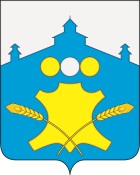 АдминистрацияБольшемурашкинского муниципального районаНижегородской областиПОСТАНОВЛЕНИЕ31.12.2019г.            31.12.2019   Сл-442465/19                           № 518                                               О внесении изменений в муниципальную программу «Развитие образования Большемурашкинского муниципального района на 2018-2020 годы»В соответствии со статьёй 179 Бюджетного кодекса Российской Федерации, постановлением администрации Большемурашкинского муниципального района от 21.03.2014 г.№175 «Об утверждении Порядка разработки, реализации и оценки эффективности муниципальных программ Большемурашкинского муниципального района», а также в целях совершенствования программно-целевого планирования, администрация Большемурашкинского муниципального района п о с т а н в л я е т:Внести изменения в муниципальную программу «Развитие образования Большемурашкинского муниципального района на 2018-2020 годы» утвержденную постановлением администрации Большемурашкинского муниципального района №519 от 09.11.2017 года, изложив в новой редакции.Контроль за исполнением настоящего постановления возложить на заместителя главы администрации Большемурашкинского муниципального района Р.Е.ДарановаГлава МСУ                                                                                  Н.А.БеляковСОГЛАСОВАНО:Начальник управления образования                                                                     С.Н. БолотовНачальник финансового управления   					   Н.В.ЛобановаЗам. главы администрации                                                                                      Р.Е. ДарановИ.о. управляющего делами                                                                                     Н. А.ГорбуноваНачальник сектора правовой,организационной, кадровой работыи информационного обеспечения                                                                           Г.М.ЛазареваУТВЕРЖДЕНАпостановлением администрации Большемурашкинского муниципального районаНижегородской областиот 31 декабря 2019г. № 518Муниципальная программа "Развитие образования Большемурашкинского муниципального районана 2018 - 2020 годы "1. ПАСПОРТ ПРОГРАММЫ2. ТЕКСТ ПРОГРАММЫ 2.1.Характеристика текущего состояния сферы образования2.1.1. Дошкольное образованиеВ последнее время на государственном уровне дошкольному образованию уделяется значительное внимание в связи с тем, что потребность в услугах дошкольного образования не удовлетворена и очередность не снижается. Система дошкольного образования не успевает за ростом рождаемости, желанием и возможностями родителей отдать ребенка в ДОО. Сегодня проблема доступности услуг дошкольного образования одна из важнейших, ее решение возведено в ранг государственной политики.В Указе Президента Российской Федерации от 7 мая 2012 года № 599 "О мерах по реализации государственной политики в области образования и науки" ставилась задача по разработке к сентябрю 2012 года комплекса мероприятий, направленных на ликвидацию очередей на зачисление детей в возрасте от 3 до 7 лет в ДОО, предусмотрев расширение форм и способов получения дошкольного образования. В систему дошкольного образования Большемурашкинского муниципального района  входит 4 ДОО –юридических лица и 6 филиалов. Укомплектованность групп и учреждений увеличилась и в среднем по району составила на конец 2016 года 17 детей. Данная цифра по разным учреждениям различна в связи с тем, что учреждения сельские малочисленны  и имеют по одной группе (от 5 до 24 человек).Положительно решается  одна из главных  задач развития дошкольного образования региона и района в частности  – его общедоступность, поэтому деятельность направлена на соблюдение прав детей  на доступное качественное бесплатное дошкольное образование.За  несколько последних лет (в том числе за истекший год) отмечается увеличение охвата детей организованной формой дошкольного образования. На начало 2017 года охват детского населения  с одного года до семи лет включительно услугами дошкольного образования  вырос и составил 83%. Более 80 %- это  стабильный показатель в течение 4-х отчётных периодов.2.1.2. Общее образованиеС целью реализации права граждан на получение общедоступного и бесплатного начального общего, основного общего, среднего общего образования в  Большемурашкинском муниципальном районе действует 4 ОО и 5 филиалов.В целях выбора учащимися программ профильного обучения с учетом их склонностей и способностей в районе сохранена и получила дальнейшее развитие сеть ОО, в которых созданы профильные классы. В районе во всех средних общеобразовательных учреждениях созданы профильные классы на старшей ступени обучения.Модернизация учебно-лабораторной базы ОО района осуществляется в последние годы достаточно динамично, в том числе в рамках приоритетного национального проекта "Образование" и Комплекса мер по модернизации общего образования на соответствующий год. Поэтапно осуществляется переход на федеральные государственные образовательные стандарты начального общего, основного общего образования, среднего (полного) общего образования.Проблема обеспечения современным учебным оборудованием в условиях перехода на федеральные государственные образовательные стандарты начального общего, основного общего образования в ОО района сохраняется. Успешный переход на новые образовательные стандарты возможен только при условии повышения квалификации педагогических работников и руководителей ОО в контексте новых требований к организации учебного процесса. Для решения проблемы доступности образовательных услуг для детей с ограниченными возможностями здоровья в районе работают два специальных (коррекционных) учреждения: для детей с ограниченными возможностями здоровья 8 вида и для глухих и поздно оглохших детей. Внедряется в практику система обучения на дому с использованием дистанционных технологий.В образовательных организациях района реализуются программы интегрированного образования.В системе образования Большемурашкинского муниципального района достигнуты определенные результаты по работе с одаренными детьми. Накоплен позитивный опыт проведения мероприятий, способствующих выявлению и поддержке одаренных детей. В то же время существует ряд проблем в работе с одаренными учащимися:- недостаточное использование ресурсов высшей школы для удовлетворения образовательных потребностей интеллектуально одаренных учащихся;- недостаточное использование дистанционных, заочных и очно-заочных форм работы с детьми, проявляющими интерес к интеллектуальной и творческой деятельности.2.1.3. Воспитание и дополнительное образование детейВоспитательная работа образовательных организаций района в 2016-2017 учебном году осуществлялась в соответствии с Законом РФ № 273–ФЗ от 29.12.2012г "Об образовании в Российской Федерации", Указом Президента РФ от 01.06.2012 г. № 761 "О национальной стратегии действий в интересах детей на 2012 - 2017 годы", Распоряжением Правительства РФ от 22.11.2012  № 2148-р "О государственной программе Российской Федерации "Развитие образования" на 2013-2020 годы", Программой развития воспитательной компоненты в общеобразовательных учреждениях, Концепцией духовно-нравственного развития и воспитания личности гражданина России, Концепцией развития дополнительного образования на 2014-2020гг..Основу воспитания  социально – активной личности  составляют конкретные дела на пользу людям, участие в которых благотворно влияет на развитие каждого ребенка. В ходе реализации как районной, так и школьных программ воспитания определены ведущие направления деятельности. Анализ работы школ показал, что наиболее активная, результативная, интересная деятельность организуется по  гражданско - патриотическому,  спортивно-оздоровительному, интеллектуально – исследовательскому направлениям деятельности, развитию творческих и личностных качеств школьника. Каждое из указанных направлений наполняется конкретным содержанием, то есть делами, которые являются и традиционными,  также  в школах  появляются новые формы работы.         Одной из наиболее эффективных по  заинтересованности детей, получению ими конкретного результата деятельности, а в определённой степени и их профессиональной ориентации, появления новых интересов форм внеурочной деятельности является занятость учащихся  в объединениях дополнительного  образования - 83 % от общего количества учащихся в районе.В  соответствии с ФГОС НОО и ООО внеурочная  деятельность  в ОО района осуществляется по пяти  направлениям: общеинтеллектуальное, духовно-нравственное, спортивно-оздоровительное, художественно-эстетическое, социальное.     В ОО реализуются  следующие виды  деятельности: игровая, познавательная, досугово-развлекательная, художественное  творчество, трудовая, спортивно-оздоровительная, туристско-краеведческая. Формы организации внеурочной деятельности определяет ОО самостоятельно.   Отмечается спад динамики преступлений, совершенных несовершеннолетними, и количества несовершеннолетних, совершивших преступления: 2015 г. – 1  обучающийся2016 г. - 1 обучающийся2017 г.-  0 Занятость и досуг детей и подростков во внеурочное время осуществляется системой дополнительного образования, которая представляют два учреждения дополнительного образования: МБУ ДО ЦРТДЮ и  МБУ ДО "Большемурашкинская школа искусств". По данным на конец 2016-2017 учебного года в учреждениях дополнительного образования обучалось 720  детей и подростков, или 87 % от общего количества детей в возрасте от 5 до 18 лет, проживающих в муниципальном районе, в объединениях по интересам в школах – 463 учащихся. Дополнительное образование в школах представлено 25 объединениями по интересам и  спортивными секциями.2.1.4. Ресурсное обеспечение системы образованияВ Большемурашкинском муниципальном районе функционирует 10 образовательных организаций юридических лиц с 11 филиаламиОБОО – 3 организации- юридических лица с 5 филиалами;Специальное (коррекционное) образовательное учреждение для обучающихся, воспитанников с ограниченными возможностями здоровья – 1 организация;ДОО –4 организации юридических лица и 6 филиалов;ДОД – 2 организации.Все ОО Большемурашкинского муниципального района имеют лицензии на право ведения образовательной деятельности, ОО, подлежащие аккредитации, -  аккредитованы.Одной из основных задач администрации Большемурашкинского муниципального района является реализация государственной политики и требований нормативных правовых актов в области обеспечения безопасности ОО, направленных на защиту здоровья и на сохранение жизни детей от возможных пожаров.Все ОБОО в настоящее время оборудованы системами автоматической пожарной сигнализации и оповещения людей о пожаре.За счет средств местного бюджета выполнены мероприятия по усилению пожарной безопасности ОО района, а именно: приобретены и перезаряжены огнетушители, выполнены замеры сопротивления изоляции электропроводки, выполнена огнезащитная обработка чердачных перекрытий, выполнены работы по монтажу и обслуживанию систем автоматической пожарной сигнализации и оповещения людей о пожаре и частичной замене ветхой электропроводки, выполнены работы по устройству и ремонту пожарных водоемов, приобретены средства индивидуальной защиты органов дыхания, установлены уплотнители в притворах дверей и устройства для самозакрывания дверей, установлены противопожарные двери, приведены в соответствие с противопожарными нормами пути эвакуации детей и другое.Реализация плана мероприятий по пожарной безопасности позволила снять ряд проблем в обеспечении пожарной безопасности в ОО, повысить уровень противопожарной защиты, укрепить материально-техническую базу ОО.С целью организации подвоза учащихся из отдаленных населенных пунктов в базовые ОБОО задействовано 6 единиц школьных автобусов. Также одним из направлений ежегодной работы по подготовке ОО к новому учебному году является работа по обеспечению учебной литературой.         Обеспеченность обучающихся учебниками согласно Федеральному перечню учебников, рекомендованных (допущенных) Министерством образования и науки РФ к использованию в образовательном  процессе в ОУ составляет 100%.         ОО продолжают активно использовать в процессе обучения информационные технологии с учетом современного мирового уровня их развития. 100%  ОБОО используют в своей работе информационные системы управления деятельностью, все ОБОО Большемурашкинского муниципального района Нижегородской области обеспечены доступом в информационно-телекоммуникационную сеть "Интернет" и создали собственные сайты.         Растет уровень оснащения ОБОО современной компьютерной техникой  (1 компьютер на 4 учащихся). Увеличение числа компьютерной техники, периферийных устройств, подключение образовательных организаций к Интернет-ресурсам, повышение информационно-коммуникативной и технологической компетентности преподавателей способствует эффективности образовательной деятельности.       Модернизация профессионального образования требует целенаправленной работы по ресурсному обеспечению системы.Одним из ключевых направлений деятельности органов управления образованием  является работа по обеспечению образовательных учреждений квалифицированными педагогическими кадрами. В целом система образования Большемурашкинского муниципального района Нижегородской области на 100% обеспечена педагогическими кадрами. 67% имеют высшее образование, 86,5% педагогических работников имеют высшую и первую квалификационную категорию. Доля педагогов, прошедших курсы повышения квалификации составляет 91% - это говорит о высоком профессионализме педагогических кадров.Привлечению высококвалифицированных работников в возрасте до 30 лет в систему образования Большемурашкинского муниципального района Нижегородской области способствует реализация областной целевой программы социальной поддержки молодых специалистов.2.1.5. «Обеспечение реализации муниципальной программы»Подпрограмма направлена на существенное повышение качества управления процессами развития системы образования. Управлением образования администрации Большемурашкинского муниципального района  Нижегородской области, образовательными организациями ведется комплексная работа по развитию системы образования района, включая развитие инфраструктуры образования, информационно-технологической инфраструктуры, повышение качества образования в образовательном пространстве Большемурашкинского муниципального района Нижегородской области.Реализация данных программ является одним из направлений в комплексе мер по достижению, поставленных Президентом Российской Федерации, показателей:- число  работников с высшей квалификационной категорией к 2020 году  должно быть не менее 33% от числа квалифицированных работников;- численность молодых учителей в возрасте до 30 лет будет составлять к 2020 году 24% от общей численности учителей общеобразовательных организаций.2.1.6 Патриотическое воспитание и подготовка граждан в Большемурашкинском муниципальном районе к военной службе» Основным элементом системы патриотического воспитания в Большемурашкинском муниципальном районе является сформированная инфраструктура патриотического воспитания, объединяющая на принципах межведомственного взаимодействия органов   местного самоуправления,  организаций различной ведомственной принадлежности,   образовательные организации, организации дополнительного образования, общественные объединения. В Большемурашкинском муниципальном районе реализуется комплекс межведомственных мероприятий в рамках подпрограммы по патриотическому воспитанию, действует координационный совет по патриотическому воспитанию, объединяющие представителей всех заинтересованных организаций (организаций) и общественных формирований. В условиях становления гражданского общества и правового государства необходимо осуществлять воспитание принципиально нового, демократического типа личности, способной к инновациям, к управлению собственной жизнью и деятельностью, делами общества, готовой рассчитывать на собственные силы, собственным трудом обеспечивать свою материальную независимость. В формирование такой гражданской личности, сочетающей в себе развитую нравственную, правовую и политическую культуру, ощутимый вклад должна внести современная школа.2.1.7 Развитие молодежной политики в Большемурашкинском муниципальном районеПодпрограмма разработана во исполнение Закона Нижегородской области от 25 апреля 1997 года N 70-З "О молодежной политике в Нижегородской области"  , а также в соответствии с  распоряжением правительства Российской Федерации  от 29.11.2014 года N 2403 -р "Об утверждении основ государственной молодёжной политики Российской Федерации на период до 2025 года",  Законом РФ от 19.05.1995№82 – ФЗ «Об общественных объединениях», Законом РФ от 10.07.1992 N 3266-1 "Об образовании",  постановлением правительства Нижегородской области от 21.11.2011г. №934 «Об утверждении Стратегии государственной молодёжной политики  Нижегородской области до 2020года»
          Подпрограмма направлена на развитие и укрепление системы социализации молодых граждан и позитивной самореализации личности молодого человека как активного участника преобразований современного общества. Подпрограмма определяет действия администрации Большемурашкинского района в области молодежной политики, механизмы решения поставленных задач.  Реализация Подпрограммы при полном ресурсном обеспечении, при взаимодействии всех структурных подразделений администрации Большемурашкинского муниципального района, молодежных и детских общественных объединений, при активном участии самой молодежи позволит:- использовать потенциал молодежи для обеспечения социального, культурного и экономического развития Большемурашкинского района;- создать условия, гарантии и стимулы для позитивной самореализации молодежи в обществе;- осуществлять государственные процессы социализации молодежи.2.2. Цель и задачи ПрограммыОсновная стратегическая цель преобразований, отраженная в настоящей Программе, заключается в формировании на территории Большемурашкинского муниципального района Нижегородской области образовательной системы, обеспечивающей доступность качественного образования, отвечающего потребностям инновационного развития экономики района, региона, ожиданиям  общества и каждого гражданина.Для реализации указанной цели, Программой предусмотрено решение следующих задач:1) совершенствование содержания и технологий образования, создание в системе дошкольного и общего образования равных возможностей в получении качественного образования для всех категорий детей, в том числе детей с ограниченными возможностями здоровья;2) создание условий, обеспечивающих соответствие районной системы дополнительного образования требованиям инновационного развития экономики, удовлетворение ожиданий общества и каждого гражданина, создание в системе воспитания и дополнительного образования равных возможностей для современного качественного образования и позитивной социализации детей;3) обеспечение надежной и актуальной информацией процессов принятия решений руководителей и работников системы образования, а также потребителей образовательных услуг для принятия решений  и достижения высокого качества образования через формирование районной системы оценки качества образования;4) развитие и укрепление системы гражданско-патриотического воспитания в Большемурашкинском муниципальном районе Нижегородской области; 5) развитие организационно-экономических механизмов, обеспечивающих  доступность качественного образования;6) обеспечение доступных качественных образовательных услуг дошкольного образования семьям, имеющим детей дошкольного возраста, проживающим на территории Большемурашкинского муниципального района , и предоставление права на качественное образование, соответствующее современному уровню требований, детям младшего школьного возраста, проживающим в отдаленных территориях сельской местности.Достижение стратегической цели и решение стратегических задач Программы обеспечиваются за счет реализации программных мероприятий, сформированных по кластерному принципу, отражающему основные направления развития образовательного комплекса Большемурашкинского муниципального района на 2015-2017 годы.2.3. Индикаторы достижения цели Программы2.4. Показатели непосредственных результатов реализации ПрограммыНепосредственные результаты реализации Программы представлены в подпрограммах.2.5. Ресурсное обеспечение ПрограммыОбщий объем финансирования Программы за счет средств районного бюджета  составляет  228420,5 тыс. рублей. Средства на реализацию Программы утверждаются решением Земского собрания Большемурашкинского муниципального собрания о районном бюджете на очередной финансовый год и плановый период. По результатам ежегодной оценки эффективности и результативности реализации Программы возможно перераспределение объемов средств, предусмотренных на их реализацию по направлениям, отдельным мероприятиям и годам.Таблица 13. Перечень мероприятий муниципальной программыПОДПРОГРАММА   "РАЗВИТИЕ ДОШКОЛЬНОГО И ОБЩЕГО ОБРАЗОВАНИЯ "(далее - Подпрограмма)1. ПАСПОРТ ПОДПРОГРАММЫ2. ТЕКСТ ПОДПРОГРАММЫ 2.1. Характеристика текущего состояния 2.1.1. Дошкольное образованиеВ последнее время на государственном уровне дошкольному образованию уделяется значительное внимание в связи с тем, что потребность в услугах дошкольного образования не удовлетворена и очередность не снижается. Система дошкольного образования не успевает за ростом рождаемости, желанием и возможностями родителей отдать ребенка в ДОО. Сегодня проблема доступности услуг дошкольного образования одна из важнейших, ее решение возведено в ранг государственной политики.В Указе Президента Российской Федерации от 7 мая 2012 года № 599 "О мерах по реализации государственной политики в области образования и науки" ставилась задача по разработке к сентябрю 2012 года комплекса мероприятий, направленных на ликвидацию очередей на зачисление детей в возрасте от 3 до 7 лет в ДОО, предусмотрев расширение форм и способов получения дошкольного образования. В систему дошкольного образования Большемурашкинского муниципального района  входит 4 ДОО –юридических лица и 6 филиалов. Укомплектованность групп и учреждений увеличилась и в среднем по району составила на конец 2016 года 17 детей. Данная цифра по разным учреждениям различна в связи с тем, что учреждения сельские малочисленны  и имеют по одной группе (от 5 до 24 человек).Положительно решается  одна из главных  задач развития дошкольного образования региона и района в частности  – его общедоступность, поэтому деятельность направлена на соблюдение прав детей  на доступное качественное бесплатное дошкольное образование.За  несколько последних лет (в том числе за истекший год) отмечается увеличение охвата детей организованной формой дошкольного образования. На начало 2017 года охват детского населения  с одного года до семи лет включительно услугами дошкольного образования  вырос и составил 83%. Более 80 %- это  стабильный показатель в течение 4-х отчётных периодов.2.1.2. Общее образованиеС целью реализации права граждан на получение общедоступного и бесплатного начального общего, основного общего, среднего общего образования в  Большемурашкинском муниципальном районе действует 4 ОО и 5 филиалов.В целях выбора учащимися программ профильного обучения с учетом их склонностей и способностей в районе сохранена и получила дальнейшее развитие сеть ОО ,в которых созданы профильные классы. В районе во всех средних общеобразовательных учреждениях созданы профильные классы на старшей ступени обучения.Модернизация учебно-лабораторной базы ОО района осуществляется в последние годы достаточно динамично, в том числе в рамках приоритетного национального проекта "Образование" и Комплекса мер по модернизации общего образования на соответствующий год. Поэтапно осуществляется переход на федеральные государственные образовательные стандарты начального общего, основного общего образования, среднего (полного) общего образования.Проблема обеспечения современным учебным оборудованием в условиях перехода на федеральные государственные образовательные стандарты начального общего, основного общего образования в ОО района сохраняется. Успешный переход на новые образовательные стандарты возможен только при условии повышения квалификации педагогических работников и руководителей ОО в контексте новых требований к организации учебного процесса. Для решения проблемы доступности образовательных услуг для детей с ограниченными возможностями здоровья в районе работают два специальных (коррекционных) учреждения: для детей с ограниченными возможностями здоровья 8 вида и для глухих и поздно оглохших детей .Внедряется в практику система обучения на дому с использованием дистанционных технологий.В образовательных организациях района реализуются программы интегрированного образования .В системе образования Большемурашкинского муниципального района достигнуты определенные результаты по работе с одаренными детьми. Накоплен позитивный опыт проведения мероприятий, способствующих выявлению и поддержке одаренных детей. В то же время существует ряд проблем в работе с одаренными учащимися:- недостаточное использование ресурсов высшей школы для удовлетворения образовательных потребностей интеллектуально одаренных учащихся;- недостаточное использование дистанционных, заочных и очно-заочных форм работы с детьми, проявляющими интерес к интеллектуальной и творческой деятельности;2.2. Цель и задачи ПодпрограммыОсновная стратегическая цель заключается в совершенствовании содержания и технологий образования, создании в системе дошкольного образования равных возможностей в получении качественного образования для всех категорий детей, в том числе детей с ограниченными возможностями здоровья.Для достижения указанной цели необходимо решить следующие задачи:1. Поэтапное внедрение федеральных государственных образовательных стандартов ДО2. Совершенствование дошкольного образования как института социального развития.3. Сохранение и укрепление здоровья учащихся.4. Развитие системы выявления и поддержки одаренных детей.5. Поддержка, сохранение и распространение русского языка, улучшение качества преподавания русского языка, литературы, истории, комплексного учебного курса "Основы религиозных культур и светской этики".повышение качества и доступности образования для детей с ОВЗ и детей-инвалидов.Решение поставленных задач обеспечивается за счет реализации программных мероприятий по следующим основным направлениям дошкольного образования:- повышение вклада дошкольного образования в инновационные процессы на основе гибкости и многообразия представляемых образовательных услуг в соответствии с обновленным перечнем вариативных организационных моделей и форм дошкольного образования; - создание условий для формирования предпосылок к овладению учебной деятельностью и навыков общения ребенка со взрослыми и сверстниками, социализации личности в рамках взаимодействия всех субъектов образовательного процесса; - организация процесса преемственности в духовно-нравственном развитии и воспитании гражданской идентичности ребенка на предшкольном этапе и начальном уровне общего образования в соответствии с введением ФГОС ДОО;- развитие системы работы в муниципальных дошкольных организациях с детьми, имеющими ограниченные возможности здоровья;Общее образование:- модернизация образовательных программ в системе общего образования детей, направленная на достижение современного качества учебных результатов и результатов социализации;- поэтапное внедрение федеральных государственных образовательных стандартов начального общего, основного общего образования, среднего общего образования;- создание механизмов обеспечения общедоступного качественного образования;- развитие системы выявления и поддержки молодых талантов;- поддержка инноваций и инициатив педагогов, профессиональных сообществ, образовательных организаций и их сетей;- модернизация инфраструктуры физического воспитания в ОО Большемурашкинского муниципального района;- реализация индивидуально-дифференцированного подхода к обучению школьников как способа удовлетворения индивидуальных образовательных запросов заказчиков образовательных услуг;- развитие профильного обучения на старшей ступени ОБОО, включая индивидуальные программы и профессиональное обучение, увеличение исследовательской компоненты в обучении; усиление роли и значимости учебных курсов с элементами освоения технологий решения исследовательских задач;- совершенствование методического сопровождения образовательного процесса в ОБОО, реализующих адаптированные основные общеобразовательные программы, классах ОБОО, реализующих адаптированные основные общеобразовательные программы;- совершенствование деятельности всех звеньев структуры ПМПК: школьных ПМП-консилиумов, территориальной ПМПК;- развитие вариативных форм получения общего образования по адаптированным основным общеобразовательным программам (очного, очно/заочного, семейное образование, самообразование, с использованием дистанционных технологий, интегрированного образования); - создание условий для интеграции детей с ОВЗ и детей-инвалидов в массовую ОБОО;- повышение квалификации специалистов, работающих с детьми с ОВЗ и детьми-инвалидами.2.3. Индикаторы достижения цели ПодпрограммыИндикатор "Доступность дошкольного образования (отношение численности детей 3 - 7 лет, которым предоставлена возможность получать услуги дошкольного образования, к численности детей в возрасте 3 - 7 лет, скорректированной на численность детей в возрасте 5 - 7 лет, обучающихся в ОБОО)" характеризует доступность услуг по предоставлению дошкольного образования. Увеличение охвата дошкольным образование – приоритет государственной политики в сфере образования Большемурашкинского муниципального района.Индикатор "Отношение среднего балла единого государственного экзамена (в расчете на 1 предмет) в 10 % ОБОО с лучшими результатами единого государственного  экзамена к среднему баллу единого  государственного экзамена (в расчете на  1 предмет) в 10 % ОБОО с худшими результатами единого государственного экзамена" характеризует равенство доступа граждан к качественным образовательным услугам.Индикатор "Удельный вес численности населения в возрасте 5 -18 лет, охваченного образованием, в общей численности населения в возрасте 5 - 18 лет" характеризует доступность получения образования.Индикатор "Удельный вес численности обучающихся государственных (муниципальных) ОБОО, которым предоставлена возможность обучаться в соответствии с основными современными требованиями, в общей численности обучающихся" характеризует условия предоставления образовательных услуг в соответствии с требованиями федеральных государственных образовательных стандартов общего образования.2.4. Показатели непосредственных результатов реализации ПодпрограммыПоказатель "Доля детей 5 - 7 лет, которым предоставлена возможность получать услуги дошкольного образования" характеризует состояние предшкольной подготовки и во многом определяет успешность обучения детей на начальном уровне общего образования.Показатель "Количество детей-инвалидов, обучающихся индивидуально на дому по программам общего образования, не имеющих медицинских противопоказаний к обучению с использованием компьютерного оборудования и желающих обучаться по данной форме обучения" характеризует доступность качественных образовательных услуг для детей с ОВЗ.Показатель "Доля обучающихся старшей ступени обучения ОБОО, охваченных профильным обучением" характеризует доступность качественных образовательных услуг, обеспечивающих освоение образовательных программ на основе индивидуализации ее содержания и с учетом индивидуальных образовательных потребностей обучающихся.Показатель "Количество детей, обучающихся по программам общего образования, участвующих во Всероссийской олимпиаде школьников" характеризует результативность мероприятий по поддержке талантливых детей и молодежи.Реализация мероприятий Подпрограммы позволит:- обеспечить выполнение государственных гарантий общедоступности и бесплатности дошкольного, общего образования;- повысить качество и доступность дошкольного образования посредством распространения современных образовательных технологий и вариативных моделей организации дошкольного образования;- повысить долю учащихся, которым предоставлена возможность                                                                                               обучаться в условиях, соответствующих современным требованиям;- обеспечить развитие системы выявления и поддержки молодых талантов;- обеспечить условия для сохранения здоровья учащихся;- создать единое коррекционно-образовательное пространство в системе образования:- внедрить современные интегративные подходы к образованию детей с ОВЗ;- создать систему профессиональной ориентации в ОБОО, реализующих адаптированные основные общеобразовательные программы;- создать условия для формирования толерантного отношения общества к детям с ограниченными возможностями здоровья и детям-инвалидам;- независимо от места жительства обеспечить обучающимся доступ к современным условиям обучения;- предоставить возможность обучающимся выбирать программы профильного обучения в соответствии со своими склонностями и способностями.2.5. Ресурсное обеспечение Подпрограммыпо годам, тыс. руб.Аналитическое распределение средств Подпрограммы «Развитие дошкольного и общего  образования»2.6. Система программных мероприятий    подПРОГРАММА  "Развитие дополнительного образования и воспитания детей и молодежи"(далее - Подпрограмма)1. ПАСПОРТ ПОДПРОГРАММЫ2. ТЕКСТ ПОДПРОГРАММЫ2.1. Характеристика текущего состояния 2.1.1. Воспитание и дополнительное образование детейВоспитание и дополнительное образование детей в 2013 - 2017 годах осуществлялось в рамках мероприятий по совершенствованию форм и методов воспитания, социализации детей и молодежи, сохранению целостности системы дополнительного образования ведомственной целевой программы "Развитие образования в Большемурашкинском муниципальном районе на 2013 - 2017 годы", Программой развития воспитательной компоненты в общеобразовательных учреждениях, Концепцией духовно-нравственного развития и воспитания личности гражданина России, Концепцией развития дополнительного образования на 2014-2020гг.Занятость и досуг детей и подростков во внеурочное время осуществляется системой дополнительного образования, которая представляют два учреждения дополнительного образования: МБУ ДО ЦРТДЮ и  МБУ ДО "Большемурашкинская школа искусств". По данным на конец 2016-2017 учебного года в учреждениях дополнительного образования обучалось 720  детей и подростков, или 87 % от общего количества детей в возрасте от 5 до 18 лет, проживающих в муниципальном районе, в объединениях по интересам в школах – 463 учащихся. Дополнительное образование в школах представлено 25 объединениями по интересам и  спортивными секциями.Большое внимание уделяется взаимодействию учреждений дополнительного образования и детских общественных объединений, интеграции их усилий в формировании гражданской позиции личности.Управлением образования администрации района осуществляется координация по развитию воспитательной деятельности в системе образования района.Во всех образовательных организациях разработаны и успешно функционируют воспитательные программы, ориентированные на потребности обучающихся, педагогов и родителей, учитывающие конкретные социально - педагогические условия, что позволяет расширить диапазон возможностей воспитательного воздействия на личность.  В районе  сложилась устойчивая система обмена и обобщения опытом работы педагогов по вопросам воспитания и дополнительного образования, которая осуществляется через проведение мастер-классов, работу методических объединений, семинаров, муниципальных конкурсов педагогического мастерства. Одним из показателей эффективности воспитательной работы является   снижение уровня правонарушений среди несовершеннолетних. Осуществление комплекса организационных и практических мер, создание многоуровневой системы профилактики правонарушений несовершеннолетних позволили снизить уровень подростковой преступности.2.2. Цель и задачи ПодпрограммыОсновная цель Подпрограммы - создание условий, обеспечивающих соответствие муниципальной системы дополнительного образования требованиям инновационного развития экономики, удовлетворение ожиданий общества и каждого гражданина, создание в системе воспитания и дополнительного образования равных возможностей для современного качественного образования и позитивной социализации детей.Задачи Подпрограммы:1) совершенствование форм и методов воспитания; создание современной инфраструктуры организаций дополнительного образования для формирования у обучающихся социальных компетенций, гражданских установок, культуры здорового образа жизни; совершенствование механизмов мотивации педагогов к повышению качества работы и непрерывному профессиональному развитию;2) обеспечение полноценного отдыха и оздоровления детей и молодежи Большемурашкинского муниципального района;2.3. Индикаторы достижения цели Подпрограммы2.4. Показатели непосредственных результатов реализации Подпрограммы 2.5. Аналитическое распределение средств Перечень мероприятий подпрограммы на 2018-2020 годыподПРОГРАММА  "Развитие системы оценки качества образования и информационной прозрачности системы образования"(далее - Подпрограмма)1. ПАСПОРТ ПОДПРОГРАММЫ2. ТЕКСТ ПОДПРОГРАММЫ 2.1. Характеристика текущего состоянияВ последние годы происходит становление районной системы оценки качества образования. Она призвана стать важнейшим компонентом системы образования Большемурашкинского муниципального района. Районная система оценки качества образования включает в себя:Наличие у образовательной организации лицензии на право ведения образовательной деятельности, свидетельства о государственной аккредитации организации,результаты государственного контроля результаты государственной итоговой аттестации, единого государственного экзамена;результаты независимой оценки качества образования, включая оценку качества образования внутри образовательной организации;результаты мониторинговых исследований;Система оценки качества должна опираться не только на централизованные проверки и контроль, но и на открытость, прозрачность всей системы образования района и отдельных организаций.  Введение различных инструментов и процедур оценки качества на всех уровнях образования должно сопровождаться повышением информационной прозрачности деятельности системы образования, развитием механизмов обратной связи.Информацию об оценке качества важно использовать сотрудникам системы образования, родителям и самим обучающимся, необходимо обеспечить индивидуализацию оценки, учет многообразия образовательных результатов.Развитие форм и содержания оценки качества приведет к росту информации о системе образования и, как следствие, к обострению проблемы адекватного использования этой информации для принятия управленческих решений. Для этого необходимы новые подходы к исследованиям и аналитике на основе собираемой в районной системе оценки качества образования информации. Развитие районной системы оценки качества образования не должно привести к росту контроля и бюрократии в системе образования. Этот риск может стать серьезной проблемой при использовании данных для улучшения работы организаций образования. Необходимо отметить, что вовлеченность семей и местного сообщества в образование - важнейший ресурс его функционирования и развития. Необходимо обеспечить формирование механизмов общественного участия родителей в управлении образовательных организаций. Принципиальные изменения в системе оценки качества образования и изменения прозрачности системы образования будут происходить в следующих направлениях:формирование современной и сбалансированной районной системы оценки качества образования, включающей в себя прежде всего, мониторинговые обследования обучения и социализации обучающихся, процедуры оценки результатов обучения на уровне образовательной организации;введение инструментов оценки и учета разнообразных индивидуальных образовательных достижений учащихся, направленных на поддержку и повышение результатов обучения конкретных обучаемых на уровне образовательной организации;введение на уровне образовательных организаций прозрачных процедур внутренней оценки (самооценки) для управления качеством образования;внедрение механизмов внешней независимой системы оценки качества работы образовательных организаций с участием общественности и работодателей;создание системы сбора и анализа информации об индивидуальных образовательных достижениях, о результатах деятельности образовательных организаций и систем;использование информационной системы, обеспечивающей сбор данных об образовательных организациях для  аналитической обработки  и информирования общественности.В соответствии с ключевыми ориентирами стратегических документов определены приоритетные задачи в сфере оценки качества образования:формирование и развитие единого образовательного пространства на основе целостной и сбалансированной системы процедур оценки качества образования, реализуемой на районном уровне;использование системы мониторингов качества образовательных результатов;обеспечение максимально возможной прозрачности и доступности информации о системе образования, о качестве работы отдельных организаций;привлечение к оценке качества внешних заинтересованных лиц и организаций;создание с участием общественности независимой системы оценки качества работы ОО и введение публичных рейтингов их деятельности;использование в районе и ОБОО систем обеспечения качества, базирующихся не на контроле, а на получении своевременной и содержательной информации для принятия управленческих решений, на вовлечении общественных органов управления.Основная роль в осуществлении функций по внедрению и реализации механизмов районной системы оценки качества образования, принадлежит Управлению образования и молодежной политики админисирации Большемурашкинского муниципального района, МКУ ИМЦ2.2. Цель и задачи ПодпрограммыОсновная стратегическая цель заключается в обеспечении надежной и актуальной информацией процессов принятия решений  руководителей и работников системы образования, а также потребителей образовательных услуг для принятия решений и достижения высокого качества образования через формирование районной системы оценки качества образования.Подпрограмма предполагает решение следующих задач:1. Включение потребителей образовательных услуг в оценку деятельности системы образования через развитие механизмов внешней оценки качества образования и государственно-общественного управления.2. формирование культуры оценки качества образования на уровне района и отдельных организаций через повышение квалификации кадров системы образования в области педагогических измерений, анализа и использования результатов оценочных процедур.3. Использование системы поддержки сбора и анализа информации об индивидуальных образовательных достижениях.4. Использование системы мониторинговых исследований качества образования.5. формирование системы статистики образования и сбора информации на основе федеральных стандартов.	2.3. Индикаторы достижения цели Подпрограммы2.4. Показатели непосредственных результатов реализации Подпрограммы2.5. Ресурсное обеспечение Подпрограммы Финансирование мероприятий Подпрограммы планируется осуществлять в рамках текущего финансирования управления образования и молодежной политики администрации Большемурашкинского муниципального района, муниципальных ОО.Аналитическое распределение средств местного бюджета Подпрограммы«Развитие системы оценки качества образования и информационной прозрачности системы образования»2.6. Система программных мероприятий .подПРОГРАММА   "Ресурсное обеспечение сферы образования"(далее - Подпрограмма)1. ПАСПОРТ ПОДПРОГРАММЫ2. ТЕКСТ ПОДПРОГРАММЫ 2.1. Характеристика текущего состоянияВ Большемурашкинском муниципальном районе функционирует 17 образовательных организаций:ОБОО – 3 организации- юридических лица с 5 филиаламиСпециальное (коррекционное) образовательное учреждение для обучающихся, воспитанников с ограниченными возможностями здоровья – 1 организация;ДОО –4 организации юридических лица и 6 филиалов;ДОД – 2 организации.Все ОО Большемурашкинского муниципального района имеют лицензии на право ведения образовательной деятельности, ОО, подлежащие аккредитации, -  аккредитованы.Одной из основных задач администрации Большемурашкинского муниципального района является реализация государственной политики и требований нормативных правовых актов в области обеспечения безопасности ОО, направленных на защиту здоровья и на сохранение жизни детей от возможных пожаров.Все ОБОО в настоящее время оборудованы системами автоматической пожарной сигнализации и оповещения людей о пожаре.За счет средств местного бюджета выполнены мероприятия по усилению пожарной безопасности ОО района, а именно: приобретены и перезаряжены огнетушители, выполнены замеры сопротивления изоляции электропроводки, выполнена огнезащитная обработка чердачных перекрытий, выполнены работы по монтажу и обслуживанию систем автоматической пожарной сигнализации и оповещения людей о пожаре и частичной замене ветхой электропроводки, выполнены работы по устройству и ремонту пожарных водоемов, приобретены средства индивидуальной защиты органов дыхания, установлены уплотнители в притворах дверей и устройства для самозакрывания дверей, установлены противопожарные двери, приведены в соответствие с противопожарными нормами пути эвакуации детей и другое.Реализация плана мероприятий по пожарной безопасности позволила снять ряд проблем в обеспечении пожарной безопасности в ОО, повысить уровень противопожарной защиты, укрепить материально-техническую базу ОО.С целью организации подвоза учащихся из отдаленных населенных пунктов в базовые ОБОО задействовано 6 единиц школьных автобусов. Также одним из направлений ежегодной работы по подготовке ОО к новому учебному году является работа по обеспечению учебной литературой.         Обеспеченность обучающихся учебниками согласно Федеральному перечню учебников, рекомендованных (допущенных) Министерством образования и науки РФ к использованию в образовательном  процессе в ОУ составляет 100%.         ОО продолжают активно использовать в процессе обучения информационные технологии с учетом современного мирового уровня их развития. 100%  ОБОО используют в своей работе информационные системы управления деятельностью, все ОБОО Большемурашкинского муниципального района Нижегородской области обеспечены доступом в информационно-телекоммуникационную сеть "Интернет" и создали собственные сайты.         Растет уровень оснащения ОБОО современной компьютерной техникой  (1 компьютер на 4 учащихся). Увеличение числа компьютерной техники, периферийных устройств, подключение образовательных организаций к Интернет-ресурсам, повышение информационно-коммуникативной и технологической компетентности преподавателей способствует эффективности образовательной деятельности.       Модернизация профессионального образования требует целенаправленной работы по ресурсному обеспечению системы.Одним из ключевых направлений деятельности органов управления образованием  является работа по обеспечению образовательных учреждений квалифицированными педагогическими кадрами. В целом система образования Большемурашкинского муниципального района Нижегородской области на 100% обеспечена педагогическими кадрами. 67% имеют высшее образование, 86,5% педагогических работников имеют высшую и первую квалификационную категорию. Доля педагогов, прошедших курсы повышения квалификации составляет 91% - это говорит о высоком профессионализме педагогических кадров.Привлечению высококвалифицированных работников в возрасте до 30 лет в систему образования Большемурашкинского муниципального района Нижегородской области способствует реализация областной целевой программы социальной поддержки молодых специалистов.2.2. Цель и задачи ПодпрограммыОсновная стратегическая цель - развитие инфраструктуры и организационно-экономических механизмов, обеспечивающих  доступность качественного образования.Подпрограмма предполагает решение следующих задач:1.  Совершенствование  системы работы с педагогическими кадрами.2. Ресурсное обеспечение сферы образования. Совершенствование  системы работы с педагогическими кадрамиРешение стратегической задачи совершенствования системы работы с педагогическими кадрами обеспечивается за счет реализации программных мероприятий по следующим основным направлениям:повышение уровня оплаты труда на основе эффективности и результативности труда, внедрение механизмов эффективного контракта в системе образования;совершенствование механизмов распространения и внедрения в образовательную практику позитивного опыта образовательной деятельности;совершенствование системы подготовки и переподготовки педагогических кадров; совершенствование механизмов управления инновационными процессами в районной системе образования;реализация мероприятий по награждению и поощрению педагогических работников, добившихся высоких результатов в профессиональной деятельности; обеспечение материальной поддержки неработающим ветеранам педагогического труда, награжденным почетными званиями Российской Федерации, государственными наградами;реализация мероприятий, направленных на привлечение молодых специалистов для работы в системе образования района. Ресурсное обеспечение системы образования Решение стратегической задачи ресурсного обеспечения системы образования обеспечивается за счет реализации программных мероприятий по следующим основным направлениям:модернизация и обновление автобусного парка для перевозки учащихся  муниципальных ОО;содействие в обеспечении бланками документов об уровне образования муниципальных ООоснащение материально-технической базы ООвыплаты заработной платы педагогическим работникам2.3. Индикаторы достижения цели Подпрограммы2.4. Показатели непосредственных результатов реализации Подпрограммы2.5. Ресурсное обеспечение Подпрограммы Тысяч рублей2.6 Аналитическое распределение средств местного бюджета Подпрограммы«Ресурсное обеспечение системы образования»2.7. Система  программных мероприятийПОДПРОГРАММА"ОБЕСПЕЧЕНИЕ РЕАЛИЗАЦИИ МУНИЦИПАЛЬНОЙ ПРОГРАММЫ" (далее - Подпрограмма)1. ПАСПОРТ ПОДПРОГРАММЫ2. ТЕКСТ ПОДПРОГРАММЫ 2.1. Характеристика текущего состояния Подпрограмма направлена на существенное повышение качества управления процессами развития системы образования. Управлением образования и молодежной политики администрации Большемурашкинского муниципального района  Нижегородской области, образовательными организациями ведется комплексная работа по развитию системы образования района, включая развитие инфраструктуры образования, информационно-технологической инфраструктуры, повышение качества образования в образовательном пространстве Большемурашкинского муниципального района Нижегородской области.2.2. Цель и задачи ПодпрограммыЦель Подпрограммы - обеспечение организационных, информационных  и методических условий для реализации Программы. Подпрограмма предполагает решение следующих задач:- разработка нормативных правовых, организационно-методических и иных документов, направленных на эффективное решение задач Программы;- мониторинг хода реализации и информационное сопровождение Программы, анализ процессов и результатов с целью своевременности принятия управленческих решений; - продвижение основных идей развития образования для получения поддержки и вовлечения экспертов и широкой общественности.2.3. Сроки и этапы реализации Подпрограммы Реализация Подпрограммы будет осуществляться в 2018-2020 годы в один этап.2.4. Аналитическое распределение объема финансовых ресурсов ПодпрограммыОбеспечение организационных, информационных и научно-методических условий для реализации Программы осуществляется за счет средств местного бюджета, включая расходы на содержание аппарата управления образования и молодежной политики администрации Большемурашкинского муниципального района, МКУ «Сервисный центр». Ресурсное обеспечение Подпрограммы Тысяч рублейАналитическое распределение средств Подпрограммы"Обеспечение реализации муниципальной программы"2.5. Индикаторы достижения цели и непосредственные результаты реализации ПодпрограммыИндикаторы достижения цели и непосредственные результаты реализации Подпрограммы представлены в таблице 2 Программы.Подпрограмма«Патриотическое воспитание и подготовка граждан в Большемурашкинском муниципальном районе к военной службе» на 2018-2020 годы»1. ПАСПОРТ ПОДПРОГРАММЫ2. ТЕКСТ ПОДПРОГРАММЫ2. 1. Характеристика текущего состоянияОсновным элементом системы патриотического воспитания в Большемурашкинском муниципальном районе является сформированная инфраструктура патриотического воспитания, объединяющая на принципах межведомственного взаимодействия органов   местного самоуправления,  организаций различной ведомственной принадлежности,   образовательные организации, организации дополнительного образования, общественные объединения. В Большемурашкинском муниципальном районе реализуется комплекс межведомственных мероприятий в рамках подпрограммы по патриотическому воспитанию, действует координационный совет по патриотическому воспитанию, объединяющие представителей всех заинтересованных организаций (организаций) и общественных формирований. Большемурашкинский муниципальный район имеет богатое историческое прошлое, традиции, которые должны стать основополагающими в организации патриотической работы с подрастающим поколением. Боевые и трудовые достижения наших земляков станут теми нравственными идеалами, которые создадут реальные предпосылки для разработки комплекса мероприятий по патриотическому воспитанию. Важно воспитать молодое поколение, почитающее славные традиции прошлого и укрепляющее их своим трудом и творчеством.Сеть образовательных организаций муниципального района включает в себя 10 дошкольных образовательных организаций, 5 общеобразовательных организаций,  2 учреждения дополнительного образования, специальное коррекционное учреждение для детей с ограниченными возможностями здоровья.Формирование условий для гражданского и патриотического воспитания детей и молодежи на протяжении последних лет является приоритетным направлением в деятельности образовательных организаций.В системе образования сложилась определенная структура патриотического воспитания школьников: в процессе преподавания учебных дисциплин, в ходе организации исследовательской и практической социально значимой общественной и личностной деятельности школьников. Через учебные планы, образовательные программы ведётся изучение истории России и родного края, отечественного исторического наследия и российской символики. Получение начальных знаний в области обороны и подготовки к воинской службе в образовательных организациях осуществляется при изучении "Основ безопасности жизнедеятельности".Есть определенная система внеклассной и внешкольной работы образовательных организаций по патриотическому воспитанию, включающая различные формы. Это и уроки мужества, встречи с участниками Великой Отечественной войны, воинами Российской Армии, и экскурсии, связанные с историей родного района, несение почетной Вахты памяти в день празднования Дня Победы. Большая роль в этом направлении воспитательной деятельности отводится созданию в образовательных организациях музейных экспозиций и организации деятельности кружков патриотического и гражданско –патриотического направления, а также проведению поисковых мероприятий, военно-спортивной игры «Зарница».Участие детей и молодежи в районных, зональных и областных мероприятиях в рамках областного мега-проекта «Мое Отечество»,   проекта «Мальчишник», Нижегородской школы-безопасности «Зарница», конкурса ВПК  имели большое гражданско-патриотическое значение. Данные мероприятия позволили укрепить межведомственное взаимодействие в решение задач патриотического воспитания, получить возможность познакомиться с опытом патриотической работы районов Нижегородской области, совершенствовать формы и методы реализации поставленных задач в данном направлении у себя на местах. С большим успехом проходят в районе такие традиционные мероприятия как Спартакиада «Салют! Победа!», соревнования по спортивно прикладным видам спорта «А ну-ка, парни!», фестиваль патриотической песни «Голоса России», районная эстафета «От дедов к внукам», районная акция «Дети и молодежь солдатам - воинам». В них активно участвуют работающая молодежь, старшеклассники, учащиеся  НПО, педагоги и родители. В настоящее время расширяется движение военно-патриотических объединений. Эффективно работает в районе ВПК   «Россияне». Члены этого объединения, изучая историю Отечества и Вооруженных Сил, получая знания по военной подготовке, успешно поступают в Высшие Военные училища, другие учебные заведения и с честью служат в рядах Российской Армии.  Вместе с тем для эффективного функционирования системы патриотического воспитания необходимы:Координация и совершенствование деятельности управления образования и всех заинтересованных организаций в повышении роли патриотического воспитания детей и молодёжи. Информационная политика в области патриотического воспитания подрастающего поколения. Обеспечение образовательных организаций, организаций дополнительного образования методической литературой Создание условий для подготовки и переподготовки специалистов в области патриотического воспитания. Расширение спектра форм патриотического воспитания школьников через организацию патриотических клубов. Комплекс мероприятий, направленный на формирование патриотического сознания, чувства гордости и верности Отечеству, готовности к выполнению гражданского долга и конституционных обязанностей по защите интересов Родины.В условиях становления гражданского общества и правового государства необходимо осуществлять воспитание принципиально нового, демократического типа личности, способной к инновациям, к управлению собственной жизнью и деятельностью, делами общества, готовой рассчитывать на собственные силы, собственным трудом обеспечивать свою материальную независимость. В формирование такой гражданской личности, сочетающей в себе развитую нравственную, правовую и политическую культуру, ощутимый вклад должна внести современная школа.Принимая во внимание необходимость комплексного решения проблем патриотического воспитания детей и молодежи как составной части социально-демографической политики Большемурашкинского муниципального района, следует продолжить работу в данном направлении в 2018 - 2020 годах.2. 2. Цель и задачи Подпрограммы. Цель:  Развитие и укрепление системы гражданско-патриотического воспитания в Большемурашкинском муниципальном районе.Достижение поставленной цели Подпрограммы будет осуществляться путем решения следующих основных задач:- совершенствование нормативного правового, методического и информационного обеспечения функционирования системы патриотического воспитания граждан в Большемурашкинском районе; - организация систематической пропаганды патриотических ценностей среди населения муниципального района;     - координация деятельности общественных объединений в интересах патриотического воспитания.Решение указанных задач предполагается осуществлять путем реализации системы программных мероприятий Подпрограммы.2.3. Индикаторы достижения цели ПодпрограммыИндикатор "Доля граждан, принявших участие в районных мероприятиях патриотической и духовно-нравственной  направленности от общего количества жителей района" характеризует увеличение количества граждан Большемурашкинского муниципального района, принявших участие в мероприятиях патриотической направленности.Индикатор "Доля обучающихся, принявших участие в районных мероприятиях патриотической и духовно-нравственной  направленности от общего количества обучающихся  района" характеризует увеличение количества обучающихся образовательных организаций Большемурашкинского муниципального района, принявших участие в мероприятиях, направленных на патриотическое воспитаниеИндикатор "Количество граждан, регулярно участвующих в работе патриотических объединений" характеризует увеличение количества граждан, охваченных в работе патриотических объединений.Индикатор "Доля допризывной молодёжи, повысившей качественный уровень своей подготовки к службе в рядах Вооружённых сил РФ через участие в областных соревнованиях военно-патриотической направленности" характеризует увеличение количества граждан, готовых к воинской службе и принявших участие в мероприятиях патриотической направленности.2.4. Показатели непосредственных результатов реализации ПодпрограммыРеализация Подпрограммы позволит предоставить большему количеству граждан возможность участия в мероприятиях по патриотическому (военно-патриотическому) воспитанию, повысить качество организации патриотического и духовно-нравственного воспитания в соответствии с современными требованиями. Результативность реализации Подпрограммы измеряется степенью готовности и стремлением граждан Большемурашкинского  муниципального района к выполнению своего гражданского и патриотического долга во всем многообразии форм его проявления. Конечным результатом реализации программы должны стать  положительная динамика роста патриотического сознания среди подрастающего поколения, сформированные у детей и подростков чувства высокой духовности, гражданской позиции через определенные показатели: Показатель "Доля проведенных акций, выставок, фестивалей, конкурсов патриотической направленности" предполагает увеличение количества мероприятий патриотической направленности на 15%. Показатель "Доля граждан, регулярно участвующих в мероприятиях патриотической направленности" предполагает увеличение на 10%.Показатель "Доля граждан, положительно оценивающих результаты проведения мероприятий по патриотическому воспитанию" предполагает увеличение до 97%.2.5. Ресурсное обеспечение Подпрограммы3. Перечень мероприятий ПОДПРОГРАММА"РАЗВИТИЕ МОЛОДЕЖНОЙ ПОЛИТИКИ В БОЛЬШЕМУРАШКИНСКОМ МУНИЦИПАЛЬНОМ РАЙОНЕ"НА 2018 - 2020 ГОДЫ(Далее - Подпрограмма) ПАСПОРТ ПОДПРОГРАММЫ ТЕКСТ ПОДПРОГРАММЫ.2.1.Характеристика текущего состоянияПодпрограмма разработана во исполнение Закона Нижегородской области от 25 апреля 1997 года N 70-З "О молодежной политике в Нижегородской области"  , а также в соответствии с  распоряжением правительства Российской Федерации  от 29.11.2014 года N 2403 -р "Об утверждении основ государственной молодёжной политики Российской Федерации на период до 2025 года",  Законом РФ от 19.05.1995№82 – ФЗ «Об общественных объединениях», Законом РФ от 10.07.1992 N 3266-1 "Об образовании",  постановлением правительства Нижегородской области от 21.11.2011г. №934 «Об утверждении Стратегии государственной молодёжной политики  Нижегородской области до 2020года»
          Подпрограмма направлена на развитие и укрепление системы социализации молодых граждан и позитивной самореализации личности молодого человека как активного участника преобразований современного общества. Подпрограмма определяет действия администрации Большемурашкинского района в области молодежной политики, механизмы решения поставленных задач.  Реализация Подпрограммы при полном ресурсном обеспечении, при взаимодействии всех структурных подразделений администрации Большемурашкинского муниципального района, молодежных и детских общественных объединений, при активном участии самой молодежи позволит:- использовать потенциал молодежи для обеспечения социального, культурного и экономического развития Большемурашкинского района;- создать условия, гарантии и стимулы для позитивной самореализации молодежи в обществе;- осуществлять государственные процессы социализации молодежи.В период выполнения Подпрограммы в предыдущие годы в Большемурашкинском районе созданы организационные основы государственной реализации молодежной политики и выработан механизм ее реализации. Опыт реализации государственной молодежной политики посредством программно-целевого метода позволяет определять приоритеты деятельности, привлекать необходимые финансовые и организационные ресурсы, совершенствовать систему логически последовательных и взаимосвязанных действий, добиваться положительных результатов в сфере работы с молодежью, целенаправленно финансировать программы и проекты, имеющие социально значимый эффект.В ходе реализации Подпрограммы удалось добиться стабилизации и развития следующих положительных тенденций в молодежной среде:- рост самостоятельности, социальной активности, ответственности молодых людей за свою судьбу, мобильности, восприимчивости к новому;- увеличение числа молодых людей, выбирающих личную инициативу как способ самореализации и участия в решениях проблем общества;- рост заинтересованности молодежи в сохранении своего здоровья;- повышение интереса к массовым видам спорта и активным видам досуга.За период реализации Подпрограммы получены следующие результаты:- разработана и действует районная целевая программа «Молодая семья» в рамках подпрограммы "Молодой семье - доступное жилье" ФЦП «Жилище» (Из них в 2017 г 1 молодая семья получила социальную поддержку на приобретение жилья на сумму 532,140 тыс.р.; из них 266,512 тыс.р. – составил местный бюджет. В план на улучшение жилищных условий по программе «Молодая семья» в 2018 году включены 2 семьи).  Увеличивается в районе и количество молодых семей, улучшающих свои жилищные условия за счет самостоятельного строительства;            - в целях решения кадровой политики в области здравоохранения разработана    и действует Муниципальная программа подготовки специалистов в образовательных учреждениях высшего профессионального медицинского образования для последующего направления на работу в ГБУЗ НО «Большемурашкинская ЦРБ».   В настоящее время по целевым направлениям администрации района и ГБУЗ НО «Большемурашкинская ЦРБ» в ГБОУ ВПО «Нижегородская государственная медицинская академия» обучается 6 человек, которые по окончании ВУЗа получат специальность врача и продолжат свою профессиональную деятельность на территории района. В 2017 году 1 молодой специалист закончила академию и пришла работать в ГБУЗ НО «Большемурашкинская ЦРБ»;- увеличилось количество молодежных лидеров общественных советов, продолжается работа по созданию актива на селе;- создана Молодежная Палата при Земском собрании Большемурашкинского муниципального района, - налаживается система организации и проведения молодежных мероприятий с участием молодежных лидеров.- за истекший период было проведены учебные семинары, творческие встречи, совещания для молодежных лидеров района, на которых выстраивалась система работы молодежного актива.  Группа молодежных лидеров района была участницей областных молодежных фестивалей и форумов. - ежегодно через областной проект «Дворовая практика» ведётся работа дворовых площадок для детей и подростков (не менее 9 площадок), кураторами которых являются молодежные лидеры. Под их руководством в летний период ежегодно занято от 70 до 100 человек. -  развивается система социального проектирования, исследовательских работ: так в 2015 году Молодёжной палатой был разработан и реализован социальный проект «Остров влюблённых» (112 000 рублей) с участием благотворительного фонда «Лукойл». Результатом реализации стала благоустроенная площадка в центральном парке, на которой установлены «Дерево влюблённых» и «Скамья примирения»;- в сфере реализации молодежной политики проводится районный молодежный конкурс социальных проектов «Молодежная инициатива». По итогам конкурса 2016 года, в рамках конференции «Дети и Земля» 5 молодежных социальных проекта получили гранты из средств районной программы «Развитие образования Большемурашкинского муниципального района» - активно реализуется программа поддержки молодых специалистов, работающих в сельском хозяйстве. Более 40 молодых людей, работающих в сельскохозяйственном производстве, получают ежемесячно доплату из бюджета района в размере 500 рублей. -12 молодых специалистов, работающих в сфере сельского хозяйства, улучшили жилищные условия- на условиях временной занятости ежегодно трудоустраиваются от 70 до 100 подростков, от 10 до 20 молодых граждан получают возможность получить специальность через курсовую профессиональную подготовку Центра занятости- налажена система и планомерность в организации традиционных досуговых мероприятий для молодежи;- складывается система профессиональных конкурсов (конкурс профессионального мастерства среди вожатых, учителей, швей, молодых пахарей)- с 2009 года на территории района реализуется Всероссийский молодежный проект «Доброволец России». - в . впервые приведен межрайонный молодежный фестиваль живой музыки «ПАРАДoKs», который собрал 12 молодежных групп и ансамблей и более 1000 зрителей. В последствии фестиваль стал ежегодным.- формируется система информационного обеспечения молодежи (встречи, освещение молодежных мероприятий в СМИ, посредством распространения рекламно-агитационным материалов).Однако в условиях продолжающегося социального расслоения, отсутствия у большого количества молодых людей хорошо оплачиваемой работы, социально-бытовых условий продолжают нарастать негативные тенденции в молодежной среде.Вызывает беспокойство состояние физического здоровья молодого поколения.Требования, предъявляемые молодежью к жилищным условиям, в последние годы заметно возросли. Однако большинство молодых людей не имеют средств на покупку или строительство собственного жилья.Наблюдается кризис молодой семьи. Статистические данные   свидетельствуют о том, что на 55 браков в среднем приходится почти 30 разводов. Преимущественное количество молодых семей ориентировано на рождение не более одного ребенка.По-прежнему высокой остается доля социально неустроенных и неблагополучных молодых людей. Среди различных форм заболеваний и асоциального поведения наибольшую опасность представляют различные виды зависимостей (табакокурение, алкоголизм, в том числе пивной алкоголизм).Происходит деформация рынка труда, искажение трудовой мотивации молодежи. Падает престижность социально значимых профессий.Миграционные планы молодежи подкрепляются низкими личными доходами. Миграционные намерения усиливаются, если по месту жительства нет достойно оплачиваемой работы.Осложняет ситуацию отсутствие общественно признанных морально-нравственных ориентиров развития. Недостаточно развиты условия для самореализации и воплощения социально значимых инициатив молодежи.  Слабыми сторонами молодежной политики района являются снижение численности молодого населения Большемурашкинского муниципального района и отсутствие физкультурно-оздоровительных заведений. Негативное влияние на развитие молодежной политики оказывает и социальная апатия у молодежи.На основании проведенного анализа выявлены основные акценты молодежной политики:- необходимость внедрения модели государственно-общественной молодежной политики, основанной на государственно-общественном партнерстве и участии в развитии молодежной политики самой молодежи;- формирование «новых молодежных общностей» активно-созидательного характера как альтернативы негативным влияниям в молодежной среде;- активизация влияния государства на институты стихийной социализации молодежи (средства массовой информации и так далее) с целью формирования позитивных ценностей, усиления традиционных институтов их формирования;- определение поддержки семьи как стратегического направления в формировании муниципальной молодежной политики.Эти негативные тенденции можно нивелировать через реализацию заложенных в Программе задач при полном ресурсном обеспечении, взаимодействии всех органов власти, молодежных и детских общественных объединений, активном участии самой молодежи, расширении практики социального партнерства с молодыми гражданами, вовлечении их в процесс выработки и принятия решений, использовании общественных инициатив. Формирование жизнеспособного молодого поколения становится одной из главных стратегических задач развития страны. Молодежь - один из главных факторов обеспечения развития государства и общества. Проведение в Большемурашкинском районе целостной государственной молодежной политики на сегодняшнем этапе должно представлять собой целенаправленную деятельность всех структурных подразделений администрации Большемурашкинского района, общественных объединений и иных организаций, и социальных институтов, направленных на решение проблем молодежи во всех сферах ее жизнедеятельности.Основной функцией государства в молодежной политике становится поддержка реализации собственных возможностей молодого поколения.Расширение практики социального партнерства с молодыми гражданами, общественными организациями, вовлечение их в процесс выработки и принятия решений будет способствовать использованию общественных инициатив при реализации данной Подпрограммы.2.2. Цель и задачи ПодпрограммыЦелью Подпрограммы является создание для наиболее полного и качественного развития молодежи и реализации ее потенциала в интересах Большемурашкинского муниципального района Нижегородской области.Подпрограммой предусматривается решение следующих задач:создание системы мер по воспитанию молодого поколения в духе нравственности, приверженности интересам общества и его традиционным ценностям;использование потенциала молодежи для обеспечения социального, культурного и экономического развития Большемурашкинского муниципального района; профилактика асоциальных явлений в молодежной среде, пропаганда здорового образа жизни;поддержка и укрепление института семьи;поддержка социально значимых молодежных инициатив, создание условий для позитивной самореализации молодежи в обществе.2.3 Индикаторы достижения целей Подпрограммы.На сегодняшний день в Большемурашкинском муниципальном районе проживает 9684 человек, из них 1483 человек – от 14 до 30 лет. Доля молодежи от общей численности населения составляет 15%. При этом данные показатели с учётом негативных миграционных тенденции региона, на протяжении нескольких лет практически неизменны.  Эффективность реализации Подпрограммы оценивается по показателям, характеризующим качество жизни молодых людей, их социальную интеграцию в общество. Используемые индикаторы также позволяют оценить соответствие предлагаемых органами местного самоуправления технологий молодежной политики, муниципальных услуг современному состоянию молодежной среды, потребностям молодежи.	2.4   Показатели непосредственных результатов реализации Подпрограммы2.5. Ресурсное обеспечение Подпрограммы.Приложение 1 к Подпрограмме«Развитие молодежной политики Большемурашкинского муниципального района» на 2018 -2020 годы.Перечень основных мероприятий подпрограммы«Развитие молодежной политики Большемурашкинского муниципального района» на 2018 -2020 годы.2.10. Оценка эффективности реализации ПодпрограммыОценка эффективности реализации Подпрограммы осуществляется государственным заказчиком путём установления степени достижения ожидаемых результатов, а также путём сравнения текущих значений показателей и индикаторов с их целевыми значениями, либо значениями на момент начала реализации Подпрограммы.Муниципальный заказчик –координатор ПрограммыУправление образования и молодежной политики администрации Большемурашкинского муниципального района Соисполнители программыОбразовательные организации Большемурашкинского муниципального района, МКУ"ИМЦ", районный центр культуры и досуга Большемурашкинского муниципального района;районный центр физкультуры и спорта администрации Большемурашкинского муниципального района; органы местного самоуправления поселений Большемурашкинского муниципального района (при условии участия);Центр занятости населения;Управление социальной защиты населения;КДН и ЗП;ОП (дислокация) по обслуживанию Большемурашкинского района МО МВД России «Княгининский;-    ВКНО по Княгининскому и Большемурашкинскому       району;-    отдел ЗАГС;молодежная палата при Земском собрании Большемурашкинского муниципального района;общественные объединения (организации)               (при условии участия).Подпрограммы программыподпрограмма  "Развитие дошкольного и общего образования";подпрограмма  "Развитие дополнительного образования и воспитания детей и молодежи";подпрограмма  "Развитие системы оценки качества образования и информационной прозрачности системы образования";подпрограмма  "Ресурсное обеспечение сферы образования";подпрограмма "Обеспечение реализации муниципальной программы»" подпрограмма " Патриотическое воспитание и подготовка граждан в Большемурашкинском муниципальном районе к военной службе» подпрограмма " Развитие молодежной политики в Большемурашкинском муниципальном районе"Цель ПрограммыФормирование на территории Большемурашкинского района образовательной системы, обеспечивающей доступность качественного образованияЗадачи Программы1. Совершенствование содержания и технологий образования, создание в системе дошкольного и общего образования равных возможностей в получении качественного образования для всех категорий детей, в том числе детей с ограниченными возможностями здоровья.2. Создание условий, обеспечивающих соответствие районной системы дополнительного образования удовлетворению ожиданий общества и каждого гражданина, создание в системе воспитания и дополнительного образования равных возможностей для современного качественного образования и позитивной социализации детей.3. Обеспечение надежной и актуальной информацией процессов принятия решений руководителей и работников системы образования, а также потребителей образовательных услуг для принятия решений  и достижения высокого качества образования через формирование районной системы оценки качества образования.4. Развитие и укрепление системы гражданско-патриотического воспитания в Большемурашкинском районе5. Развитие инфраструктуры и организационно-экономических механизмов, обеспечивающих  доступность качественного образования.6. Обеспечение доступных качественных образовательных услуг дошкольного образования семьям, имеющим детей дошкольного возраста, проживающим на территории Большемурашкинского района, и предоставление  права на качественное образование, соответствующее современному уровню требований. 7. Создание системы мер по воспитанию молодого поколения в духе нравственности, приверженности интересам общества и его традиционным ценностям,использование потенциала молодежи для обеспечения социального, культурного и экономического развития Большемурашкинского муниципального района; 8.  Сохранение и развитие сети учреждений, занимающихся организацией каникулярного отдыха, оздоровления и занятости детей и подростков.9. Поддержка и укрепление института семьи;10.Поддержка социально значимых молодежных инициатив, создание условий для позитивной самореализации молодежи в обществе.Сроки и этапы реализации Программы2018 – 2020 годы Программа реализуется в один этапОбъемы бюджетных ассигнований программы (в разбивке по подпрограммам)Предполагаемый общий объем финансовых средств, необходимых для реализации Программы, составляет 595267,71623 тыс. рублей, в том числе:2018 год –193005,73178 тыс. рублей;2019 год –206453,88445 тыс. рублей;2020 год –195808,1 тыс. рублей;в том числе:- предполагаемый общий объем финансовых средств, необходимых для реализации подпрограммы "Развитие дошкольного и общего образования" составляет  438605,8189 тыс. рублей, в том числе:2018 год -   137942,5979 тыс. рублей;2019 год –  154775,621 тыс. рублей;2020 год –   145887,6 тыс. рублей;- предполагаемый общий объем финансовых средств, необходимых для реализации подпрограммы  " Развитие дополнительного образования и воспитания детей и молодежи " составляет –75505,45723  тыс. рублей, в том числе:2018 год – 26325,14 03тыс. рублей;2019 год –  25247,11693 тыс. рублей;2020 год –  24933,2 тыс. рублей; - предполагаемый общий объем финансовых средств, необходимых для реализации подпрограмма  "Развитие системы оценки качества образования и информационной прозрачности системы образования";составляет  13002,82  тыс. рублей, в том числе:2018 год –    4458,2 тыс. рублей;2019 год –    4465,92   тыс. рублей;2020 год –    4078,7  тыс. рублей- предполагаемый общий объем финансовых средств, необходимых для реализации подпрограммы  "Ресурсное обеспечение сферы образования" составляет  3703,92058 рублей, в том числе:2018 год –  2811,81158 тыс. рублей;2019 год –  892,109  тыс. рублей;2020 год –  0 тыс. рублей;- предполагаемый общий объем финансовых средств, необходимых для реализации подпрограммы  «Обеспечение реализации муниципальной программы» Составляет 63342,69952 тыс. рублей, в том числе:2018 год –  21417,982  тыс. рублей;2019 год –  21016,11752 тыс. рублей;2020 год –  20908,6  тыс. рублей- предполагаемый общий объем финансовых средств, необходимых для реализации подпрограммы "Патриотическое воспитание и подготовка граждан в Большемурашкинском муниципальном районе к военной службе "Составляет _____ тыс. рублей, в том числе:2018 год –  ______тыс. рублей;2019 год –  ________ тыс. рублей;2020 год-  ________- предполагаемый общий объем финансовых средств, необходимых для реализации подпрограммы " Развитие молодежной политики в Большемурашкинском муниципальном районе"Составляет 107,0 тыс. рублей, в том числе:2018 год –  50,0тыс. рублей;2019 год –  57,0 тыс. рублей;2020 год-  0 тыс. рублей.Итого по программе 595237,53193  тыс. руб.Объёмы и источники финансирования в целом по программе, в том числе с разбивкой по источникам и по годамИндикаторы достижения цели и показатели непосредственных результатов ПрограммыКоличество МБДОУ /групп/до 3-х летКоличество МБДОУ /групп/до 3-х летКоличество МБДОУ /групп/до 3-х летДетей в нихвсего/до 3 летДетей в нихвсего/до 3 летДетей в нихвсего/до 3 лет201520162017201520162017Общее число4+6(ф)/28/74+6(ф)/24/54+6(ф)/24/7389/87403/98400/88Сельские ДОУ6(ф)/14/36(ф)/10/16(ф)/10/3150/39143/32139/33ДОУ посёлка4/14/44/14/44/14/4239/48260/66255/55Наименование Показателя (индикатора) цели ПрограммыЕдиница 
измерения2018
год 
2019 
год 
2020 год1. Доступность дошкольного образования (отношение численности детей 3 - 7 лет, которым предоставлена возможность получать услуги дошкольного образования, к численности детей в возрасте 3 - 7 лет, скорректированной на численность детей в возрасте 5 - 7 лет, обучающихся в ОБОО)%100100100 2. Отношение среднего балла единого государственного экзамена (в расчете на 1 предмет) в ОБОО с лучшими результатами единого государственного  экзамена к среднему баллу единого  государственного экзамена (в расчете на 1 предмет)  в ОБОО с худшими результатами единого государственного экзамена%1,71,661,663. Удельный вес численности населения в возрасте 5 - 18 лет, охваченного образованием, в общей численности населения в возрасте 5 -  18 лет%99,199,299,34. Удельный вес численности обучающихся муниципальных ОБОО, которым предоставлена возможность обучаться в соответствии с основными современными требованиями, в общей численности обучающихся%9095965. Охват детей в возрасте 5-18 лет программами дополнительного образования (удельный вес численности детей, получающих услуги дополнительного образования, в общей численности детей в возрасте 5-18 лет)%84,384,484,56. Удельный вес числа ОО, в которых созданы органы коллегиального управления с участием общественности (родители, работодатели), в общем числе ОО%1001001007. Удельный вес числа ОО, обеспечивающих предоставление нормативно закрепленного перечня сведений о своей деятельности на официальных сайтах, в общем числе ОО%1001001008. Удельный вес численности руководителей муниципальных ДОО, ОБОО и организаций дополнительного образования детей, прошедших в течение последних трех лет повышение квалификации или профессиональную переподготовку, в общей численности руководителей ДОО, ОБОО и организаций дополнительного образования детей%95971009. Охват организованными формами отдыха и оздоровления детей школьного возраста%96979810. Удельный вес молодежи, охваченной организованными формами досуга и занятости, от численности населения в возрасте 14-30 лет%78828911. Уровень снижения подростковой и молодежной  преступности, от общего уровня преступности в районе%2,01,51,012.Удельный вес молодежи, участвующей в различных формах самоорганизации, от численности населения в возрасте 14-30 лет%55586013. Доля кадрового потенциала педагогов,владеющих новыми информационными технологиями%90929514. Доля базовых общеобразовательных организаций, в которых создана универсальная безбарьерная среда для инклюзивного образования детей-инвалидов%20252515.Удельный вес числа электронных инструктивно-методических ресурсов, разработанных в рамках Программы, к которым предоставлен доступ в сети Интернет, в общем числе электронных инструктивно-методических ресурсов, разработанных в рамках Программы, составит 100%.%989910016.Доля граждан, принявших участие в районных мероприятиях патриотической и духовно-нравственной  направленности от общего количества жителей района%20253017.Доля обучающихся, принявших участие в районных мероприятиях патриотической и духовно-нравственной  направленности от общего количества обучающихся  района% 6575 8518.Количество граждан, регулярно участвующих в работе патриотических объединений% 20 30 4019. Доля допризывной молодёжи, повысившей качественный уровень своей подготовки к службе в рядах Вооружённых сил РФ через участие в областных соревнованиях военно-патриотической направленности%6  8 10Наименование мероприятия Категория расходов Категория расходов Категория расходов Сроки выпол- нения Сроки выпол- нения Сроки выпол- нения Исполнители мероприятий Исполнители мероприятий Объем финансирования -всего .в т.ч. по бюджетам, тыс. рублейВ том числе по годамВ том числе по годамВ том числе по годамВ том числе по годамОжидаемые результаты2018 2019 2020 Всего Цель Программы: формирование на территории Большемурашкинского муниципального района образовательной системы, обеспечивающей доступность качественного образования, отвечающего потребностям инновационного развития экономики региона, ожиданиям общества и каждого гражданина Всего по программеЦель Программы: формирование на территории Большемурашкинского муниципального района образовательной системы, обеспечивающей доступность качественного образования, отвечающего потребностям инновационного развития экономики региона, ожиданиям общества и каждого гражданина Всего по программеЦель Программы: формирование на территории Большемурашкинского муниципального района образовательной системы, обеспечивающей доступность качественного образования, отвечающего потребностям инновационного развития экономики региона, ожиданиям общества и каждого гражданина Всего по программеЦель Программы: формирование на территории Большемурашкинского муниципального района образовательной системы, обеспечивающей доступность качественного образования, отвечающего потребностям инновационного развития экономики региона, ожиданиям общества и каждого гражданина Всего по программеЦель Программы: формирование на территории Большемурашкинского муниципального района образовательной системы, обеспечивающей доступность качественного образования, отвечающего потребностям инновационного развития экономики региона, ожиданиям общества и каждого гражданина Всего по программеЦель Программы: формирование на территории Большемурашкинского муниципального района образовательной системы, обеспечивающей доступность качественного образования, отвечающего потребностям инновационного развития экономики региона, ожиданиям общества и каждого гражданина Всего по программеЦель Программы: формирование на территории Большемурашкинского муниципального района образовательной системы, обеспечивающей доступность качественного образования, отвечающего потребностям инновационного развития экономики региона, ожиданиям общества и каждого гражданина Всего по программеЦель Программы: формирование на территории Большемурашкинского муниципального района образовательной системы, обеспечивающей доступность качественного образования, отвечающего потребностям инновационного развития экономики региона, ожиданиям общества и каждого гражданина Всего по программеЦель Программы: формирование на территории Большемурашкинского муниципального района образовательной системы, обеспечивающей доступность качественного образования, отвечающего потребностям инновационного развития экономики региона, ожиданиям общества и каждого гражданина Всего по программеВсего193005,73178206453,88445195808,1595267,71623Цель Программы: формирование на территории Большемурашкинского муниципального района образовательной системы, обеспечивающей доступность качественного образования, отвечающего потребностям инновационного развития экономики региона, ожиданиям общества и каждого гражданина Всего по программеЦель Программы: формирование на территории Большемурашкинского муниципального района образовательной системы, обеспечивающей доступность качественного образования, отвечающего потребностям инновационного развития экономики региона, ожиданиям общества и каждого гражданина Всего по программеЦель Программы: формирование на территории Большемурашкинского муниципального района образовательной системы, обеспечивающей доступность качественного образования, отвечающего потребностям инновационного развития экономики региона, ожиданиям общества и каждого гражданина Всего по программеЦель Программы: формирование на территории Большемурашкинского муниципального района образовательной системы, обеспечивающей доступность качественного образования, отвечающего потребностям инновационного развития экономики региона, ожиданиям общества и каждого гражданина Всего по программеЦель Программы: формирование на территории Большемурашкинского муниципального района образовательной системы, обеспечивающей доступность качественного образования, отвечающего потребностям инновационного развития экономики региона, ожиданиям общества и каждого гражданина Всего по программеЦель Программы: формирование на территории Большемурашкинского муниципального района образовательной системы, обеспечивающей доступность качественного образования, отвечающего потребностям инновационного развития экономики региона, ожиданиям общества и каждого гражданина Всего по программеЦель Программы: формирование на территории Большемурашкинского муниципального района образовательной системы, обеспечивающей доступность качественного образования, отвечающего потребностям инновационного развития экономики региона, ожиданиям общества и каждого гражданина Всего по программеЦель Программы: формирование на территории Большемурашкинского муниципального района образовательной системы, обеспечивающей доступность качественного образования, отвечающего потребностям инновационного развития экономики региона, ожиданиям общества и каждого гражданина Всего по программеЦель Программы: формирование на территории Большемурашкинского муниципального района образовательной системы, обеспечивающей доступность качественного образования, отвечающего потребностям инновационного развития экономики региона, ожиданиям общества и каждого гражданина Всего по программеМестный бюджет82144,2617895441,2144590466,7268052,17623Цель Программы: формирование на территории Большемурашкинского муниципального района образовательной системы, обеспечивающей доступность качественного образования, отвечающего потребностям инновационного развития экономики региона, ожиданиям общества и каждого гражданина Всего по программеЦель Программы: формирование на территории Большемурашкинского муниципального района образовательной системы, обеспечивающей доступность качественного образования, отвечающего потребностям инновационного развития экономики региона, ожиданиям общества и каждого гражданина Всего по программеЦель Программы: формирование на территории Большемурашкинского муниципального района образовательной системы, обеспечивающей доступность качественного образования, отвечающего потребностям инновационного развития экономики региона, ожиданиям общества и каждого гражданина Всего по программеЦель Программы: формирование на территории Большемурашкинского муниципального района образовательной системы, обеспечивающей доступность качественного образования, отвечающего потребностям инновационного развития экономики региона, ожиданиям общества и каждого гражданина Всего по программеЦель Программы: формирование на территории Большемурашкинского муниципального района образовательной системы, обеспечивающей доступность качественного образования, отвечающего потребностям инновационного развития экономики региона, ожиданиям общества и каждого гражданина Всего по программеЦель Программы: формирование на территории Большемурашкинского муниципального района образовательной системы, обеспечивающей доступность качественного образования, отвечающего потребностям инновационного развития экономики региона, ожиданиям общества и каждого гражданина Всего по программеЦель Программы: формирование на территории Большемурашкинского муниципального района образовательной системы, обеспечивающей доступность качественного образования, отвечающего потребностям инновационного развития экономики региона, ожиданиям общества и каждого гражданина Всего по программеЦель Программы: формирование на территории Большемурашкинского муниципального района образовательной системы, обеспечивающей доступность качественного образования, отвечающего потребностям инновационного развития экономики региона, ожиданиям общества и каждого гражданина Всего по программеЦель Программы: формирование на территории Большемурашкинского муниципального района образовательной системы, обеспечивающей доступность качественного образования, отвечающего потребностям инновационного развития экономики региона, ожиданиям общества и каждого гражданина Всего по программеОбластной бюджет110861,47111012,67105341,4327215,54Цель Программы: формирование на территории Большемурашкинского муниципального района образовательной системы, обеспечивающей доступность качественного образования, отвечающего потребностям инновационного развития экономики региона, ожиданиям общества и каждого гражданина Всего по программеЦель Программы: формирование на территории Большемурашкинского муниципального района образовательной системы, обеспечивающей доступность качественного образования, отвечающего потребностям инновационного развития экономики региона, ожиданиям общества и каждого гражданина Всего по программеЦель Программы: формирование на территории Большемурашкинского муниципального района образовательной системы, обеспечивающей доступность качественного образования, отвечающего потребностям инновационного развития экономики региона, ожиданиям общества и каждого гражданина Всего по программеЦель Программы: формирование на территории Большемурашкинского муниципального района образовательной системы, обеспечивающей доступность качественного образования, отвечающего потребностям инновационного развития экономики региона, ожиданиям общества и каждого гражданина Всего по программеЦель Программы: формирование на территории Большемурашкинского муниципального района образовательной системы, обеспечивающей доступность качественного образования, отвечающего потребностям инновационного развития экономики региона, ожиданиям общества и каждого гражданина Всего по программеЦель Программы: формирование на территории Большемурашкинского муниципального района образовательной системы, обеспечивающей доступность качественного образования, отвечающего потребностям инновационного развития экономики региона, ожиданиям общества и каждого гражданина Всего по программеЦель Программы: формирование на территории Большемурашкинского муниципального района образовательной системы, обеспечивающей доступность качественного образования, отвечающего потребностям инновационного развития экономики региона, ожиданиям общества и каждого гражданина Всего по программеЦель Программы: формирование на территории Большемурашкинского муниципального района образовательной системы, обеспечивающей доступность качественного образования, отвечающего потребностям инновационного развития экономики региона, ожиданиям общества и каждого гражданина Всего по программеЦель Программы: формирование на территории Большемурашкинского муниципального района образовательной системы, обеспечивающей доступность качественного образования, отвечающего потребностям инновационного развития экономики региона, ожиданиям общества и каждого гражданина Всего по программеФедеральный бюджетЦель Программы: формирование на территории Большемурашкинского муниципального района образовательной системы, обеспечивающей доступность качественного образования, отвечающего потребностям инновационного развития экономики региона, ожиданиям общества и каждого гражданина Всего по программеЦель Программы: формирование на территории Большемурашкинского муниципального района образовательной системы, обеспечивающей доступность качественного образования, отвечающего потребностям инновационного развития экономики региона, ожиданиям общества и каждого гражданина Всего по программеЦель Программы: формирование на территории Большемурашкинского муниципального района образовательной системы, обеспечивающей доступность качественного образования, отвечающего потребностям инновационного развития экономики региона, ожиданиям общества и каждого гражданина Всего по программеЦель Программы: формирование на территории Большемурашкинского муниципального района образовательной системы, обеспечивающей доступность качественного образования, отвечающего потребностям инновационного развития экономики региона, ожиданиям общества и каждого гражданина Всего по программеЦель Программы: формирование на территории Большемурашкинского муниципального района образовательной системы, обеспечивающей доступность качественного образования, отвечающего потребностям инновационного развития экономики региона, ожиданиям общества и каждого гражданина Всего по программеЦель Программы: формирование на территории Большемурашкинского муниципального района образовательной системы, обеспечивающей доступность качественного образования, отвечающего потребностям инновационного развития экономики региона, ожиданиям общества и каждого гражданина Всего по программеЦель Программы: формирование на территории Большемурашкинского муниципального района образовательной системы, обеспечивающей доступность качественного образования, отвечающего потребностям инновационного развития экономики региона, ожиданиям общества и каждого гражданина Всего по программеЦель Программы: формирование на территории Большемурашкинского муниципального района образовательной системы, обеспечивающей доступность качественного образования, отвечающего потребностям инновационного развития экономики региона, ожиданиям общества и каждого гражданина Всего по программеЦель Программы: формирование на территории Большемурашкинского муниципального района образовательной системы, обеспечивающей доступность качественного образования, отвечающего потребностям инновационного развития экономики региона, ожиданиям общества и каждого гражданина Всего по программеПрочие источникиПодпрограмма "Развитие дошкольного и  общего образования" Подпрограмма "Развитие дошкольного и  общего образования" Подпрограмма "Развитие дошкольного и  общего образования" Подпрограмма "Развитие дошкольного и  общего образования" Подпрограмма "Развитие дошкольного и  общего образования" Подпрограмма "Развитие дошкольного и  общего образования" Подпрограмма "Развитие дошкольного и  общего образования" Подпрограмма "Развитие дошкольного и  общего образования" Подпрограмма "Развитие дошкольного и  общего образования" Всего137942,5979154775,621145887,6438605,8189Созданы  в системе дошкольного и общего образования равные возможности  в получении качественного образования для всех категорий детейПодпрограмма "Развитие дошкольного и  общего образования" Подпрограмма "Развитие дошкольного и  общего образования" Подпрограмма "Развитие дошкольного и  общего образования" Подпрограмма "Развитие дошкольного и  общего образования" Подпрограмма "Развитие дошкольного и  общего образования" Подпрограмма "Развитие дошкольного и  общего образования" Подпрограмма "Развитие дошкольного и  общего образования" Подпрограмма "Развитие дошкольного и  общего образования" Подпрограмма "Развитие дошкольного и  общего образования" Местный бюджет30785,897945573,85142249,1118608,8489Созданы  в системе дошкольного и общего образования равные возможности  в получении качественного образования для всех категорий детейЦель: Совершенствование содержания и технологий образования, создание в системе дошкольного и общего образования равных возможностей в получении качественного образования для всех категорий детей, в том числе детей с ограниченными возможностями здоровьяЦель: Совершенствование содержания и технологий образования, создание в системе дошкольного и общего образования равных возможностей в получении качественного образования для всех категорий детей, в том числе детей с ограниченными возможностями здоровьяПрочие расходы Прочие расходы Прочие расходы 2018-2020 2018-2020 2018-2020 Управление образования и молодежной политикиМестный бюджет30785,897945573,85142249,1118608,8489Созданы  в системе дошкольного и общего образования равные возможности  в получении качественного образования для всех категорий детейЦель: Совершенствование содержания и технологий образования, создание в системе дошкольного и общего образования равных возможностей в получении качественного образования для всех категорий детей, в том числе детей с ограниченными возможностями здоровьяЦель: Совершенствование содержания и технологий образования, создание в системе дошкольного и общего образования равных возможностей в получении качественного образования для всех категорий детей, в том числе детей с ограниченными возможностями здоровьяПрочие расходы Прочие расходы Прочие расходы 2018-2020 2018-2020 2018-2020 Управление образования и молодежной политикиОбластной бюджет107156,7109201,77103638,5319996,97Созданы  в системе дошкольного и общего образования равные возможности  в получении качественного образования для всех категорий детейЦель: Совершенствование содержания и технологий образования, создание в системе дошкольного и общего образования равных возможностей в получении качественного образования для всех категорий детей, в том числе детей с ограниченными возможностями здоровьяЦель: Совершенствование содержания и технологий образования, создание в системе дошкольного и общего образования равных возможностей в получении качественного образования для всех категорий детей, в том числе детей с ограниченными возможностями здоровьяПрочие расходы Прочие расходы Прочие расходы 2018-2020 2018-2020 2018-2020 Управление образования и молодежной политикиФедеральный бюджетСозданы  в системе дошкольного и общего образования равные возможности  в получении качественного образования для всех категорий детейЦель: Совершенствование содержания и технологий образования, создание в системе дошкольного и общего образования равных возможностей в получении качественного образования для всех категорий детей, в том числе детей с ограниченными возможностями здоровьяЦель: Совершенствование содержания и технологий образования, создание в системе дошкольного и общего образования равных возможностей в получении качественного образования для всех категорий детей, в том числе детей с ограниченными возможностями здоровьяПрочие расходы Прочие расходы Прочие расходы 2018-2020 2018-2020 2018-2020 Управление образования и молодежной политикиПрочие источникиСозданы  в системе дошкольного и общего образования равные возможности  в получении качественного образования для всех категорий детейПодпрограмма "Развитие дополнительного образования и воспитания детей и молодежи" Подпрограмма "Развитие дополнительного образования и воспитания детей и молодежи" Подпрограмма "Развитие дополнительного образования и воспитания детей и молодежи" Подпрограмма "Развитие дополнительного образования и воспитания детей и молодежи" Подпрограмма "Развитие дополнительного образования и воспитания детей и молодежи" Подпрограмма "Развитие дополнительного образования и воспитания детей и молодежи" Подпрограмма "Развитие дополнительного образования и воспитания детей и молодежи" Подпрограмма "Развитие дополнительного образования и воспитания детей и молодежи" Подпрограмма "Развитие дополнительного образования и воспитания детей и молодежи" Всего26325,140325247,1169324933,276505,45723Созданы  в системе воспитания и дополнительного образования равные возможности для современного качественного образования и позитивной социализации детейПодпрограмма "Развитие дополнительного образования и воспитания детей и молодежи" Подпрограмма "Развитие дополнительного образования и воспитания детей и молодежи" Подпрограмма "Развитие дополнительного образования и воспитания детей и молодежи" Подпрограмма "Развитие дополнительного образования и воспитания детей и молодежи" Подпрограмма "Развитие дополнительного образования и воспитания детей и молодежи" Подпрограмма "Развитие дополнительного образования и воспитания детей и молодежи" Подпрограмма "Развитие дополнительного образования и воспитания детей и молодежи" Подпрограмма "Развитие дополнительного образования и воспитания детей и молодежи" Подпрограмма "Развитие дополнительного образования и воспитания детей и молодежи" Местный бюджет26092,040324931,2169324725,475748,65723Созданы  в системе воспитания и дополнительного образования равные возможности для современного качественного образования и позитивной социализации детейПодпрограмма "Развитие дополнительного образования и воспитания детей и молодежи" Подпрограмма "Развитие дополнительного образования и воспитания детей и молодежи" Подпрограмма "Развитие дополнительного образования и воспитания детей и молодежи" Подпрограмма "Развитие дополнительного образования и воспитания детей и молодежи" Подпрограмма "Развитие дополнительного образования и воспитания детей и молодежи" Подпрограмма "Развитие дополнительного образования и воспитания детей и молодежи" Подпрограмма "Развитие дополнительного образования и воспитания детей и молодежи" Подпрограмма "Развитие дополнительного образования и воспитания детей и молодежи" Подпрограмма "Развитие дополнительного образования и воспитания детей и молодежи" Областной бюджет233,1315,9207,8756,8Созданы  в системе воспитания и дополнительного образования равные возможности для современного качественного образования и позитивной социализации детей1.Цель:Создание условий, обеспечивающих соответствие районной системы дополнительного образования требованиям инновационного развития экономики, удовлетворение ожиданий общества и каждого гражданина, создание в системе воспитания и дополнительного образования равных возможностей для современного качественного образования и позитивной социализации детей1.Цель:Создание условий, обеспечивающих соответствие районной системы дополнительного образования требованиям инновационного развития экономики, удовлетворение ожиданий общества и каждого гражданина, создание в системе воспитания и дополнительного образования равных возможностей для современного качественного образования и позитивной социализации детейПрочие расходы Прочие расходы Прочие расходы 2018-2020 2018-2020 Управление образования и молодежной политики, ОО ДОДУправление образования и молодежной политики, ОО ДОДОбластной бюджет233,1315,9207,8756,8Созданы  в системе воспитания и дополнительного образования равные возможности для современного качественного образования и позитивной социализации детей1.Цель:Создание условий, обеспечивающих соответствие районной системы дополнительного образования требованиям инновационного развития экономики, удовлетворение ожиданий общества и каждого гражданина, создание в системе воспитания и дополнительного образования равных возможностей для современного качественного образования и позитивной социализации детей1.Цель:Создание условий, обеспечивающих соответствие районной системы дополнительного образования требованиям инновационного развития экономики, удовлетворение ожиданий общества и каждого гражданина, создание в системе воспитания и дополнительного образования равных возможностей для современного качественного образования и позитивной социализации детейПрочие расходы Прочие расходы Прочие расходы 2018-2020 2018-2020 Управление образования и молодежной политики, ОО ДОДУправление образования и молодежной политики, ОО ДОДФедеральный бюджет----Созданы  в системе воспитания и дополнительного образования равные возможности для современного качественного образования и позитивной социализации детей1.Цель:Создание условий, обеспечивающих соответствие районной системы дополнительного образования требованиям инновационного развития экономики, удовлетворение ожиданий общества и каждого гражданина, создание в системе воспитания и дополнительного образования равных возможностей для современного качественного образования и позитивной социализации детей1.Цель:Создание условий, обеспечивающих соответствие районной системы дополнительного образования требованиям инновационного развития экономики, удовлетворение ожиданий общества и каждого гражданина, создание в системе воспитания и дополнительного образования равных возможностей для современного качественного образования и позитивной социализации детейПрочие расходы Прочие расходы Прочие расходы 2018-2020 2018-2020 Управление образования и молодежной политики, ОО ДОДУправление образования и молодежной политики, ОО ДОДПрочие источникиСозданы  в системе воспитания и дополнительного образования равные возможности для современного качественного образования и позитивной социализации детейПодпрограмма"Развитие системы оценки качества образования и информационной прозрачности системы образования" Подпрограмма"Развитие системы оценки качества образования и информационной прозрачности системы образования" Подпрограмма"Развитие системы оценки качества образования и информационной прозрачности системы образования" Подпрограмма"Развитие системы оценки качества образования и информационной прозрачности системы образования" Подпрограмма"Развитие системы оценки качества образования и информационной прозрачности системы образования" Подпрограмма"Развитие системы оценки качества образования и информационной прозрачности системы образования" Подпрограмма"Развитие системы оценки качества образования и информационной прозрачности системы образования" Подпрограмма"Развитие системы оценки качества образования и информационной прозрачности системы образования" Подпрограмма"Развитие системы оценки качества образования и информационной прозрачности системы образования" Всего4458,24465,924078,713002,82Сформирована районная система оценки качества образования Подпрограмма"Развитие системы оценки качества образования и информационной прозрачности системы образования" Подпрограмма"Развитие системы оценки качества образования и информационной прозрачности системы образования" Подпрограмма"Развитие системы оценки качества образования и информационной прозрачности системы образования" Подпрограмма"Развитие системы оценки качества образования и информационной прозрачности системы образования" Подпрограмма"Развитие системы оценки качества образования и информационной прозрачности системы образования" Подпрограмма"Развитие системы оценки качества образования и информационной прозрачности системы образования" Подпрограмма"Развитие системы оценки качества образования и информационной прозрачности системы образования" Подпрограмма"Развитие системы оценки качества образования и информационной прозрачности системы образования" Подпрограмма"Развитие системы оценки качества образования и информационной прозрачности системы образования" Местный бюджет4458,24465,924078,713002,82Сформирована районная система оценки качества образования Подпрограмма"Развитие системы оценки качества образования и информационной прозрачности системы образования" Подпрограмма"Развитие системы оценки качества образования и информационной прозрачности системы образования" Подпрограмма"Развитие системы оценки качества образования и информационной прозрачности системы образования" Подпрограмма"Развитие системы оценки качества образования и информационной прозрачности системы образования" Подпрограмма"Развитие системы оценки качества образования и информационной прозрачности системы образования" Подпрограмма"Развитие системы оценки качества образования и информационной прозрачности системы образования" Подпрограмма"Развитие системы оценки качества образования и информационной прозрачности системы образования" Подпрограмма"Развитие системы оценки качества образования и информационной прозрачности системы образования" Подпрограмма"Развитие системы оценки качества образования и информационной прозрачности системы образования" Областной бюджетСформирована районная система оценки качества образования Цель:Обеспечение надежной и актуальной информацией процессов принятия решений руководителей и работников системы образования, а также потребителей образовательных услуг для принятия решений  и достижения высокого качества образования через формирование районной системы оценки качества образованияЦель:Обеспечение надежной и актуальной информацией процессов принятия решений руководителей и работников системы образования, а также потребителей образовательных услуг для принятия решений  и достижения высокого качества образования через формирование районной системы оценки качества образованияПрочие расходы Прочие расходы Прочие расходы 2018-2020 2018-2020 Управление образования и молодежной политики, МКУ ИМЦ,ООУправление образования и молодежной политики, МКУ ИМЦ,ОООбластной бюджетСформирована районная система оценки качества образования Цель:Обеспечение надежной и актуальной информацией процессов принятия решений руководителей и работников системы образования, а также потребителей образовательных услуг для принятия решений  и достижения высокого качества образования через формирование районной системы оценки качества образованияЦель:Обеспечение надежной и актуальной информацией процессов принятия решений руководителей и работников системы образования, а также потребителей образовательных услуг для принятия решений  и достижения высокого качества образования через формирование районной системы оценки качества образованияПрочие расходы Прочие расходы Прочие расходы 2018-2020 2018-2020 Управление образования и молодежной политики, МКУ ИМЦ,ООУправление образования и молодежной политики, МКУ ИМЦ,ООФедеральный бюджетСформирована районная система оценки качества образования Цель:Обеспечение надежной и актуальной информацией процессов принятия решений руководителей и работников системы образования, а также потребителей образовательных услуг для принятия решений  и достижения высокого качества образования через формирование районной системы оценки качества образованияЦель:Обеспечение надежной и актуальной информацией процессов принятия решений руководителей и работников системы образования, а также потребителей образовательных услуг для принятия решений  и достижения высокого качества образования через формирование районной системы оценки качества образованияПрочие расходы Прочие расходы Прочие расходы 2018-2020 2018-2020 Управление образования и молодежной политики, МКУ ИМЦ,ООУправление образования и молодежной политики, МКУ ИМЦ,ООПрочие источникиСформирована районная система оценки качества образования Подпрограмма "Ресурсное обеспечение сферы образования в Большемурашкинском муниципальном районе" Подпрограмма "Ресурсное обеспечение сферы образования в Большемурашкинском муниципальном районе" Подпрограмма "Ресурсное обеспечение сферы образования в Большемурашкинском муниципальном районе" Подпрограмма "Ресурсное обеспечение сферы образования в Большемурашкинском муниципальном районе" Подпрограмма "Ресурсное обеспечение сферы образования в Большемурашкинском муниципальном районе" Подпрограмма "Ресурсное обеспечение сферы образования в Большемурашкинском муниципальном районе" Подпрограмма "Ресурсное обеспечение сферы образования в Большемурашкинском муниципальном районе" Подпрограмма "Ресурсное обеспечение сферы образования в Большемурашкинском муниципальном районе" Подпрограмма "Ресурсное обеспечение сферы образования в Большемурашкинском муниципальном районе" Всего2811,81158892,1093703,92058Создана инфраструктура и организационно-экономический механизм, обеспечивающий  доступность качественного образованияПодпрограмма "Ресурсное обеспечение сферы образования в Большемурашкинском муниципальном районе" Подпрограмма "Ресурсное обеспечение сферы образования в Большемурашкинском муниципальном районе" Подпрограмма "Ресурсное обеспечение сферы образования в Большемурашкинском муниципальном районе" Подпрограмма "Ресурсное обеспечение сферы образования в Большемурашкинском муниципальном районе" Подпрограмма "Ресурсное обеспечение сферы образования в Большемурашкинском муниципальном районе" Подпрограмма "Ресурсное обеспечение сферы образования в Большемурашкинском муниципальном районе" Подпрограмма "Ресурсное обеспечение сферы образования в Большемурашкинском муниципальном районе" Подпрограмма "Ресурсное обеспечение сферы образования в Большемурашкинском муниципальном районе" Подпрограмма "Ресурсное обеспечение сферы образования в Большемурашкинском муниципальном районе" Местный бюджет811,34158892,1091703,45058Создана инфраструктура и организационно-экономический механизм, обеспечивающий  доступность качественного образованияПодпрограмма "Ресурсное обеспечение сферы образования в Большемурашкинском муниципальном районе" Подпрограмма "Ресурсное обеспечение сферы образования в Большемурашкинском муниципальном районе" Подпрограмма "Ресурсное обеспечение сферы образования в Большемурашкинском муниципальном районе" Подпрограмма "Ресурсное обеспечение сферы образования в Большемурашкинском муниципальном районе" Подпрограмма "Ресурсное обеспечение сферы образования в Большемурашкинском муниципальном районе" Подпрограмма "Ресурсное обеспечение сферы образования в Большемурашкинском муниципальном районе" Подпрограмма "Ресурсное обеспечение сферы образования в Большемурашкинском муниципальном районе" Подпрограмма "Ресурсное обеспечение сферы образования в Большемурашкинском муниципальном районе" Подпрограмма "Ресурсное обеспечение сферы образования в Большемурашкинском муниципальном районе" Областной бюджет2000,472000,47Создана инфраструктура и организационно-экономический механизм, обеспечивающий  доступность качественного образованияЦель :Развитие инфраструктуры и организационно-экономических механизмов, обеспечивающих  доступность качественного образованияЦель :Развитие инфраструктуры и организационно-экономических механизмов, обеспечивающих  доступность качественного образованияЦель :Развитие инфраструктуры и организационно-экономических механизмов, обеспечивающих  доступность качественного образованияПрочие расходы Прочие расходы Прочие расходы 2018-2020 Управление образования и молодежной политики Управление образования и молодежной политики Областной бюджет2000,472000,47Создана инфраструктура и организационно-экономический механизм, обеспечивающий  доступность качественного образованияЦель :Развитие инфраструктуры и организационно-экономических механизмов, обеспечивающих  доступность качественного образованияЦель :Развитие инфраструктуры и организационно-экономических механизмов, обеспечивающих  доступность качественного образованияЦель :Развитие инфраструктуры и организационно-экономических механизмов, обеспечивающих  доступность качественного образованияПрочие расходы Прочие расходы Прочие расходы 2018-2020 Управление образования и молодежной политики Управление образования и молодежной политики Федеральный бюджетСоздана инфраструктура и организационно-экономический механизм, обеспечивающий  доступность качественного образованияЦель :Развитие инфраструктуры и организационно-экономических механизмов, обеспечивающих  доступность качественного образованияЦель :Развитие инфраструктуры и организационно-экономических механизмов, обеспечивающих  доступность качественного образованияЦель :Развитие инфраструктуры и организационно-экономических механизмов, обеспечивающих  доступность качественного образованияПрочие расходы Прочие расходы Прочие расходы 2018-2020 Управление образования и молодежной политики Управление образования и молодежной политики Прочие источникиСоздана инфраструктура и организационно-экономический механизм, обеспечивающий  доступность качественного образованияПодпрограмма "Обеспечение реализации муниципальной программы"Подпрограмма "Обеспечение реализации муниципальной программы"Подпрограмма "Обеспечение реализации муниципальной программы"Подпрограмма "Обеспечение реализации муниципальной программы"Подпрограмма "Обеспечение реализации муниципальной программы"Подпрограмма "Обеспечение реализации муниципальной программы"Подпрограмма "Обеспечение реализации муниципальной программы"Подпрограмма "Обеспечение реализации муниципальной программы"Подпрограмма "Обеспечение реализации муниципальной программы"Всего21417,98221016,1175220908,663342,69952Муниципальная программа реализованаПодпрограмма "Обеспечение реализации муниципальной программы"Подпрограмма "Обеспечение реализации муниципальной программы"Подпрограмма "Обеспечение реализации муниципальной программы"Подпрограмма "Обеспечение реализации муниципальной программы"Подпрограмма "Обеспечение реализации муниципальной программы"Подпрограмма "Обеспечение реализации муниципальной программы"Подпрограмма "Обеспечение реализации муниципальной программы"Подпрограмма "Обеспечение реализации муниципальной программы"Подпрограмма "Обеспечение реализации муниципальной программы"Местный бюджет19946,78219521,0175219413,558881,29952Муниципальная программа реализованаПодпрограмма "Обеспечение реализации муниципальной программы"Подпрограмма "Обеспечение реализации муниципальной программы"Подпрограмма "Обеспечение реализации муниципальной программы"Подпрограмма "Обеспечение реализации муниципальной программы"Подпрограмма "Обеспечение реализации муниципальной программы"Подпрограмма "Обеспечение реализации муниципальной программы"Подпрограмма "Обеспечение реализации муниципальной программы"Подпрограмма "Обеспечение реализации муниципальной программы"Подпрограмма "Обеспечение реализации муниципальной программы"Областной бюджет1471,21495,11495,14461,4Муниципальная программа реализованаПодпрограмма "Обеспечение реализации муниципальной программы"Подпрограмма "Обеспечение реализации муниципальной программы"Подпрограмма "Обеспечение реализации муниципальной программы"Подпрограмма "Обеспечение реализации муниципальной программы"Подпрограмма "Обеспечение реализации муниципальной программы"Подпрограмма "Обеспечение реализации муниципальной программы"Подпрограмма "Обеспечение реализации муниципальной программы"Подпрограмма "Обеспечение реализации муниципальной программы"Подпрограмма "Обеспечение реализации муниципальной программы"Федеральный бюджетМуниципальная программа реализованаПодпрограмма "Обеспечение реализации муниципальной программы"Подпрограмма "Обеспечение реализации муниципальной программы"Подпрограмма "Обеспечение реализации муниципальной программы"Подпрограмма "Обеспечение реализации муниципальной программы"Подпрограмма "Обеспечение реализации муниципальной программы"Подпрограмма "Обеспечение реализации муниципальной программы"Подпрограмма "Обеспечение реализации муниципальной программы"Подпрограмма "Обеспечение реализации муниципальной программы"Подпрограмма "Обеспечение реализации муниципальной программы"Прочие источникиМуниципальная программа реализованаПодпрограмма «Патриотическое воспитание и подготовка граждан в Большемурашкинском муниципальном районе к военной службе»Подпрограмма «Патриотическое воспитание и подготовка граждан в Большемурашкинском муниципальном районе к военной службе»Подпрограмма «Патриотическое воспитание и подготовка граждан в Большемурашкинском муниципальном районе к военной службе»Подпрограмма «Патриотическое воспитание и подготовка граждан в Большемурашкинском муниципальном районе к военной службе»Подпрограмма «Патриотическое воспитание и подготовка граждан в Большемурашкинском муниципальном районе к военной службе»Подпрограмма «Патриотическое воспитание и подготовка граждан в Большемурашкинском муниципальном районе к военной службе»Подпрограмма «Патриотическое воспитание и подготовка граждан в Большемурашкинском муниципальном районе к военной службе»Подпрограмма «Патриотическое воспитание и подготовка граждан в Большемурашкинском муниципальном районе к военной службе»Подпрограмма «Патриотическое воспитание и подготовка граждан в Большемурашкинском муниципальном районе к военной службе»ВсегоМуниципальная программа реализованаПодпрограмма «Патриотическое воспитание и подготовка граждан в Большемурашкинском муниципальном районе к военной службе»Подпрограмма «Патриотическое воспитание и подготовка граждан в Большемурашкинском муниципальном районе к военной службе»Подпрограмма «Патриотическое воспитание и подготовка граждан в Большемурашкинском муниципальном районе к военной службе»Подпрограмма «Патриотическое воспитание и подготовка граждан в Большемурашкинском муниципальном районе к военной службе»Подпрограмма «Патриотическое воспитание и подготовка граждан в Большемурашкинском муниципальном районе к военной службе»Подпрограмма «Патриотическое воспитание и подготовка граждан в Большемурашкинском муниципальном районе к военной службе»Подпрограмма «Патриотическое воспитание и подготовка граждан в Большемурашкинском муниципальном районе к военной службе»Подпрограмма «Патриотическое воспитание и подготовка граждан в Большемурашкинском муниципальном районе к военной службе»Подпрограмма «Патриотическое воспитание и подготовка граждан в Большемурашкинском муниципальном районе к военной службе»Местный бюджетМуниципальная программа реализованаПодпрограмма «Патриотическое воспитание и подготовка граждан в Большемурашкинском муниципальном районе к военной службе»Подпрограмма «Патриотическое воспитание и подготовка граждан в Большемурашкинском муниципальном районе к военной службе»Подпрограмма «Патриотическое воспитание и подготовка граждан в Большемурашкинском муниципальном районе к военной службе»Подпрограмма «Патриотическое воспитание и подготовка граждан в Большемурашкинском муниципальном районе к военной службе»Подпрограмма «Патриотическое воспитание и подготовка граждан в Большемурашкинском муниципальном районе к военной службе»Подпрограмма «Патриотическое воспитание и подготовка граждан в Большемурашкинском муниципальном районе к военной службе»Подпрограмма «Патриотическое воспитание и подготовка граждан в Большемурашкинском муниципальном районе к военной службе»Подпрограмма «Патриотическое воспитание и подготовка граждан в Большемурашкинском муниципальном районе к военной службе»Подпрограмма «Патриотическое воспитание и подготовка граждан в Большемурашкинском муниципальном районе к военной службе»Областной бюджетМуниципальная программа реализованаПодпрограмма «Патриотическое воспитание и подготовка граждан в Большемурашкинском муниципальном районе к военной службе»Подпрограмма «Патриотическое воспитание и подготовка граждан в Большемурашкинском муниципальном районе к военной службе»Подпрограмма «Патриотическое воспитание и подготовка граждан в Большемурашкинском муниципальном районе к военной службе»Подпрограмма «Патриотическое воспитание и подготовка граждан в Большемурашкинском муниципальном районе к военной службе»Подпрограмма «Патриотическое воспитание и подготовка граждан в Большемурашкинском муниципальном районе к военной службе»Подпрограмма «Патриотическое воспитание и подготовка граждан в Большемурашкинском муниципальном районе к военной службе»Подпрограмма «Патриотическое воспитание и подготовка граждан в Большемурашкинском муниципальном районе к военной службе»Подпрограмма «Патриотическое воспитание и подготовка граждан в Большемурашкинском муниципальном районе к военной службе»Подпрограмма «Патриотическое воспитание и подготовка граждан в Большемурашкинском муниципальном районе к военной службе»Федеральный бюджетМуниципальная программа реализованаПодпрограмма «Патриотическое воспитание и подготовка граждан в Большемурашкинском муниципальном районе к военной службе»Подпрограмма «Патриотическое воспитание и подготовка граждан в Большемурашкинском муниципальном районе к военной службе»Подпрограмма «Патриотическое воспитание и подготовка граждан в Большемурашкинском муниципальном районе к военной службе»Подпрограмма «Патриотическое воспитание и подготовка граждан в Большемурашкинском муниципальном районе к военной службе»Подпрограмма «Патриотическое воспитание и подготовка граждан в Большемурашкинском муниципальном районе к военной службе»Подпрограмма «Патриотическое воспитание и подготовка граждан в Большемурашкинском муниципальном районе к военной службе»Подпрограмма «Патриотическое воспитание и подготовка граждан в Большемурашкинском муниципальном районе к военной службе»Подпрограмма «Патриотическое воспитание и подготовка граждан в Большемурашкинском муниципальном районе к военной службе»Подпрограмма «Патриотическое воспитание и подготовка граждан в Большемурашкинском муниципальном районе к военной службе»Прочие источникиМуниципальная программа реализованаПодпрограмма " Развитие молодежной политики в Большемурашкинском муниципальном районе " Подпрограмма " Развитие молодежной политики в Большемурашкинском муниципальном районе " Подпрограмма " Развитие молодежной политики в Большемурашкинском муниципальном районе " Подпрограмма " Развитие молодежной политики в Большемурашкинском муниципальном районе " Подпрограмма " Развитие молодежной политики в Большемурашкинском муниципальном районе " Подпрограмма " Развитие молодежной политики в Большемурашкинском муниципальном районе " Подпрограмма " Развитие молодежной политики в Большемурашкинском муниципальном районе " Подпрограмма " Развитие молодежной политики в Большемурашкинском муниципальном районе " Подпрограмма " Развитие молодежной политики в Большемурашкинском муниципальном районе " Всего50,057,0107,0Муниципальная программа реализованаПодпрограмма " Развитие молодежной политики в Большемурашкинском муниципальном районе " Подпрограмма " Развитие молодежной политики в Большемурашкинском муниципальном районе " Подпрограмма " Развитие молодежной политики в Большемурашкинском муниципальном районе " Подпрограмма " Развитие молодежной политики в Большемурашкинском муниципальном районе " Подпрограмма " Развитие молодежной политики в Большемурашкинском муниципальном районе " Подпрограмма " Развитие молодежной политики в Большемурашкинском муниципальном районе " Подпрограмма " Развитие молодежной политики в Большемурашкинском муниципальном районе " Подпрограмма " Развитие молодежной политики в Большемурашкинском муниципальном районе " Подпрограмма " Развитие молодежной политики в Большемурашкинском муниципальном районе " Местный бюджет50,057,0107,0Муниципальная программа реализованаПодпрограмма " Развитие молодежной политики в Большемурашкинском муниципальном районе " Подпрограмма " Развитие молодежной политики в Большемурашкинском муниципальном районе " Подпрограмма " Развитие молодежной политики в Большемурашкинском муниципальном районе " Подпрограмма " Развитие молодежной политики в Большемурашкинском муниципальном районе " Подпрограмма " Развитие молодежной политики в Большемурашкинском муниципальном районе " Подпрограмма " Развитие молодежной политики в Большемурашкинском муниципальном районе " Подпрограмма " Развитие молодежной политики в Большемурашкинском муниципальном районе " Подпрограмма " Развитие молодежной политики в Большемурашкинском муниципальном районе " Подпрограмма " Развитие молодежной политики в Большемурашкинском муниципальном районе " Областной бюджетМуниципальная программа реализованаПодпрограмма " Развитие молодежной политики в Большемурашкинском муниципальном районе " Подпрограмма " Развитие молодежной политики в Большемурашкинском муниципальном районе " Подпрограмма " Развитие молодежной политики в Большемурашкинском муниципальном районе " Подпрограмма " Развитие молодежной политики в Большемурашкинском муниципальном районе " Подпрограмма " Развитие молодежной политики в Большемурашкинском муниципальном районе " Подпрограмма " Развитие молодежной политики в Большемурашкинском муниципальном районе " Подпрограмма " Развитие молодежной политики в Большемурашкинском муниципальном районе " Подпрограмма " Развитие молодежной политики в Большемурашкинском муниципальном районе " Подпрограмма " Развитие молодежной политики в Большемурашкинском муниципальном районе " Федеральный бюджетМуниципальная программа реализованаПодпрограмма " Развитие молодежной политики в Большемурашкинском муниципальном районе " Подпрограмма " Развитие молодежной политики в Большемурашкинском муниципальном районе " Подпрограмма " Развитие молодежной политики в Большемурашкинском муниципальном районе " Подпрограмма " Развитие молодежной политики в Большемурашкинском муниципальном районе " Подпрограмма " Развитие молодежной политики в Большемурашкинском муниципальном районе " Подпрограмма " Развитие молодежной политики в Большемурашкинском муниципальном районе " Подпрограмма " Развитие молодежной политики в Большемурашкинском муниципальном районе " Подпрограмма " Развитие молодежной политики в Большемурашкинском муниципальном районе " Подпрограмма " Развитие молодежной политики в Большемурашкинском муниципальном районе " Прочие источникиМуниципальная программа реализована1.1. Наименование  Подпрограммы Подпрограмма  "Развитие дошкольного и общего образования" 1.2. Муниципальный заказчик –координатор ПодпрограммыУправление образования и молодежной политики Большемурашкинского муниципального района1.3. Соисполнители ПодпрограммыОбразовательные организации Большемурашкинского муниципального района 1.4. Цель ПодпрограммыСовершенствование содержания и технологий образования, создание в системе дошкольного и общего образования равных возможностей в получении качественного образования для всех категорий детей, в том числе детей с ограниченными возможностями здоровья1.5. Задачи Подпрограммы- совершенствование дошкольного образования как института социального развития;- развитие системы выявления и поддержки одаренных детей;- осуществление перехода на ФГОС- предоставление возможности обучения в соответствии с основными современными требованиями- поддержка, сохранение и распространение русского языка, улучшение качества преподавания русского языка, литературы, истории, комплексного учебного курса "Основы религиозных культур и светской этики";- сохранение и укрепление здоровья школьников;- повышение качества и доступности образования для детей с ОВЗ и детей-инвалидов - Обеспечение деятельности общеобразовательных организаций, подведомственных УО, на основе муниципальных заданий  1.6. Сроки и этапы реализации Подпрограммы2018 – 2020 годыПодпрограмма реализуется в один этап1.7. Объемы и источники финансирования ПодпрограммыПредполагаемый общий объем финансовых средств, необходимых для реализации подпрограммы, составляет  438605,8189 тыс. рублей, в том числе:2018 год –   137942,5979 тыс. рублей;2019 год –   154775,621 тыс. рублей;2020 год –  145887,6 тыс. рублей.1.11. Индикаторы цели ПодпрограммыКоличество МБДОУ /групп/до 3-х летКоличество МБДОУ /групп/до 3-х летКоличество МБДОУ /групп/до 3-х летДетей в нихвсего/до 3 летДетей в нихвсего/до 3 летДетей в нихвсего/до 3 лет201520162017201520162017Общее число4+6(ф)/28/74+6(ф)/24/54+6(ф)/24/7389/87403/98400/88Сельские ДОУ6(ф)/14/36(ф)/10/16(ф)/10/3150/39143/32139/33ДОУ посёлка4/14/44/14/44/14/4239/48260/66255/55Наименование индикатора цели ПодпрограммыЕдиница 
измерения2018
год 
2019
год 
2020 
год 
1.  Доступность дошкольного образования (отношение численности детей 3 - 7 лет, которым предоставлена возможность получать услуги дошкольного образования, к численности детей в возрасте 3 - 7 лет, скорректированной на численность детей в возрасте 5 - 7 лет, обучающихся в ОБОО)%100100100 2. Отношение среднего балла единого государственного экзамена (в расчете на 1 предмет) в 10 % ОБОО с лучшими результатами единого государственного  экзамена к среднему баллу единого  государственного экзамена (в расчете на  1 предмет) в 10 % ОБОО с худшими результатами единого государственного экзамена%1,71,661,653. Удельный вес численности населения в возрасте 5 - 18 лет, охваченного образованием, в общей численности населения в возрасте 5 -  18 лет%99,199,299,34. Удельный вес численности обучающихся государственных (муниципальных)  ОБОО, которым предоставлена возможность обучаться в соответствии с основными современными требованиями, в общей численности обучающихся%909596Наименование            показателяЕдиница 
измерения2018
год 
2019 
год 
2020 
год 
1. Доля детей 5 - 7 лет, которым предоставлена возможность получать услуги дошкольного образования%1001001002. Количество детей-инвалидов, обучающихся индивидуально на дому по программам общего образования, не имеющих медицинских противопоказаний к обучению с использованием компьютерного оборудования и желающих обучаться по данной форме обучениячел.1123. Доля обучающихся старшей ступени обучения ОБОО, охваченных профильным обучением%3032354. Количество детей, обучающихся по программам общего образования, участвующих во Всероссийской олимпиаде школьниковчеловек150155157Муниципальный заказчикИсточникифинансирования201820192020Управление образования и молодежной политики администрации Большемурашкинского муниципального районаОбластной      бюджет, в т.ч.:107156,7109201,77103638,5Управление образования и молодежной политики администрации Большемурашкинского муниципального районаКапвложения    Управление образования и молодежной политики администрации Большемурашкинского муниципального районаНИОКР          Управление образования и молодежной политики администрации Большемурашкинского муниципального районаПрочие расходы 107156,7109201,77103638,5Управление образования и молодежной политики администрации Большемурашкинского муниципального районаФедеральный бюджет, в т.ч.:Управление образования и молодежной политики администрации Большемурашкинского муниципального районаКапвложения    Управление образования и молодежной политики администрации Большемурашкинского муниципального районаНИОКР          Управление образования и молодежной политики администрации Большемурашкинского муниципального районаПрочие расходы Управление образования и молодежной политики администрации Большемурашкинского муниципального районаМестный бюджет, в т.ч.:        30785,897945573,85142249,1Управление образования и молодежной политики администрации Большемурашкинского муниципального районаКапвложения    Управление образования и молодежной политики администрации Большемурашкинского муниципального районаНИОКР          Управление образования и молодежной политики администрации Большемурашкинского муниципального районаПрочие расходы 30785,897945573,85142249,1Управление образования и молодежной политики администрации Большемурашкинского муниципального районаПрочие источники,    в т.ч.:          Управление образования и молодежной политики администрации Большемурашкинского муниципального районаКапвложения    Управление образования и молодежной политики администрации Большемурашкинского муниципального районаНИОКР          Управление образования и молодежной политики администрации Большемурашкинского муниципального районаПрочие расходы Управление образования и молодежной политики администрации Большемурашкинского муниципального районаИТОГО          137942,5979154775,621145887,6Управление образования и молодежной политики администрации Большемурашкинского муниципального районаКапвложения    Управление образования и молодежной политики администрации Большемурашкинского муниципального районаНИОКР          Управление образования и молодежной политики администрации Большемурашкинского муниципального районаПрочие расходы137942,5979154775,621145887,6Статус Наименование подпрограммы муниципальной программы Наименование подпрограммы муниципальной программы Расходы (тыс. руб.), годы Расходы (тыс. руб.), годы Расходы (тыс. руб.), годы Расходы (тыс. руб.), годы Расходы (тыс. руб.), годы Расходы (тыс. руб.), годы Расходы (тыс. руб.), годы Расходы (тыс. руб.), годы Расходы (тыс. руб.), годы Расходы (тыс. руб.), годы РзПр ВРКОСГУ КОСГУ 2018 2018 2018 2019 2020 ИТОГО Итого по подпрограмме«Развитие дошкольного и общего  образования»«Развитие дошкольного и общего  образования»0000000000000137942,5979137942,5979137942,5979154775,621145887,6438605,8189Управление образования и молодежной политики(компенсация части родительской платы)10043130000001315,41315,41315,41363,21183,63862,2Управление образования и молодежной политики(компенсация части родительской платы)100431322022019,419,419,420,117,557,0Управление образования и молодежной политики(компенсация части родительской платы)10043132602601296,01296,01296,01343,11166,13805,2Управление образования и молодежной политики(Модуль)0709242220220163,5163,5Дошкольные образовательные организации070100000000026082,81626082,81626082,81631291,4228088,585462,736Дошкольные образовательные организации070161000000026082,81626082,81626082,81631291,4228088,585462,736Дошкольные образовательные организацииОбщеобразовательные организации070061000000083691,775983691,775983691,775994303,07788814,4266809,2529Общеобразовательные организации070261000000083691,775983691,775983691,775994303,07788814,4266809,2529МКОУ «Большемурашкинская коррекционная школа-интернат»070200000000025346,60625346,60625346,60626578,12426303,178227,83МКОУ «Большемурашкинская коррекционная школа-интернат»070211000000017935,3974817935,3974817935,3974819347,4998819026,856309,69736МКОУ «Большемурашкинская коррекционная школа-интернат»07022400000007116,271527116,271527116,271526934,776746983,221034,24826МКОУ «Большемурашкинская коррекционная школа-интернат»0МКОУ «Большемурашкинская коррекционная школа-интернат»0МКОУ «Большемурашкинская коррекционная школа-интернат»0702850000000294,937294,937294,937295,84738293,1883,884380702850000000294,937294,937294,937295,84738293,1883,88438Исполнение полномочий по финансовому обеспечению осуществления присмотра и ухода за детьми инвалидами, детьми-сиротами и детьми, оставшимися без попечения родителей, а также за детьми с туберкулезной интоксикацией, обучающихсяв муниципальных образовательных организациях, реализующих образовательные программы дошкольного образованияИсполнение полномочий по финансовому обеспечению осуществления присмотра и ухода за детьми инвалидами, детьми-сиротами и детьми, оставшимися без попечения родителей, а также за детьми с туберкулезной интоксикацией, обучающихсяв муниципальных образовательных организациях, реализующих образовательные программы дошкольного образованияИсполнение полномочий по финансовому обеспечению осуществления присмотра и ухода за детьми инвалидами, детьми-сиротами и детьми, оставшимися без попечения родителей, а также за детьми с туберкулезной интоксикацией, обучающихсяв муниципальных образовательных организациях, реализующих образовательные программы дошкольного образования0700000000000446,1446,1260,1260,1371,91078,1Исполнение полномочий по финансовому обеспечению осуществления присмотра и ухода за детьми инвалидами, детьми-сиротами и детьми, оставшимися без попечения родителей, а также за детьми с туберкулезной интоксикацией, обучающихсяв муниципальных образовательных организациях, реализующих образовательные программы дошкольного образованияИсполнение полномочий по финансовому обеспечению осуществления присмотра и ухода за детьми инвалидами, детьми-сиротами и детьми, оставшимися без попечения родителей, а также за детьми с туберкулезной интоксикацией, обучающихсяв муниципальных образовательных организациях, реализующих образовательные программы дошкольного образованияИсполнение полномочий по финансовому обеспечению осуществления присмотра и ухода за детьми инвалидами, детьми-сиротами и детьми, оставшимися без попечения родителей, а также за детьми с туберкулезной интоксикацией, обучающихсяв муниципальных образовательных организациях, реализующих образовательные программы дошкольного образования0701610610000373,4568373,456847,047,0171,9592,3568Исполнение полномочий по финансовому обеспечению осуществления присмотра и ухода за детьми инвалидами, детьми-сиротами и детьми, оставшимися без попечения родителей, а также за детьми с туберкулезной интоксикацией, обучающихсяв муниципальных образовательных организациях, реализующих образовательные программы дошкольного образованияИсполнение полномочий по финансовому обеспечению осуществления присмотра и ухода за детьми инвалидами, детьми-сиротами и детьми, оставшимися без попечения родителей, а также за детьми с туберкулезной интоксикацией, обучающихсяв муниципальных образовательных организациях, реализующих образовательные программы дошкольного образованияИсполнение полномочий по финансовому обеспечению осуществления присмотра и ухода за детьми инвалидами, детьми-сиротами и детьми, оставшимися без попечения родителей, а также за детьми с туберкулезной интоксикацией, обучающихсяв муниципальных образовательных организациях, реализующих образовательные программы дошкольного образования070261061000072,643272,6432213,1213,1200,0485,7432Исполнение полномочий по финансовому обеспечению двухразовым бесплатным питанием обучающихся с ограниченными возможностями здоровья, не проживающих в муниципальных организациях, осуществляющих образовательную деятельность по адаптированным основным общеобразовательным программамИсполнение полномочий по финансовому обеспечению двухразовым бесплатным питанием обучающихся с ограниченными возможностями здоровья, не проживающих в муниципальных организациях, осуществляющих образовательную деятельность по адаптированным основным общеобразовательным программам070207020000000001059,9816,2816,2816,21126,13002,2Исполнение полномочий по финансовому обеспечению двухразовым бесплатным питанием обучающихся с ограниченными возможностями здоровья, не проживающих в муниципальных организациях, осуществляющих образовательную деятельность по адаптированным основным общеобразовательным программамИсполнение полномочий по финансовому обеспечению двухразовым бесплатным питанием обучающихся с ограниченными возможностями здоровья, не проживающих в муниципальных организациях, осуществляющих образовательную деятельность по адаптированным основным общеобразовательным программам07020702240240000374,1325,1325,1325,11126,11825,3Исполнение полномочий по финансовому обеспечению двухразовым бесплатным питанием обучающихся с ограниченными возможностями здоровья, не проживающих в муниципальных организациях, осуществляющих образовательную деятельность по адаптированным основным общеобразовательным программамИсполнение полномочий по финансовому обеспечению двухразовым бесплатным питанием обучающихся с ограниченными возможностями здоровья, не проживающих в муниципальных организациях, осуществляющих образовательную деятельность по адаптированным основным общеобразовательным программам07020702600600000685,8491,1491,1491,11176,9Наименование мероприятия. Цель, задачи, направления деятельностиКатегория расходов (капитальные вложения, НИОКР и прочие расходы)Категория расходов (капитальные вложения, НИОКР и прочие расходы)Сроки выполненияСроки выполненияИсполнители, ответственные за реализацию мероприятияИсполнители, ответственные за реализацию мероприятияПотребность в финансовых ресурсах по годам реализации программы, тыс. рублейПотребность в финансовых ресурсах по годам реализации программы, тыс. рублейПотребность в финансовых ресурсах по годам реализации программы, тыс. рублейПотребность в финансовых ресурсах по годам реализации программы, тыс. рублейПотребность в финансовых ресурсах по годам реализации программы, тыс. рублейОжидаемые результаты (целевые показатели)Наименование мероприятия. Цель, задачи, направления деятельностиКатегория расходов (капитальные вложения, НИОКР и прочие расходы)Категория расходов (капитальные вложения, НИОКР и прочие расходы)Сроки выполненияСроки выполненияИсполнители, ответственные за реализацию мероприятияИсполнители, ответственные за реализацию мероприятияОбъём финансирования всего в т.ч. по бюджетам (тыс. руб.)201820192020ВсегоВсего по ПодпрограммеВсего по ПодпрограммеВсего по ПодпрограммеВсего по ПодпрограммеВсего по ПодпрограммеВсего по ПодпрограммеВсего по ПодпрограммеВсего137942,5979154775,621145887,6438605,8189Всего по ПодпрограммеВсего по ПодпрограммеВсего по ПодпрограммеВсего по ПодпрограммеВсего по ПодпрограммеВсего по ПодпрограммеВсего по ПодпрограммеФедеральный бюджетВсего по ПодпрограммеВсего по ПодпрограммеВсего по ПодпрограммеВсего по ПодпрограммеВсего по ПодпрограммеВсего по ПодпрограммеВсего по ПодпрограммеОбластной бюджет107156,7109201,77103638,5319996,97Всего по ПодпрограммеВсего по ПодпрограммеВсего по ПодпрограммеВсего по ПодпрограммеВсего по ПодпрограммеВсего по ПодпрограммеВсего по ПодпрограммеМестный бюджет30785,897945573,85142249,1118608,8489Всего по ПодпрограммеВсего по ПодпрограммеВсего по ПодпрограммеВсего по ПодпрограммеВсего по ПодпрограммеВсего по ПодпрограммеВсего по ПодпрограммеПрочие источникиЗадача: 1.   Совершенствование дошкольного образования как института социального развитияЗадача: 1.   Совершенствование дошкольного образования как института социального развитияЗадача: 1.   Совершенствование дошкольного образования как института социального развитияЗадача: 1.   Совершенствование дошкольного образования как института социального развитияЗадача: 1.   Совершенствование дошкольного образования как института социального развитияЗадача: 1.   Совершенствование дошкольного образования как института социального развитияЗадача: 1.   Совершенствование дошкольного образования как института социального развитияВсего27771,672832701,6229520,089993,2928Задача: 1.   Совершенствование дошкольного образования как института социального развитияЗадача: 1.   Совершенствование дошкольного образования как института социального развитияЗадача: 1.   Совершенствование дошкольного образования как института социального развитияЗадача: 1.   Совершенствование дошкольного образования как института социального развитияЗадача: 1.   Совершенствование дошкольного образования как института социального развитияЗадача: 1.   Совершенствование дошкольного образования как института социального развитияЗадача: 1.   Совершенствование дошкольного образования как института социального развитияФедеральный бюджетЗадача: 1.   Совершенствование дошкольного образования как института социального развитияЗадача: 1.   Совершенствование дошкольного образования как института социального развитияЗадача: 1.   Совершенствование дошкольного образования как института социального развитияЗадача: 1.   Совершенствование дошкольного образования как института социального развитияЗадача: 1.   Совершенствование дошкольного образования как института социального развитияЗадача: 1.   Совершенствование дошкольного образования как института социального развитияЗадача: 1.   Совершенствование дошкольного образования как института социального развитияОбластной бюджет18646,756820295,317989,256931,2568Задача: 1.   Совершенствование дошкольного образования как института социального развитияЗадача: 1.   Совершенствование дошкольного образования как института социального развитияЗадача: 1.   Совершенствование дошкольного образования как института социального развитияЗадача: 1.   Совершенствование дошкольного образования как института социального развитияЗадача: 1.   Совершенствование дошкольного образования как института социального развитияЗадача: 1.   Совершенствование дошкольного образования как института социального развитияЗадача: 1.   Совершенствование дошкольного образования как института социального развитияМестный бюджет9124,91612406,3211530,833062,036Задача: 1.   Совершенствование дошкольного образования как института социального развитияЗадача: 1.   Совершенствование дошкольного образования как института социального развитияЗадача: 1.   Совершенствование дошкольного образования как института социального развитияЗадача: 1.   Совершенствование дошкольного образования как института социального развитияЗадача: 1.   Совершенствование дошкольного образования как института социального развитияЗадача: 1.   Совершенствование дошкольного образования как института социального развитияЗадача: 1.   Совершенствование дошкольного образования как института социального развитияПрочие источники1.1. Внедрение моделей нормативного бюджетного финансирования ДООПрочие расходыПрочие расходы2018-20202018-2020Управление образования и молодежной политики,МКУ ИМЦ ,ООУправление образования и молодежной политики,МКУ ИМЦ ,ООВсего26082,81631291,4228088,585462,7361.1. Внедрение моделей нормативного бюджетного финансирования ДООПрочие расходыПрочие расходы2018-20202018-2020Управление образования и молодежной политики,МКУ ИМЦ ,ООУправление образования и молодежной политики,МКУ ИМЦ ,ООФедеральный бюджет1.1. Внедрение моделей нормативного бюджетного финансирования ДООПрочие расходыПрочие расходы2018-20202018-2020Управление образования и молодежной политики,МКУ ИМЦ ,ООУправление образования и молодежной политики,МКУ ИМЦ ,ОООбластной бюджет16957,918885,116557,752400,71.1. Внедрение моделей нормативного бюджетного финансирования ДООПрочие расходыПрочие расходы2018-20202018-2020Управление образования и молодежной политики,МКУ ИМЦ ,ООУправление образования и молодежной политики,МКУ ИМЦ ,ООМестный бюджет9124,91612406,3211530,833062,0361.1. Внедрение моделей нормативного бюджетного финансирования ДООПрочие расходыПрочие расходы2018-20202018-2020Управление образования и молодежной политики,МКУ ИМЦ ,ООУправление образования и молодежной политики,МКУ ИМЦ ,ООПрочие источники1.2 Внедрение вариативных моделей государственно-общественного управления дошкольным образованиемПрочие расходыПрочие расходы2018-20202018-2020Управление образования и молодежной политики МКУ ИМЦ ,ООУправление образования и молодежной политики МКУ ИМЦ ,ООВсего1.2 Внедрение вариативных моделей государственно-общественного управления дошкольным образованиемПрочие расходыПрочие расходы2018-20202018-2020Управление образования и молодежной политики МКУ ИМЦ ,ООУправление образования и молодежной политики МКУ ИМЦ ,ООФедеральный бюджет1.2 Внедрение вариативных моделей государственно-общественного управления дошкольным образованиемПрочие расходыПрочие расходы2018-20202018-2020Управление образования и молодежной политики МКУ ИМЦ ,ООУправление образования и молодежной политики МКУ ИМЦ ,ОООбластной бюджет1.2 Внедрение вариативных моделей государственно-общественного управления дошкольным образованиемПрочие расходыПрочие расходы2018-20202018-2020Управление образования и молодежной политики МКУ ИМЦ ,ООУправление образования и молодежной политики МКУ ИМЦ ,ООМестный бюджет1.2 Внедрение вариативных моделей государственно-общественного управления дошкольным образованиемПрочие расходыПрочие расходы2018-20202018-2020Управление образования и молодежной политики МКУ ИМЦ ,ООУправление образования и молодежной политики МКУ ИМЦ ,ООПрочие источники1.3.  Организационно-методическое обеспечение  развития новых  форм  получения дошкольного образованияПрочие расходыПрочие расходы2018-20202018-2020Управление образования и молодежной политики, МКУ ИМЦ ,ООУправление образования и молодежной политики, МКУ ИМЦ ,ООВсего1.3.  Организационно-методическое обеспечение  развития новых  форм  получения дошкольного образованияПрочие расходыПрочие расходы2018-20202018-2020Управление образования и молодежной политики, МКУ ИМЦ ,ООУправление образования и молодежной политики, МКУ ИМЦ ,ООФедеральный бюджет1.3.  Организационно-методическое обеспечение  развития новых  форм  получения дошкольного образованияПрочие расходыПрочие расходы2018-20202018-2020Управление образования и молодежной политики, МКУ ИМЦ ,ООУправление образования и молодежной политики, МКУ ИМЦ ,ОООбластной бюджет1.3.  Организационно-методическое обеспечение  развития новых  форм  получения дошкольного образованияПрочие расходыПрочие расходы2018-20202018-2020Управление образования и молодежной политики, МКУ ИМЦ ,ООУправление образования и молодежной политики, МКУ ИМЦ ,ООМестный бюджет1.3.  Организационно-методическое обеспечение  развития новых  форм  получения дошкольного образованияПрочие расходыПрочие расходы2018-20202018-2020Управление образования и молодежной политики, МКУ ИМЦ ,ООУправление образования и молодежной политики, МКУ ИМЦ ,ООПрочие источники1.4.  Районный этап профессионального конкурса  "Воспитатель года "Прочие расходыПрочие расходы2018-20202018-2020Управление образования и молодежной политики, МКУ ИМЦ ,ООУправление образования и молодежной политики, МКУ ИМЦ ,ООВсего1.4.  Районный этап профессионального конкурса  "Воспитатель года "Прочие расходыПрочие расходы2018-20202018-2020Управление образования и молодежной политики, МКУ ИМЦ ,ООУправление образования и молодежной политики, МКУ ИМЦ ,ООФедеральный бюджет1.4.  Районный этап профессионального конкурса  "Воспитатель года "Прочие расходыПрочие расходы2018-20202018-2020Управление образования и молодежной политики, МКУ ИМЦ ,ООУправление образования и молодежной политики, МКУ ИМЦ ,ОООбластной бюджет1.4.  Районный этап профессионального конкурса  "Воспитатель года "Прочие расходыПрочие расходы2018-20202018-2020Управление образования и молодежной политики, МКУ ИМЦ ,ООУправление образования и молодежной политики, МКУ ИМЦ ,ООМестный бюджет1.4.  Районный этап профессионального конкурса  "Воспитатель года "Прочие расходыПрочие расходы2018-20202018-2020Управление образования и молодежной политики, МКУ ИМЦ ,ООУправление образования и молодежной политики, МКУ ИМЦ ,ООПрочие источники1.6. Введение ФГОС ДО.2018-20202018-2020 Управление образования и молодежной политики, МКУ ИМЦ ,ОО Управление образования и молодежной политики, МКУ ИМЦ ,ООВсего1.6. Введение ФГОС ДО.2018-20202018-2020 Управление образования и молодежной политики, МКУ ИМЦ ,ОО Управление образования и молодежной политики, МКУ ИМЦ ,ООФедеральный бюджет1.6. Введение ФГОС ДО.2018-20202018-2020 Управление образования и молодежной политики, МКУ ИМЦ ,ОО Управление образования и молодежной политики, МКУ ИМЦ ,ОООбластной бюджет1.6. Введение ФГОС ДО.2018-20202018-2020 Управление образования и молодежной политики, МКУ ИМЦ ,ОО Управление образования и молодежной политики, МКУ ИМЦ ,ООМестный бюджет1.6. Введение ФГОС ДО.2018-20202018-2020 Управление образования и молодежной политики, МКУ ИМЦ ,ОО Управление образования и молодежной политики, МКУ ИМЦ ,ООПрочие источники1.7Исполнение полномочий по финансовому обеспечению осуществления присмотра и ухода за детьми инвалидами, детьми-сиротами и детьми, оставшимися без попечения родителей, а также за детьми с туберкулезной интоксикацией, обучающихсяв муниципальных образовательных организациях, реализующих образовательные программы дошкольного образованияПрочие расходыПрочие расходы2018-20202018-2020Управление образования и молодежной политики, МКУ ИМЦ ,ООУправление образования и молодежной политики, МКУ ИМЦ ,ООВсего373,456847,0171,9592,35681.7Исполнение полномочий по финансовому обеспечению осуществления присмотра и ухода за детьми инвалидами, детьми-сиротами и детьми, оставшимися без попечения родителей, а также за детьми с туберкулезной интоксикацией, обучающихсяв муниципальных образовательных организациях, реализующих образовательные программы дошкольного образованияПрочие расходыПрочие расходы2018-20202018-2020Управление образования и молодежной политики, МКУ ИМЦ ,ООУправление образования и молодежной политики, МКУ ИМЦ ,ООФедеральный бюджет1.7Исполнение полномочий по финансовому обеспечению осуществления присмотра и ухода за детьми инвалидами, детьми-сиротами и детьми, оставшимися без попечения родителей, а также за детьми с туберкулезной интоксикацией, обучающихсяв муниципальных образовательных организациях, реализующих образовательные программы дошкольного образованияПрочие расходыПрочие расходы2018-20202018-2020Управление образования и молодежной политики, МКУ ИМЦ ,ООУправление образования и молодежной политики, МКУ ИМЦ ,ОООбластной бюджет373,456847,0171,9592,35681.7Исполнение полномочий по финансовому обеспечению осуществления присмотра и ухода за детьми инвалидами, детьми-сиротами и детьми, оставшимися без попечения родителей, а также за детьми с туберкулезной интоксикацией, обучающихсяв муниципальных образовательных организациях, реализующих образовательные программы дошкольного образованияПрочие расходыПрочие расходы2018-20202018-2020Управление образования и молодежной политики, МКУ ИМЦ ,ООУправление образования и молодежной политики, МКУ ИМЦ ,ООМестный бюджет1.7Исполнение полномочий по финансовому обеспечению осуществления присмотра и ухода за детьми инвалидами, детьми-сиротами и детьми, оставшимися без попечения родителей, а также за детьми с туберкулезной интоксикацией, обучающихсяв муниципальных образовательных организациях, реализующих образовательные программы дошкольного образованияПрочие расходыПрочие расходы2018-20202018-2020Управление образования и молодежной политики, МКУ ИМЦ ,ООУправление образования и молодежной политики, МКУ ИМЦ ,ООПрочие источники1.8. Компенсация части родительской платыВсего1315,41363,21183,63862,01.8. Компенсация части родительской платыФедеральный бюджет1.8. Компенсация части родительской платыОбластной бюджет1315,41363,21183,63862,01.8. Компенсация части родительской платыМестный бюджет1.8. Компенсация части родительской платыПрочие источникиЗадача: 2. Развитие системы выявления и поддержки одаренных детейЗадача: 2. Развитие системы выявления и поддержки одаренных детейЗадача: 2. Развитие системы выявления и поддержки одаренных детейЗадача: 2. Развитие системы выявления и поддержки одаренных детейЗадача: 2. Развитие системы выявления и поддержки одаренных детейЗадача: 2. Развитие системы выявления и поддержки одаренных детейЗадача: 2. Развитие системы выявления и поддержки одаренных детейВсего110170,9251121910,501116367,6348449,0261Задача: 2. Развитие системы выявления и поддержки одаренных детейЗадача: 2. Развитие системы выявления и поддержки одаренных детейЗадача: 2. Развитие системы выявления и поддержки одаренных детейЗадача: 2. Развитие системы выявления и поддержки одаренных детейЗадача: 2. Развитие системы выявления и поддержки одаренных детейЗадача: 2. Развитие системы выявления и поддержки одаренных детейЗадача: 2. Развитие системы выявления и поддержки одаренных детейФедеральный бюджетЗадача: 2. Развитие системы выявления и поддержки одаренных детейЗадача: 2. Развитие системы выявления и поддержки одаренных детейЗадача: 2. Развитие системы выявления и поддержки одаренных детейЗадача: 2. Развитие системы выявления и поддержки одаренных детейЗадача: 2. Развитие системы выявления и поддержки одаренных детейЗадача: 2. Развитие системы выявления и поддержки одаренных детейЗадача: 2. Развитие системы выявления и поддержки одаренных детейОбластной бюджет88509,943288742,9785649,3262902,2132Задача: 2. Развитие системы выявления и поддержки одаренных детейЗадача: 2. Развитие системы выявления и поддержки одаренных детейЗадача: 2. Развитие системы выявления и поддержки одаренных детейЗадача: 2. Развитие системы выявления и поддержки одаренных детейЗадача: 2. Развитие системы выявления и поддержки одаренных детейЗадача: 2. Развитие системы выявления и поддержки одаренных детейЗадача: 2. Развитие системы выявления и поддержки одаренных детейМестный бюджет21660,981933167,53130718,385546,8129Задача: 2. Развитие системы выявления и поддержки одаренных детейЗадача: 2. Развитие системы выявления и поддержки одаренных детейЗадача: 2. Развитие системы выявления и поддержки одаренных детейЗадача: 2. Развитие системы выявления и поддержки одаренных детейЗадача: 2. Развитие системы выявления и поддержки одаренных детейЗадача: 2. Развитие системы выявления и поддержки одаренных детейЗадача: 2. Развитие системы выявления и поддержки одаренных детейПрочие источники2.1. Организация и проведение  школьного и муниципального этапов Всероссийской олимпиады школьников2.1. Организация и проведение  школьного и муниципального этапов Всероссийской олимпиады школьниковПрочие расходыПрочие расходы2018-20202018-2020Управление образования и молодежной политики ,МКУ ИМЦ ,ООВсего2.1. Организация и проведение  школьного и муниципального этапов Всероссийской олимпиады школьников2.1. Организация и проведение  школьного и муниципального этапов Всероссийской олимпиады школьниковПрочие расходыПрочие расходы2018-20202018-2020Управление образования и молодежной политики ,МКУ ИМЦ ,ООФедеральный бюджет2.1. Организация и проведение  школьного и муниципального этапов Всероссийской олимпиады школьников2.1. Организация и проведение  школьного и муниципального этапов Всероссийской олимпиады школьниковПрочие расходыПрочие расходы2018-20202018-2020Управление образования и молодежной политики ,МКУ ИМЦ ,ОООбластной бюджет2.1. Организация и проведение  школьного и муниципального этапов Всероссийской олимпиады школьников2.1. Организация и проведение  школьного и муниципального этапов Всероссийской олимпиады школьниковПрочие расходыПрочие расходы2018-20202018-2020Управление образования и молодежной политики ,МКУ ИМЦ ,ООМестный бюджет2.1. Организация и проведение  школьного и муниципального этапов Всероссийской олимпиады школьников2.1. Организация и проведение  школьного и муниципального этапов Всероссийской олимпиады школьниковПрочие расходыПрочие расходы2018-20202018-2020Управление образования и молодежной политики ,МКУ ИМЦ ,ООПрочие источники2.2. Проведение ежегодного смотра-конкурса научных обществ учащихся.2.2. Проведение ежегодного смотра-конкурса научных обществ учащихся.Прочие расходыПрочие расходы2018-20202018-2020Управление образования и молодежной политики, МКУ ИМЦ ,ООВсего2.2. Проведение ежегодного смотра-конкурса научных обществ учащихся.2.2. Проведение ежегодного смотра-конкурса научных обществ учащихся.Прочие расходыПрочие расходы2018-20202018-2020Управление образования и молодежной политики, МКУ ИМЦ ,ООФедеральный бюджет2.2. Проведение ежегодного смотра-конкурса научных обществ учащихся.2.2. Проведение ежегодного смотра-конкурса научных обществ учащихся.Прочие расходыПрочие расходы2018-20202018-2020Управление образования и молодежной политики, МКУ ИМЦ ,ОООбластной бюджет2.2. Проведение ежегодного смотра-конкурса научных обществ учащихся.2.2. Проведение ежегодного смотра-конкурса научных обществ учащихся.Прочие расходыПрочие расходы2018-20202018-2020Управление образования и молодежной политики, МКУ ИМЦ ,ООМестный бюджет2.2. Проведение ежегодного смотра-конкурса научных обществ учащихся.2.2. Проведение ежегодного смотра-конкурса научных обществ учащихся.Прочие расходыПрочие расходы2018-20202018-2020Управление образования и молодежной политики, МКУ ИМЦ ,ООПрочие источники2.3. Реализация специальных программ дистанционного обучения одаренных детей; 2.3. Реализация специальных программ дистанционного обучения одаренных детей; Прочие расходыПрочие расходы2018-20202018-2020Управление образования и молодежной политики, МКУ ИМЦ ,ООВсего2.3. Реализация специальных программ дистанционного обучения одаренных детей; 2.3. Реализация специальных программ дистанционного обучения одаренных детей; Прочие расходыПрочие расходы2018-20202018-2020Управление образования и молодежной политики, МКУ ИМЦ ,ООФедеральный бюджет2.3. Реализация специальных программ дистанционного обучения одаренных детей; 2.3. Реализация специальных программ дистанционного обучения одаренных детей; Прочие расходыПрочие расходы2018-20202018-2020Управление образования и молодежной политики, МКУ ИМЦ ,ОООбластной бюджет2.3. Реализация специальных программ дистанционного обучения одаренных детей; 2.3. Реализация специальных программ дистанционного обучения одаренных детей; Прочие расходыПрочие расходы2018-20202018-2020Управление образования и молодежной политики, МКУ ИМЦ ,ООМестный бюджет2.3. Реализация специальных программ дистанционного обучения одаренных детей; 2.3. Реализация специальных программ дистанционного обучения одаренных детей; Прочие расходыПрочие расходы2018-20202018-2020Управление образования и молодежной политики, МКУ ИМЦ ,ООПрочие источники2.4. Модернизация оборудования и обновление программного обеспечения для дистанционного обучения одаренных детей, для использования  портала дистанционного обучения одаренных детей2.4. Модернизация оборудования и обновление программного обеспечения для дистанционного обучения одаренных детей, для использования  портала дистанционного обучения одаренных детейПрочие расходыПрочие расходы2018-20202018-2020Управление образования и молодежной политики, МКУ ИМЦ ,ООВсего2.4. Модернизация оборудования и обновление программного обеспечения для дистанционного обучения одаренных детей, для использования  портала дистанционного обучения одаренных детей2.4. Модернизация оборудования и обновление программного обеспечения для дистанционного обучения одаренных детей, для использования  портала дистанционного обучения одаренных детейПрочие расходыПрочие расходы2018-20202018-2020Управление образования и молодежной политики, МКУ ИМЦ ,ООФедеральный бюджет2.4. Модернизация оборудования и обновление программного обеспечения для дистанционного обучения одаренных детей, для использования  портала дистанционного обучения одаренных детей2.4. Модернизация оборудования и обновление программного обеспечения для дистанционного обучения одаренных детей, для использования  портала дистанционного обучения одаренных детейПрочие расходыПрочие расходы2018-20202018-2020Управление образования и молодежной политики, МКУ ИМЦ ,ОООбластной бюджет2.4. Модернизация оборудования и обновление программного обеспечения для дистанционного обучения одаренных детей, для использования  портала дистанционного обучения одаренных детей2.4. Модернизация оборудования и обновление программного обеспечения для дистанционного обучения одаренных детей, для использования  портала дистанционного обучения одаренных детейПрочие расходыПрочие расходы2018-20202018-2020Управление образования и молодежной политики, МКУ ИМЦ ,ООМестный бюджет2.4. Модернизация оборудования и обновление программного обеспечения для дистанционного обучения одаренных детей, для использования  портала дистанционного обучения одаренных детей2.4. Модернизация оборудования и обновление программного обеспечения для дистанционного обучения одаренных детей, для использования  портала дистанционного обучения одаренных детейПрочие расходыПрочие расходы2018-20202018-2020Управление образования и молодежной политики, МКУ ИМЦ ,ООПрочие источники2.5. Организация и проведение районного конкурса "Учитель года ", участие в областном конкурсе "Учитель года Нижегородской области"2.5. Организация и проведение районного конкурса "Учитель года ", участие в областном конкурсе "Учитель года Нижегородской области"Прочие расходыПрочие расходы2018-20202018-2020Управление образования и молодежной политики, МКУ ИМЦ ,ООВсего2.5. Организация и проведение районного конкурса "Учитель года ", участие в областном конкурсе "Учитель года Нижегородской области"2.5. Организация и проведение районного конкурса "Учитель года ", участие в областном конкурсе "Учитель года Нижегородской области"Прочие расходыПрочие расходы2018-20202018-2020Управление образования и молодежной политики, МКУ ИМЦ ,ООФедеральный бюджет2.5. Организация и проведение районного конкурса "Учитель года ", участие в областном конкурсе "Учитель года Нижегородской области"2.5. Организация и проведение районного конкурса "Учитель года ", участие в областном конкурсе "Учитель года Нижегородской области"Прочие расходыПрочие расходы2018-20202018-2020Управление образования и молодежной политики, МКУ ИМЦ ,ОООбластной бюджет2.5. Организация и проведение районного конкурса "Учитель года ", участие в областном конкурсе "Учитель года Нижегородской области"2.5. Организация и проведение районного конкурса "Учитель года ", участие в областном конкурсе "Учитель года Нижегородской области"Прочие расходыПрочие расходы2018-20202018-2020Управление образования и молодежной политики, МКУ ИМЦ ,ООМестный бюджет2.5. Организация и проведение районного конкурса "Учитель года ", участие в областном конкурсе "Учитель года Нижегородской области"2.5. Организация и проведение районного конкурса "Учитель года ", участие в областном конкурсе "Учитель года Нижегородской области"Прочие расходыПрочие расходы2018-20202018-2020Управление образования и молодежной политики, МКУ ИМЦ ,ООПрочие источники2.6.Районные  семинары для представителей образовательных организаций, участвующих в процедурах конкурсного отбора  в рамках реализации ПНП "Образование"2.6.Районные  семинары для представителей образовательных организаций, участвующих в процедурах конкурсного отбора  в рамках реализации ПНП "Образование"Прочие расходыПрочие расходы2018-20202018-2020Управление образования и молодежной политики, МКУ ИМЦ ,ООВсего2.6.Районные  семинары для представителей образовательных организаций, участвующих в процедурах конкурсного отбора  в рамках реализации ПНП "Образование"2.6.Районные  семинары для представителей образовательных организаций, участвующих в процедурах конкурсного отбора  в рамках реализации ПНП "Образование"Прочие расходыПрочие расходы2018-20202018-2020Управление образования и молодежной политики, МКУ ИМЦ ,ООФедеральный бюджет2.6.Районные  семинары для представителей образовательных организаций, участвующих в процедурах конкурсного отбора  в рамках реализации ПНП "Образование"2.6.Районные  семинары для представителей образовательных организаций, участвующих в процедурах конкурсного отбора  в рамках реализации ПНП "Образование"Прочие расходыПрочие расходы2018-20202018-2020Управление образования и молодежной политики, МКУ ИМЦ ,ОООбластной бюджет2.6.Районные  семинары для представителей образовательных организаций, участвующих в процедурах конкурсного отбора  в рамках реализации ПНП "Образование"2.6.Районные  семинары для представителей образовательных организаций, участвующих в процедурах конкурсного отбора  в рамках реализации ПНП "Образование"Прочие расходыПрочие расходы2018-20202018-2020Управление образования и молодежной политики, МКУ ИМЦ ,ООМестный бюджет2.6.Районные  семинары для представителей образовательных организаций, участвующих в процедурах конкурсного отбора  в рамках реализации ПНП "Образование"2.6.Районные  семинары для представителей образовательных организаций, участвующих в процедурах конкурсного отбора  в рамках реализации ПНП "Образование"Прочие расходыПрочие расходы2018-20202018-2020Управление образования и молодежной политики, МКУ ИМЦ ,ООПрочие источники2.7 Общее образовавние2.7 Общее образовавниеПрочие расходыПрочие расходы2018-20202018-2020Управление образования и молодежной политики, МКУ ИМЦ ,ООВсего109038,3819120881,201115117,5345037,08292.7 Общее образовавние2.7 Общее образовавниеПрочие расходыПрочие расходы2018-20202018-2020Управление образования и молодежной политики, МКУ ИМЦ ,ООФедеральный бюджет2.7 Общее образовавние2.7 Общее образовавниеПрочие расходыПрочие расходы2018-20202018-2020Управление образования и молодежной политики, МКУ ИМЦ ,ОООбластной бюджет87377,487713,6784399,2259490,272.7 Общее образовавние2.7 Общее образовавниеПрочие расходыПрочие расходы2018-20202018-2020Управление образования и молодежной политики, МКУ ИМЦ ,ООМестный бюджет21660,981933167,53130718,385546,81292.7 Общее образовавние2.7 Общее образовавниеПрочие расходыПрочие расходы2018-20202018-2020Управление образования и молодежной политики, МКУ ИМЦ ,ООПрочие источники2.8 Исполнение полномочий по финансовому обеспечению осуществления присмотра и ухода за детьми инвалидами, детьми-сиротами и детьми, оставшимися без попечения родителей, а также за детьми с туберкулезной интоксикацией, обучающихсяв муниципальных образовательных организациях, реализующих образовательные программы дошкольного образования2.8 Исполнение полномочий по финансовому обеспечению осуществления присмотра и ухода за детьми инвалидами, детьми-сиротами и детьми, оставшимися без попечения родителей, а также за детьми с туберкулезной интоксикацией, обучающихсяв муниципальных образовательных организациях, реализующих образовательные программы дошкольного образованияВсего72,6432213,1200,00485,74322.8 Исполнение полномочий по финансовому обеспечению осуществления присмотра и ухода за детьми инвалидами, детьми-сиротами и детьми, оставшимися без попечения родителей, а также за детьми с туберкулезной интоксикацией, обучающихсяв муниципальных образовательных организациях, реализующих образовательные программы дошкольного образования2.8 Исполнение полномочий по финансовому обеспечению осуществления присмотра и ухода за детьми инвалидами, детьми-сиротами и детьми, оставшимися без попечения родителей, а также за детьми с туберкулезной интоксикацией, обучающихсяв муниципальных образовательных организациях, реализующих образовательные программы дошкольного образованияФедеральный бюджет2.8 Исполнение полномочий по финансовому обеспечению осуществления присмотра и ухода за детьми инвалидами, детьми-сиротами и детьми, оставшимися без попечения родителей, а также за детьми с туберкулезной интоксикацией, обучающихсяв муниципальных образовательных организациях, реализующих образовательные программы дошкольного образования2.8 Исполнение полномочий по финансовому обеспечению осуществления присмотра и ухода за детьми инвалидами, детьми-сиротами и детьми, оставшимися без попечения родителей, а также за детьми с туберкулезной интоксикацией, обучающихсяв муниципальных образовательных организациях, реализующих образовательные программы дошкольного образованияОбластной бюджет72,6432213,1200,00485,74322.8 Исполнение полномочий по финансовому обеспечению осуществления присмотра и ухода за детьми инвалидами, детьми-сиротами и детьми, оставшимися без попечения родителей, а также за детьми с туберкулезной интоксикацией, обучающихсяв муниципальных образовательных организациях, реализующих образовательные программы дошкольного образования2.8 Исполнение полномочий по финансовому обеспечению осуществления присмотра и ухода за детьми инвалидами, детьми-сиротами и детьми, оставшимися без попечения родителей, а также за детьми с туберкулезной интоксикацией, обучающихсяв муниципальных образовательных организациях, реализующих образовательные программы дошкольного образованияМестный бюджет2.8 Исполнение полномочий по финансовому обеспечению осуществления присмотра и ухода за детьми инвалидами, детьми-сиротами и детьми, оставшимися без попечения родителей, а также за детьми с туберкулезной интоксикацией, обучающихсяв муниципальных образовательных организациях, реализующих образовательные программы дошкольного образования2.8 Исполнение полномочий по финансовому обеспечению осуществления присмотра и ухода за детьми инвалидами, детьми-сиротами и детьми, оставшимися без попечения родителей, а также за детьми с туберкулезной интоксикацией, обучающихсяв муниципальных образовательных организациях, реализующих образовательные программы дошкольного образованияПрочие источники2.9 Исполнение полномочий по финансовому обеспечению двухразовым бесплатным питанием обучающихся с ограниченными возможностями здоровья, не проживающих в муниципальных организациях, осуществляющих образовательную деятельность по адаптированным основным общеобразовательным программам2.9 Исполнение полномочий по финансовому обеспечению двухразовым бесплатным питанием обучающихся с ограниченными возможностями здоровья, не проживающих в муниципальных организациях, осуществляющих образовательную деятельность по адаптированным основным общеобразовательным программамВсего1059,9816,21126,13002,22.9 Исполнение полномочий по финансовому обеспечению двухразовым бесплатным питанием обучающихся с ограниченными возможностями здоровья, не проживающих в муниципальных организациях, осуществляющих образовательную деятельность по адаптированным основным общеобразовательным программам2.9 Исполнение полномочий по финансовому обеспечению двухразовым бесплатным питанием обучающихся с ограниченными возможностями здоровья, не проживающих в муниципальных организациях, осуществляющих образовательную деятельность по адаптированным основным общеобразовательным программамФедеральный бюджет2.9 Исполнение полномочий по финансовому обеспечению двухразовым бесплатным питанием обучающихся с ограниченными возможностями здоровья, не проживающих в муниципальных организациях, осуществляющих образовательную деятельность по адаптированным основным общеобразовательным программам2.9 Исполнение полномочий по финансовому обеспечению двухразовым бесплатным питанием обучающихся с ограниченными возможностями здоровья, не проживающих в муниципальных организациях, осуществляющих образовательную деятельность по адаптированным основным общеобразовательным программамОбластной бюджет1059,9816,21126,13002,22.9 Исполнение полномочий по финансовому обеспечению двухразовым бесплатным питанием обучающихся с ограниченными возможностями здоровья, не проживающих в муниципальных организациях, осуществляющих образовательную деятельность по адаптированным основным общеобразовательным программам2.9 Исполнение полномочий по финансовому обеспечению двухразовым бесплатным питанием обучающихся с ограниченными возможностями здоровья, не проживающих в муниципальных организациях, осуществляющих образовательную деятельность по адаптированным основным общеобразовательным программамМестный бюджет2.9 Исполнение полномочий по финансовому обеспечению двухразовым бесплатным питанием обучающихся с ограниченными возможностями здоровья, не проживающих в муниципальных организациях, осуществляющих образовательную деятельность по адаптированным основным общеобразовательным программам2.9 Исполнение полномочий по финансовому обеспечению двухразовым бесплатным питанием обучающихся с ограниченными возможностями здоровья, не проживающих в муниципальных организациях, осуществляющих образовательную деятельность по адаптированным основным общеобразовательным программамПрочие источникиЗадача: 3. Поддержка, сохранение и распространение русского языка, улучшение качества преподавания русского языка, литературы, истории, комплексного учебного курса "Основы религиозных культур и светской этики"Задача: 3. Поддержка, сохранение и распространение русского языка, улучшение качества преподавания русского языка, литературы, истории, комплексного учебного курса "Основы религиозных культур и светской этики"Задача: 3. Поддержка, сохранение и распространение русского языка, улучшение качества преподавания русского языка, литературы, истории, комплексного учебного курса "Основы религиозных культур и светской этики"Задача: 3. Поддержка, сохранение и распространение русского языка, улучшение качества преподавания русского языка, литературы, истории, комплексного учебного курса "Основы религиозных культур и светской этики"Задача: 3. Поддержка, сохранение и распространение русского языка, улучшение качества преподавания русского языка, литературы, истории, комплексного учебного курса "Основы религиозных культур и светской этики"Задача: 3. Поддержка, сохранение и распространение русского языка, улучшение качества преподавания русского языка, литературы, истории, комплексного учебного курса "Основы религиозных культур и светской этики"Задача: 3. Поддержка, сохранение и распространение русского языка, улучшение качества преподавания русского языка, литературы, истории, комплексного учебного курса "Основы религиозных культур и светской этики"Задача: 3. Поддержка, сохранение и распространение русского языка, улучшение качества преподавания русского языка, литературы, истории, комплексного учебного курса "Основы религиозных культур и светской этики"Задача: 3. Поддержка, сохранение и распространение русского языка, улучшение качества преподавания русского языка, литературы, истории, комплексного учебного курса "Основы религиозных культур и светской этики"Задача: 3. Поддержка, сохранение и распространение русского языка, улучшение качества преподавания русского языка, литературы, истории, комплексного учебного курса "Основы религиозных культур и светской этики"Задача: 3. Поддержка, сохранение и распространение русского языка, улучшение качества преподавания русского языка, литературы, истории, комплексного учебного курса "Основы религиозных культур и светской этики"Задача: 3. Поддержка, сохранение и распространение русского языка, улучшение качества преподавания русского языка, литературы, истории, комплексного учебного курса "Основы религиозных культур и светской этики"Задача: 3. Поддержка, сохранение и распространение русского языка, улучшение качества преподавания русского языка, литературы, истории, комплексного учебного курса "Основы религиозных культур и светской этики"Задача: 3. Поддержка, сохранение и распространение русского языка, улучшение качества преподавания русского языка, литературы, истории, комплексного учебного курса "Основы религиозных культур и светской этики"Задача: 3. Поддержка, сохранение и распространение русского языка, улучшение качества преподавания русского языка, литературы, истории, комплексного учебного курса "Основы религиозных культур и светской этики"Задача: 3. Поддержка, сохранение и распространение русского языка, улучшение качества преподавания русского языка, литературы, истории, комплексного учебного курса "Основы религиозных культур и светской этики"Задача: 3. Поддержка, сохранение и распространение русского языка, улучшение качества преподавания русского языка, литературы, истории, комплексного учебного курса "Основы религиозных культур и светской этики"Задача: 3. Поддержка, сохранение и распространение русского языка, улучшение качества преподавания русского языка, литературы, истории, комплексного учебного курса "Основы религиозных культур и светской этики"Задача: 3. Поддержка, сохранение и распространение русского языка, улучшение качества преподавания русского языка, литературы, истории, комплексного учебного курса "Основы религиозных культур и светской этики"Задача: 3. Поддержка, сохранение и распространение русского языка, улучшение качества преподавания русского языка, литературы, истории, комплексного учебного курса "Основы религиозных культур и светской этики"Задача: 3. Поддержка, сохранение и распространение русского языка, улучшение качества преподавания русского языка, литературы, истории, комплексного учебного курса "Основы религиозных культур и светской этики"Задача: 3. Поддержка, сохранение и распространение русского языка, улучшение качества преподавания русского языка, литературы, истории, комплексного учебного курса "Основы религиозных культур и светской этики"Задача: 3. Поддержка, сохранение и распространение русского языка, улучшение качества преподавания русского языка, литературы, истории, комплексного учебного курса "Основы религиозных культур и светской этики"Задача: 3. Поддержка, сохранение и распространение русского языка, улучшение качества преподавания русского языка, литературы, истории, комплексного учебного курса "Основы религиозных культур и светской этики"Задача: 3. Поддержка, сохранение и распространение русского языка, улучшение качества преподавания русского языка, литературы, истории, комплексного учебного курса "Основы религиозных культур и светской этики"Задача: 3. Поддержка, сохранение и распространение русского языка, улучшение качества преподавания русского языка, литературы, истории, комплексного учебного курса "Основы религиозных культур и светской этики"Задача: 3. Поддержка, сохранение и распространение русского языка, улучшение качества преподавания русского языка, литературы, истории, комплексного учебного курса "Основы религиозных культур и светской этики"Задача: 3. Поддержка, сохранение и распространение русского языка, улучшение качества преподавания русского языка, литературы, истории, комплексного учебного курса "Основы религиозных культур и светской этики"Задача: 3. Поддержка, сохранение и распространение русского языка, улучшение качества преподавания русского языка, литературы, истории, комплексного учебного курса "Основы религиозных культур и светской этики"Задача: 3. Поддержка, сохранение и распространение русского языка, улучшение качества преподавания русского языка, литературы, истории, комплексного учебного курса "Основы религиозных культур и светской этики"Задача: 3. Поддержка, сохранение и распространение русского языка, улучшение качества преподавания русского языка, литературы, истории, комплексного учебного курса "Основы религиозных культур и светской этики"Задача: 3. Поддержка, сохранение и распространение русского языка, улучшение качества преподавания русского языка, литературы, истории, комплексного учебного курса "Основы религиозных культур и светской этики"Задача: 3. Поддержка, сохранение и распространение русского языка, улучшение качества преподавания русского языка, литературы, истории, комплексного учебного курса "Основы религиозных культур и светской этики"Задача: 3. Поддержка, сохранение и распространение русского языка, улучшение качества преподавания русского языка, литературы, истории, комплексного учебного курса "Основы религиозных культур и светской этики"Задача: 3. Поддержка, сохранение и распространение русского языка, улучшение качества преподавания русского языка, литературы, истории, комплексного учебного курса "Основы религиозных культур и светской этики"Прочие источники3.1. Участие в областной научно-практической конференции по проблемам теории и методики преподавания русского языка3.1. Участие в областной научно-практической конференции по проблемам теории и методики преподавания русского языкаПрочие расходыПрочие расходы2018-20202018-2020Управление образования и молодежной политики, МКУ ИМЦ ,ООВсего3.1. Участие в областной научно-практической конференции по проблемам теории и методики преподавания русского языка3.1. Участие в областной научно-практической конференции по проблемам теории и методики преподавания русского языкаПрочие расходыПрочие расходы2018-20202018-2020Управление образования и молодежной политики, МКУ ИМЦ ,ООФедеральный бюджет3.1. Участие в областной научно-практической конференции по проблемам теории и методики преподавания русского языка3.1. Участие в областной научно-практической конференции по проблемам теории и методики преподавания русского языкаПрочие расходыПрочие расходы2018-20202018-2020Управление образования и молодежной политики, МКУ ИМЦ ,ОООбластной бюджет3.1. Участие в областной научно-практической конференции по проблемам теории и методики преподавания русского языка3.1. Участие в областной научно-практической конференции по проблемам теории и методики преподавания русского языкаПрочие расходыПрочие расходы2018-20202018-2020Управление образования и молодежной политики, МКУ ИМЦ ,ООМестный бюджет3.1. Участие в областной научно-практической конференции по проблемам теории и методики преподавания русского языка3.1. Участие в областной научно-практической конференции по проблемам теории и методики преподавания русского языкаПрочие расходыПрочие расходы2018-20202018-2020Управление образования и молодежной политики, МКУ ИМЦ ,ООПрочие источники3.2. Проведение районного конкурса чтецов3.2. Проведение районного конкурса чтецовПрочие расходыПрочие расходы2018-20202018-2020Управление образования и молодежной политики ,МКУ ИМЦ ,ООВсего3.2. Проведение районного конкурса чтецов3.2. Проведение районного конкурса чтецовПрочие расходыПрочие расходы2018-20202018-2020Управление образования и молодежной политики ,МКУ ИМЦ ,ООФедеральный бюджет3.2. Проведение районного конкурса чтецов3.2. Проведение районного конкурса чтецовПрочие расходыПрочие расходы2018-20202018-2020Управление образования и молодежной политики ,МКУ ИМЦ ,ОООбластной бюджет3.2. Проведение районного конкурса чтецов3.2. Проведение районного конкурса чтецовПрочие расходыПрочие расходы2018-20202018-2020Управление образования и молодежной политики ,МКУ ИМЦ ,ООМестный бюджет3.2. Проведение районного конкурса чтецов3.2. Проведение районного конкурса чтецовПрочие расходыПрочие расходы2018-20202018-2020Управление образования и молодежной политики ,МКУ ИМЦ ,ООПрочие источники3.3. Проведение районного конкурса творческих работ учащихся и учителей в жанре эссе3.3. Проведение районного конкурса творческих работ учащихся и учителей в жанре эссеПрочие расходыПрочие расходы2018-20202018-2020Управление образования и молодежной политики, МКУ ИМЦ ,ООВсего3.3. Проведение районного конкурса творческих работ учащихся и учителей в жанре эссе3.3. Проведение районного конкурса творческих работ учащихся и учителей в жанре эссеПрочие расходыПрочие расходы2018-20202018-2020Управление образования и молодежной политики, МКУ ИМЦ ,ООФедеральный бюджет3.3. Проведение районного конкурса творческих работ учащихся и учителей в жанре эссе3.3. Проведение районного конкурса творческих работ учащихся и учителей в жанре эссеПрочие расходыПрочие расходы2018-20202018-2020Управление образования и молодежной политики, МКУ ИМЦ ,ОООбластной бюджет3.3. Проведение районного конкурса творческих работ учащихся и учителей в жанре эссе3.3. Проведение районного конкурса творческих работ учащихся и учителей в жанре эссеПрочие расходыПрочие расходы2018-20202018-2020Управление образования и молодежной политики, МКУ ИМЦ ,ООМестный бюджет3.3. Проведение районного конкурса творческих работ учащихся и учителей в жанре эссе3.3. Проведение районного конкурса творческих работ учащихся и учителей в жанре эссеПрочие расходыПрочие расходы2018-20202018-2020Управление образования и молодежной политики, МКУ ИМЦ ,ООПрочие источники3.4. Мероприятия, посвященные празднованию Дня славянской культуры и письменности3.4. Мероприятия, посвященные празднованию Дня славянской культуры и письменностиПрочие расходыПрочие расходы2018-20202018-2020Управление образования и молодежной политики, МКУ ИМЦ ,ООВсего3.4. Мероприятия, посвященные празднованию Дня славянской культуры и письменности3.4. Мероприятия, посвященные празднованию Дня славянской культуры и письменностиПрочие расходыПрочие расходы2018-20202018-2020Управление образования и молодежной политики, МКУ ИМЦ ,ООФедеральный бюджет3.4. Мероприятия, посвященные празднованию Дня славянской культуры и письменности3.4. Мероприятия, посвященные празднованию Дня славянской культуры и письменностиПрочие расходыПрочие расходы2018-20202018-2020Управление образования и молодежной политики, МКУ ИМЦ ,ОООбластной бюджет3.4. Мероприятия, посвященные празднованию Дня славянской культуры и письменности3.4. Мероприятия, посвященные празднованию Дня славянской культуры и письменностиПрочие расходыПрочие расходы2018-20202018-2020Управление образования и молодежной политики, МКУ ИМЦ ,ООМестный бюджет3.4. Мероприятия, посвященные празднованию Дня славянской культуры и письменности3.4. Мероприятия, посвященные празднованию Дня славянской культуры и письменностиПрочие расходыПрочие расходы2018-20202018-2020Управление образования и молодежной политики, МКУ ИМЦ ,ООПрочие источники3.5. Внедрение учебно-методических изданий по русскому языку3.5. Внедрение учебно-методических изданий по русскому языкуПрочие расходыПрочие расходы2018-20202018-2020Управление образования и молодежной политики, МКУ ИМЦ ,ООВсего3.5. Внедрение учебно-методических изданий по русскому языку3.5. Внедрение учебно-методических изданий по русскому языкуПрочие расходыПрочие расходы2018-20202018-2020Управление образования и молодежной политики, МКУ ИМЦ ,ООФедеральный бюджет3.5. Внедрение учебно-методических изданий по русскому языку3.5. Внедрение учебно-методических изданий по русскому языкуПрочие расходыПрочие расходы2018-20202018-2020Управление образования и молодежной политики, МКУ ИМЦ ,ОООбластной бюджет3.5. Внедрение учебно-методических изданий по русскому языку3.5. Внедрение учебно-методических изданий по русскому языкуПрочие расходыПрочие расходы2018-20202018-2020Управление образования и молодежной политики, МКУ ИМЦ ,ООМестный бюджет3.5. Внедрение учебно-методических изданий по русскому языку3.5. Внедрение учебно-методических изданий по русскому языкуПрочие расходыПрочие расходы2018-20202018-2020Управление образования и молодежной политики, МКУ ИМЦ ,ООПрочие источники3.6. Организация и проведение мониторинга в рамках совершенствования технологий и методов преподавания русского языка, литературы, истории, комплексного учебного курса "Основы религиозных культур и светской этики"3.6. Организация и проведение мониторинга в рамках совершенствования технологий и методов преподавания русского языка, литературы, истории, комплексного учебного курса "Основы религиозных культур и светской этики"Прочие расходыПрочие расходы2018-20202018-2020Управление образования и молодежной политики, МКУ ИМЦ ,ООВсего3.6. Организация и проведение мониторинга в рамках совершенствования технологий и методов преподавания русского языка, литературы, истории, комплексного учебного курса "Основы религиозных культур и светской этики"3.6. Организация и проведение мониторинга в рамках совершенствования технологий и методов преподавания русского языка, литературы, истории, комплексного учебного курса "Основы религиозных культур и светской этики"Прочие расходыПрочие расходы2018-20202018-2020Управление образования и молодежной политики, МКУ ИМЦ ,ООФедеральный бюджет3.6. Организация и проведение мониторинга в рамках совершенствования технологий и методов преподавания русского языка, литературы, истории, комплексного учебного курса "Основы религиозных культур и светской этики"3.6. Организация и проведение мониторинга в рамках совершенствования технологий и методов преподавания русского языка, литературы, истории, комплексного учебного курса "Основы религиозных культур и светской этики"Прочие расходыПрочие расходы2018-20202018-2020Управление образования и молодежной политики, МКУ ИМЦ ,ОООбластной бюджет3.6. Организация и проведение мониторинга в рамках совершенствования технологий и методов преподавания русского языка, литературы, истории, комплексного учебного курса "Основы религиозных культур и светской этики"3.6. Организация и проведение мониторинга в рамках совершенствования технологий и методов преподавания русского языка, литературы, истории, комплексного учебного курса "Основы религиозных культур и светской этики"Прочие расходыПрочие расходы2018-20202018-2020Управление образования и молодежной политики, МКУ ИМЦ ,ООМестный бюджет3.6. Организация и проведение мониторинга в рамках совершенствования технологий и методов преподавания русского языка, литературы, истории, комплексного учебного курса "Основы религиозных культур и светской этики"3.6. Организация и проведение мониторинга в рамках совершенствования технологий и методов преподавания русского языка, литературы, истории, комплексного учебного курса "Основы религиозных культур и светской этики"Прочие расходыПрочие расходы2018-20202018-2020Управление образования и молодежной политики, МКУ ИМЦ ,ООПрочие источники3.7. Разработка методического сопровождения процессов преподавания русского языка, литературы, истории, комплексного учебного курса "Основы религиозных культур и светской этики"3.7. Разработка методического сопровождения процессов преподавания русского языка, литературы, истории, комплексного учебного курса "Основы религиозных культур и светской этики"Прочие расходыПрочие расходы2018-20202018-2020Управление образования и молодежной политики, МКУ ИМЦ ,ООВсего3.7. Разработка методического сопровождения процессов преподавания русского языка, литературы, истории, комплексного учебного курса "Основы религиозных культур и светской этики"3.7. Разработка методического сопровождения процессов преподавания русского языка, литературы, истории, комплексного учебного курса "Основы религиозных культур и светской этики"Прочие расходыПрочие расходы2018-20202018-2020Управление образования и молодежной политики, МКУ ИМЦ ,ООФедеральный бюджет3.7. Разработка методического сопровождения процессов преподавания русского языка, литературы, истории, комплексного учебного курса "Основы религиозных культур и светской этики"3.7. Разработка методического сопровождения процессов преподавания русского языка, литературы, истории, комплексного учебного курса "Основы религиозных культур и светской этики"Прочие расходыПрочие расходы2018-20202018-2020Управление образования и молодежной политики, МКУ ИМЦ ,ОООбластной бюджет3.7. Разработка методического сопровождения процессов преподавания русского языка, литературы, истории, комплексного учебного курса "Основы религиозных культур и светской этики"3.7. Разработка методического сопровождения процессов преподавания русского языка, литературы, истории, комплексного учебного курса "Основы религиозных культур и светской этики"Прочие расходыПрочие расходы2018-20202018-2020Управление образования и молодежной политики, МКУ ИМЦ ,ООМестный бюджет3.7. Разработка методического сопровождения процессов преподавания русского языка, литературы, истории, комплексного учебного курса "Основы религиозных культур и светской этики"3.7. Разработка методического сопровождения процессов преподавания русского языка, литературы, истории, комплексного учебного курса "Основы религиозных культур и светской этики"Прочие расходыПрочие расходы2018-20202018-2020Управление образования и молодежной политики, МКУ ИМЦ ,ООПрочие источники3.8. Организация и проведение просветительских мероприятий, направленных на повышение качества преподавания русского языка, литературы, истории, комплексного учебного курса "Основы религиозных культур и светской этики"3.8. Организация и проведение просветительских мероприятий, направленных на повышение качества преподавания русского языка, литературы, истории, комплексного учебного курса "Основы религиозных культур и светской этики"Прочие расходыПрочие расходы2018-20202018-2020Управление образования и молодежной политики ,МКУ ИМЦ ,ООВсего3.8. Организация и проведение просветительских мероприятий, направленных на повышение качества преподавания русского языка, литературы, истории, комплексного учебного курса "Основы религиозных культур и светской этики"3.8. Организация и проведение просветительских мероприятий, направленных на повышение качества преподавания русского языка, литературы, истории, комплексного учебного курса "Основы религиозных культур и светской этики"Прочие расходыПрочие расходы2018-20202018-2020Управление образования и молодежной политики ,МКУ ИМЦ ,ООФедеральный бюджет3.8. Организация и проведение просветительских мероприятий, направленных на повышение качества преподавания русского языка, литературы, истории, комплексного учебного курса "Основы религиозных культур и светской этики"3.8. Организация и проведение просветительских мероприятий, направленных на повышение качества преподавания русского языка, литературы, истории, комплексного учебного курса "Основы религиозных культур и светской этики"Прочие расходыПрочие расходы2018-20202018-2020Управление образования и молодежной политики ,МКУ ИМЦ ,ОООбластной бюджет3.8. Организация и проведение просветительских мероприятий, направленных на повышение качества преподавания русского языка, литературы, истории, комплексного учебного курса "Основы религиозных культур и светской этики"3.8. Организация и проведение просветительских мероприятий, направленных на повышение качества преподавания русского языка, литературы, истории, комплексного учебного курса "Основы религиозных культур и светской этики"Прочие расходыПрочие расходы2018-20202018-2020Управление образования и молодежной политики ,МКУ ИМЦ ,ООМестный бюджет3.8. Организация и проведение просветительских мероприятий, направленных на повышение качества преподавания русского языка, литературы, истории, комплексного учебного курса "Основы религиозных культур и светской этики"3.8. Организация и проведение просветительских мероприятий, направленных на повышение качества преподавания русского языка, литературы, истории, комплексного учебного курса "Основы религиозных культур и светской этики"Прочие расходыПрочие расходы2018-20202018-2020Управление образования и молодежной политики ,МКУ ИМЦ ,ООПрочие источники3.9. Организация и проведение инновационной работы по формированию духовно-нравственных идеалов,  гражданственности и патриотизма,  основанного на культурно-исторических ценностях России и Нижегородского края3.9. Организация и проведение инновационной работы по формированию духовно-нравственных идеалов,  гражданственности и патриотизма,  основанного на культурно-исторических ценностях России и Нижегородского краяПрочие расходыПрочие расходы2018-20202018-2020Управление образования и молодежной политики, МКУ ИМЦ ,ООВсего3.9. Организация и проведение инновационной работы по формированию духовно-нравственных идеалов,  гражданственности и патриотизма,  основанного на культурно-исторических ценностях России и Нижегородского края3.9. Организация и проведение инновационной работы по формированию духовно-нравственных идеалов,  гражданственности и патриотизма,  основанного на культурно-исторических ценностях России и Нижегородского краяПрочие расходыПрочие расходы2018-20202018-2020Управление образования и молодежной политики, МКУ ИМЦ ,ООФедеральный бюджет3.9. Организация и проведение инновационной работы по формированию духовно-нравственных идеалов,  гражданственности и патриотизма,  основанного на культурно-исторических ценностях России и Нижегородского края3.9. Организация и проведение инновационной работы по формированию духовно-нравственных идеалов,  гражданственности и патриотизма,  основанного на культурно-исторических ценностях России и Нижегородского краяПрочие расходыПрочие расходы2018-20202018-2020Управление образования и молодежной политики, МКУ ИМЦ ,ОООбластной бюджет3.9. Организация и проведение инновационной работы по формированию духовно-нравственных идеалов,  гражданственности и патриотизма,  основанного на культурно-исторических ценностях России и Нижегородского края3.9. Организация и проведение инновационной работы по формированию духовно-нравственных идеалов,  гражданственности и патриотизма,  основанного на культурно-исторических ценностях России и Нижегородского краяПрочие расходыПрочие расходы2018-20202018-2020Управление образования и молодежной политики, МКУ ИМЦ ,ООМестный бюджет3.9. Организация и проведение инновационной работы по формированию духовно-нравственных идеалов,  гражданственности и патриотизма,  основанного на культурно-исторических ценностях России и Нижегородского края3.9. Организация и проведение инновационной работы по формированию духовно-нравственных идеалов,  гражданственности и патриотизма,  основанного на культурно-исторических ценностях России и Нижегородского краяПрочие расходыПрочие расходы2018-20202018-2020Управление образования и молодежной политики, МКУ ИМЦ ,ООПрочие источникиЗадача:4. Сохранение и укрепление здоровья обучающихсяЗадача:4. Сохранение и укрепление здоровья обучающихсяЗадача:4. Сохранение и укрепление здоровья обучающихсяЗадача:4. Сохранение и укрепление здоровья обучающихсяЗадача:4. Сохранение и укрепление здоровья обучающихсяЗадача:4. Сохранение и укрепление здоровья обучающихсяЗадача:4. Сохранение и укрепление здоровья обучающихсяВсегоЗадача:4. Сохранение и укрепление здоровья обучающихсяЗадача:4. Сохранение и укрепление здоровья обучающихсяЗадача:4. Сохранение и укрепление здоровья обучающихсяЗадача:4. Сохранение и укрепление здоровья обучающихсяЗадача:4. Сохранение и укрепление здоровья обучающихсяЗадача:4. Сохранение и укрепление здоровья обучающихсяЗадача:4. Сохранение и укрепление здоровья обучающихсяФедеральный бюджетЗадача:4. Сохранение и укрепление здоровья обучающихсяЗадача:4. Сохранение и укрепление здоровья обучающихсяЗадача:4. Сохранение и укрепление здоровья обучающихсяЗадача:4. Сохранение и укрепление здоровья обучающихсяЗадача:4. Сохранение и укрепление здоровья обучающихсяЗадача:4. Сохранение и укрепление здоровья обучающихсяЗадача:4. Сохранение и укрепление здоровья обучающихсяОбластной бюджетЗадача:4. Сохранение и укрепление здоровья обучающихсяЗадача:4. Сохранение и укрепление здоровья обучающихсяЗадача:4. Сохранение и укрепление здоровья обучающихсяЗадача:4. Сохранение и укрепление здоровья обучающихсяЗадача:4. Сохранение и укрепление здоровья обучающихсяЗадача:4. Сохранение и укрепление здоровья обучающихсяЗадача:4. Сохранение и укрепление здоровья обучающихсяМестный бюджетЗадача:4. Сохранение и укрепление здоровья обучающихсяЗадача:4. Сохранение и укрепление здоровья обучающихсяЗадача:4. Сохранение и укрепление здоровья обучающихсяЗадача:4. Сохранение и укрепление здоровья обучающихсяЗадача:4. Сохранение и укрепление здоровья обучающихсяЗадача:4. Сохранение и укрепление здоровья обучающихсяЗадача:4. Сохранение и укрепление здоровья обучающихсяПрочие источники4.1. Поддержка деятельности инновационных площадок по проблеме здоровья на базе ОО4.1. Поддержка деятельности инновационных площадок по проблеме здоровья на базе ООПрочие расходыПрочие расходы2018-20202018-2020Управление образования и молодежной политикиВсего4.1. Поддержка деятельности инновационных площадок по проблеме здоровья на базе ОО4.1. Поддержка деятельности инновационных площадок по проблеме здоровья на базе ООПрочие расходыПрочие расходы2018-20202018-2020Управление образования и молодежной политикиФедеральный бюджет4.1. Поддержка деятельности инновационных площадок по проблеме здоровья на базе ОО4.1. Поддержка деятельности инновационных площадок по проблеме здоровья на базе ООПрочие расходыПрочие расходы2018-20202018-2020Управление образования и молодежной политикиОбластной бюджет4.1. Поддержка деятельности инновационных площадок по проблеме здоровья на базе ОО4.1. Поддержка деятельности инновационных площадок по проблеме здоровья на базе ООПрочие расходыПрочие расходы2018-20202018-2020Управление образования и молодежной политикиМестный бюджет4.1. Поддержка деятельности инновационных площадок по проблеме здоровья на базе ОО4.1. Поддержка деятельности инновационных площадок по проблеме здоровья на базе ООПрочие расходыПрочие расходы2018-20202018-2020Управление образования и молодежной политикиПрочие источники4.2. Издание материалов ОО по обобщению  и распространению опыта здоровьесберегающей направленности4.2. Издание материалов ОО по обобщению  и распространению опыта здоровьесберегающей направленностиПрочие расходыПрочие расходы2018-20202018-2020Управление образования и молодежной политики,МКУ ИМЦОбразовательные организацииВсего4.2. Издание материалов ОО по обобщению  и распространению опыта здоровьесберегающей направленности4.2. Издание материалов ОО по обобщению  и распространению опыта здоровьесберегающей направленностиПрочие расходыПрочие расходы2018-20202018-2020Управление образования и молодежной политики,МКУ ИМЦОбразовательные организацииФедеральный бюджет4.2. Издание материалов ОО по обобщению  и распространению опыта здоровьесберегающей направленности4.2. Издание материалов ОО по обобщению  и распространению опыта здоровьесберегающей направленностиПрочие расходыПрочие расходы2018-20202018-2020Управление образования и молодежной политики,МКУ ИМЦОбразовательные организацииОбластной бюджет4.2. Издание материалов ОО по обобщению  и распространению опыта здоровьесберегающей направленности4.2. Издание материалов ОО по обобщению  и распространению опыта здоровьесберегающей направленностиПрочие расходыПрочие расходы2018-20202018-2020Управление образования и молодежной политики,МКУ ИМЦОбразовательные организацииМестный бюджет4.2. Издание материалов ОО по обобщению  и распространению опыта здоровьесберегающей направленности4.2. Издание материалов ОО по обобщению  и распространению опыта здоровьесберегающей направленностиПрочие расходыПрочие расходы2018-20202018-2020Управление образования и молодежной политики,МКУ ИМЦОбразовательные организацииПрочие источники4.3. Внедрение программ внеурочной деятельности в основной школе. Обобщение передового опыта учителей ОБОО.4.3. Внедрение программ внеурочной деятельности в основной школе. Обобщение передового опыта учителей ОБОО.Прочие расходыПрочие расходы2018-20202018-2020Управление образования и молодежной политики,МКУ ИМЦОбразовательные организацииВсего4.3. Внедрение программ внеурочной деятельности в основной школе. Обобщение передового опыта учителей ОБОО.4.3. Внедрение программ внеурочной деятельности в основной школе. Обобщение передового опыта учителей ОБОО.Прочие расходыПрочие расходы2018-20202018-2020Управление образования и молодежной политики,МКУ ИМЦОбразовательные организацииФедеральный бюджет4.3. Внедрение программ внеурочной деятельности в основной школе. Обобщение передового опыта учителей ОБОО.4.3. Внедрение программ внеурочной деятельности в основной школе. Обобщение передового опыта учителей ОБОО.Прочие расходыПрочие расходы2018-20202018-2020Управление образования и молодежной политики,МКУ ИМЦОбразовательные организацииОбластной бюджет4.3. Внедрение программ внеурочной деятельности в основной школе. Обобщение передового опыта учителей ОБОО.4.3. Внедрение программ внеурочной деятельности в основной школе. Обобщение передового опыта учителей ОБОО.Прочие расходыПрочие расходы2018-20202018-2020Управление образования и молодежной политики,МКУ ИМЦОбразовательные организацииМестный бюджет4.3. Внедрение программ внеурочной деятельности в основной школе. Обобщение передового опыта учителей ОБОО.4.3. Внедрение программ внеурочной деятельности в основной школе. Обобщение передового опыта учителей ОБОО.Прочие расходыПрочие расходы2018-20202018-2020Управление образования и молодежной политики,МКУ ИМЦОбразовательные организацииПрочие источники4.4 Повышение значимости занятий физической культурой в структуре образовательного и воспитательного процессов в ОО4.4 Повышение значимости занятий физической культурой в структуре образовательного и воспитательного процессов в ООПрочие расходыПрочие расходы2018-20202018-2020Управление образования и молодежной политики,МКУ ИМЦОбразовательные организацииВсего4.4 Повышение значимости занятий физической культурой в структуре образовательного и воспитательного процессов в ОО4.4 Повышение значимости занятий физической культурой в структуре образовательного и воспитательного процессов в ООПрочие расходыПрочие расходы2018-20202018-2020Управление образования и молодежной политики,МКУ ИМЦОбразовательные организацииФедеральный бюджет4.4 Повышение значимости занятий физической культурой в структуре образовательного и воспитательного процессов в ОО4.4 Повышение значимости занятий физической культурой в структуре образовательного и воспитательного процессов в ООПрочие расходыПрочие расходы2018-20202018-2020Управление образования и молодежной политики,МКУ ИМЦОбразовательные организацииОбластной бюджет4.4 Повышение значимости занятий физической культурой в структуре образовательного и воспитательного процессов в ОО4.4 Повышение значимости занятий физической культурой в структуре образовательного и воспитательного процессов в ООПрочие расходыПрочие расходы2018-20202018-2020Управление образования и молодежной политики,МКУ ИМЦОбразовательные организацииМестный бюджет4.4 Повышение значимости занятий физической культурой в структуре образовательного и воспитательного процессов в ОО4.4 Повышение значимости занятий физической культурой в структуре образовательного и воспитательного процессов в ООПрочие расходыПрочие расходы2018-20202018-2020Управление образования и молодежной политики,МКУ ИМЦОбразовательные организацииПрочие источникиЗадача: 5. Повышение качества и доступности образования для детей с ОВЗ и детей-инвалидовЗадача: 5. Повышение качества и доступности образования для детей с ОВЗ и детей-инвалидовЗадача: 5. Повышение качества и доступности образования для детей с ОВЗ и детей-инвалидовЗадача: 5. Повышение качества и доступности образования для детей с ОВЗ и детей-инвалидовЗадача: 5. Повышение качества и доступности образования для детей с ОВЗ и детей-инвалидовЗадача: 5. Повышение качества и доступности образования для детей с ОВЗ и детей-инвалидовЗадача: 5. Повышение качества и доступности образования для детей с ОВЗ и детей-инвалидовВсегоЗадача: 5. Повышение качества и доступности образования для детей с ОВЗ и детей-инвалидовЗадача: 5. Повышение качества и доступности образования для детей с ОВЗ и детей-инвалидовЗадача: 5. Повышение качества и доступности образования для детей с ОВЗ и детей-инвалидовЗадача: 5. Повышение качества и доступности образования для детей с ОВЗ и детей-инвалидовЗадача: 5. Повышение качества и доступности образования для детей с ОВЗ и детей-инвалидовЗадача: 5. Повышение качества и доступности образования для детей с ОВЗ и детей-инвалидовЗадача: 5. Повышение качества и доступности образования для детей с ОВЗ и детей-инвалидовФедеральный бюджетЗадача: 5. Повышение качества и доступности образования для детей с ОВЗ и детей-инвалидовЗадача: 5. Повышение качества и доступности образования для детей с ОВЗ и детей-инвалидовЗадача: 5. Повышение качества и доступности образования для детей с ОВЗ и детей-инвалидовЗадача: 5. Повышение качества и доступности образования для детей с ОВЗ и детей-инвалидовЗадача: 5. Повышение качества и доступности образования для детей с ОВЗ и детей-инвалидовЗадача: 5. Повышение качества и доступности образования для детей с ОВЗ и детей-инвалидовЗадача: 5. Повышение качества и доступности образования для детей с ОВЗ и детей-инвалидовОбластной бюджетЗадача: 5. Повышение качества и доступности образования для детей с ОВЗ и детей-инвалидовЗадача: 5. Повышение качества и доступности образования для детей с ОВЗ и детей-инвалидовЗадача: 5. Повышение качества и доступности образования для детей с ОВЗ и детей-инвалидовЗадача: 5. Повышение качества и доступности образования для детей с ОВЗ и детей-инвалидовЗадача: 5. Повышение качества и доступности образования для детей с ОВЗ и детей-инвалидовЗадача: 5. Повышение качества и доступности образования для детей с ОВЗ и детей-инвалидовЗадача: 5. Повышение качества и доступности образования для детей с ОВЗ и детей-инвалидовМестный бюджетЗадача: 5. Повышение качества и доступности образования для детей с ОВЗ и детей-инвалидовЗадача: 5. Повышение качества и доступности образования для детей с ОВЗ и детей-инвалидовЗадача: 5. Повышение качества и доступности образования для детей с ОВЗ и детей-инвалидовЗадача: 5. Повышение качества и доступности образования для детей с ОВЗ и детей-инвалидовЗадача: 5. Повышение качества и доступности образования для детей с ОВЗ и детей-инвалидовЗадача: 5. Повышение качества и доступности образования для детей с ОВЗ и детей-инвалидовЗадача: 5. Повышение качества и доступности образования для детей с ОВЗ и детей-инвалидовПрочие источники5.1. Апробация эффективных моделей социализации детей с ОВЗ5.1. Апробация эффективных моделей социализации детей с ОВЗПрочие расходыПрочие расходы2018-20202018-2020Управление образования и молодежной политикиОбразовательные организацииВсего5.1. Апробация эффективных моделей социализации детей с ОВЗ5.1. Апробация эффективных моделей социализации детей с ОВЗПрочие расходыПрочие расходы2018-20202018-2020Управление образования и молодежной политикиОбразовательные организацииФедеральный бюджет5.1. Апробация эффективных моделей социализации детей с ОВЗ5.1. Апробация эффективных моделей социализации детей с ОВЗПрочие расходыПрочие расходы2018-20202018-2020Управление образования и молодежной политикиОбразовательные организацииОбластной бюджет5.1. Апробация эффективных моделей социализации детей с ОВЗ5.1. Апробация эффективных моделей социализации детей с ОВЗПрочие расходыПрочие расходы2018-20202018-2020Управление образования и молодежной политикиОбразовательные организацииМестный бюджет5.1. Апробация эффективных моделей социализации детей с ОВЗ5.1. Апробация эффективных моделей социализации детей с ОВЗПрочие расходыПрочие расходы2018-20202018-2020Управление образования и молодежной политикиОбразовательные организацииПрочие источники5.2. Совещания руководителей ОО, специалистов управления образования, членов ПМПК5.2. Совещания руководителей ОО, специалистов управления образования, членов ПМПКПрочие расходыПрочие расходы2018-20202018-2020Управление образования и молодежной политикиВсего5.2. Совещания руководителей ОО, специалистов управления образования, членов ПМПК5.2. Совещания руководителей ОО, специалистов управления образования, членов ПМПКПрочие расходыПрочие расходы2018-20202018-2020Управление образования и молодежной политикиФедеральный бюджет5.2. Совещания руководителей ОО, специалистов управления образования, членов ПМПК5.2. Совещания руководителей ОО, специалистов управления образования, членов ПМПКПрочие расходыПрочие расходы2018-20202018-2020Управление образования и молодежной политикиОбластной бюджет5.2. Совещания руководителей ОО, специалистов управления образования, членов ПМПК5.2. Совещания руководителей ОО, специалистов управления образования, членов ПМПКПрочие расходыПрочие расходы2018-20202018-2020Управление образования и молодежной политикиМестный бюджет5.2. Совещания руководителей ОО, специалистов управления образования, членов ПМПК5.2. Совещания руководителей ОО, специалистов управления образования, членов ПМПКПрочие расходыПрочие расходы2018-20202018-2020Управление образования и молодежной политикиПрочие источники6. Обеспечение деятельности образовательных организаций, подведомственных УО, на основе муниципальных заданий6. Обеспечение деятельности образовательных организаций, подведомственных УО, на основе муниципальных заданийПрочие расходыПрочие расходы2018-20202018-2020Управление образования и молодежной политикиВсего163,5163,56. Обеспечение деятельности образовательных организаций, подведомственных УО, на основе муниципальных заданий6. Обеспечение деятельности образовательных организаций, подведомственных УО, на основе муниципальных заданийПрочие расходыПрочие расходы2018-20202018-2020Управление образования и молодежной политикиФедеральный бюджет6. Обеспечение деятельности образовательных организаций, подведомственных УО, на основе муниципальных заданий6. Обеспечение деятельности образовательных организаций, подведомственных УО, на основе муниципальных заданийПрочие расходыПрочие расходы2018-20202018-2020Управление образования и молодежной политикиОбластной бюджет163,5163,56. Обеспечение деятельности образовательных организаций, подведомственных УО, на основе муниципальных заданий6. Обеспечение деятельности образовательных организаций, подведомственных УО, на основе муниципальных заданийПрочие расходыПрочие расходы2018-20202018-2020Управление образования и молодежной политикиМестный бюджет6. Обеспечение деятельности образовательных организаций, подведомственных УО, на основе муниципальных заданий6. Обеспечение деятельности образовательных организаций, подведомственных УО, на основе муниципальных заданийПрочие расходыПрочие расходы2018-20202018-2020Управление образования и молодежной политикиПрочие источникиМуниципальный заказчик-  координатор подпрограммыУправление образования и молодежной политики администрации Большемурашкинского муниципального районаУправление образования и молодежной политики администрации Большемурашкинского муниципального районаУправление образования и молодежной политики администрации Большемурашкинского муниципального районаУправление образования и молодежной политики администрации Большемурашкинского муниципального районаУправление образования и молодежной политики администрации Большемурашкинского муниципального районаУправление образования и молодежной политики администрации Большемурашкинского муниципального районаУправление образования и молодежной политики администрации Большемурашкинского муниципального районаУправление образования и молодежной политики администрации Большемурашкинского муниципального районаСоисполнители подпрограммыОбразовательные организации района, МКУ"ИМЦ"Образовательные организации района, МКУ"ИМЦ"Образовательные организации района, МКУ"ИМЦ"Образовательные организации района, МКУ"ИМЦ"Образовательные организации района, МКУ"ИМЦ"Образовательные организации района, МКУ"ИМЦ"Образовательные организации района, МКУ"ИМЦ"Образовательные организации района, МКУ"ИМЦ"Подпрограмма Развитие дополнительного образования и воспитания детей и молодежиРазвитие дополнительного образования и воспитания детей и молодежиРазвитие дополнительного образования и воспитания детей и молодежиРазвитие дополнительного образования и воспитания детей и молодежиРазвитие дополнительного образования и воспитания детей и молодежиРазвитие дополнительного образования и воспитания детей и молодежиРазвитие дополнительного образования и воспитания детей и молодежиРазвитие дополнительного образования и воспитания детей и молодежиЦель подпрограммыСоздание условий, обеспечивающих соответствие муниципальной системы дополнительного образования требованиям инновационного развития экономики, удовлетворение ожиданий общества и каждого гражданина, создание в системе воспитания и дополнительного образования равных возможностей для современного качественного образования и позитивной социализации детейСоздание условий, обеспечивающих соответствие муниципальной системы дополнительного образования требованиям инновационного развития экономики, удовлетворение ожиданий общества и каждого гражданина, создание в системе воспитания и дополнительного образования равных возможностей для современного качественного образования и позитивной социализации детейСоздание условий, обеспечивающих соответствие муниципальной системы дополнительного образования требованиям инновационного развития экономики, удовлетворение ожиданий общества и каждого гражданина, создание в системе воспитания и дополнительного образования равных возможностей для современного качественного образования и позитивной социализации детейСоздание условий, обеспечивающих соответствие муниципальной системы дополнительного образования требованиям инновационного развития экономики, удовлетворение ожиданий общества и каждого гражданина, создание в системе воспитания и дополнительного образования равных возможностей для современного качественного образования и позитивной социализации детейСоздание условий, обеспечивающих соответствие муниципальной системы дополнительного образования требованиям инновационного развития экономики, удовлетворение ожиданий общества и каждого гражданина, создание в системе воспитания и дополнительного образования равных возможностей для современного качественного образования и позитивной социализации детейСоздание условий, обеспечивающих соответствие муниципальной системы дополнительного образования требованиям инновационного развития экономики, удовлетворение ожиданий общества и каждого гражданина, создание в системе воспитания и дополнительного образования равных возможностей для современного качественного образования и позитивной социализации детейСоздание условий, обеспечивающих соответствие муниципальной системы дополнительного образования требованиям инновационного развития экономики, удовлетворение ожиданий общества и каждого гражданина, создание в системе воспитания и дополнительного образования равных возможностей для современного качественного образования и позитивной социализации детейСоздание условий, обеспечивающих соответствие муниципальной системы дополнительного образования требованиям инновационного развития экономики, удовлетворение ожиданий общества и каждого гражданина, создание в системе воспитания и дополнительного образования равных возможностей для современного качественного образования и позитивной социализации детейЗадачи подпрограммы1. Совершенствование форм и методов воспитания; создание современной инфраструктуры организаций дополнительного образования для формирования у обучающихся социальных компетенций, гражданских установок, культуры здорового образа жизни; совершенствование механизмов мотивации педагогов к повышению качества работы и непрерывному профессиональному развитию.2. Обеспечение полноценного отдыха и оздоровления детей и молодежи Большемурашкинского муниципального района.1. Совершенствование форм и методов воспитания; создание современной инфраструктуры организаций дополнительного образования для формирования у обучающихся социальных компетенций, гражданских установок, культуры здорового образа жизни; совершенствование механизмов мотивации педагогов к повышению качества работы и непрерывному профессиональному развитию.2. Обеспечение полноценного отдыха и оздоровления детей и молодежи Большемурашкинского муниципального района.1. Совершенствование форм и методов воспитания; создание современной инфраструктуры организаций дополнительного образования для формирования у обучающихся социальных компетенций, гражданских установок, культуры здорового образа жизни; совершенствование механизмов мотивации педагогов к повышению качества работы и непрерывному профессиональному развитию.2. Обеспечение полноценного отдыха и оздоровления детей и молодежи Большемурашкинского муниципального района.1. Совершенствование форм и методов воспитания; создание современной инфраструктуры организаций дополнительного образования для формирования у обучающихся социальных компетенций, гражданских установок, культуры здорового образа жизни; совершенствование механизмов мотивации педагогов к повышению качества работы и непрерывному профессиональному развитию.2. Обеспечение полноценного отдыха и оздоровления детей и молодежи Большемурашкинского муниципального района.1. Совершенствование форм и методов воспитания; создание современной инфраструктуры организаций дополнительного образования для формирования у обучающихся социальных компетенций, гражданских установок, культуры здорового образа жизни; совершенствование механизмов мотивации педагогов к повышению качества работы и непрерывному профессиональному развитию.2. Обеспечение полноценного отдыха и оздоровления детей и молодежи Большемурашкинского муниципального района.1. Совершенствование форм и методов воспитания; создание современной инфраструктуры организаций дополнительного образования для формирования у обучающихся социальных компетенций, гражданских установок, культуры здорового образа жизни; совершенствование механизмов мотивации педагогов к повышению качества работы и непрерывному профессиональному развитию.2. Обеспечение полноценного отдыха и оздоровления детей и молодежи Большемурашкинского муниципального района.1. Совершенствование форм и методов воспитания; создание современной инфраструктуры организаций дополнительного образования для формирования у обучающихся социальных компетенций, гражданских установок, культуры здорового образа жизни; совершенствование механизмов мотивации педагогов к повышению качества работы и непрерывному профессиональному развитию.2. Обеспечение полноценного отдыха и оздоровления детей и молодежи Большемурашкинского муниципального района.1. Совершенствование форм и методов воспитания; создание современной инфраструктуры организаций дополнительного образования для формирования у обучающихся социальных компетенций, гражданских установок, культуры здорового образа жизни; совершенствование механизмов мотивации педагогов к повышению качества работы и непрерывному профессиональному развитию.2. Обеспечение полноценного отдыха и оздоровления детей и молодежи Большемурашкинского муниципального района.Этапы и сроки реализации подпрограммыПодпрограмма реализуется в один этап.Срок реализации: 2018 – 2020 годыПодпрограмма реализуется в один этап.Срок реализации: 2018 – 2020 годыПодпрограмма реализуется в один этап.Срок реализации: 2018 – 2020 годыПодпрограмма реализуется в один этап.Срок реализации: 2018 – 2020 годыПодпрограмма реализуется в один этап.Срок реализации: 2018 – 2020 годыПодпрограмма реализуется в один этап.Срок реализации: 2018 – 2020 годыПодпрограмма реализуется в один этап.Срок реализации: 2018 – 2020 годыПодпрограмма реализуется в один этап.Срок реализации: 2018 – 2020 годыОбъемы бюджетных ассигнований подпрограммы всего (по годам, тыс.руб.)2018 год2019 год2019 год2020 год2020 год2020 годВсегоВсегоОбъемы бюджетных ассигнований подпрограммы всего (по годам, тыс.руб.)26325,140325247,1169325247,1169324933,224933,224933,276505,4572376505,45723Объемы и источники финансирования в целом по подпрограмме, в том числе с разбивкой по источникам и по годам Источники финансирования (по бюджетам, тыс.руб.)В том числе по годамВ том числе по годамВ том числе по годамВ том числе по годамВ том числе по годамВ том числе по годамВ том числе по годамОбъемы и источники финансирования в целом по подпрограмме, в том числе с разбивкой по источникам и по годам Источники финансирования (по бюджетам, тыс.руб.)201820192019202020202020всегоОбъемы и источники финансирования в целом по подпрограмме, в том числе с разбивкой по источникам и по годам Местный бюджет26092,040324931,2169324931,2169324725,424725,424725,475748,65723Объемы и источники финансирования в целом по подпрограмме, в том числе с разбивкой по источникам и по годам Областной бюджет233,1315,9315,9207,8207,8207,8756,8Объемы и источники финансирования в целом по подпрограмме, в том числе с разбивкой по источникам и по годам Федеральный бюджетОбъемы и источники финансирования в целом по подпрограмме, в том числе с разбивкой по источникам и по годам Прочие источникиИндикаторы достижения цели и показатели непосредственных результатовОхват детей в возрасте 5-18 лет дополнительными образовательными программами (удельный вес численности детей, получающих услуги дополнительного образования, в общей численности детей в возрасте 5-18 лет) увеличится до  84,5 %. Охват организованными формами отдыха и оздоровления, будет сохранен на уровне 98% от численности детей школьного возрастаУдельный вес молодежи, охваченной организованными формами досуга и занятости, от численности населения в возрасте 14-30 лет достигнет 89%Уровень подростковой и молодежной  преступности, от общего уровня преступности в районе достигнет 1%Охват детей в возрасте 5-18 лет дополнительными образовательными программами (удельный вес численности детей, получающих услуги дополнительного образования, в общей численности детей в возрасте 5-18 лет) увеличится до  84,5 %. Охват организованными формами отдыха и оздоровления, будет сохранен на уровне 98% от численности детей школьного возрастаУдельный вес молодежи, охваченной организованными формами досуга и занятости, от численности населения в возрасте 14-30 лет достигнет 89%Уровень подростковой и молодежной  преступности, от общего уровня преступности в районе достигнет 1%Охват детей в возрасте 5-18 лет дополнительными образовательными программами (удельный вес численности детей, получающих услуги дополнительного образования, в общей численности детей в возрасте 5-18 лет) увеличится до  84,5 %. Охват организованными формами отдыха и оздоровления, будет сохранен на уровне 98% от численности детей школьного возрастаУдельный вес молодежи, охваченной организованными формами досуга и занятости, от численности населения в возрасте 14-30 лет достигнет 89%Уровень подростковой и молодежной  преступности, от общего уровня преступности в районе достигнет 1%Охват детей в возрасте 5-18 лет дополнительными образовательными программами (удельный вес численности детей, получающих услуги дополнительного образования, в общей численности детей в возрасте 5-18 лет) увеличится до  84,5 %. Охват организованными формами отдыха и оздоровления, будет сохранен на уровне 98% от численности детей школьного возрастаУдельный вес молодежи, охваченной организованными формами досуга и занятости, от численности населения в возрасте 14-30 лет достигнет 89%Уровень подростковой и молодежной  преступности, от общего уровня преступности в районе достигнет 1%Охват детей в возрасте 5-18 лет дополнительными образовательными программами (удельный вес численности детей, получающих услуги дополнительного образования, в общей численности детей в возрасте 5-18 лет) увеличится до  84,5 %. Охват организованными формами отдыха и оздоровления, будет сохранен на уровне 98% от численности детей школьного возрастаУдельный вес молодежи, охваченной организованными формами досуга и занятости, от численности населения в возрасте 14-30 лет достигнет 89%Уровень подростковой и молодежной  преступности, от общего уровня преступности в районе достигнет 1%Охват детей в возрасте 5-18 лет дополнительными образовательными программами (удельный вес численности детей, получающих услуги дополнительного образования, в общей численности детей в возрасте 5-18 лет) увеличится до  84,5 %. Охват организованными формами отдыха и оздоровления, будет сохранен на уровне 98% от численности детей школьного возрастаУдельный вес молодежи, охваченной организованными формами досуга и занятости, от численности населения в возрасте 14-30 лет достигнет 89%Уровень подростковой и молодежной  преступности, от общего уровня преступности в районе достигнет 1%Охват детей в возрасте 5-18 лет дополнительными образовательными программами (удельный вес численности детей, получающих услуги дополнительного образования, в общей численности детей в возрасте 5-18 лет) увеличится до  84,5 %. Охват организованными формами отдыха и оздоровления, будет сохранен на уровне 98% от численности детей школьного возрастаУдельный вес молодежи, охваченной организованными формами досуга и занятости, от численности населения в возрасте 14-30 лет достигнет 89%Уровень подростковой и молодежной  преступности, от общего уровня преступности в районе достигнет 1%Охват детей в возрасте 5-18 лет дополнительными образовательными программами (удельный вес численности детей, получающих услуги дополнительного образования, в общей численности детей в возрасте 5-18 лет) увеличится до  84,5 %. Охват организованными формами отдыха и оздоровления, будет сохранен на уровне 98% от численности детей школьного возрастаУдельный вес молодежи, охваченной организованными формами досуга и занятости, от численности населения в возрасте 14-30 лет достигнет 89%Уровень подростковой и молодежной  преступности, от общего уровня преступности в районе достигнет 1%Наименование индикатора цели ПодпрограммыЕдиница 
измерения2018
год 
2019 
год 
2020 годОхват детей в возрасте 5-18 лет дополнительными образовательными программами (удельный вес численности детей, получающих услуги дополнительного образования, в общей численности детей в возрасте 5-18 лет)%84,384,484,5Охват организованными формами отдыха и оздоровления детей школьного возраста%969798Удельный вес молодежи, охваченной организованными формами досуга и занятости, от численности населения в возрасте 14-30 лет%788289Уровень снижения подростковой и молодежной  преступности, от общего уровня преступности в районе%2,01,51,0Наименование индикатора цели ПодпрограммыЕдиница 
измерения2018 
год 
2019 
год 
2020 год Количество районных мероприятий  в системе дополнительного  образования детей и воспитанияединицы118120120Уровень снижения подростковой  преступности, от общего уровня преступности в районе%2,02,53,0Удельный вес молодежи, охваченной организованными формами досуга и занятости, от численности населения в возрасте 14-30 лет%788289Статус Наименование подпрограммы муниципальной программы Расходы (тыс. руб.), годы Расходы (тыс. руб.), годы Расходы (тыс. руб.), годы Расходы (тыс. руб.), годы Расходы (тыс. руб.), годы Расходы (тыс. руб.), годы Расходы (тыс. руб.), годы РзПр ВРКОСГУ 2018 2019 2020 ИТОГО Итого по подпрограмме«Развитие дополнительного образования и воспитания детей и молодежи»000000000026325,140325247,1169324933,276505,45723МБУ ДО ЦРТДиЮ; МБУ ДО ДШИМБУ ДО ЦРТДиЮ; МБУ ДО ДШИ070300000024472,9969323422.7539324725,4755701.90786МБУ ДО ЦРТДиЮ; МБУ ДО ДШИМБУ ДО ЦРТДиЮ; МБУ ДО ДШИ070361000024472,9969323422.7539324725,4755701.90786Отдых и  оздоровление, всегоОтдых и  оздоровление, всего07000000001852,143371824,363207,83884,30637В том числе:В том числе:Мероприятия по организации отдыха и оздоровления детей и молодежиМероприятия по организации отдыха и оздоровления детей и молодежи0707200000708,7584729,48301438,2414Трудовая занятостьТрудовая занятость0707610000181,04497180,00361,04497Лагеря с дневным пребываниемЛагеря с дневным пребыванием0707610000583,74586,5301170,27Лагеря с дневным пребываниемЛагеря с дневным пребыванием070720000085,595,550181,05Выплаты на возмещение части расходов по приобретению путевок в детские санатории круглогодичного действия (областной бюджет)Выплаты на возмещение части расходов по приобретению путевок в детские санатории круглогодичного действия (областной бюджет)0707200000233,1232,8207,8673,7Дворовая практикаДворовая практика070761000060,00060,0Наименование мероприятия (в разрезе районов и учреждений)Наименование мероприятия (в разрезе районов и учреждений)Наименование мероприятия (в разрезе районов и учреждений)Наименование мероприятия (в разрезе районов и учреждений)Наименование мероприятия (в разрезе районов и учреждений)Категория расходов (капитальные вложения, НИОКР и прочие расходы)Категория расходов (капитальные вложения, НИОКР и прочие расходы)Категория расходов (капитальные вложения, НИОКР и прочие расходы)Категория расходов (капитальные вложения, НИОКР и прочие расходы)Сроки выполненияСроки выполненияСроки выполненияОбъем финансирования – всего, в том числе по бюджетам (тыс.руб.)В том числе по годамВ том числе по годамВ том числе по годамВ том числе по годамВ том числе по годамВ том числе по годамВ том числе по годамВ том числе по годамВ том числе по годамИсполнителиОжидаемые результаты (целевые индикаторы)Ожидаемые результаты (целевые индикаторы)Ожидаемые результаты (целевые индикаторы)Ожидаемые результаты (целевые индикаторы)Наименование мероприятия (в разрезе районов и учреждений)Наименование мероприятия (в разрезе районов и учреждений)Наименование мероприятия (в разрезе районов и учреждений)Наименование мероприятия (в разрезе районов и учреждений)Наименование мероприятия (в разрезе районов и учреждений)Категория расходов (капитальные вложения, НИОКР и прочие расходы)Категория расходов (капитальные вложения, НИОКР и прочие расходы)Категория расходов (капитальные вложения, НИОКР и прочие расходы)Категория расходов (капитальные вложения, НИОКР и прочие расходы)Сроки выполненияСроки выполненияСроки выполненияОбъем финансирования – всего, в том числе по бюджетам (тыс.руб.)20182018201820192019202020202020ВсегоЦель: Создание условий, обеспечивающих соответствие районной системы дополнительного образования требованиям инновационного развития экономики, удовлетворение ожиданий общества и каждого гражданина, создание в системе воспитания и дополнительного образования равных возможностей для современного качественного образования и позитивной социализации детей. Развитие и укрепление системы гражданско-патриотического воспитания. Воспитание детей и подростков на основе духовно-нравственных традиций и исторических ценностей российского народа с учетом достижений современной педагогической науки.Цель: Создание условий, обеспечивающих соответствие районной системы дополнительного образования требованиям инновационного развития экономики, удовлетворение ожиданий общества и каждого гражданина, создание в системе воспитания и дополнительного образования равных возможностей для современного качественного образования и позитивной социализации детей. Развитие и укрепление системы гражданско-патриотического воспитания. Воспитание детей и подростков на основе духовно-нравственных традиций и исторических ценностей российского народа с учетом достижений современной педагогической науки.Цель: Создание условий, обеспечивающих соответствие районной системы дополнительного образования требованиям инновационного развития экономики, удовлетворение ожиданий общества и каждого гражданина, создание в системе воспитания и дополнительного образования равных возможностей для современного качественного образования и позитивной социализации детей. Развитие и укрепление системы гражданско-патриотического воспитания. Воспитание детей и подростков на основе духовно-нравственных традиций и исторических ценностей российского народа с учетом достижений современной педагогической науки.Цель: Создание условий, обеспечивающих соответствие районной системы дополнительного образования требованиям инновационного развития экономики, удовлетворение ожиданий общества и каждого гражданина, создание в системе воспитания и дополнительного образования равных возможностей для современного качественного образования и позитивной социализации детей. Развитие и укрепление системы гражданско-патриотического воспитания. Воспитание детей и подростков на основе духовно-нравственных традиций и исторических ценностей российского народа с учетом достижений современной педагогической науки.Цель: Создание условий, обеспечивающих соответствие районной системы дополнительного образования требованиям инновационного развития экономики, удовлетворение ожиданий общества и каждого гражданина, создание в системе воспитания и дополнительного образования равных возможностей для современного качественного образования и позитивной социализации детей. Развитие и укрепление системы гражданско-патриотического воспитания. Воспитание детей и подростков на основе духовно-нравственных традиций и исторических ценностей российского народа с учетом достижений современной педагогической науки.Цель: Создание условий, обеспечивающих соответствие районной системы дополнительного образования требованиям инновационного развития экономики, удовлетворение ожиданий общества и каждого гражданина, создание в системе воспитания и дополнительного образования равных возможностей для современного качественного образования и позитивной социализации детей. Развитие и укрепление системы гражданско-патриотического воспитания. Воспитание детей и подростков на основе духовно-нравственных традиций и исторических ценностей российского народа с учетом достижений современной педагогической науки.Цель: Создание условий, обеспечивающих соответствие районной системы дополнительного образования требованиям инновационного развития экономики, удовлетворение ожиданий общества и каждого гражданина, создание в системе воспитания и дополнительного образования равных возможностей для современного качественного образования и позитивной социализации детей. Развитие и укрепление системы гражданско-патриотического воспитания. Воспитание детей и подростков на основе духовно-нравственных традиций и исторических ценностей российского народа с учетом достижений современной педагогической науки.Цель: Создание условий, обеспечивающих соответствие районной системы дополнительного образования требованиям инновационного развития экономики, удовлетворение ожиданий общества и каждого гражданина, создание в системе воспитания и дополнительного образования равных возможностей для современного качественного образования и позитивной социализации детей. Развитие и укрепление системы гражданско-патриотического воспитания. Воспитание детей и подростков на основе духовно-нравственных традиций и исторических ценностей российского народа с учетом достижений современной педагогической науки.Цель: Создание условий, обеспечивающих соответствие районной системы дополнительного образования требованиям инновационного развития экономики, удовлетворение ожиданий общества и каждого гражданина, создание в системе воспитания и дополнительного образования равных возможностей для современного качественного образования и позитивной социализации детей. Развитие и укрепление системы гражданско-патриотического воспитания. Воспитание детей и подростков на основе духовно-нравственных традиций и исторических ценностей российского народа с учетом достижений современной педагогической науки.Цель: Создание условий, обеспечивающих соответствие районной системы дополнительного образования требованиям инновационного развития экономики, удовлетворение ожиданий общества и каждого гражданина, создание в системе воспитания и дополнительного образования равных возможностей для современного качественного образования и позитивной социализации детей. Развитие и укрепление системы гражданско-патриотического воспитания. Воспитание детей и подростков на основе духовно-нравственных традиций и исторических ценностей российского народа с учетом достижений современной педагогической науки.Цель: Создание условий, обеспечивающих соответствие районной системы дополнительного образования требованиям инновационного развития экономики, удовлетворение ожиданий общества и каждого гражданина, создание в системе воспитания и дополнительного образования равных возможностей для современного качественного образования и позитивной социализации детей. Развитие и укрепление системы гражданско-патриотического воспитания. Воспитание детей и подростков на основе духовно-нравственных традиций и исторических ценностей российского народа с учетом достижений современной педагогической науки.Цель: Создание условий, обеспечивающих соответствие районной системы дополнительного образования требованиям инновационного развития экономики, удовлетворение ожиданий общества и каждого гражданина, создание в системе воспитания и дополнительного образования равных возможностей для современного качественного образования и позитивной социализации детей. Развитие и укрепление системы гражданско-патриотического воспитания. Воспитание детей и подростков на основе духовно-нравственных традиций и исторических ценностей российского народа с учетом достижений современной педагогической науки.Всего26325,140326325,140326325,140325247,1169325247,1169324933,224933,224933,276505,45723Цель: Создание условий, обеспечивающих соответствие районной системы дополнительного образования требованиям инновационного развития экономики, удовлетворение ожиданий общества и каждого гражданина, создание в системе воспитания и дополнительного образования равных возможностей для современного качественного образования и позитивной социализации детей. Развитие и укрепление системы гражданско-патриотического воспитания. Воспитание детей и подростков на основе духовно-нравственных традиций и исторических ценностей российского народа с учетом достижений современной педагогической науки.Цель: Создание условий, обеспечивающих соответствие районной системы дополнительного образования требованиям инновационного развития экономики, удовлетворение ожиданий общества и каждого гражданина, создание в системе воспитания и дополнительного образования равных возможностей для современного качественного образования и позитивной социализации детей. Развитие и укрепление системы гражданско-патриотического воспитания. Воспитание детей и подростков на основе духовно-нравственных традиций и исторических ценностей российского народа с учетом достижений современной педагогической науки.Цель: Создание условий, обеспечивающих соответствие районной системы дополнительного образования требованиям инновационного развития экономики, удовлетворение ожиданий общества и каждого гражданина, создание в системе воспитания и дополнительного образования равных возможностей для современного качественного образования и позитивной социализации детей. Развитие и укрепление системы гражданско-патриотического воспитания. Воспитание детей и подростков на основе духовно-нравственных традиций и исторических ценностей российского народа с учетом достижений современной педагогической науки.Цель: Создание условий, обеспечивающих соответствие районной системы дополнительного образования требованиям инновационного развития экономики, удовлетворение ожиданий общества и каждого гражданина, создание в системе воспитания и дополнительного образования равных возможностей для современного качественного образования и позитивной социализации детей. Развитие и укрепление системы гражданско-патриотического воспитания. Воспитание детей и подростков на основе духовно-нравственных традиций и исторических ценностей российского народа с учетом достижений современной педагогической науки.Цель: Создание условий, обеспечивающих соответствие районной системы дополнительного образования требованиям инновационного развития экономики, удовлетворение ожиданий общества и каждого гражданина, создание в системе воспитания и дополнительного образования равных возможностей для современного качественного образования и позитивной социализации детей. Развитие и укрепление системы гражданско-патриотического воспитания. Воспитание детей и подростков на основе духовно-нравственных традиций и исторических ценностей российского народа с учетом достижений современной педагогической науки.Цель: Создание условий, обеспечивающих соответствие районной системы дополнительного образования требованиям инновационного развития экономики, удовлетворение ожиданий общества и каждого гражданина, создание в системе воспитания и дополнительного образования равных возможностей для современного качественного образования и позитивной социализации детей. Развитие и укрепление системы гражданско-патриотического воспитания. Воспитание детей и подростков на основе духовно-нравственных традиций и исторических ценностей российского народа с учетом достижений современной педагогической науки.Цель: Создание условий, обеспечивающих соответствие районной системы дополнительного образования требованиям инновационного развития экономики, удовлетворение ожиданий общества и каждого гражданина, создание в системе воспитания и дополнительного образования равных возможностей для современного качественного образования и позитивной социализации детей. Развитие и укрепление системы гражданско-патриотического воспитания. Воспитание детей и подростков на основе духовно-нравственных традиций и исторических ценностей российского народа с учетом достижений современной педагогической науки.Цель: Создание условий, обеспечивающих соответствие районной системы дополнительного образования требованиям инновационного развития экономики, удовлетворение ожиданий общества и каждого гражданина, создание в системе воспитания и дополнительного образования равных возможностей для современного качественного образования и позитивной социализации детей. Развитие и укрепление системы гражданско-патриотического воспитания. Воспитание детей и подростков на основе духовно-нравственных традиций и исторических ценностей российского народа с учетом достижений современной педагогической науки.Цель: Создание условий, обеспечивающих соответствие районной системы дополнительного образования требованиям инновационного развития экономики, удовлетворение ожиданий общества и каждого гражданина, создание в системе воспитания и дополнительного образования равных возможностей для современного качественного образования и позитивной социализации детей. Развитие и укрепление системы гражданско-патриотического воспитания. Воспитание детей и подростков на основе духовно-нравственных традиций и исторических ценностей российского народа с учетом достижений современной педагогической науки.Цель: Создание условий, обеспечивающих соответствие районной системы дополнительного образования требованиям инновационного развития экономики, удовлетворение ожиданий общества и каждого гражданина, создание в системе воспитания и дополнительного образования равных возможностей для современного качественного образования и позитивной социализации детей. Развитие и укрепление системы гражданско-патриотического воспитания. Воспитание детей и подростков на основе духовно-нравственных традиций и исторических ценностей российского народа с учетом достижений современной педагогической науки.Цель: Создание условий, обеспечивающих соответствие районной системы дополнительного образования требованиям инновационного развития экономики, удовлетворение ожиданий общества и каждого гражданина, создание в системе воспитания и дополнительного образования равных возможностей для современного качественного образования и позитивной социализации детей. Развитие и укрепление системы гражданско-патриотического воспитания. Воспитание детей и подростков на основе духовно-нравственных традиций и исторических ценностей российского народа с учетом достижений современной педагогической науки.Цель: Создание условий, обеспечивающих соответствие районной системы дополнительного образования требованиям инновационного развития экономики, удовлетворение ожиданий общества и каждого гражданина, создание в системе воспитания и дополнительного образования равных возможностей для современного качественного образования и позитивной социализации детей. Развитие и укрепление системы гражданско-патриотического воспитания. Воспитание детей и подростков на основе духовно-нравственных традиций и исторических ценностей российского народа с учетом достижений современной педагогической науки.Федеральный бюджетЦель: Создание условий, обеспечивающих соответствие районной системы дополнительного образования требованиям инновационного развития экономики, удовлетворение ожиданий общества и каждого гражданина, создание в системе воспитания и дополнительного образования равных возможностей для современного качественного образования и позитивной социализации детей. Развитие и укрепление системы гражданско-патриотического воспитания. Воспитание детей и подростков на основе духовно-нравственных традиций и исторических ценностей российского народа с учетом достижений современной педагогической науки.Цель: Создание условий, обеспечивающих соответствие районной системы дополнительного образования требованиям инновационного развития экономики, удовлетворение ожиданий общества и каждого гражданина, создание в системе воспитания и дополнительного образования равных возможностей для современного качественного образования и позитивной социализации детей. Развитие и укрепление системы гражданско-патриотического воспитания. Воспитание детей и подростков на основе духовно-нравственных традиций и исторических ценностей российского народа с учетом достижений современной педагогической науки.Цель: Создание условий, обеспечивающих соответствие районной системы дополнительного образования требованиям инновационного развития экономики, удовлетворение ожиданий общества и каждого гражданина, создание в системе воспитания и дополнительного образования равных возможностей для современного качественного образования и позитивной социализации детей. Развитие и укрепление системы гражданско-патриотического воспитания. Воспитание детей и подростков на основе духовно-нравственных традиций и исторических ценностей российского народа с учетом достижений современной педагогической науки.Цель: Создание условий, обеспечивающих соответствие районной системы дополнительного образования требованиям инновационного развития экономики, удовлетворение ожиданий общества и каждого гражданина, создание в системе воспитания и дополнительного образования равных возможностей для современного качественного образования и позитивной социализации детей. Развитие и укрепление системы гражданско-патриотического воспитания. Воспитание детей и подростков на основе духовно-нравственных традиций и исторических ценностей российского народа с учетом достижений современной педагогической науки.Цель: Создание условий, обеспечивающих соответствие районной системы дополнительного образования требованиям инновационного развития экономики, удовлетворение ожиданий общества и каждого гражданина, создание в системе воспитания и дополнительного образования равных возможностей для современного качественного образования и позитивной социализации детей. Развитие и укрепление системы гражданско-патриотического воспитания. Воспитание детей и подростков на основе духовно-нравственных традиций и исторических ценностей российского народа с учетом достижений современной педагогической науки.Цель: Создание условий, обеспечивающих соответствие районной системы дополнительного образования требованиям инновационного развития экономики, удовлетворение ожиданий общества и каждого гражданина, создание в системе воспитания и дополнительного образования равных возможностей для современного качественного образования и позитивной социализации детей. Развитие и укрепление системы гражданско-патриотического воспитания. Воспитание детей и подростков на основе духовно-нравственных традиций и исторических ценностей российского народа с учетом достижений современной педагогической науки.Цель: Создание условий, обеспечивающих соответствие районной системы дополнительного образования требованиям инновационного развития экономики, удовлетворение ожиданий общества и каждого гражданина, создание в системе воспитания и дополнительного образования равных возможностей для современного качественного образования и позитивной социализации детей. Развитие и укрепление системы гражданско-патриотического воспитания. Воспитание детей и подростков на основе духовно-нравственных традиций и исторических ценностей российского народа с учетом достижений современной педагогической науки.Цель: Создание условий, обеспечивающих соответствие районной системы дополнительного образования требованиям инновационного развития экономики, удовлетворение ожиданий общества и каждого гражданина, создание в системе воспитания и дополнительного образования равных возможностей для современного качественного образования и позитивной социализации детей. Развитие и укрепление системы гражданско-патриотического воспитания. Воспитание детей и подростков на основе духовно-нравственных традиций и исторических ценностей российского народа с учетом достижений современной педагогической науки.Цель: Создание условий, обеспечивающих соответствие районной системы дополнительного образования требованиям инновационного развития экономики, удовлетворение ожиданий общества и каждого гражданина, создание в системе воспитания и дополнительного образования равных возможностей для современного качественного образования и позитивной социализации детей. Развитие и укрепление системы гражданско-патриотического воспитания. Воспитание детей и подростков на основе духовно-нравственных традиций и исторических ценностей российского народа с учетом достижений современной педагогической науки.Цель: Создание условий, обеспечивающих соответствие районной системы дополнительного образования требованиям инновационного развития экономики, удовлетворение ожиданий общества и каждого гражданина, создание в системе воспитания и дополнительного образования равных возможностей для современного качественного образования и позитивной социализации детей. Развитие и укрепление системы гражданско-патриотического воспитания. Воспитание детей и подростков на основе духовно-нравственных традиций и исторических ценностей российского народа с учетом достижений современной педагогической науки.Цель: Создание условий, обеспечивающих соответствие районной системы дополнительного образования требованиям инновационного развития экономики, удовлетворение ожиданий общества и каждого гражданина, создание в системе воспитания и дополнительного образования равных возможностей для современного качественного образования и позитивной социализации детей. Развитие и укрепление системы гражданско-патриотического воспитания. Воспитание детей и подростков на основе духовно-нравственных традиций и исторических ценностей российского народа с учетом достижений современной педагогической науки.Цель: Создание условий, обеспечивающих соответствие районной системы дополнительного образования требованиям инновационного развития экономики, удовлетворение ожиданий общества и каждого гражданина, создание в системе воспитания и дополнительного образования равных возможностей для современного качественного образования и позитивной социализации детей. Развитие и укрепление системы гражданско-патриотического воспитания. Воспитание детей и подростков на основе духовно-нравственных традиций и исторических ценностей российского народа с учетом достижений современной педагогической науки.Областной бюджет233,1233,1233,1315.9315.9207,8207,8207,8756.8Цель: Создание условий, обеспечивающих соответствие районной системы дополнительного образования требованиям инновационного развития экономики, удовлетворение ожиданий общества и каждого гражданина, создание в системе воспитания и дополнительного образования равных возможностей для современного качественного образования и позитивной социализации детей. Развитие и укрепление системы гражданско-патриотического воспитания. Воспитание детей и подростков на основе духовно-нравственных традиций и исторических ценностей российского народа с учетом достижений современной педагогической науки.Цель: Создание условий, обеспечивающих соответствие районной системы дополнительного образования требованиям инновационного развития экономики, удовлетворение ожиданий общества и каждого гражданина, создание в системе воспитания и дополнительного образования равных возможностей для современного качественного образования и позитивной социализации детей. Развитие и укрепление системы гражданско-патриотического воспитания. Воспитание детей и подростков на основе духовно-нравственных традиций и исторических ценностей российского народа с учетом достижений современной педагогической науки.Цель: Создание условий, обеспечивающих соответствие районной системы дополнительного образования требованиям инновационного развития экономики, удовлетворение ожиданий общества и каждого гражданина, создание в системе воспитания и дополнительного образования равных возможностей для современного качественного образования и позитивной социализации детей. Развитие и укрепление системы гражданско-патриотического воспитания. Воспитание детей и подростков на основе духовно-нравственных традиций и исторических ценностей российского народа с учетом достижений современной педагогической науки.Цель: Создание условий, обеспечивающих соответствие районной системы дополнительного образования требованиям инновационного развития экономики, удовлетворение ожиданий общества и каждого гражданина, создание в системе воспитания и дополнительного образования равных возможностей для современного качественного образования и позитивной социализации детей. Развитие и укрепление системы гражданско-патриотического воспитания. Воспитание детей и подростков на основе духовно-нравственных традиций и исторических ценностей российского народа с учетом достижений современной педагогической науки.Цель: Создание условий, обеспечивающих соответствие районной системы дополнительного образования требованиям инновационного развития экономики, удовлетворение ожиданий общества и каждого гражданина, создание в системе воспитания и дополнительного образования равных возможностей для современного качественного образования и позитивной социализации детей. Развитие и укрепление системы гражданско-патриотического воспитания. Воспитание детей и подростков на основе духовно-нравственных традиций и исторических ценностей российского народа с учетом достижений современной педагогической науки.Цель: Создание условий, обеспечивающих соответствие районной системы дополнительного образования требованиям инновационного развития экономики, удовлетворение ожиданий общества и каждого гражданина, создание в системе воспитания и дополнительного образования равных возможностей для современного качественного образования и позитивной социализации детей. Развитие и укрепление системы гражданско-патриотического воспитания. Воспитание детей и подростков на основе духовно-нравственных традиций и исторических ценностей российского народа с учетом достижений современной педагогической науки.Цель: Создание условий, обеспечивающих соответствие районной системы дополнительного образования требованиям инновационного развития экономики, удовлетворение ожиданий общества и каждого гражданина, создание в системе воспитания и дополнительного образования равных возможностей для современного качественного образования и позитивной социализации детей. Развитие и укрепление системы гражданско-патриотического воспитания. Воспитание детей и подростков на основе духовно-нравственных традиций и исторических ценностей российского народа с учетом достижений современной педагогической науки.Цель: Создание условий, обеспечивающих соответствие районной системы дополнительного образования требованиям инновационного развития экономики, удовлетворение ожиданий общества и каждого гражданина, создание в системе воспитания и дополнительного образования равных возможностей для современного качественного образования и позитивной социализации детей. Развитие и укрепление системы гражданско-патриотического воспитания. Воспитание детей и подростков на основе духовно-нравственных традиций и исторических ценностей российского народа с учетом достижений современной педагогической науки.Цель: Создание условий, обеспечивающих соответствие районной системы дополнительного образования требованиям инновационного развития экономики, удовлетворение ожиданий общества и каждого гражданина, создание в системе воспитания и дополнительного образования равных возможностей для современного качественного образования и позитивной социализации детей. Развитие и укрепление системы гражданско-патриотического воспитания. Воспитание детей и подростков на основе духовно-нравственных традиций и исторических ценностей российского народа с учетом достижений современной педагогической науки.Цель: Создание условий, обеспечивающих соответствие районной системы дополнительного образования требованиям инновационного развития экономики, удовлетворение ожиданий общества и каждого гражданина, создание в системе воспитания и дополнительного образования равных возможностей для современного качественного образования и позитивной социализации детей. Развитие и укрепление системы гражданско-патриотического воспитания. Воспитание детей и подростков на основе духовно-нравственных традиций и исторических ценностей российского народа с учетом достижений современной педагогической науки.Цель: Создание условий, обеспечивающих соответствие районной системы дополнительного образования требованиям инновационного развития экономики, удовлетворение ожиданий общества и каждого гражданина, создание в системе воспитания и дополнительного образования равных возможностей для современного качественного образования и позитивной социализации детей. Развитие и укрепление системы гражданско-патриотического воспитания. Воспитание детей и подростков на основе духовно-нравственных традиций и исторических ценностей российского народа с учетом достижений современной педагогической науки.Цель: Создание условий, обеспечивающих соответствие районной системы дополнительного образования требованиям инновационного развития экономики, удовлетворение ожиданий общества и каждого гражданина, создание в системе воспитания и дополнительного образования равных возможностей для современного качественного образования и позитивной социализации детей. Развитие и укрепление системы гражданско-патриотического воспитания. Воспитание детей и подростков на основе духовно-нравственных традиций и исторических ценностей российского народа с учетом достижений современной педагогической науки.Местный бюджет26092,040326092,040326092,040324931,2169324931,2169324725,424725,424725,475748,65723Цель: Создание условий, обеспечивающих соответствие районной системы дополнительного образования требованиям инновационного развития экономики, удовлетворение ожиданий общества и каждого гражданина, создание в системе воспитания и дополнительного образования равных возможностей для современного качественного образования и позитивной социализации детей. Развитие и укрепление системы гражданско-патриотического воспитания. Воспитание детей и подростков на основе духовно-нравственных традиций и исторических ценностей российского народа с учетом достижений современной педагогической науки.Цель: Создание условий, обеспечивающих соответствие районной системы дополнительного образования требованиям инновационного развития экономики, удовлетворение ожиданий общества и каждого гражданина, создание в системе воспитания и дополнительного образования равных возможностей для современного качественного образования и позитивной социализации детей. Развитие и укрепление системы гражданско-патриотического воспитания. Воспитание детей и подростков на основе духовно-нравственных традиций и исторических ценностей российского народа с учетом достижений современной педагогической науки.Цель: Создание условий, обеспечивающих соответствие районной системы дополнительного образования требованиям инновационного развития экономики, удовлетворение ожиданий общества и каждого гражданина, создание в системе воспитания и дополнительного образования равных возможностей для современного качественного образования и позитивной социализации детей. Развитие и укрепление системы гражданско-патриотического воспитания. Воспитание детей и подростков на основе духовно-нравственных традиций и исторических ценностей российского народа с учетом достижений современной педагогической науки.Цель: Создание условий, обеспечивающих соответствие районной системы дополнительного образования требованиям инновационного развития экономики, удовлетворение ожиданий общества и каждого гражданина, создание в системе воспитания и дополнительного образования равных возможностей для современного качественного образования и позитивной социализации детей. Развитие и укрепление системы гражданско-патриотического воспитания. Воспитание детей и подростков на основе духовно-нравственных традиций и исторических ценностей российского народа с учетом достижений современной педагогической науки.Цель: Создание условий, обеспечивающих соответствие районной системы дополнительного образования требованиям инновационного развития экономики, удовлетворение ожиданий общества и каждого гражданина, создание в системе воспитания и дополнительного образования равных возможностей для современного качественного образования и позитивной социализации детей. Развитие и укрепление системы гражданско-патриотического воспитания. Воспитание детей и подростков на основе духовно-нравственных традиций и исторических ценностей российского народа с учетом достижений современной педагогической науки.Цель: Создание условий, обеспечивающих соответствие районной системы дополнительного образования требованиям инновационного развития экономики, удовлетворение ожиданий общества и каждого гражданина, создание в системе воспитания и дополнительного образования равных возможностей для современного качественного образования и позитивной социализации детей. Развитие и укрепление системы гражданско-патриотического воспитания. Воспитание детей и подростков на основе духовно-нравственных традиций и исторических ценностей российского народа с учетом достижений современной педагогической науки.Цель: Создание условий, обеспечивающих соответствие районной системы дополнительного образования требованиям инновационного развития экономики, удовлетворение ожиданий общества и каждого гражданина, создание в системе воспитания и дополнительного образования равных возможностей для современного качественного образования и позитивной социализации детей. Развитие и укрепление системы гражданско-патриотического воспитания. Воспитание детей и подростков на основе духовно-нравственных традиций и исторических ценностей российского народа с учетом достижений современной педагогической науки.Цель: Создание условий, обеспечивающих соответствие районной системы дополнительного образования требованиям инновационного развития экономики, удовлетворение ожиданий общества и каждого гражданина, создание в системе воспитания и дополнительного образования равных возможностей для современного качественного образования и позитивной социализации детей. Развитие и укрепление системы гражданско-патриотического воспитания. Воспитание детей и подростков на основе духовно-нравственных традиций и исторических ценностей российского народа с учетом достижений современной педагогической науки.Цель: Создание условий, обеспечивающих соответствие районной системы дополнительного образования требованиям инновационного развития экономики, удовлетворение ожиданий общества и каждого гражданина, создание в системе воспитания и дополнительного образования равных возможностей для современного качественного образования и позитивной социализации детей. Развитие и укрепление системы гражданско-патриотического воспитания. Воспитание детей и подростков на основе духовно-нравственных традиций и исторических ценностей российского народа с учетом достижений современной педагогической науки.Цель: Создание условий, обеспечивающих соответствие районной системы дополнительного образования требованиям инновационного развития экономики, удовлетворение ожиданий общества и каждого гражданина, создание в системе воспитания и дополнительного образования равных возможностей для современного качественного образования и позитивной социализации детей. Развитие и укрепление системы гражданско-патриотического воспитания. Воспитание детей и подростков на основе духовно-нравственных традиций и исторических ценностей российского народа с учетом достижений современной педагогической науки.Цель: Создание условий, обеспечивающих соответствие районной системы дополнительного образования требованиям инновационного развития экономики, удовлетворение ожиданий общества и каждого гражданина, создание в системе воспитания и дополнительного образования равных возможностей для современного качественного образования и позитивной социализации детей. Развитие и укрепление системы гражданско-патриотического воспитания. Воспитание детей и подростков на основе духовно-нравственных традиций и исторических ценностей российского народа с учетом достижений современной педагогической науки.Цель: Создание условий, обеспечивающих соответствие районной системы дополнительного образования требованиям инновационного развития экономики, удовлетворение ожиданий общества и каждого гражданина, создание в системе воспитания и дополнительного образования равных возможностей для современного качественного образования и позитивной социализации детей. Развитие и укрепление системы гражданско-патриотического воспитания. Воспитание детей и подростков на основе духовно-нравственных традиций и исторических ценностей российского народа с учетом достижений современной педагогической науки.Прочие источникиЗадача: 1. Совершенствование форм и методов воспитания; создание современной инфраструктуры дополнительного образования детей для  формирования у обучающихся социальных компетенций, гражданских установок, культуры здорового образа жизни; совершенствование механизмов мотивации педагогов к повышению качества работы и непрерывному профессиональному развитиюЗадача: 1. Совершенствование форм и методов воспитания; создание современной инфраструктуры дополнительного образования детей для  формирования у обучающихся социальных компетенций, гражданских установок, культуры здорового образа жизни; совершенствование механизмов мотивации педагогов к повышению качества работы и непрерывному профессиональному развитиюЗадача: 1. Совершенствование форм и методов воспитания; создание современной инфраструктуры дополнительного образования детей для  формирования у обучающихся социальных компетенций, гражданских установок, культуры здорового образа жизни; совершенствование механизмов мотивации педагогов к повышению качества работы и непрерывному профессиональному развитиюЗадача: 1. Совершенствование форм и методов воспитания; создание современной инфраструктуры дополнительного образования детей для  формирования у обучающихся социальных компетенций, гражданских установок, культуры здорового образа жизни; совершенствование механизмов мотивации педагогов к повышению качества работы и непрерывному профессиональному развитиюЗадача: 1. Совершенствование форм и методов воспитания; создание современной инфраструктуры дополнительного образования детей для  формирования у обучающихся социальных компетенций, гражданских установок, культуры здорового образа жизни; совершенствование механизмов мотивации педагогов к повышению качества работы и непрерывному профессиональному развитиюЗадача: 1. Совершенствование форм и методов воспитания; создание современной инфраструктуры дополнительного образования детей для  формирования у обучающихся социальных компетенций, гражданских установок, культуры здорового образа жизни; совершенствование механизмов мотивации педагогов к повышению качества работы и непрерывному профессиональному развитиюЗадача: 1. Совершенствование форм и методов воспитания; создание современной инфраструктуры дополнительного образования детей для  формирования у обучающихся социальных компетенций, гражданских установок, культуры здорового образа жизни; совершенствование механизмов мотивации педагогов к повышению качества работы и непрерывному профессиональному развитиюЗадача: 1. Совершенствование форм и методов воспитания; создание современной инфраструктуры дополнительного образования детей для  формирования у обучающихся социальных компетенций, гражданских установок, культуры здорового образа жизни; совершенствование механизмов мотивации педагогов к повышению качества работы и непрерывному профессиональному развитиюЗадача: 1. Совершенствование форм и методов воспитания; создание современной инфраструктуры дополнительного образования детей для  формирования у обучающихся социальных компетенций, гражданских установок, культуры здорового образа жизни; совершенствование механизмов мотивации педагогов к повышению качества работы и непрерывному профессиональному развитиюЗадача: 1. Совершенствование форм и методов воспитания; создание современной инфраструктуры дополнительного образования детей для  формирования у обучающихся социальных компетенций, гражданских установок, культуры здорового образа жизни; совершенствование механизмов мотивации педагогов к повышению качества работы и непрерывному профессиональному развитиюЗадача: 1. Совершенствование форм и методов воспитания; создание современной инфраструктуры дополнительного образования детей для  формирования у обучающихся социальных компетенций, гражданских установок, культуры здорового образа жизни; совершенствование механизмов мотивации педагогов к повышению качества работы и непрерывному профессиональному развитиюЗадача: 1. Совершенствование форм и методов воспитания; создание современной инфраструктуры дополнительного образования детей для  формирования у обучающихся социальных компетенций, гражданских установок, культуры здорового образа жизни; совершенствование механизмов мотивации педагогов к повышению качества работы и непрерывному профессиональному развитию    Всего24472,9969324472,9969324472,9969323422.7539323422.7539324725,424725,424725,472621,15086Задача: 1. Совершенствование форм и методов воспитания; создание современной инфраструктуры дополнительного образования детей для  формирования у обучающихся социальных компетенций, гражданских установок, культуры здорового образа жизни; совершенствование механизмов мотивации педагогов к повышению качества работы и непрерывному профессиональному развитиюЗадача: 1. Совершенствование форм и методов воспитания; создание современной инфраструктуры дополнительного образования детей для  формирования у обучающихся социальных компетенций, гражданских установок, культуры здорового образа жизни; совершенствование механизмов мотивации педагогов к повышению качества работы и непрерывному профессиональному развитиюЗадача: 1. Совершенствование форм и методов воспитания; создание современной инфраструктуры дополнительного образования детей для  формирования у обучающихся социальных компетенций, гражданских установок, культуры здорового образа жизни; совершенствование механизмов мотивации педагогов к повышению качества работы и непрерывному профессиональному развитиюЗадача: 1. Совершенствование форм и методов воспитания; создание современной инфраструктуры дополнительного образования детей для  формирования у обучающихся социальных компетенций, гражданских установок, культуры здорового образа жизни; совершенствование механизмов мотивации педагогов к повышению качества работы и непрерывному профессиональному развитиюЗадача: 1. Совершенствование форм и методов воспитания; создание современной инфраструктуры дополнительного образования детей для  формирования у обучающихся социальных компетенций, гражданских установок, культуры здорового образа жизни; совершенствование механизмов мотивации педагогов к повышению качества работы и непрерывному профессиональному развитиюЗадача: 1. Совершенствование форм и методов воспитания; создание современной инфраструктуры дополнительного образования детей для  формирования у обучающихся социальных компетенций, гражданских установок, культуры здорового образа жизни; совершенствование механизмов мотивации педагогов к повышению качества работы и непрерывному профессиональному развитиюЗадача: 1. Совершенствование форм и методов воспитания; создание современной инфраструктуры дополнительного образования детей для  формирования у обучающихся социальных компетенций, гражданских установок, культуры здорового образа жизни; совершенствование механизмов мотивации педагогов к повышению качества работы и непрерывному профессиональному развитиюЗадача: 1. Совершенствование форм и методов воспитания; создание современной инфраструктуры дополнительного образования детей для  формирования у обучающихся социальных компетенций, гражданских установок, культуры здорового образа жизни; совершенствование механизмов мотивации педагогов к повышению качества работы и непрерывному профессиональному развитиюЗадача: 1. Совершенствование форм и методов воспитания; создание современной инфраструктуры дополнительного образования детей для  формирования у обучающихся социальных компетенций, гражданских установок, культуры здорового образа жизни; совершенствование механизмов мотивации педагогов к повышению качества работы и непрерывному профессиональному развитиюЗадача: 1. Совершенствование форм и методов воспитания; создание современной инфраструктуры дополнительного образования детей для  формирования у обучающихся социальных компетенций, гражданских установок, культуры здорового образа жизни; совершенствование механизмов мотивации педагогов к повышению качества работы и непрерывному профессиональному развитиюЗадача: 1. Совершенствование форм и методов воспитания; создание современной инфраструктуры дополнительного образования детей для  формирования у обучающихся социальных компетенций, гражданских установок, культуры здорового образа жизни; совершенствование механизмов мотивации педагогов к повышению качества работы и непрерывному профессиональному развитиюЗадача: 1. Совершенствование форм и методов воспитания; создание современной инфраструктуры дополнительного образования детей для  формирования у обучающихся социальных компетенций, гражданских установок, культуры здорового образа жизни; совершенствование механизмов мотивации педагогов к повышению качества работы и непрерывному профессиональному развитиюФедеральный бюджетЗадача: 1. Совершенствование форм и методов воспитания; создание современной инфраструктуры дополнительного образования детей для  формирования у обучающихся социальных компетенций, гражданских установок, культуры здорового образа жизни; совершенствование механизмов мотивации педагогов к повышению качества работы и непрерывному профессиональному развитиюЗадача: 1. Совершенствование форм и методов воспитания; создание современной инфраструктуры дополнительного образования детей для  формирования у обучающихся социальных компетенций, гражданских установок, культуры здорового образа жизни; совершенствование механизмов мотивации педагогов к повышению качества работы и непрерывному профессиональному развитиюЗадача: 1. Совершенствование форм и методов воспитания; создание современной инфраструктуры дополнительного образования детей для  формирования у обучающихся социальных компетенций, гражданских установок, культуры здорового образа жизни; совершенствование механизмов мотивации педагогов к повышению качества работы и непрерывному профессиональному развитиюЗадача: 1. Совершенствование форм и методов воспитания; создание современной инфраструктуры дополнительного образования детей для  формирования у обучающихся социальных компетенций, гражданских установок, культуры здорового образа жизни; совершенствование механизмов мотивации педагогов к повышению качества работы и непрерывному профессиональному развитиюЗадача: 1. Совершенствование форм и методов воспитания; создание современной инфраструктуры дополнительного образования детей для  формирования у обучающихся социальных компетенций, гражданских установок, культуры здорового образа жизни; совершенствование механизмов мотивации педагогов к повышению качества работы и непрерывному профессиональному развитиюЗадача: 1. Совершенствование форм и методов воспитания; создание современной инфраструктуры дополнительного образования детей для  формирования у обучающихся социальных компетенций, гражданских установок, культуры здорового образа жизни; совершенствование механизмов мотивации педагогов к повышению качества работы и непрерывному профессиональному развитиюЗадача: 1. Совершенствование форм и методов воспитания; создание современной инфраструктуры дополнительного образования детей для  формирования у обучающихся социальных компетенций, гражданских установок, культуры здорового образа жизни; совершенствование механизмов мотивации педагогов к повышению качества работы и непрерывному профессиональному развитиюЗадача: 1. Совершенствование форм и методов воспитания; создание современной инфраструктуры дополнительного образования детей для  формирования у обучающихся социальных компетенций, гражданских установок, культуры здорового образа жизни; совершенствование механизмов мотивации педагогов к повышению качества работы и непрерывному профессиональному развитиюЗадача: 1. Совершенствование форм и методов воспитания; создание современной инфраструктуры дополнительного образования детей для  формирования у обучающихся социальных компетенций, гражданских установок, культуры здорового образа жизни; совершенствование механизмов мотивации педагогов к повышению качества работы и непрерывному профессиональному развитиюЗадача: 1. Совершенствование форм и методов воспитания; создание современной инфраструктуры дополнительного образования детей для  формирования у обучающихся социальных компетенций, гражданских установок, культуры здорового образа жизни; совершенствование механизмов мотивации педагогов к повышению качества работы и непрерывному профессиональному развитиюЗадача: 1. Совершенствование форм и методов воспитания; создание современной инфраструктуры дополнительного образования детей для  формирования у обучающихся социальных компетенций, гражданских установок, культуры здорового образа жизни; совершенствование механизмов мотивации педагогов к повышению качества работы и непрерывному профессиональному развитиюЗадача: 1. Совершенствование форм и методов воспитания; создание современной инфраструктуры дополнительного образования детей для  формирования у обучающихся социальных компетенций, гражданских установок, культуры здорового образа жизни; совершенствование механизмов мотивации педагогов к повышению качества работы и непрерывному профессиональному развитиюОбластной бюджет83.183.183.1Задача: 1. Совершенствование форм и методов воспитания; создание современной инфраструктуры дополнительного образования детей для  формирования у обучающихся социальных компетенций, гражданских установок, культуры здорового образа жизни; совершенствование механизмов мотивации педагогов к повышению качества работы и непрерывному профессиональному развитиюЗадача: 1. Совершенствование форм и методов воспитания; создание современной инфраструктуры дополнительного образования детей для  формирования у обучающихся социальных компетенций, гражданских установок, культуры здорового образа жизни; совершенствование механизмов мотивации педагогов к повышению качества работы и непрерывному профессиональному развитиюЗадача: 1. Совершенствование форм и методов воспитания; создание современной инфраструктуры дополнительного образования детей для  формирования у обучающихся социальных компетенций, гражданских установок, культуры здорового образа жизни; совершенствование механизмов мотивации педагогов к повышению качества работы и непрерывному профессиональному развитиюЗадача: 1. Совершенствование форм и методов воспитания; создание современной инфраструктуры дополнительного образования детей для  формирования у обучающихся социальных компетенций, гражданских установок, культуры здорового образа жизни; совершенствование механизмов мотивации педагогов к повышению качества работы и непрерывному профессиональному развитиюЗадача: 1. Совершенствование форм и методов воспитания; создание современной инфраструктуры дополнительного образования детей для  формирования у обучающихся социальных компетенций, гражданских установок, культуры здорового образа жизни; совершенствование механизмов мотивации педагогов к повышению качества работы и непрерывному профессиональному развитиюЗадача: 1. Совершенствование форм и методов воспитания; создание современной инфраструктуры дополнительного образования детей для  формирования у обучающихся социальных компетенций, гражданских установок, культуры здорового образа жизни; совершенствование механизмов мотивации педагогов к повышению качества работы и непрерывному профессиональному развитиюЗадача: 1. Совершенствование форм и методов воспитания; создание современной инфраструктуры дополнительного образования детей для  формирования у обучающихся социальных компетенций, гражданских установок, культуры здорового образа жизни; совершенствование механизмов мотивации педагогов к повышению качества работы и непрерывному профессиональному развитиюЗадача: 1. Совершенствование форм и методов воспитания; создание современной инфраструктуры дополнительного образования детей для  формирования у обучающихся социальных компетенций, гражданских установок, культуры здорового образа жизни; совершенствование механизмов мотивации педагогов к повышению качества работы и непрерывному профессиональному развитиюЗадача: 1. Совершенствование форм и методов воспитания; создание современной инфраструктуры дополнительного образования детей для  формирования у обучающихся социальных компетенций, гражданских установок, культуры здорового образа жизни; совершенствование механизмов мотивации педагогов к повышению качества работы и непрерывному профессиональному развитиюЗадача: 1. Совершенствование форм и методов воспитания; создание современной инфраструктуры дополнительного образования детей для  формирования у обучающихся социальных компетенций, гражданских установок, культуры здорового образа жизни; совершенствование механизмов мотивации педагогов к повышению качества работы и непрерывному профессиональному развитиюЗадача: 1. Совершенствование форм и методов воспитания; создание современной инфраструктуры дополнительного образования детей для  формирования у обучающихся социальных компетенций, гражданских установок, культуры здорового образа жизни; совершенствование механизмов мотивации педагогов к повышению качества работы и непрерывному профессиональному развитиюЗадача: 1. Совершенствование форм и методов воспитания; создание современной инфраструктуры дополнительного образования детей для  формирования у обучающихся социальных компетенций, гражданских установок, культуры здорового образа жизни; совершенствование механизмов мотивации педагогов к повышению качества работы и непрерывному профессиональному развитиюМестный бюджет24472,9969324472,9969324472,9969323339.6539323339.6539324725,424725,424725,472538,05086Задача: 1. Совершенствование форм и методов воспитания; создание современной инфраструктуры дополнительного образования детей для  формирования у обучающихся социальных компетенций, гражданских установок, культуры здорового образа жизни; совершенствование механизмов мотивации педагогов к повышению качества работы и непрерывному профессиональному развитиюЗадача: 1. Совершенствование форм и методов воспитания; создание современной инфраструктуры дополнительного образования детей для  формирования у обучающихся социальных компетенций, гражданских установок, культуры здорового образа жизни; совершенствование механизмов мотивации педагогов к повышению качества работы и непрерывному профессиональному развитиюЗадача: 1. Совершенствование форм и методов воспитания; создание современной инфраструктуры дополнительного образования детей для  формирования у обучающихся социальных компетенций, гражданских установок, культуры здорового образа жизни; совершенствование механизмов мотивации педагогов к повышению качества работы и непрерывному профессиональному развитиюЗадача: 1. Совершенствование форм и методов воспитания; создание современной инфраструктуры дополнительного образования детей для  формирования у обучающихся социальных компетенций, гражданских установок, культуры здорового образа жизни; совершенствование механизмов мотивации педагогов к повышению качества работы и непрерывному профессиональному развитиюЗадача: 1. Совершенствование форм и методов воспитания; создание современной инфраструктуры дополнительного образования детей для  формирования у обучающихся социальных компетенций, гражданских установок, культуры здорового образа жизни; совершенствование механизмов мотивации педагогов к повышению качества работы и непрерывному профессиональному развитиюЗадача: 1. Совершенствование форм и методов воспитания; создание современной инфраструктуры дополнительного образования детей для  формирования у обучающихся социальных компетенций, гражданских установок, культуры здорового образа жизни; совершенствование механизмов мотивации педагогов к повышению качества работы и непрерывному профессиональному развитиюЗадача: 1. Совершенствование форм и методов воспитания; создание современной инфраструктуры дополнительного образования детей для  формирования у обучающихся социальных компетенций, гражданских установок, культуры здорового образа жизни; совершенствование механизмов мотивации педагогов к повышению качества работы и непрерывному профессиональному развитиюЗадача: 1. Совершенствование форм и методов воспитания; создание современной инфраструктуры дополнительного образования детей для  формирования у обучающихся социальных компетенций, гражданских установок, культуры здорового образа жизни; совершенствование механизмов мотивации педагогов к повышению качества работы и непрерывному профессиональному развитиюЗадача: 1. Совершенствование форм и методов воспитания; создание современной инфраструктуры дополнительного образования детей для  формирования у обучающихся социальных компетенций, гражданских установок, культуры здорового образа жизни; совершенствование механизмов мотивации педагогов к повышению качества работы и непрерывному профессиональному развитиюЗадача: 1. Совершенствование форм и методов воспитания; создание современной инфраструктуры дополнительного образования детей для  формирования у обучающихся социальных компетенций, гражданских установок, культуры здорового образа жизни; совершенствование механизмов мотивации педагогов к повышению качества работы и непрерывному профессиональному развитиюЗадача: 1. Совершенствование форм и методов воспитания; создание современной инфраструктуры дополнительного образования детей для  формирования у обучающихся социальных компетенций, гражданских установок, культуры здорового образа жизни; совершенствование механизмов мотивации педагогов к повышению качества работы и непрерывному профессиональному развитиюЗадача: 1. Совершенствование форм и методов воспитания; создание современной инфраструктуры дополнительного образования детей для  формирования у обучающихся социальных компетенций, гражданских установок, культуры здорового образа жизни; совершенствование механизмов мотивации педагогов к повышению качества работы и непрерывному профессиональному развитиюПрочие источники1.1. Формирование единого воспитательного пространства в Большемурашкинском муниципальном районе, обновление содержания деятельности по поддержке семейного воспитания, расширение просветительской деятельности среди родителей и общественности, объединение детей и родителей в едином образовательно-воспитательном пространстве1.1. Формирование единого воспитательного пространства в Большемурашкинском муниципальном районе, обновление содержания деятельности по поддержке семейного воспитания, расширение просветительской деятельности среди родителей и общественности, объединение детей и родителей в едином образовательно-воспитательном пространстве1.1. Формирование единого воспитательного пространства в Большемурашкинском муниципальном районе, обновление содержания деятельности по поддержке семейного воспитания, расширение просветительской деятельности среди родителей и общественности, объединение детей и родителей в едином образовательно-воспитательном пространстве1.1. Формирование единого воспитательного пространства в Большемурашкинском муниципальном районе, обновление содержания деятельности по поддержке семейного воспитания, расширение просветительской деятельности среди родителей и общественности, объединение детей и родителей в едином образовательно-воспитательном пространстве1.1. Формирование единого воспитательного пространства в Большемурашкинском муниципальном районе, обновление содержания деятельности по поддержке семейного воспитания, расширение просветительской деятельности среди родителей и общественности, объединение детей и родителей в едином образовательно-воспитательном пространстве1.1. Формирование единого воспитательного пространства в Большемурашкинском муниципальном районе, обновление содержания деятельности по поддержке семейного воспитания, расширение просветительской деятельности среди родителей и общественности, объединение детей и родителей в едином образовательно-воспитательном пространстве1.1. Формирование единого воспитательного пространства в Большемурашкинском муниципальном районе, обновление содержания деятельности по поддержке семейного воспитания, расширение просветительской деятельности среди родителей и общественности, объединение детей и родителей в едином образовательно-воспитательном пространстве1.1. Формирование единого воспитательного пространства в Большемурашкинском муниципальном районе, обновление содержания деятельности по поддержке семейного воспитания, расширение просветительской деятельности среди родителей и общественности, объединение детей и родителей в едином образовательно-воспитательном пространстве1.1. Формирование единого воспитательного пространства в Большемурашкинском муниципальном районе, обновление содержания деятельности по поддержке семейного воспитания, расширение просветительской деятельности среди родителей и общественности, объединение детей и родителей в едином образовательно-воспитательном пространстве1.1. Формирование единого воспитательного пространства в Большемурашкинском муниципальном районе, обновление содержания деятельности по поддержке семейного воспитания, расширение просветительской деятельности среди родителей и общественности, объединение детей и родителей в едином образовательно-воспитательном пространстве1.1. Формирование единого воспитательного пространства в Большемурашкинском муниципальном районе, обновление содержания деятельности по поддержке семейного воспитания, расширение просветительской деятельности среди родителей и общественности, объединение детей и родителей в едином образовательно-воспитательном пространстве1.1. Формирование единого воспитательного пространства в Большемурашкинском муниципальном районе, обновление содержания деятельности по поддержке семейного воспитания, расширение просветительской деятельности среди родителей и общественности, объединение детей и родителей в едином образовательно-воспитательном пространствеВсего1.1. Формирование единого воспитательного пространства в Большемурашкинском муниципальном районе, обновление содержания деятельности по поддержке семейного воспитания, расширение просветительской деятельности среди родителей и общественности, объединение детей и родителей в едином образовательно-воспитательном пространстве1.1. Формирование единого воспитательного пространства в Большемурашкинском муниципальном районе, обновление содержания деятельности по поддержке семейного воспитания, расширение просветительской деятельности среди родителей и общественности, объединение детей и родителей в едином образовательно-воспитательном пространстве1.1. Формирование единого воспитательного пространства в Большемурашкинском муниципальном районе, обновление содержания деятельности по поддержке семейного воспитания, расширение просветительской деятельности среди родителей и общественности, объединение детей и родителей в едином образовательно-воспитательном пространстве1.1. Формирование единого воспитательного пространства в Большемурашкинском муниципальном районе, обновление содержания деятельности по поддержке семейного воспитания, расширение просветительской деятельности среди родителей и общественности, объединение детей и родителей в едином образовательно-воспитательном пространстве1.1. Формирование единого воспитательного пространства в Большемурашкинском муниципальном районе, обновление содержания деятельности по поддержке семейного воспитания, расширение просветительской деятельности среди родителей и общественности, объединение детей и родителей в едином образовательно-воспитательном пространстве1.1. Формирование единого воспитательного пространства в Большемурашкинском муниципальном районе, обновление содержания деятельности по поддержке семейного воспитания, расширение просветительской деятельности среди родителей и общественности, объединение детей и родителей в едином образовательно-воспитательном пространстве1.1. Формирование единого воспитательного пространства в Большемурашкинском муниципальном районе, обновление содержания деятельности по поддержке семейного воспитания, расширение просветительской деятельности среди родителей и общественности, объединение детей и родителей в едином образовательно-воспитательном пространстве1.1. Формирование единого воспитательного пространства в Большемурашкинском муниципальном районе, обновление содержания деятельности по поддержке семейного воспитания, расширение просветительской деятельности среди родителей и общественности, объединение детей и родителей в едином образовательно-воспитательном пространстве1.1. Формирование единого воспитательного пространства в Большемурашкинском муниципальном районе, обновление содержания деятельности по поддержке семейного воспитания, расширение просветительской деятельности среди родителей и общественности, объединение детей и родителей в едином образовательно-воспитательном пространстве1.1. Формирование единого воспитательного пространства в Большемурашкинском муниципальном районе, обновление содержания деятельности по поддержке семейного воспитания, расширение просветительской деятельности среди родителей и общественности, объединение детей и родителей в едином образовательно-воспитательном пространстве1.1. Формирование единого воспитательного пространства в Большемурашкинском муниципальном районе, обновление содержания деятельности по поддержке семейного воспитания, расширение просветительской деятельности среди родителей и общественности, объединение детей и родителей в едином образовательно-воспитательном пространстве1.1. Формирование единого воспитательного пространства в Большемурашкинском муниципальном районе, обновление содержания деятельности по поддержке семейного воспитания, расширение просветительской деятельности среди родителей и общественности, объединение детей и родителей в едином образовательно-воспитательном пространствеФедеральный бюджет1.1. Формирование единого воспитательного пространства в Большемурашкинском муниципальном районе, обновление содержания деятельности по поддержке семейного воспитания, расширение просветительской деятельности среди родителей и общественности, объединение детей и родителей в едином образовательно-воспитательном пространстве1.1. Формирование единого воспитательного пространства в Большемурашкинском муниципальном районе, обновление содержания деятельности по поддержке семейного воспитания, расширение просветительской деятельности среди родителей и общественности, объединение детей и родителей в едином образовательно-воспитательном пространстве1.1. Формирование единого воспитательного пространства в Большемурашкинском муниципальном районе, обновление содержания деятельности по поддержке семейного воспитания, расширение просветительской деятельности среди родителей и общественности, объединение детей и родителей в едином образовательно-воспитательном пространстве1.1. Формирование единого воспитательного пространства в Большемурашкинском муниципальном районе, обновление содержания деятельности по поддержке семейного воспитания, расширение просветительской деятельности среди родителей и общественности, объединение детей и родителей в едином образовательно-воспитательном пространстве1.1. Формирование единого воспитательного пространства в Большемурашкинском муниципальном районе, обновление содержания деятельности по поддержке семейного воспитания, расширение просветительской деятельности среди родителей и общественности, объединение детей и родителей в едином образовательно-воспитательном пространстве1.1. Формирование единого воспитательного пространства в Большемурашкинском муниципальном районе, обновление содержания деятельности по поддержке семейного воспитания, расширение просветительской деятельности среди родителей и общественности, объединение детей и родителей в едином образовательно-воспитательном пространстве1.1. Формирование единого воспитательного пространства в Большемурашкинском муниципальном районе, обновление содержания деятельности по поддержке семейного воспитания, расширение просветительской деятельности среди родителей и общественности, объединение детей и родителей в едином образовательно-воспитательном пространстве1.1. Формирование единого воспитательного пространства в Большемурашкинском муниципальном районе, обновление содержания деятельности по поддержке семейного воспитания, расширение просветительской деятельности среди родителей и общественности, объединение детей и родителей в едином образовательно-воспитательном пространстве1.1. Формирование единого воспитательного пространства в Большемурашкинском муниципальном районе, обновление содержания деятельности по поддержке семейного воспитания, расширение просветительской деятельности среди родителей и общественности, объединение детей и родителей в едином образовательно-воспитательном пространстве1.1. Формирование единого воспитательного пространства в Большемурашкинском муниципальном районе, обновление содержания деятельности по поддержке семейного воспитания, расширение просветительской деятельности среди родителей и общественности, объединение детей и родителей в едином образовательно-воспитательном пространстве1.1. Формирование единого воспитательного пространства в Большемурашкинском муниципальном районе, обновление содержания деятельности по поддержке семейного воспитания, расширение просветительской деятельности среди родителей и общественности, объединение детей и родителей в едином образовательно-воспитательном пространстве1.1. Формирование единого воспитательного пространства в Большемурашкинском муниципальном районе, обновление содержания деятельности по поддержке семейного воспитания, расширение просветительской деятельности среди родителей и общественности, объединение детей и родителей в едином образовательно-воспитательном пространствеОбластной бюджет1.1. Формирование единого воспитательного пространства в Большемурашкинском муниципальном районе, обновление содержания деятельности по поддержке семейного воспитания, расширение просветительской деятельности среди родителей и общественности, объединение детей и родителей в едином образовательно-воспитательном пространстве1.1. Формирование единого воспитательного пространства в Большемурашкинском муниципальном районе, обновление содержания деятельности по поддержке семейного воспитания, расширение просветительской деятельности среди родителей и общественности, объединение детей и родителей в едином образовательно-воспитательном пространстве1.1. Формирование единого воспитательного пространства в Большемурашкинском муниципальном районе, обновление содержания деятельности по поддержке семейного воспитания, расширение просветительской деятельности среди родителей и общественности, объединение детей и родителей в едином образовательно-воспитательном пространстве1.1. Формирование единого воспитательного пространства в Большемурашкинском муниципальном районе, обновление содержания деятельности по поддержке семейного воспитания, расширение просветительской деятельности среди родителей и общественности, объединение детей и родителей в едином образовательно-воспитательном пространстве1.1. Формирование единого воспитательного пространства в Большемурашкинском муниципальном районе, обновление содержания деятельности по поддержке семейного воспитания, расширение просветительской деятельности среди родителей и общественности, объединение детей и родителей в едином образовательно-воспитательном пространстве1.1. Формирование единого воспитательного пространства в Большемурашкинском муниципальном районе, обновление содержания деятельности по поддержке семейного воспитания, расширение просветительской деятельности среди родителей и общественности, объединение детей и родителей в едином образовательно-воспитательном пространстве1.1. Формирование единого воспитательного пространства в Большемурашкинском муниципальном районе, обновление содержания деятельности по поддержке семейного воспитания, расширение просветительской деятельности среди родителей и общественности, объединение детей и родителей в едином образовательно-воспитательном пространстве1.1. Формирование единого воспитательного пространства в Большемурашкинском муниципальном районе, обновление содержания деятельности по поддержке семейного воспитания, расширение просветительской деятельности среди родителей и общественности, объединение детей и родителей в едином образовательно-воспитательном пространстве1.1. Формирование единого воспитательного пространства в Большемурашкинском муниципальном районе, обновление содержания деятельности по поддержке семейного воспитания, расширение просветительской деятельности среди родителей и общественности, объединение детей и родителей в едином образовательно-воспитательном пространстве1.1. Формирование единого воспитательного пространства в Большемурашкинском муниципальном районе, обновление содержания деятельности по поддержке семейного воспитания, расширение просветительской деятельности среди родителей и общественности, объединение детей и родителей в едином образовательно-воспитательном пространстве1.1. Формирование единого воспитательного пространства в Большемурашкинском муниципальном районе, обновление содержания деятельности по поддержке семейного воспитания, расширение просветительской деятельности среди родителей и общественности, объединение детей и родителей в едином образовательно-воспитательном пространстве1.1. Формирование единого воспитательного пространства в Большемурашкинском муниципальном районе, обновление содержания деятельности по поддержке семейного воспитания, расширение просветительской деятельности среди родителей и общественности, объединение детей и родителей в едином образовательно-воспитательном пространствеМестный бюджет1.1. Формирование единого воспитательного пространства в Большемурашкинском муниципальном районе, обновление содержания деятельности по поддержке семейного воспитания, расширение просветительской деятельности среди родителей и общественности, объединение детей и родителей в едином образовательно-воспитательном пространстве1.1. Формирование единого воспитательного пространства в Большемурашкинском муниципальном районе, обновление содержания деятельности по поддержке семейного воспитания, расширение просветительской деятельности среди родителей и общественности, объединение детей и родителей в едином образовательно-воспитательном пространстве1.1. Формирование единого воспитательного пространства в Большемурашкинском муниципальном районе, обновление содержания деятельности по поддержке семейного воспитания, расширение просветительской деятельности среди родителей и общественности, объединение детей и родителей в едином образовательно-воспитательном пространстве1.1. Формирование единого воспитательного пространства в Большемурашкинском муниципальном районе, обновление содержания деятельности по поддержке семейного воспитания, расширение просветительской деятельности среди родителей и общественности, объединение детей и родителей в едином образовательно-воспитательном пространстве1.1. Формирование единого воспитательного пространства в Большемурашкинском муниципальном районе, обновление содержания деятельности по поддержке семейного воспитания, расширение просветительской деятельности среди родителей и общественности, объединение детей и родителей в едином образовательно-воспитательном пространстве1.1. Формирование единого воспитательного пространства в Большемурашкинском муниципальном районе, обновление содержания деятельности по поддержке семейного воспитания, расширение просветительской деятельности среди родителей и общественности, объединение детей и родителей в едином образовательно-воспитательном пространстве1.1. Формирование единого воспитательного пространства в Большемурашкинском муниципальном районе, обновление содержания деятельности по поддержке семейного воспитания, расширение просветительской деятельности среди родителей и общественности, объединение детей и родителей в едином образовательно-воспитательном пространстве1.1. Формирование единого воспитательного пространства в Большемурашкинском муниципальном районе, обновление содержания деятельности по поддержке семейного воспитания, расширение просветительской деятельности среди родителей и общественности, объединение детей и родителей в едином образовательно-воспитательном пространстве1.1. Формирование единого воспитательного пространства в Большемурашкинском муниципальном районе, обновление содержания деятельности по поддержке семейного воспитания, расширение просветительской деятельности среди родителей и общественности, объединение детей и родителей в едином образовательно-воспитательном пространстве1.1. Формирование единого воспитательного пространства в Большемурашкинском муниципальном районе, обновление содержания деятельности по поддержке семейного воспитания, расширение просветительской деятельности среди родителей и общественности, объединение детей и родителей в едином образовательно-воспитательном пространстве1.1. Формирование единого воспитательного пространства в Большемурашкинском муниципальном районе, обновление содержания деятельности по поддержке семейного воспитания, расширение просветительской деятельности среди родителей и общественности, объединение детей и родителей в едином образовательно-воспитательном пространстве1.1. Формирование единого воспитательного пространства в Большемурашкинском муниципальном районе, обновление содержания деятельности по поддержке семейного воспитания, расширение просветительской деятельности среди родителей и общественности, объединение детей и родителей в едином образовательно-воспитательном пространствеПрочие источники1.2. Обновление содержания дополнительного образования, повышение уровня профессионального мастерства педагогических работников сферы воспитания и дополнительного образования, выявление и распространение передового и инновационного опыта, эффективных форм и методов работы1.2. Обновление содержания дополнительного образования, повышение уровня профессионального мастерства педагогических работников сферы воспитания и дополнительного образования, выявление и распространение передового и инновационного опыта, эффективных форм и методов работы1.2. Обновление содержания дополнительного образования, повышение уровня профессионального мастерства педагогических работников сферы воспитания и дополнительного образования, выявление и распространение передового и инновационного опыта, эффективных форм и методов работы1.2. Обновление содержания дополнительного образования, повышение уровня профессионального мастерства педагогических работников сферы воспитания и дополнительного образования, выявление и распространение передового и инновационного опыта, эффективных форм и методов работы1.2. Обновление содержания дополнительного образования, повышение уровня профессионального мастерства педагогических работников сферы воспитания и дополнительного образования, выявление и распространение передового и инновационного опыта, эффективных форм и методов работы1.2. Обновление содержания дополнительного образования, повышение уровня профессионального мастерства педагогических работников сферы воспитания и дополнительного образования, выявление и распространение передового и инновационного опыта, эффективных форм и методов работы1.2. Обновление содержания дополнительного образования, повышение уровня профессионального мастерства педагогических работников сферы воспитания и дополнительного образования, выявление и распространение передового и инновационного опыта, эффективных форм и методов работы1.2. Обновление содержания дополнительного образования, повышение уровня профессионального мастерства педагогических работников сферы воспитания и дополнительного образования, выявление и распространение передового и инновационного опыта, эффективных форм и методов работы1.2. Обновление содержания дополнительного образования, повышение уровня профессионального мастерства педагогических работников сферы воспитания и дополнительного образования, выявление и распространение передового и инновационного опыта, эффективных форм и методов работы1.2. Обновление содержания дополнительного образования, повышение уровня профессионального мастерства педагогических работников сферы воспитания и дополнительного образования, выявление и распространение передового и инновационного опыта, эффективных форм и методов работы1.2. Обновление содержания дополнительного образования, повышение уровня профессионального мастерства педагогических работников сферы воспитания и дополнительного образования, выявление и распространение передового и инновационного опыта, эффективных форм и методов работы1.2. Обновление содержания дополнительного образования, повышение уровня профессионального мастерства педагогических работников сферы воспитания и дополнительного образования, выявление и распространение передового и инновационного опыта, эффективных форм и методов работыВсего1.2. Обновление содержания дополнительного образования, повышение уровня профессионального мастерства педагогических работников сферы воспитания и дополнительного образования, выявление и распространение передового и инновационного опыта, эффективных форм и методов работы1.2. Обновление содержания дополнительного образования, повышение уровня профессионального мастерства педагогических работников сферы воспитания и дополнительного образования, выявление и распространение передового и инновационного опыта, эффективных форм и методов работы1.2. Обновление содержания дополнительного образования, повышение уровня профессионального мастерства педагогических работников сферы воспитания и дополнительного образования, выявление и распространение передового и инновационного опыта, эффективных форм и методов работы1.2. Обновление содержания дополнительного образования, повышение уровня профессионального мастерства педагогических работников сферы воспитания и дополнительного образования, выявление и распространение передового и инновационного опыта, эффективных форм и методов работы1.2. Обновление содержания дополнительного образования, повышение уровня профессионального мастерства педагогических работников сферы воспитания и дополнительного образования, выявление и распространение передового и инновационного опыта, эффективных форм и методов работы1.2. Обновление содержания дополнительного образования, повышение уровня профессионального мастерства педагогических работников сферы воспитания и дополнительного образования, выявление и распространение передового и инновационного опыта, эффективных форм и методов работы1.2. Обновление содержания дополнительного образования, повышение уровня профессионального мастерства педагогических работников сферы воспитания и дополнительного образования, выявление и распространение передового и инновационного опыта, эффективных форм и методов работы1.2. Обновление содержания дополнительного образования, повышение уровня профессионального мастерства педагогических работников сферы воспитания и дополнительного образования, выявление и распространение передового и инновационного опыта, эффективных форм и методов работы1.2. Обновление содержания дополнительного образования, повышение уровня профессионального мастерства педагогических работников сферы воспитания и дополнительного образования, выявление и распространение передового и инновационного опыта, эффективных форм и методов работы1.2. Обновление содержания дополнительного образования, повышение уровня профессионального мастерства педагогических работников сферы воспитания и дополнительного образования, выявление и распространение передового и инновационного опыта, эффективных форм и методов работы1.2. Обновление содержания дополнительного образования, повышение уровня профессионального мастерства педагогических работников сферы воспитания и дополнительного образования, выявление и распространение передового и инновационного опыта, эффективных форм и методов работы1.2. Обновление содержания дополнительного образования, повышение уровня профессионального мастерства педагогических работников сферы воспитания и дополнительного образования, выявление и распространение передового и инновационного опыта, эффективных форм и методов работыФедеральный бюджет1.2. Обновление содержания дополнительного образования, повышение уровня профессионального мастерства педагогических работников сферы воспитания и дополнительного образования, выявление и распространение передового и инновационного опыта, эффективных форм и методов работы1.2. Обновление содержания дополнительного образования, повышение уровня профессионального мастерства педагогических работников сферы воспитания и дополнительного образования, выявление и распространение передового и инновационного опыта, эффективных форм и методов работы1.2. Обновление содержания дополнительного образования, повышение уровня профессионального мастерства педагогических работников сферы воспитания и дополнительного образования, выявление и распространение передового и инновационного опыта, эффективных форм и методов работы1.2. Обновление содержания дополнительного образования, повышение уровня профессионального мастерства педагогических работников сферы воспитания и дополнительного образования, выявление и распространение передового и инновационного опыта, эффективных форм и методов работы1.2. Обновление содержания дополнительного образования, повышение уровня профессионального мастерства педагогических работников сферы воспитания и дополнительного образования, выявление и распространение передового и инновационного опыта, эффективных форм и методов работы1.2. Обновление содержания дополнительного образования, повышение уровня профессионального мастерства педагогических работников сферы воспитания и дополнительного образования, выявление и распространение передового и инновационного опыта, эффективных форм и методов работы1.2. Обновление содержания дополнительного образования, повышение уровня профессионального мастерства педагогических работников сферы воспитания и дополнительного образования, выявление и распространение передового и инновационного опыта, эффективных форм и методов работы1.2. Обновление содержания дополнительного образования, повышение уровня профессионального мастерства педагогических работников сферы воспитания и дополнительного образования, выявление и распространение передового и инновационного опыта, эффективных форм и методов работы1.2. Обновление содержания дополнительного образования, повышение уровня профессионального мастерства педагогических работников сферы воспитания и дополнительного образования, выявление и распространение передового и инновационного опыта, эффективных форм и методов работы1.2. Обновление содержания дополнительного образования, повышение уровня профессионального мастерства педагогических работников сферы воспитания и дополнительного образования, выявление и распространение передового и инновационного опыта, эффективных форм и методов работы1.2. Обновление содержания дополнительного образования, повышение уровня профессионального мастерства педагогических работников сферы воспитания и дополнительного образования, выявление и распространение передового и инновационного опыта, эффективных форм и методов работы1.2. Обновление содержания дополнительного образования, повышение уровня профессионального мастерства педагогических работников сферы воспитания и дополнительного образования, выявление и распространение передового и инновационного опыта, эффективных форм и методов работыОбластной бюджет1.2. Обновление содержания дополнительного образования, повышение уровня профессионального мастерства педагогических работников сферы воспитания и дополнительного образования, выявление и распространение передового и инновационного опыта, эффективных форм и методов работы1.2. Обновление содержания дополнительного образования, повышение уровня профессионального мастерства педагогических работников сферы воспитания и дополнительного образования, выявление и распространение передового и инновационного опыта, эффективных форм и методов работы1.2. Обновление содержания дополнительного образования, повышение уровня профессионального мастерства педагогических работников сферы воспитания и дополнительного образования, выявление и распространение передового и инновационного опыта, эффективных форм и методов работы1.2. Обновление содержания дополнительного образования, повышение уровня профессионального мастерства педагогических работников сферы воспитания и дополнительного образования, выявление и распространение передового и инновационного опыта, эффективных форм и методов работы1.2. Обновление содержания дополнительного образования, повышение уровня профессионального мастерства педагогических работников сферы воспитания и дополнительного образования, выявление и распространение передового и инновационного опыта, эффективных форм и методов работы1.2. Обновление содержания дополнительного образования, повышение уровня профессионального мастерства педагогических работников сферы воспитания и дополнительного образования, выявление и распространение передового и инновационного опыта, эффективных форм и методов работы1.2. Обновление содержания дополнительного образования, повышение уровня профессионального мастерства педагогических работников сферы воспитания и дополнительного образования, выявление и распространение передового и инновационного опыта, эффективных форм и методов работы1.2. Обновление содержания дополнительного образования, повышение уровня профессионального мастерства педагогических работников сферы воспитания и дополнительного образования, выявление и распространение передового и инновационного опыта, эффективных форм и методов работы1.2. Обновление содержания дополнительного образования, повышение уровня профессионального мастерства педагогических работников сферы воспитания и дополнительного образования, выявление и распространение передового и инновационного опыта, эффективных форм и методов работы1.2. Обновление содержания дополнительного образования, повышение уровня профессионального мастерства педагогических работников сферы воспитания и дополнительного образования, выявление и распространение передового и инновационного опыта, эффективных форм и методов работы1.2. Обновление содержания дополнительного образования, повышение уровня профессионального мастерства педагогических работников сферы воспитания и дополнительного образования, выявление и распространение передового и инновационного опыта, эффективных форм и методов работы1.2. Обновление содержания дополнительного образования, повышение уровня профессионального мастерства педагогических работников сферы воспитания и дополнительного образования, выявление и распространение передового и инновационного опыта, эффективных форм и методов работыМестный бюджет1.2. Обновление содержания дополнительного образования, повышение уровня профессионального мастерства педагогических работников сферы воспитания и дополнительного образования, выявление и распространение передового и инновационного опыта, эффективных форм и методов работы1.2. Обновление содержания дополнительного образования, повышение уровня профессионального мастерства педагогических работников сферы воспитания и дополнительного образования, выявление и распространение передового и инновационного опыта, эффективных форм и методов работы1.2. Обновление содержания дополнительного образования, повышение уровня профессионального мастерства педагогических работников сферы воспитания и дополнительного образования, выявление и распространение передового и инновационного опыта, эффективных форм и методов работы1.2. Обновление содержания дополнительного образования, повышение уровня профессионального мастерства педагогических работников сферы воспитания и дополнительного образования, выявление и распространение передового и инновационного опыта, эффективных форм и методов работы1.2. Обновление содержания дополнительного образования, повышение уровня профессионального мастерства педагогических работников сферы воспитания и дополнительного образования, выявление и распространение передового и инновационного опыта, эффективных форм и методов работы1.2. Обновление содержания дополнительного образования, повышение уровня профессионального мастерства педагогических работников сферы воспитания и дополнительного образования, выявление и распространение передового и инновационного опыта, эффективных форм и методов работы1.2. Обновление содержания дополнительного образования, повышение уровня профессионального мастерства педагогических работников сферы воспитания и дополнительного образования, выявление и распространение передового и инновационного опыта, эффективных форм и методов работы1.2. Обновление содержания дополнительного образования, повышение уровня профессионального мастерства педагогических работников сферы воспитания и дополнительного образования, выявление и распространение передового и инновационного опыта, эффективных форм и методов работы1.2. Обновление содержания дополнительного образования, повышение уровня профессионального мастерства педагогических работников сферы воспитания и дополнительного образования, выявление и распространение передового и инновационного опыта, эффективных форм и методов работы1.2. Обновление содержания дополнительного образования, повышение уровня профессионального мастерства педагогических работников сферы воспитания и дополнительного образования, выявление и распространение передового и инновационного опыта, эффективных форм и методов работы1.2. Обновление содержания дополнительного образования, повышение уровня профессионального мастерства педагогических работников сферы воспитания и дополнительного образования, выявление и распространение передового и инновационного опыта, эффективных форм и методов работы1.2. Обновление содержания дополнительного образования, повышение уровня профессионального мастерства педагогических работников сферы воспитания и дополнительного образования, выявление и распространение передового и инновационного опыта, эффективных форм и методов работыПрочие источники1.2.1. Районные конкурсы методических материалов, конкурсы профессионального мастерства педагогов доп. образования1.2.1. Районные конкурсы методических материалов, конкурсы профессионального мастерства педагогов доп. образования1.2.1. Районные конкурсы методических материалов, конкурсы профессионального мастерства педагогов доп. образования1.2.1. Районные конкурсы методических материалов, конкурсы профессионального мастерства педагогов доп. образования1.2.1. Районные конкурсы методических материалов, конкурсы профессионального мастерства педагогов доп. образования1.2.1. Районные конкурсы методических материалов, конкурсы профессионального мастерства педагогов доп. образованияПрочие расходыПрочие расходыПрочие расходы2018-20202018-20202018-2020ВсегоУОА, МБУ ДО ЦРТДЮПовышение теоретического и практического уровня педагогических работниковПовышение теоретического и практического уровня педагогических работниковПовышение теоретического и практического уровня педагогических работниковПовышение теоретического и практического уровня педагогических работников1.2.1. Районные конкурсы методических материалов, конкурсы профессионального мастерства педагогов доп. образования1.2.1. Районные конкурсы методических материалов, конкурсы профессионального мастерства педагогов доп. образования1.2.1. Районные конкурсы методических материалов, конкурсы профессионального мастерства педагогов доп. образования1.2.1. Районные конкурсы методических материалов, конкурсы профессионального мастерства педагогов доп. образования1.2.1. Районные конкурсы методических материалов, конкурсы профессионального мастерства педагогов доп. образования1.2.1. Районные конкурсы методических материалов, конкурсы профессионального мастерства педагогов доп. образованияПрочие расходыПрочие расходыПрочие расходы2018-20202018-20202018-2020Федеральный бюджетУОА, МБУ ДО ЦРТДЮПовышение теоретического и практического уровня педагогических работниковПовышение теоретического и практического уровня педагогических работниковПовышение теоретического и практического уровня педагогических работниковПовышение теоретического и практического уровня педагогических работников1.2.1. Районные конкурсы методических материалов, конкурсы профессионального мастерства педагогов доп. образования1.2.1. Районные конкурсы методических материалов, конкурсы профессионального мастерства педагогов доп. образования1.2.1. Районные конкурсы методических материалов, конкурсы профессионального мастерства педагогов доп. образования1.2.1. Районные конкурсы методических материалов, конкурсы профессионального мастерства педагогов доп. образования1.2.1. Районные конкурсы методических материалов, конкурсы профессионального мастерства педагогов доп. образования1.2.1. Районные конкурсы методических материалов, конкурсы профессионального мастерства педагогов доп. образованияПрочие расходыПрочие расходыПрочие расходы2018-20202018-20202018-2020Областной бюджетУОА, МБУ ДО ЦРТДЮПовышение теоретического и практического уровня педагогических работниковПовышение теоретического и практического уровня педагогических работниковПовышение теоретического и практического уровня педагогических работниковПовышение теоретического и практического уровня педагогических работников1.2.1. Районные конкурсы методических материалов, конкурсы профессионального мастерства педагогов доп. образования1.2.1. Районные конкурсы методических материалов, конкурсы профессионального мастерства педагогов доп. образования1.2.1. Районные конкурсы методических материалов, конкурсы профессионального мастерства педагогов доп. образования1.2.1. Районные конкурсы методических материалов, конкурсы профессионального мастерства педагогов доп. образования1.2.1. Районные конкурсы методических материалов, конкурсы профессионального мастерства педагогов доп. образования1.2.1. Районные конкурсы методических материалов, конкурсы профессионального мастерства педагогов доп. образованияПрочие расходыПрочие расходыПрочие расходы2018-20202018-20202018-2020Местный бюджетУОА, МБУ ДО ЦРТДЮПовышение теоретического и практического уровня педагогических работниковПовышение теоретического и практического уровня педагогических работниковПовышение теоретического и практического уровня педагогических работниковПовышение теоретического и практического уровня педагогических работников1.2.1. Районные конкурсы методических материалов, конкурсы профессионального мастерства педагогов доп. образования1.2.1. Районные конкурсы методических материалов, конкурсы профессионального мастерства педагогов доп. образования1.2.1. Районные конкурсы методических материалов, конкурсы профессионального мастерства педагогов доп. образования1.2.1. Районные конкурсы методических материалов, конкурсы профессионального мастерства педагогов доп. образования1.2.1. Районные конкурсы методических материалов, конкурсы профессионального мастерства педагогов доп. образования1.2.1. Районные конкурсы методических материалов, конкурсы профессионального мастерства педагогов доп. образованияПрочие расходыПрочие расходыПрочие расходы2018-20202018-20202018-2020Прочие источникиУОА, МБУ ДО ЦРТДЮПовышение теоретического и практического уровня педагогических работниковПовышение теоретического и практического уровня педагогических работниковПовышение теоретического и практического уровня педагогических работниковПовышение теоретического и практического уровня педагогических работников1.2.2. Участие в выездных семинарах-практикумах для специалистов, курирующих вопросы дополнительного образования и воспитания1.2.2. Участие в выездных семинарах-практикумах для специалистов, курирующих вопросы дополнительного образования и воспитания1.2.2. Участие в выездных семинарах-практикумах для специалистов, курирующих вопросы дополнительного образования и воспитания1.2.2. Участие в выездных семинарах-практикумах для специалистов, курирующих вопросы дополнительного образования и воспитания1.2.2. Участие в выездных семинарах-практикумах для специалистов, курирующих вопросы дополнительного образования и воспитания1.2.2. Участие в выездных семинарах-практикумах для специалистов, курирующих вопросы дополнительного образования и воспитанияПрочие расходыПрочие расходыПрочие расходы2018-20202018-20202018-2020ВсегоУОА, МБУ ДО ЦРТДЮПовышение теоретического и практического уровня педагогических работниковПовышение теоретического и практического уровня педагогических работниковПовышение теоретического и практического уровня педагогических работниковПовышение теоретического и практического уровня педагогических работников1.2.2. Участие в выездных семинарах-практикумах для специалистов, курирующих вопросы дополнительного образования и воспитания1.2.2. Участие в выездных семинарах-практикумах для специалистов, курирующих вопросы дополнительного образования и воспитания1.2.2. Участие в выездных семинарах-практикумах для специалистов, курирующих вопросы дополнительного образования и воспитания1.2.2. Участие в выездных семинарах-практикумах для специалистов, курирующих вопросы дополнительного образования и воспитания1.2.2. Участие в выездных семинарах-практикумах для специалистов, курирующих вопросы дополнительного образования и воспитания1.2.2. Участие в выездных семинарах-практикумах для специалистов, курирующих вопросы дополнительного образования и воспитанияПрочие расходыПрочие расходыПрочие расходы2018-20202018-20202018-2020Федеральный бюджетУОА, МБУ ДО ЦРТДЮПовышение теоретического и практического уровня педагогических работниковПовышение теоретического и практического уровня педагогических работниковПовышение теоретического и практического уровня педагогических работниковПовышение теоретического и практического уровня педагогических работников1.2.2. Участие в выездных семинарах-практикумах для специалистов, курирующих вопросы дополнительного образования и воспитания1.2.2. Участие в выездных семинарах-практикумах для специалистов, курирующих вопросы дополнительного образования и воспитания1.2.2. Участие в выездных семинарах-практикумах для специалистов, курирующих вопросы дополнительного образования и воспитания1.2.2. Участие в выездных семинарах-практикумах для специалистов, курирующих вопросы дополнительного образования и воспитания1.2.2. Участие в выездных семинарах-практикумах для специалистов, курирующих вопросы дополнительного образования и воспитания1.2.2. Участие в выездных семинарах-практикумах для специалистов, курирующих вопросы дополнительного образования и воспитанияПрочие расходыПрочие расходыПрочие расходы2018-20202018-20202018-2020Областной бюджетУОА, МБУ ДО ЦРТДЮПовышение теоретического и практического уровня педагогических работниковПовышение теоретического и практического уровня педагогических работниковПовышение теоретического и практического уровня педагогических работниковПовышение теоретического и практического уровня педагогических работников1.2.2. Участие в выездных семинарах-практикумах для специалистов, курирующих вопросы дополнительного образования и воспитания1.2.2. Участие в выездных семинарах-практикумах для специалистов, курирующих вопросы дополнительного образования и воспитания1.2.2. Участие в выездных семинарах-практикумах для специалистов, курирующих вопросы дополнительного образования и воспитания1.2.2. Участие в выездных семинарах-практикумах для специалистов, курирующих вопросы дополнительного образования и воспитания1.2.2. Участие в выездных семинарах-практикумах для специалистов, курирующих вопросы дополнительного образования и воспитания1.2.2. Участие в выездных семинарах-практикумах для специалистов, курирующих вопросы дополнительного образования и воспитанияПрочие расходыПрочие расходыПрочие расходы2018-20202018-20202018-2020Местный бюджетУОА, МБУ ДО ЦРТДЮПовышение теоретического и практического уровня педагогических работниковПовышение теоретического и практического уровня педагогических работниковПовышение теоретического и практического уровня педагогических работниковПовышение теоретического и практического уровня педагогических работников1.2.2. Участие в выездных семинарах-практикумах для специалистов, курирующих вопросы дополнительного образования и воспитания1.2.2. Участие в выездных семинарах-практикумах для специалистов, курирующих вопросы дополнительного образования и воспитания1.2.2. Участие в выездных семинарах-практикумах для специалистов, курирующих вопросы дополнительного образования и воспитания1.2.2. Участие в выездных семинарах-практикумах для специалистов, курирующих вопросы дополнительного образования и воспитания1.2.2. Участие в выездных семинарах-практикумах для специалистов, курирующих вопросы дополнительного образования и воспитания1.2.2. Участие в выездных семинарах-практикумах для специалистов, курирующих вопросы дополнительного образования и воспитанияПрочие расходыПрочие расходыПрочие расходы2018-20202018-20202018-2020Прочие источникиУОА, МБУ ДО ЦРТДЮПовышение теоретического и практического уровня педагогических работниковПовышение теоретического и практического уровня педагогических работниковПовышение теоретического и практического уровня педагогических работниковПовышение теоретического и практического уровня педагогических работников1.3. Содействие интеллектуальному, духовно-нравственному развитию детей, реализации личности ребенка в интересах общества, создание условий для выявления и творческого развития одаренных и талантливых детей и молодежи, развитие мотивации у детей к познанию и творчеству1.3. Содействие интеллектуальному, духовно-нравственному развитию детей, реализации личности ребенка в интересах общества, создание условий для выявления и творческого развития одаренных и талантливых детей и молодежи, развитие мотивации у детей к познанию и творчеству1.3. Содействие интеллектуальному, духовно-нравственному развитию детей, реализации личности ребенка в интересах общества, создание условий для выявления и творческого развития одаренных и талантливых детей и молодежи, развитие мотивации у детей к познанию и творчеству1.3. Содействие интеллектуальному, духовно-нравственному развитию детей, реализации личности ребенка в интересах общества, создание условий для выявления и творческого развития одаренных и талантливых детей и молодежи, развитие мотивации у детей к познанию и творчеству1.3. Содействие интеллектуальному, духовно-нравственному развитию детей, реализации личности ребенка в интересах общества, создание условий для выявления и творческого развития одаренных и талантливых детей и молодежи, развитие мотивации у детей к познанию и творчеству1.3. Содействие интеллектуальному, духовно-нравственному развитию детей, реализации личности ребенка в интересах общества, создание условий для выявления и творческого развития одаренных и талантливых детей и молодежи, развитие мотивации у детей к познанию и творчеству1.3. Содействие интеллектуальному, духовно-нравственному развитию детей, реализации личности ребенка в интересах общества, создание условий для выявления и творческого развития одаренных и талантливых детей и молодежи, развитие мотивации у детей к познанию и творчеству1.3. Содействие интеллектуальному, духовно-нравственному развитию детей, реализации личности ребенка в интересах общества, создание условий для выявления и творческого развития одаренных и талантливых детей и молодежи, развитие мотивации у детей к познанию и творчеству1.3. Содействие интеллектуальному, духовно-нравственному развитию детей, реализации личности ребенка в интересах общества, создание условий для выявления и творческого развития одаренных и талантливых детей и молодежи, развитие мотивации у детей к познанию и творчеству1.3. Содействие интеллектуальному, духовно-нравственному развитию детей, реализации личности ребенка в интересах общества, создание условий для выявления и творческого развития одаренных и талантливых детей и молодежи, развитие мотивации у детей к познанию и творчеству1.3. Содействие интеллектуальному, духовно-нравственному развитию детей, реализации личности ребенка в интересах общества, создание условий для выявления и творческого развития одаренных и талантливых детей и молодежи, развитие мотивации у детей к познанию и творчеству1.3. Содействие интеллектуальному, духовно-нравственному развитию детей, реализации личности ребенка в интересах общества, создание условий для выявления и творческого развития одаренных и талантливых детей и молодежи, развитие мотивации у детей к познанию и творчествуВсего1.3. Содействие интеллектуальному, духовно-нравственному развитию детей, реализации личности ребенка в интересах общества, создание условий для выявления и творческого развития одаренных и талантливых детей и молодежи, развитие мотивации у детей к познанию и творчеству1.3. Содействие интеллектуальному, духовно-нравственному развитию детей, реализации личности ребенка в интересах общества, создание условий для выявления и творческого развития одаренных и талантливых детей и молодежи, развитие мотивации у детей к познанию и творчеству1.3. Содействие интеллектуальному, духовно-нравственному развитию детей, реализации личности ребенка в интересах общества, создание условий для выявления и творческого развития одаренных и талантливых детей и молодежи, развитие мотивации у детей к познанию и творчеству1.3. Содействие интеллектуальному, духовно-нравственному развитию детей, реализации личности ребенка в интересах общества, создание условий для выявления и творческого развития одаренных и талантливых детей и молодежи, развитие мотивации у детей к познанию и творчеству1.3. Содействие интеллектуальному, духовно-нравственному развитию детей, реализации личности ребенка в интересах общества, создание условий для выявления и творческого развития одаренных и талантливых детей и молодежи, развитие мотивации у детей к познанию и творчеству1.3. Содействие интеллектуальному, духовно-нравственному развитию детей, реализации личности ребенка в интересах общества, создание условий для выявления и творческого развития одаренных и талантливых детей и молодежи, развитие мотивации у детей к познанию и творчеству1.3. Содействие интеллектуальному, духовно-нравственному развитию детей, реализации личности ребенка в интересах общества, создание условий для выявления и творческого развития одаренных и талантливых детей и молодежи, развитие мотивации у детей к познанию и творчеству1.3. Содействие интеллектуальному, духовно-нравственному развитию детей, реализации личности ребенка в интересах общества, создание условий для выявления и творческого развития одаренных и талантливых детей и молодежи, развитие мотивации у детей к познанию и творчеству1.3. Содействие интеллектуальному, духовно-нравственному развитию детей, реализации личности ребенка в интересах общества, создание условий для выявления и творческого развития одаренных и талантливых детей и молодежи, развитие мотивации у детей к познанию и творчеству1.3. Содействие интеллектуальному, духовно-нравственному развитию детей, реализации личности ребенка в интересах общества, создание условий для выявления и творческого развития одаренных и талантливых детей и молодежи, развитие мотивации у детей к познанию и творчеству1.3. Содействие интеллектуальному, духовно-нравственному развитию детей, реализации личности ребенка в интересах общества, создание условий для выявления и творческого развития одаренных и талантливых детей и молодежи, развитие мотивации у детей к познанию и творчеству1.3. Содействие интеллектуальному, духовно-нравственному развитию детей, реализации личности ребенка в интересах общества, создание условий для выявления и творческого развития одаренных и талантливых детей и молодежи, развитие мотивации у детей к познанию и творчествуФедеральный бюджет1.3. Содействие интеллектуальному, духовно-нравственному развитию детей, реализации личности ребенка в интересах общества, создание условий для выявления и творческого развития одаренных и талантливых детей и молодежи, развитие мотивации у детей к познанию и творчеству1.3. Содействие интеллектуальному, духовно-нравственному развитию детей, реализации личности ребенка в интересах общества, создание условий для выявления и творческого развития одаренных и талантливых детей и молодежи, развитие мотивации у детей к познанию и творчеству1.3. Содействие интеллектуальному, духовно-нравственному развитию детей, реализации личности ребенка в интересах общества, создание условий для выявления и творческого развития одаренных и талантливых детей и молодежи, развитие мотивации у детей к познанию и творчеству1.3. Содействие интеллектуальному, духовно-нравственному развитию детей, реализации личности ребенка в интересах общества, создание условий для выявления и творческого развития одаренных и талантливых детей и молодежи, развитие мотивации у детей к познанию и творчеству1.3. Содействие интеллектуальному, духовно-нравственному развитию детей, реализации личности ребенка в интересах общества, создание условий для выявления и творческого развития одаренных и талантливых детей и молодежи, развитие мотивации у детей к познанию и творчеству1.3. Содействие интеллектуальному, духовно-нравственному развитию детей, реализации личности ребенка в интересах общества, создание условий для выявления и творческого развития одаренных и талантливых детей и молодежи, развитие мотивации у детей к познанию и творчеству1.3. Содействие интеллектуальному, духовно-нравственному развитию детей, реализации личности ребенка в интересах общества, создание условий для выявления и творческого развития одаренных и талантливых детей и молодежи, развитие мотивации у детей к познанию и творчеству1.3. Содействие интеллектуальному, духовно-нравственному развитию детей, реализации личности ребенка в интересах общества, создание условий для выявления и творческого развития одаренных и талантливых детей и молодежи, развитие мотивации у детей к познанию и творчеству1.3. Содействие интеллектуальному, духовно-нравственному развитию детей, реализации личности ребенка в интересах общества, создание условий для выявления и творческого развития одаренных и талантливых детей и молодежи, развитие мотивации у детей к познанию и творчеству1.3. Содействие интеллектуальному, духовно-нравственному развитию детей, реализации личности ребенка в интересах общества, создание условий для выявления и творческого развития одаренных и талантливых детей и молодежи, развитие мотивации у детей к познанию и творчеству1.3. Содействие интеллектуальному, духовно-нравственному развитию детей, реализации личности ребенка в интересах общества, создание условий для выявления и творческого развития одаренных и талантливых детей и молодежи, развитие мотивации у детей к познанию и творчеству1.3. Содействие интеллектуальному, духовно-нравственному развитию детей, реализации личности ребенка в интересах общества, создание условий для выявления и творческого развития одаренных и талантливых детей и молодежи, развитие мотивации у детей к познанию и творчествуОбластной бюджет1.3. Содействие интеллектуальному, духовно-нравственному развитию детей, реализации личности ребенка в интересах общества, создание условий для выявления и творческого развития одаренных и талантливых детей и молодежи, развитие мотивации у детей к познанию и творчеству1.3. Содействие интеллектуальному, духовно-нравственному развитию детей, реализации личности ребенка в интересах общества, создание условий для выявления и творческого развития одаренных и талантливых детей и молодежи, развитие мотивации у детей к познанию и творчеству1.3. Содействие интеллектуальному, духовно-нравственному развитию детей, реализации личности ребенка в интересах общества, создание условий для выявления и творческого развития одаренных и талантливых детей и молодежи, развитие мотивации у детей к познанию и творчеству1.3. Содействие интеллектуальному, духовно-нравственному развитию детей, реализации личности ребенка в интересах общества, создание условий для выявления и творческого развития одаренных и талантливых детей и молодежи, развитие мотивации у детей к познанию и творчеству1.3. Содействие интеллектуальному, духовно-нравственному развитию детей, реализации личности ребенка в интересах общества, создание условий для выявления и творческого развития одаренных и талантливых детей и молодежи, развитие мотивации у детей к познанию и творчеству1.3. Содействие интеллектуальному, духовно-нравственному развитию детей, реализации личности ребенка в интересах общества, создание условий для выявления и творческого развития одаренных и талантливых детей и молодежи, развитие мотивации у детей к познанию и творчеству1.3. Содействие интеллектуальному, духовно-нравственному развитию детей, реализации личности ребенка в интересах общества, создание условий для выявления и творческого развития одаренных и талантливых детей и молодежи, развитие мотивации у детей к познанию и творчеству1.3. Содействие интеллектуальному, духовно-нравственному развитию детей, реализации личности ребенка в интересах общества, создание условий для выявления и творческого развития одаренных и талантливых детей и молодежи, развитие мотивации у детей к познанию и творчеству1.3. Содействие интеллектуальному, духовно-нравственному развитию детей, реализации личности ребенка в интересах общества, создание условий для выявления и творческого развития одаренных и талантливых детей и молодежи, развитие мотивации у детей к познанию и творчеству1.3. Содействие интеллектуальному, духовно-нравственному развитию детей, реализации личности ребенка в интересах общества, создание условий для выявления и творческого развития одаренных и талантливых детей и молодежи, развитие мотивации у детей к познанию и творчеству1.3. Содействие интеллектуальному, духовно-нравственному развитию детей, реализации личности ребенка в интересах общества, создание условий для выявления и творческого развития одаренных и талантливых детей и молодежи, развитие мотивации у детей к познанию и творчеству1.3. Содействие интеллектуальному, духовно-нравственному развитию детей, реализации личности ребенка в интересах общества, создание условий для выявления и творческого развития одаренных и талантливых детей и молодежи, развитие мотивации у детей к познанию и творчествуМестный бюджет1.3. Содействие интеллектуальному, духовно-нравственному развитию детей, реализации личности ребенка в интересах общества, создание условий для выявления и творческого развития одаренных и талантливых детей и молодежи, развитие мотивации у детей к познанию и творчеству1.3. Содействие интеллектуальному, духовно-нравственному развитию детей, реализации личности ребенка в интересах общества, создание условий для выявления и творческого развития одаренных и талантливых детей и молодежи, развитие мотивации у детей к познанию и творчеству1.3. Содействие интеллектуальному, духовно-нравственному развитию детей, реализации личности ребенка в интересах общества, создание условий для выявления и творческого развития одаренных и талантливых детей и молодежи, развитие мотивации у детей к познанию и творчеству1.3. Содействие интеллектуальному, духовно-нравственному развитию детей, реализации личности ребенка в интересах общества, создание условий для выявления и творческого развития одаренных и талантливых детей и молодежи, развитие мотивации у детей к познанию и творчеству1.3. Содействие интеллектуальному, духовно-нравственному развитию детей, реализации личности ребенка в интересах общества, создание условий для выявления и творческого развития одаренных и талантливых детей и молодежи, развитие мотивации у детей к познанию и творчеству1.3. Содействие интеллектуальному, духовно-нравственному развитию детей, реализации личности ребенка в интересах общества, создание условий для выявления и творческого развития одаренных и талантливых детей и молодежи, развитие мотивации у детей к познанию и творчеству1.3. Содействие интеллектуальному, духовно-нравственному развитию детей, реализации личности ребенка в интересах общества, создание условий для выявления и творческого развития одаренных и талантливых детей и молодежи, развитие мотивации у детей к познанию и творчеству1.3. Содействие интеллектуальному, духовно-нравственному развитию детей, реализации личности ребенка в интересах общества, создание условий для выявления и творческого развития одаренных и талантливых детей и молодежи, развитие мотивации у детей к познанию и творчеству1.3. Содействие интеллектуальному, духовно-нравственному развитию детей, реализации личности ребенка в интересах общества, создание условий для выявления и творческого развития одаренных и талантливых детей и молодежи, развитие мотивации у детей к познанию и творчеству1.3. Содействие интеллектуальному, духовно-нравственному развитию детей, реализации личности ребенка в интересах общества, создание условий для выявления и творческого развития одаренных и талантливых детей и молодежи, развитие мотивации у детей к познанию и творчеству1.3. Содействие интеллектуальному, духовно-нравственному развитию детей, реализации личности ребенка в интересах общества, создание условий для выявления и творческого развития одаренных и талантливых детей и молодежи, развитие мотивации у детей к познанию и творчеству1.3. Содействие интеллектуальному, духовно-нравственному развитию детей, реализации личности ребенка в интересах общества, создание условий для выявления и творческого развития одаренных и талантливых детей и молодежи, развитие мотивации у детей к познанию и творчествуПрочие источники1.3.1. «Рождественская ёлка» для обучающихся поселка1.3.1. «Рождественская ёлка» для обучающихся поселка1.3.1. «Рождественская ёлка» для обучающихся поселка1.3.1. «Рождественская ёлка» для обучающихся поселка1.3.1. «Рождественская ёлка» для обучающихся поселка1.3.1. «Рождественская ёлка» для обучающихся поселкаПрочие расходыПрочие расходыПрочие расходы2018-20202018-20202018-2020ВсегоУОА, МБУ ДО ЦРТДЮДуховно-нравственное воспитание учащихсяДуховно-нравственное воспитание учащихсяДуховно-нравственное воспитание учащихсяДуховно-нравственное воспитание учащихся1.3.1. «Рождественская ёлка» для обучающихся поселка1.3.1. «Рождественская ёлка» для обучающихся поселка1.3.1. «Рождественская ёлка» для обучающихся поселка1.3.1. «Рождественская ёлка» для обучающихся поселка1.3.1. «Рождественская ёлка» для обучающихся поселка1.3.1. «Рождественская ёлка» для обучающихся поселкаПрочие расходыПрочие расходыПрочие расходы2018-20202018-20202018-2020Федеральный бюджетУОА, МБУ ДО ЦРТДЮДуховно-нравственное воспитание учащихсяДуховно-нравственное воспитание учащихсяДуховно-нравственное воспитание учащихсяДуховно-нравственное воспитание учащихся1.3.1. «Рождественская ёлка» для обучающихся поселка1.3.1. «Рождественская ёлка» для обучающихся поселка1.3.1. «Рождественская ёлка» для обучающихся поселка1.3.1. «Рождественская ёлка» для обучающихся поселка1.3.1. «Рождественская ёлка» для обучающихся поселка1.3.1. «Рождественская ёлка» для обучающихся поселкаПрочие расходыПрочие расходыПрочие расходы2018-20202018-20202018-2020Областной бюджетУОА, МБУ ДО ЦРТДЮДуховно-нравственное воспитание учащихсяДуховно-нравственное воспитание учащихсяДуховно-нравственное воспитание учащихсяДуховно-нравственное воспитание учащихся1.3.1. «Рождественская ёлка» для обучающихся поселка1.3.1. «Рождественская ёлка» для обучающихся поселка1.3.1. «Рождественская ёлка» для обучающихся поселка1.3.1. «Рождественская ёлка» для обучающихся поселка1.3.1. «Рождественская ёлка» для обучающихся поселка1.3.1. «Рождественская ёлка» для обучающихся поселкаПрочие расходыПрочие расходыПрочие расходы2018-20202018-20202018-2020Местный бюджетУОА, МБУ ДО ЦРТДЮДуховно-нравственное воспитание учащихсяДуховно-нравственное воспитание учащихсяДуховно-нравственное воспитание учащихсяДуховно-нравственное воспитание учащихся1.3.1. «Рождественская ёлка» для обучающихся поселка1.3.1. «Рождественская ёлка» для обучающихся поселка1.3.1. «Рождественская ёлка» для обучающихся поселка1.3.1. «Рождественская ёлка» для обучающихся поселка1.3.1. «Рождественская ёлка» для обучающихся поселка1.3.1. «Рождественская ёлка» для обучающихся поселкаПрочие расходыПрочие расходыПрочие расходы2018-20202018-20202018-2020Прочие источникиУОА, МБУ ДО ЦРТДЮДуховно-нравственное воспитание учащихсяДуховно-нравственное воспитание учащихсяДуховно-нравственное воспитание учащихсяДуховно-нравственное воспитание учащихся1.3.2. Районные конкурсы декоративно-прикладного творчества: «Дети. Творчество. Родина» «Новогодний серпантин», «Творчество:  традиции и современность»1.3.2. Районные конкурсы декоративно-прикладного творчества: «Дети. Творчество. Родина» «Новогодний серпантин», «Творчество:  традиции и современность»1.3.2. Районные конкурсы декоративно-прикладного творчества: «Дети. Творчество. Родина» «Новогодний серпантин», «Творчество:  традиции и современность»1.3.2. Районные конкурсы декоративно-прикладного творчества: «Дети. Творчество. Родина» «Новогодний серпантин», «Творчество:  традиции и современность»1.3.2. Районные конкурсы декоративно-прикладного творчества: «Дети. Творчество. Родина» «Новогодний серпантин», «Творчество:  традиции и современность»1.3.2. Районные конкурсы декоративно-прикладного творчества: «Дети. Творчество. Родина» «Новогодний серпантин», «Творчество:  традиции и современность»Прочие расходыПрочие расходыПрочие расходы2018-20202018-20202018-2020ВсегоУОА, МБУ ДО ЦРТДЮРазвитие творчества учащихся, сохранение народных традицийРазвитие творчества учащихся, сохранение народных традицийРазвитие творчества учащихся, сохранение народных традицийРазвитие творчества учащихся, сохранение народных традиций1.3.2. Районные конкурсы декоративно-прикладного творчества: «Дети. Творчество. Родина» «Новогодний серпантин», «Творчество:  традиции и современность»1.3.2. Районные конкурсы декоративно-прикладного творчества: «Дети. Творчество. Родина» «Новогодний серпантин», «Творчество:  традиции и современность»1.3.2. Районные конкурсы декоративно-прикладного творчества: «Дети. Творчество. Родина» «Новогодний серпантин», «Творчество:  традиции и современность»1.3.2. Районные конкурсы декоративно-прикладного творчества: «Дети. Творчество. Родина» «Новогодний серпантин», «Творчество:  традиции и современность»1.3.2. Районные конкурсы декоративно-прикладного творчества: «Дети. Творчество. Родина» «Новогодний серпантин», «Творчество:  традиции и современность»1.3.2. Районные конкурсы декоративно-прикладного творчества: «Дети. Творчество. Родина» «Новогодний серпантин», «Творчество:  традиции и современность»Прочие расходыПрочие расходыПрочие расходы2018-20202018-20202018-2020Федеральный бюджетУОА, МБУ ДО ЦРТДЮРазвитие творчества учащихся, сохранение народных традицийРазвитие творчества учащихся, сохранение народных традицийРазвитие творчества учащихся, сохранение народных традицийРазвитие творчества учащихся, сохранение народных традиций1.3.2. Районные конкурсы декоративно-прикладного творчества: «Дети. Творчество. Родина» «Новогодний серпантин», «Творчество:  традиции и современность»1.3.2. Районные конкурсы декоративно-прикладного творчества: «Дети. Творчество. Родина» «Новогодний серпантин», «Творчество:  традиции и современность»1.3.2. Районные конкурсы декоративно-прикладного творчества: «Дети. Творчество. Родина» «Новогодний серпантин», «Творчество:  традиции и современность»1.3.2. Районные конкурсы декоративно-прикладного творчества: «Дети. Творчество. Родина» «Новогодний серпантин», «Творчество:  традиции и современность»1.3.2. Районные конкурсы декоративно-прикладного творчества: «Дети. Творчество. Родина» «Новогодний серпантин», «Творчество:  традиции и современность»1.3.2. Районные конкурсы декоративно-прикладного творчества: «Дети. Творчество. Родина» «Новогодний серпантин», «Творчество:  традиции и современность»Прочие расходыПрочие расходыПрочие расходы2018-20202018-20202018-2020Областной бюджетУОА, МБУ ДО ЦРТДЮРазвитие творчества учащихся, сохранение народных традицийРазвитие творчества учащихся, сохранение народных традицийРазвитие творчества учащихся, сохранение народных традицийРазвитие творчества учащихся, сохранение народных традиций1.3.2. Районные конкурсы декоративно-прикладного творчества: «Дети. Творчество. Родина» «Новогодний серпантин», «Творчество:  традиции и современность»1.3.2. Районные конкурсы декоративно-прикладного творчества: «Дети. Творчество. Родина» «Новогодний серпантин», «Творчество:  традиции и современность»1.3.2. Районные конкурсы декоративно-прикладного творчества: «Дети. Творчество. Родина» «Новогодний серпантин», «Творчество:  традиции и современность»1.3.2. Районные конкурсы декоративно-прикладного творчества: «Дети. Творчество. Родина» «Новогодний серпантин», «Творчество:  традиции и современность»1.3.2. Районные конкурсы декоративно-прикладного творчества: «Дети. Творчество. Родина» «Новогодний серпантин», «Творчество:  традиции и современность»1.3.2. Районные конкурсы декоративно-прикладного творчества: «Дети. Творчество. Родина» «Новогодний серпантин», «Творчество:  традиции и современность»Прочие расходыПрочие расходыПрочие расходы2018-20202018-20202018-2020Местный бюджетУОА, МБУ ДО ЦРТДЮРазвитие творчества учащихся, сохранение народных традицийРазвитие творчества учащихся, сохранение народных традицийРазвитие творчества учащихся, сохранение народных традицийРазвитие творчества учащихся, сохранение народных традиций1.3.2. Районные конкурсы декоративно-прикладного творчества: «Дети. Творчество. Родина» «Новогодний серпантин», «Творчество:  традиции и современность»1.3.2. Районные конкурсы декоративно-прикладного творчества: «Дети. Творчество. Родина» «Новогодний серпантин», «Творчество:  традиции и современность»1.3.2. Районные конкурсы декоративно-прикладного творчества: «Дети. Творчество. Родина» «Новогодний серпантин», «Творчество:  традиции и современность»1.3.2. Районные конкурсы декоративно-прикладного творчества: «Дети. Творчество. Родина» «Новогодний серпантин», «Творчество:  традиции и современность»1.3.2. Районные конкурсы декоративно-прикладного творчества: «Дети. Творчество. Родина» «Новогодний серпантин», «Творчество:  традиции и современность»1.3.2. Районные конкурсы декоративно-прикладного творчества: «Дети. Творчество. Родина» «Новогодний серпантин», «Творчество:  традиции и современность»Прочие расходыПрочие расходыПрочие расходы2018-20202018-20202018-2020Прочие источникиУОА, МБУ ДО ЦРТДЮРазвитие творчества учащихся, сохранение народных традицийРазвитие творчества учащихся, сохранение народных традицийРазвитие творчества учащихся, сохранение народных традицийРазвитие творчества учащихся, сохранение народных традиций1.3.3. Районные конкурсы   детского, юношеского дизайнерского и изобразительного искусства: «Арт-деко», «Я рисую мир», «Оранжевое солнце»1.3.3. Районные конкурсы   детского, юношеского дизайнерского и изобразительного искусства: «Арт-деко», «Я рисую мир», «Оранжевое солнце»1.3.3. Районные конкурсы   детского, юношеского дизайнерского и изобразительного искусства: «Арт-деко», «Я рисую мир», «Оранжевое солнце»1.3.3. Районные конкурсы   детского, юношеского дизайнерского и изобразительного искусства: «Арт-деко», «Я рисую мир», «Оранжевое солнце»1.3.3. Районные конкурсы   детского, юношеского дизайнерского и изобразительного искусства: «Арт-деко», «Я рисую мир», «Оранжевое солнце»1.3.3. Районные конкурсы   детского, юношеского дизайнерского и изобразительного искусства: «Арт-деко», «Я рисую мир», «Оранжевое солнце»Прочие расходыПрочие расходыПрочие расходы2018-20202018-20202018-2020ВсегоУОА, МБОУ ДОД ЦРТДЮЭстетическое воспитание учащихся, выявление талантливых детейЭстетическое воспитание учащихся, выявление талантливых детейЭстетическое воспитание учащихся, выявление талантливых детейЭстетическое воспитание учащихся, выявление талантливых детей1.3.3. Районные конкурсы   детского, юношеского дизайнерского и изобразительного искусства: «Арт-деко», «Я рисую мир», «Оранжевое солнце»1.3.3. Районные конкурсы   детского, юношеского дизайнерского и изобразительного искусства: «Арт-деко», «Я рисую мир», «Оранжевое солнце»1.3.3. Районные конкурсы   детского, юношеского дизайнерского и изобразительного искусства: «Арт-деко», «Я рисую мир», «Оранжевое солнце»1.3.3. Районные конкурсы   детского, юношеского дизайнерского и изобразительного искусства: «Арт-деко», «Я рисую мир», «Оранжевое солнце»1.3.3. Районные конкурсы   детского, юношеского дизайнерского и изобразительного искусства: «Арт-деко», «Я рисую мир», «Оранжевое солнце»1.3.3. Районные конкурсы   детского, юношеского дизайнерского и изобразительного искусства: «Арт-деко», «Я рисую мир», «Оранжевое солнце»Прочие расходыПрочие расходыПрочие расходы2018-20202018-20202018-2020Федеральный бюджетУОА, МБОУ ДОД ЦРТДЮЭстетическое воспитание учащихся, выявление талантливых детейЭстетическое воспитание учащихся, выявление талантливых детейЭстетическое воспитание учащихся, выявление талантливых детейЭстетическое воспитание учащихся, выявление талантливых детей1.3.3. Районные конкурсы   детского, юношеского дизайнерского и изобразительного искусства: «Арт-деко», «Я рисую мир», «Оранжевое солнце»1.3.3. Районные конкурсы   детского, юношеского дизайнерского и изобразительного искусства: «Арт-деко», «Я рисую мир», «Оранжевое солнце»1.3.3. Районные конкурсы   детского, юношеского дизайнерского и изобразительного искусства: «Арт-деко», «Я рисую мир», «Оранжевое солнце»1.3.3. Районные конкурсы   детского, юношеского дизайнерского и изобразительного искусства: «Арт-деко», «Я рисую мир», «Оранжевое солнце»1.3.3. Районные конкурсы   детского, юношеского дизайнерского и изобразительного искусства: «Арт-деко», «Я рисую мир», «Оранжевое солнце»1.3.3. Районные конкурсы   детского, юношеского дизайнерского и изобразительного искусства: «Арт-деко», «Я рисую мир», «Оранжевое солнце»Прочие расходыПрочие расходыПрочие расходы2018-20202018-20202018-2020Областной бюджетУОА, МБОУ ДОД ЦРТДЮЭстетическое воспитание учащихся, выявление талантливых детейЭстетическое воспитание учащихся, выявление талантливых детейЭстетическое воспитание учащихся, выявление талантливых детейЭстетическое воспитание учащихся, выявление талантливых детей1.3.3. Районные конкурсы   детского, юношеского дизайнерского и изобразительного искусства: «Арт-деко», «Я рисую мир», «Оранжевое солнце»1.3.3. Районные конкурсы   детского, юношеского дизайнерского и изобразительного искусства: «Арт-деко», «Я рисую мир», «Оранжевое солнце»1.3.3. Районные конкурсы   детского, юношеского дизайнерского и изобразительного искусства: «Арт-деко», «Я рисую мир», «Оранжевое солнце»1.3.3. Районные конкурсы   детского, юношеского дизайнерского и изобразительного искусства: «Арт-деко», «Я рисую мир», «Оранжевое солнце»1.3.3. Районные конкурсы   детского, юношеского дизайнерского и изобразительного искусства: «Арт-деко», «Я рисую мир», «Оранжевое солнце»1.3.3. Районные конкурсы   детского, юношеского дизайнерского и изобразительного искусства: «Арт-деко», «Я рисую мир», «Оранжевое солнце»Прочие расходыПрочие расходыПрочие расходы2018-20202018-20202018-2020Местный бюджетУОА, МБОУ ДОД ЦРТДЮЭстетическое воспитание учащихся, выявление талантливых детейЭстетическое воспитание учащихся, выявление талантливых детейЭстетическое воспитание учащихся, выявление талантливых детейЭстетическое воспитание учащихся, выявление талантливых детей1.3.3. Районные конкурсы   детского, юношеского дизайнерского и изобразительного искусства: «Арт-деко», «Я рисую мир», «Оранжевое солнце»1.3.3. Районные конкурсы   детского, юношеского дизайнерского и изобразительного искусства: «Арт-деко», «Я рисую мир», «Оранжевое солнце»1.3.3. Районные конкурсы   детского, юношеского дизайнерского и изобразительного искусства: «Арт-деко», «Я рисую мир», «Оранжевое солнце»1.3.3. Районные конкурсы   детского, юношеского дизайнерского и изобразительного искусства: «Арт-деко», «Я рисую мир», «Оранжевое солнце»1.3.3. Районные конкурсы   детского, юношеского дизайнерского и изобразительного искусства: «Арт-деко», «Я рисую мир», «Оранжевое солнце»1.3.3. Районные конкурсы   детского, юношеского дизайнерского и изобразительного искусства: «Арт-деко», «Я рисую мир», «Оранжевое солнце»Прочие расходыПрочие расходыПрочие расходы2018-20202018-20202018-2020Прочие источникиУОА, МБОУ ДОД ЦРТДЮЭстетическое воспитание учащихся, выявление талантливых детейЭстетическое воспитание учащихся, выявление талантливых детейЭстетическое воспитание учащихся, выявление талантливых детейЭстетическое воспитание учащихся, выявление талантливых детей1.3.4. Районные конкурсы технического творчества: «Юные автомоделисты», «Лети, модель!», «Время, вперед!», «Воздушный змей»1.3.4. Районные конкурсы технического творчества: «Юные автомоделисты», «Лети, модель!», «Время, вперед!», «Воздушный змей»1.3.4. Районные конкурсы технического творчества: «Юные автомоделисты», «Лети, модель!», «Время, вперед!», «Воздушный змей»1.3.4. Районные конкурсы технического творчества: «Юные автомоделисты», «Лети, модель!», «Время, вперед!», «Воздушный змей»1.3.4. Районные конкурсы технического творчества: «Юные автомоделисты», «Лети, модель!», «Время, вперед!», «Воздушный змей»1.3.4. Районные конкурсы технического творчества: «Юные автомоделисты», «Лети, модель!», «Время, вперед!», «Воздушный змей»Прочие расходыПрочие расходыПрочие расходы2018-20202018-20202018-2020ВсегоУОА, МБУ ДО ЦРТДЮПовышение уровня детского технического творчества, выявление талантливых детейПовышение уровня детского технического творчества, выявление талантливых детейПовышение уровня детского технического творчества, выявление талантливых детейПовышение уровня детского технического творчества, выявление талантливых детей1.3.4. Районные конкурсы технического творчества: «Юные автомоделисты», «Лети, модель!», «Время, вперед!», «Воздушный змей»1.3.4. Районные конкурсы технического творчества: «Юные автомоделисты», «Лети, модель!», «Время, вперед!», «Воздушный змей»1.3.4. Районные конкурсы технического творчества: «Юные автомоделисты», «Лети, модель!», «Время, вперед!», «Воздушный змей»1.3.4. Районные конкурсы технического творчества: «Юные автомоделисты», «Лети, модель!», «Время, вперед!», «Воздушный змей»1.3.4. Районные конкурсы технического творчества: «Юные автомоделисты», «Лети, модель!», «Время, вперед!», «Воздушный змей»1.3.4. Районные конкурсы технического творчества: «Юные автомоделисты», «Лети, модель!», «Время, вперед!», «Воздушный змей»Прочие расходыПрочие расходыПрочие расходы2018-20202018-20202018-2020Федеральный бюджетУОА, МБУ ДО ЦРТДЮПовышение уровня детского технического творчества, выявление талантливых детейПовышение уровня детского технического творчества, выявление талантливых детейПовышение уровня детского технического творчества, выявление талантливых детейПовышение уровня детского технического творчества, выявление талантливых детей1.3.4. Районные конкурсы технического творчества: «Юные автомоделисты», «Лети, модель!», «Время, вперед!», «Воздушный змей»1.3.4. Районные конкурсы технического творчества: «Юные автомоделисты», «Лети, модель!», «Время, вперед!», «Воздушный змей»1.3.4. Районные конкурсы технического творчества: «Юные автомоделисты», «Лети, модель!», «Время, вперед!», «Воздушный змей»1.3.4. Районные конкурсы технического творчества: «Юные автомоделисты», «Лети, модель!», «Время, вперед!», «Воздушный змей»1.3.4. Районные конкурсы технического творчества: «Юные автомоделисты», «Лети, модель!», «Время, вперед!», «Воздушный змей»1.3.4. Районные конкурсы технического творчества: «Юные автомоделисты», «Лети, модель!», «Время, вперед!», «Воздушный змей»Прочие расходыПрочие расходыПрочие расходы2018-20202018-20202018-2020Областной бюджетУОА, МБУ ДО ЦРТДЮПовышение уровня детского технического творчества, выявление талантливых детейПовышение уровня детского технического творчества, выявление талантливых детейПовышение уровня детского технического творчества, выявление талантливых детейПовышение уровня детского технического творчества, выявление талантливых детей1.3.4. Районные конкурсы технического творчества: «Юные автомоделисты», «Лети, модель!», «Время, вперед!», «Воздушный змей»1.3.4. Районные конкурсы технического творчества: «Юные автомоделисты», «Лети, модель!», «Время, вперед!», «Воздушный змей»1.3.4. Районные конкурсы технического творчества: «Юные автомоделисты», «Лети, модель!», «Время, вперед!», «Воздушный змей»1.3.4. Районные конкурсы технического творчества: «Юные автомоделисты», «Лети, модель!», «Время, вперед!», «Воздушный змей»1.3.4. Районные конкурсы технического творчества: «Юные автомоделисты», «Лети, модель!», «Время, вперед!», «Воздушный змей»1.3.4. Районные конкурсы технического творчества: «Юные автомоделисты», «Лети, модель!», «Время, вперед!», «Воздушный змей»Прочие расходыПрочие расходыПрочие расходы2018-20202018-20202018-2020Местный бюджетУОА, МБУ ДО ЦРТДЮПовышение уровня детского технического творчества, выявление талантливых детейПовышение уровня детского технического творчества, выявление талантливых детейПовышение уровня детского технического творчества, выявление талантливых детейПовышение уровня детского технического творчества, выявление талантливых детей1.3.4. Районные конкурсы технического творчества: «Юные автомоделисты», «Лети, модель!», «Время, вперед!», «Воздушный змей»1.3.4. Районные конкурсы технического творчества: «Юные автомоделисты», «Лети, модель!», «Время, вперед!», «Воздушный змей»1.3.4. Районные конкурсы технического творчества: «Юные автомоделисты», «Лети, модель!», «Время, вперед!», «Воздушный змей»1.3.4. Районные конкурсы технического творчества: «Юные автомоделисты», «Лети, модель!», «Время, вперед!», «Воздушный змей»1.3.4. Районные конкурсы технического творчества: «Юные автомоделисты», «Лети, модель!», «Время, вперед!», «Воздушный змей»1.3.4. Районные конкурсы технического творчества: «Юные автомоделисты», «Лети, модель!», «Время, вперед!», «Воздушный змей»Прочие расходыПрочие расходыПрочие расходы2018-20202018-20202018-2020Прочие источникиУОА, МБУ ДО ЦРТДЮПовышение уровня детского технического творчества, выявление талантливых детейПовышение уровня детского технического творчества, выявление талантливых детейПовышение уровня детского технического творчества, выявление талантливых детейПовышение уровня детского технического творчества, выявление талантливых детей1.3.5. Районный этап Всероссийских спортивных игр школьников "Президентские спортивные игры" и Всероссийских спортивных соревнований школьников "Президентские состязания"1.3.5. Районный этап Всероссийских спортивных игр школьников "Президентские спортивные игры" и Всероссийских спортивных соревнований школьников "Президентские состязания"1.3.5. Районный этап Всероссийских спортивных игр школьников "Президентские спортивные игры" и Всероссийских спортивных соревнований школьников "Президентские состязания"1.3.5. Районный этап Всероссийских спортивных игр школьников "Президентские спортивные игры" и Всероссийских спортивных соревнований школьников "Президентские состязания"1.3.5. Районный этап Всероссийских спортивных игр школьников "Президентские спортивные игры" и Всероссийских спортивных соревнований школьников "Президентские состязания"1.3.5. Районный этап Всероссийских спортивных игр школьников "Президентские спортивные игры" и Всероссийских спортивных соревнований школьников "Президентские состязания"Прочие расходыПрочие расходыПрочие расходы2018-20202018-20202018-2020ВсегоУОА, МБУ ДО ЦРТДЮПовышение уровня двигательной активности обучающихся, степени их вовлеченности в занятия физической культурой и спортом, пропаганда здорового образа жизни.Повышение уровня двигательной активности обучающихся, степени их вовлеченности в занятия физической культурой и спортом, пропаганда здорового образа жизни.Повышение уровня двигательной активности обучающихся, степени их вовлеченности в занятия физической культурой и спортом, пропаганда здорового образа жизни.Повышение уровня двигательной активности обучающихся, степени их вовлеченности в занятия физической культурой и спортом, пропаганда здорового образа жизни.1.3.5. Районный этап Всероссийских спортивных игр школьников "Президентские спортивные игры" и Всероссийских спортивных соревнований школьников "Президентские состязания"1.3.5. Районный этап Всероссийских спортивных игр школьников "Президентские спортивные игры" и Всероссийских спортивных соревнований школьников "Президентские состязания"1.3.5. Районный этап Всероссийских спортивных игр школьников "Президентские спортивные игры" и Всероссийских спортивных соревнований школьников "Президентские состязания"1.3.5. Районный этап Всероссийских спортивных игр школьников "Президентские спортивные игры" и Всероссийских спортивных соревнований школьников "Президентские состязания"1.3.5. Районный этап Всероссийских спортивных игр школьников "Президентские спортивные игры" и Всероссийских спортивных соревнований школьников "Президентские состязания"1.3.5. Районный этап Всероссийских спортивных игр школьников "Президентские спортивные игры" и Всероссийских спортивных соревнований школьников "Президентские состязания"Прочие расходыПрочие расходыПрочие расходы2018-20202018-20202018-2020Федеральный бюджетУОА, МБУ ДО ЦРТДЮПовышение уровня двигательной активности обучающихся, степени их вовлеченности в занятия физической культурой и спортом, пропаганда здорового образа жизни.Повышение уровня двигательной активности обучающихся, степени их вовлеченности в занятия физической культурой и спортом, пропаганда здорового образа жизни.Повышение уровня двигательной активности обучающихся, степени их вовлеченности в занятия физической культурой и спортом, пропаганда здорового образа жизни.Повышение уровня двигательной активности обучающихся, степени их вовлеченности в занятия физической культурой и спортом, пропаганда здорового образа жизни.1.3.5. Районный этап Всероссийских спортивных игр школьников "Президентские спортивные игры" и Всероссийских спортивных соревнований школьников "Президентские состязания"1.3.5. Районный этап Всероссийских спортивных игр школьников "Президентские спортивные игры" и Всероссийских спортивных соревнований школьников "Президентские состязания"1.3.5. Районный этап Всероссийских спортивных игр школьников "Президентские спортивные игры" и Всероссийских спортивных соревнований школьников "Президентские состязания"1.3.5. Районный этап Всероссийских спортивных игр школьников "Президентские спортивные игры" и Всероссийских спортивных соревнований школьников "Президентские состязания"1.3.5. Районный этап Всероссийских спортивных игр школьников "Президентские спортивные игры" и Всероссийских спортивных соревнований школьников "Президентские состязания"1.3.5. Районный этап Всероссийских спортивных игр школьников "Президентские спортивные игры" и Всероссийских спортивных соревнований школьников "Президентские состязания"Прочие расходыПрочие расходыПрочие расходы2018-20202018-20202018-2020Областной бюджетУОА, МБУ ДО ЦРТДЮПовышение уровня двигательной активности обучающихся, степени их вовлеченности в занятия физической культурой и спортом, пропаганда здорового образа жизни.Повышение уровня двигательной активности обучающихся, степени их вовлеченности в занятия физической культурой и спортом, пропаганда здорового образа жизни.Повышение уровня двигательной активности обучающихся, степени их вовлеченности в занятия физической культурой и спортом, пропаганда здорового образа жизни.Повышение уровня двигательной активности обучающихся, степени их вовлеченности в занятия физической культурой и спортом, пропаганда здорового образа жизни.1.3.5. Районный этап Всероссийских спортивных игр школьников "Президентские спортивные игры" и Всероссийских спортивных соревнований школьников "Президентские состязания"1.3.5. Районный этап Всероссийских спортивных игр школьников "Президентские спортивные игры" и Всероссийских спортивных соревнований школьников "Президентские состязания"1.3.5. Районный этап Всероссийских спортивных игр школьников "Президентские спортивные игры" и Всероссийских спортивных соревнований школьников "Президентские состязания"1.3.5. Районный этап Всероссийских спортивных игр школьников "Президентские спортивные игры" и Всероссийских спортивных соревнований школьников "Президентские состязания"1.3.5. Районный этап Всероссийских спортивных игр школьников "Президентские спортивные игры" и Всероссийских спортивных соревнований школьников "Президентские состязания"1.3.5. Районный этап Всероссийских спортивных игр школьников "Президентские спортивные игры" и Всероссийских спортивных соревнований школьников "Президентские состязания"Прочие расходыПрочие расходыПрочие расходы2018-20202018-20202018-2020Местный бюджетУОА, МБУ ДО ЦРТДЮПовышение уровня двигательной активности обучающихся, степени их вовлеченности в занятия физической культурой и спортом, пропаганда здорового образа жизни.Повышение уровня двигательной активности обучающихся, степени их вовлеченности в занятия физической культурой и спортом, пропаганда здорового образа жизни.Повышение уровня двигательной активности обучающихся, степени их вовлеченности в занятия физической культурой и спортом, пропаганда здорового образа жизни.Повышение уровня двигательной активности обучающихся, степени их вовлеченности в занятия физической культурой и спортом, пропаганда здорового образа жизни.1.3.5. Районный этап Всероссийских спортивных игр школьников "Президентские спортивные игры" и Всероссийских спортивных соревнований школьников "Президентские состязания"1.3.5. Районный этап Всероссийских спортивных игр школьников "Президентские спортивные игры" и Всероссийских спортивных соревнований школьников "Президентские состязания"1.3.5. Районный этап Всероссийских спортивных игр школьников "Президентские спортивные игры" и Всероссийских спортивных соревнований школьников "Президентские состязания"1.3.5. Районный этап Всероссийских спортивных игр школьников "Президентские спортивные игры" и Всероссийских спортивных соревнований школьников "Президентские состязания"1.3.5. Районный этап Всероссийских спортивных игр школьников "Президентские спортивные игры" и Всероссийских спортивных соревнований школьников "Президентские состязания"1.3.5. Районный этап Всероссийских спортивных игр школьников "Президентские спортивные игры" и Всероссийских спортивных соревнований школьников "Президентские состязания"Прочие расходыПрочие расходыПрочие расходы2018-20202018-20202018-2020Прочие источникиУОА, МБУ ДО ЦРТДЮПовышение уровня двигательной активности обучающихся, степени их вовлеченности в занятия физической культурой и спортом, пропаганда здорового образа жизни.Повышение уровня двигательной активности обучающихся, степени их вовлеченности в занятия физической культурой и спортом, пропаганда здорового образа жизни.Повышение уровня двигательной активности обучающихся, степени их вовлеченности в занятия физической культурой и спортом, пропаганда здорового образа жизни.Повышение уровня двигательной активности обучающихся, степени их вовлеченности в занятия физической культурой и спортом, пропаганда здорового образа жизни.1.3.6. Первенство района по волейболу среди школьных команд Большемурашкинского  района1.3.6. Первенство района по волейболу среди школьных команд Большемурашкинского  района1.3.6. Первенство района по волейболу среди школьных команд Большемурашкинского  района1.3.6. Первенство района по волейболу среди школьных команд Большемурашкинского  района1.3.6. Первенство района по волейболу среди школьных команд Большемурашкинского  района1.3.6. Первенство района по волейболу среди школьных команд Большемурашкинского  районаПрочие расходыПрочие расходыПрочие расходы2018-20202018-20202018-2020ВсегоУОА, МБУ ДО ЦРТДЮПовышение спортивного уровня игры в волейбол, пропаганда спортивной деятельности, здорового образа жизниПовышение спортивного уровня игры в волейбол, пропаганда спортивной деятельности, здорового образа жизниПовышение спортивного уровня игры в волейбол, пропаганда спортивной деятельности, здорового образа жизниПовышение спортивного уровня игры в волейбол, пропаганда спортивной деятельности, здорового образа жизни1.3.6. Первенство района по волейболу среди школьных команд Большемурашкинского  района1.3.6. Первенство района по волейболу среди школьных команд Большемурашкинского  района1.3.6. Первенство района по волейболу среди школьных команд Большемурашкинского  района1.3.6. Первенство района по волейболу среди школьных команд Большемурашкинского  района1.3.6. Первенство района по волейболу среди школьных команд Большемурашкинского  района1.3.6. Первенство района по волейболу среди школьных команд Большемурашкинского  районаПрочие расходыПрочие расходыПрочие расходы2018-20202018-20202018-2020Федеральный бюджетУОА, МБУ ДО ЦРТДЮПовышение спортивного уровня игры в волейбол, пропаганда спортивной деятельности, здорового образа жизниПовышение спортивного уровня игры в волейбол, пропаганда спортивной деятельности, здорового образа жизниПовышение спортивного уровня игры в волейбол, пропаганда спортивной деятельности, здорового образа жизниПовышение спортивного уровня игры в волейбол, пропаганда спортивной деятельности, здорового образа жизни1.3.6. Первенство района по волейболу среди школьных команд Большемурашкинского  района1.3.6. Первенство района по волейболу среди школьных команд Большемурашкинского  района1.3.6. Первенство района по волейболу среди школьных команд Большемурашкинского  района1.3.6. Первенство района по волейболу среди школьных команд Большемурашкинского  района1.3.6. Первенство района по волейболу среди школьных команд Большемурашкинского  района1.3.6. Первенство района по волейболу среди школьных команд Большемурашкинского  районаПрочие расходыПрочие расходыПрочие расходы2018-20202018-20202018-2020Областной бюджетУОА, МБУ ДО ЦРТДЮПовышение спортивного уровня игры в волейбол, пропаганда спортивной деятельности, здорового образа жизниПовышение спортивного уровня игры в волейбол, пропаганда спортивной деятельности, здорового образа жизниПовышение спортивного уровня игры в волейбол, пропаганда спортивной деятельности, здорового образа жизниПовышение спортивного уровня игры в волейбол, пропаганда спортивной деятельности, здорового образа жизни1.3.6. Первенство района по волейболу среди школьных команд Большемурашкинского  района1.3.6. Первенство района по волейболу среди школьных команд Большемурашкинского  района1.3.6. Первенство района по волейболу среди школьных команд Большемурашкинского  района1.3.6. Первенство района по волейболу среди школьных команд Большемурашкинского  района1.3.6. Первенство района по волейболу среди школьных команд Большемурашкинского  района1.3.6. Первенство района по волейболу среди школьных команд Большемурашкинского  районаПрочие расходыПрочие расходыПрочие расходы2018-20202018-20202018-2020Местный бюджетУОА, МБУ ДО ЦРТДЮПовышение спортивного уровня игры в волейбол, пропаганда спортивной деятельности, здорового образа жизниПовышение спортивного уровня игры в волейбол, пропаганда спортивной деятельности, здорового образа жизниПовышение спортивного уровня игры в волейбол, пропаганда спортивной деятельности, здорового образа жизниПовышение спортивного уровня игры в волейбол, пропаганда спортивной деятельности, здорового образа жизни1.3.6. Первенство района по волейболу среди школьных команд Большемурашкинского  района1.3.6. Первенство района по волейболу среди школьных команд Большемурашкинского  района1.3.6. Первенство района по волейболу среди школьных команд Большемурашкинского  района1.3.6. Первенство района по волейболу среди школьных команд Большемурашкинского  района1.3.6. Первенство района по волейболу среди школьных команд Большемурашкинского  района1.3.6. Первенство района по волейболу среди школьных команд Большемурашкинского  районаПрочие расходыПрочие расходыПрочие расходы2018-20202018-20202018-2020Прочие источникиУОА, МБУ ДО ЦРТДЮПовышение спортивного уровня игры в волейбол, пропаганда спортивной деятельности, здорового образа жизниПовышение спортивного уровня игры в волейбол, пропаганда спортивной деятельности, здорового образа жизниПовышение спортивного уровня игры в волейбол, пропаганда спортивной деятельности, здорового образа жизниПовышение спортивного уровня игры в волейбол, пропаганда спортивной деятельности, здорового образа жизни1.3.7. Районный этап Всероссийской акции  "Спорт – альтернатива пагиубным привычкам" в ОО  Большемурашкинского  района1.3.7. Районный этап Всероссийской акции  "Спорт – альтернатива пагиубным привычкам" в ОО  Большемурашкинского  района1.3.7. Районный этап Всероссийской акции  "Спорт – альтернатива пагиубным привычкам" в ОО  Большемурашкинского  района1.3.7. Районный этап Всероссийской акции  "Спорт – альтернатива пагиубным привычкам" в ОО  Большемурашкинского  района1.3.7. Районный этап Всероссийской акции  "Спорт – альтернатива пагиубным привычкам" в ОО  Большемурашкинского  района1.3.7. Районный этап Всероссийской акции  "Спорт – альтернатива пагиубным привычкам" в ОО  Большемурашкинского  районаПрочие расходыПрочие расходыПрочие расходы2018-20202018-20202018-2020ВсегоУОА, МБУ ДО ЦРТДЮФормирование позитивных жизненных установок, привитие учащимся здорового образа жизниФормирование позитивных жизненных установок, привитие учащимся здорового образа жизниФормирование позитивных жизненных установок, привитие учащимся здорового образа жизниФормирование позитивных жизненных установок, привитие учащимся здорового образа жизни1.3.7. Районный этап Всероссийской акции  "Спорт – альтернатива пагиубным привычкам" в ОО  Большемурашкинского  района1.3.7. Районный этап Всероссийской акции  "Спорт – альтернатива пагиубным привычкам" в ОО  Большемурашкинского  района1.3.7. Районный этап Всероссийской акции  "Спорт – альтернатива пагиубным привычкам" в ОО  Большемурашкинского  района1.3.7. Районный этап Всероссийской акции  "Спорт – альтернатива пагиубным привычкам" в ОО  Большемурашкинского  района1.3.7. Районный этап Всероссийской акции  "Спорт – альтернатива пагиубным привычкам" в ОО  Большемурашкинского  района1.3.7. Районный этап Всероссийской акции  "Спорт – альтернатива пагиубным привычкам" в ОО  Большемурашкинского  районаПрочие расходыПрочие расходыПрочие расходы2018-20202018-20202018-2020Федеральный бюджетУОА, МБУ ДО ЦРТДЮФормирование позитивных жизненных установок, привитие учащимся здорового образа жизниФормирование позитивных жизненных установок, привитие учащимся здорового образа жизниФормирование позитивных жизненных установок, привитие учащимся здорового образа жизниФормирование позитивных жизненных установок, привитие учащимся здорового образа жизни1.3.7. Районный этап Всероссийской акции  "Спорт – альтернатива пагиубным привычкам" в ОО  Большемурашкинского  района1.3.7. Районный этап Всероссийской акции  "Спорт – альтернатива пагиубным привычкам" в ОО  Большемурашкинского  района1.3.7. Районный этап Всероссийской акции  "Спорт – альтернатива пагиубным привычкам" в ОО  Большемурашкинского  района1.3.7. Районный этап Всероссийской акции  "Спорт – альтернатива пагиубным привычкам" в ОО  Большемурашкинского  района1.3.7. Районный этап Всероссийской акции  "Спорт – альтернатива пагиубным привычкам" в ОО  Большемурашкинского  района1.3.7. Районный этап Всероссийской акции  "Спорт – альтернатива пагиубным привычкам" в ОО  Большемурашкинского  районаПрочие расходыПрочие расходыПрочие расходы2018-20202018-20202018-2020Областной бюджетУОА, МБУ ДО ЦРТДЮФормирование позитивных жизненных установок, привитие учащимся здорового образа жизниФормирование позитивных жизненных установок, привитие учащимся здорового образа жизниФормирование позитивных жизненных установок, привитие учащимся здорового образа жизниФормирование позитивных жизненных установок, привитие учащимся здорового образа жизни1.3.7. Районный этап Всероссийской акции  "Спорт – альтернатива пагиубным привычкам" в ОО  Большемурашкинского  района1.3.7. Районный этап Всероссийской акции  "Спорт – альтернатива пагиубным привычкам" в ОО  Большемурашкинского  района1.3.7. Районный этап Всероссийской акции  "Спорт – альтернатива пагиубным привычкам" в ОО  Большемурашкинского  района1.3.7. Районный этап Всероссийской акции  "Спорт – альтернатива пагиубным привычкам" в ОО  Большемурашкинского  района1.3.7. Районный этап Всероссийской акции  "Спорт – альтернатива пагиубным привычкам" в ОО  Большемурашкинского  района1.3.7. Районный этап Всероссийской акции  "Спорт – альтернатива пагиубным привычкам" в ОО  Большемурашкинского  районаПрочие расходыПрочие расходыПрочие расходы2018-20202018-20202018-2020Местный бюджетУОА, МБУ ДО ЦРТДЮФормирование позитивных жизненных установок, привитие учащимся здорового образа жизниФормирование позитивных жизненных установок, привитие учащимся здорового образа жизниФормирование позитивных жизненных установок, привитие учащимся здорового образа жизниФормирование позитивных жизненных установок, привитие учащимся здорового образа жизни1.3.7. Районный этап Всероссийской акции  "Спорт – альтернатива пагиубным привычкам" в ОО  Большемурашкинского  района1.3.7. Районный этап Всероссийской акции  "Спорт – альтернатива пагиубным привычкам" в ОО  Большемурашкинского  района1.3.7. Районный этап Всероссийской акции  "Спорт – альтернатива пагиубным привычкам" в ОО  Большемурашкинского  района1.3.7. Районный этап Всероссийской акции  "Спорт – альтернатива пагиубным привычкам" в ОО  Большемурашкинского  района1.3.7. Районный этап Всероссийской акции  "Спорт – альтернатива пагиубным привычкам" в ОО  Большемурашкинского  района1.3.7. Районный этап Всероссийской акции  "Спорт – альтернатива пагиубным привычкам" в ОО  Большемурашкинского  районаПрочие расходыПрочие расходыПрочие расходы2018-20202018-20202018-2020Прочие источникиУОА, МБУ ДО ЦРТДЮФормирование позитивных жизненных установок, привитие учащимся здорового образа жизниФормирование позитивных жизненных установок, привитие учащимся здорового образа жизниФормирование позитивных жизненных установок, привитие учащимся здорового образа жизниФормирование позитивных жизненных установок, привитие учащимся здорового образа жизни1.3.8. Участие в первенстве области по видам спорта среди обучающихся организаций ДО спортивной направленности: настольный теннис,  каратэ, шахматы1.3.8. Участие в первенстве области по видам спорта среди обучающихся организаций ДО спортивной направленности: настольный теннис,  каратэ, шахматы1.3.8. Участие в первенстве области по видам спорта среди обучающихся организаций ДО спортивной направленности: настольный теннис,  каратэ, шахматы1.3.8. Участие в первенстве области по видам спорта среди обучающихся организаций ДО спортивной направленности: настольный теннис,  каратэ, шахматы1.3.8. Участие в первенстве области по видам спорта среди обучающихся организаций ДО спортивной направленности: настольный теннис,  каратэ, шахматы1.3.8. Участие в первенстве области по видам спорта среди обучающихся организаций ДО спортивной направленности: настольный теннис,  каратэ, шахматыПрочие расходыПрочие расходыПрочие расходы2018-20202018-20202018-2020ВсегоУОА, МБУ ДО ЦРТДЮПовышение физкультурно-спортивного уровня учащихсяПовышение физкультурно-спортивного уровня учащихсяПовышение физкультурно-спортивного уровня учащихсяПовышение физкультурно-спортивного уровня учащихся1.3.8. Участие в первенстве области по видам спорта среди обучающихся организаций ДО спортивной направленности: настольный теннис,  каратэ, шахматы1.3.8. Участие в первенстве области по видам спорта среди обучающихся организаций ДО спортивной направленности: настольный теннис,  каратэ, шахматы1.3.8. Участие в первенстве области по видам спорта среди обучающихся организаций ДО спортивной направленности: настольный теннис,  каратэ, шахматы1.3.8. Участие в первенстве области по видам спорта среди обучающихся организаций ДО спортивной направленности: настольный теннис,  каратэ, шахматы1.3.8. Участие в первенстве области по видам спорта среди обучающихся организаций ДО спортивной направленности: настольный теннис,  каратэ, шахматы1.3.8. Участие в первенстве области по видам спорта среди обучающихся организаций ДО спортивной направленности: настольный теннис,  каратэ, шахматыПрочие расходыПрочие расходыПрочие расходы2018-20202018-20202018-2020Областной бюджетУОА, МБУ ДО ЦРТДЮПовышение физкультурно-спортивного уровня учащихсяПовышение физкультурно-спортивного уровня учащихсяПовышение физкультурно-спортивного уровня учащихсяПовышение физкультурно-спортивного уровня учащихся1.3.8. Участие в первенстве области по видам спорта среди обучающихся организаций ДО спортивной направленности: настольный теннис,  каратэ, шахматы1.3.8. Участие в первенстве области по видам спорта среди обучающихся организаций ДО спортивной направленности: настольный теннис,  каратэ, шахматы1.3.8. Участие в первенстве области по видам спорта среди обучающихся организаций ДО спортивной направленности: настольный теннис,  каратэ, шахматы1.3.8. Участие в первенстве области по видам спорта среди обучающихся организаций ДО спортивной направленности: настольный теннис,  каратэ, шахматы1.3.8. Участие в первенстве области по видам спорта среди обучающихся организаций ДО спортивной направленности: настольный теннис,  каратэ, шахматы1.3.8. Участие в первенстве области по видам спорта среди обучающихся организаций ДО спортивной направленности: настольный теннис,  каратэ, шахматыПрочие расходыПрочие расходыПрочие расходы2018-20202018-20202018-2020Местный бюджетУОА, МБУ ДО ЦРТДЮПовышение физкультурно-спортивного уровня учащихсяПовышение физкультурно-спортивного уровня учащихсяПовышение физкультурно-спортивного уровня учащихсяПовышение физкультурно-спортивного уровня учащихся1.3.8. Участие в первенстве области по видам спорта среди обучающихся организаций ДО спортивной направленности: настольный теннис,  каратэ, шахматы1.3.8. Участие в первенстве области по видам спорта среди обучающихся организаций ДО спортивной направленности: настольный теннис,  каратэ, шахматы1.3.8. Участие в первенстве области по видам спорта среди обучающихся организаций ДО спортивной направленности: настольный теннис,  каратэ, шахматы1.3.8. Участие в первенстве области по видам спорта среди обучающихся организаций ДО спортивной направленности: настольный теннис,  каратэ, шахматы1.3.8. Участие в первенстве области по видам спорта среди обучающихся организаций ДО спортивной направленности: настольный теннис,  каратэ, шахматы1.3.8. Участие в первенстве области по видам спорта среди обучающихся организаций ДО спортивной направленности: настольный теннис,  каратэ, шахматыПрочие расходыПрочие расходыПрочие расходы2018-20202018-20202018-2020Прочие источникиУОА, МБУ ДО ЦРТДЮПовышение физкультурно-спортивного уровня учащихсяПовышение физкультурно-спортивного уровня учащихсяПовышение физкультурно-спортивного уровня учащихсяПовышение физкультурно-спортивного уровня учащихся1.4.  Экологическое воспитание и формирование экологической культуры у обучающихся; создание условий для вовлечения детей в поисково-исследовательскую деятельность1.4.  Экологическое воспитание и формирование экологической культуры у обучающихся; создание условий для вовлечения детей в поисково-исследовательскую деятельность1.4.  Экологическое воспитание и формирование экологической культуры у обучающихся; создание условий для вовлечения детей в поисково-исследовательскую деятельность1.4.  Экологическое воспитание и формирование экологической культуры у обучающихся; создание условий для вовлечения детей в поисково-исследовательскую деятельность1.4.  Экологическое воспитание и формирование экологической культуры у обучающихся; создание условий для вовлечения детей в поисково-исследовательскую деятельность1.4.  Экологическое воспитание и формирование экологической культуры у обучающихся; создание условий для вовлечения детей в поисково-исследовательскую деятельность1.4.  Экологическое воспитание и формирование экологической культуры у обучающихся; создание условий для вовлечения детей в поисково-исследовательскую деятельность1.4.  Экологическое воспитание и формирование экологической культуры у обучающихся; создание условий для вовлечения детей в поисково-исследовательскую деятельность1.4.  Экологическое воспитание и формирование экологической культуры у обучающихся; создание условий для вовлечения детей в поисково-исследовательскую деятельность1.4.  Экологическое воспитание и формирование экологической культуры у обучающихся; создание условий для вовлечения детей в поисково-исследовательскую деятельность1.4.  Экологическое воспитание и формирование экологической культуры у обучающихся; создание условий для вовлечения детей в поисково-исследовательскую деятельность1.4.  Экологическое воспитание и формирование экологической культуры у обучающихся; создание условий для вовлечения детей в поисково-исследовательскую деятельностьВсего1.4.  Экологическое воспитание и формирование экологической культуры у обучающихся; создание условий для вовлечения детей в поисково-исследовательскую деятельность1.4.  Экологическое воспитание и формирование экологической культуры у обучающихся; создание условий для вовлечения детей в поисково-исследовательскую деятельность1.4.  Экологическое воспитание и формирование экологической культуры у обучающихся; создание условий для вовлечения детей в поисково-исследовательскую деятельность1.4.  Экологическое воспитание и формирование экологической культуры у обучающихся; создание условий для вовлечения детей в поисково-исследовательскую деятельность1.4.  Экологическое воспитание и формирование экологической культуры у обучающихся; создание условий для вовлечения детей в поисково-исследовательскую деятельность1.4.  Экологическое воспитание и формирование экологической культуры у обучающихся; создание условий для вовлечения детей в поисково-исследовательскую деятельность1.4.  Экологическое воспитание и формирование экологической культуры у обучающихся; создание условий для вовлечения детей в поисково-исследовательскую деятельность1.4.  Экологическое воспитание и формирование экологической культуры у обучающихся; создание условий для вовлечения детей в поисково-исследовательскую деятельность1.4.  Экологическое воспитание и формирование экологической культуры у обучающихся; создание условий для вовлечения детей в поисково-исследовательскую деятельность1.4.  Экологическое воспитание и формирование экологической культуры у обучающихся; создание условий для вовлечения детей в поисково-исследовательскую деятельность1.4.  Экологическое воспитание и формирование экологической культуры у обучающихся; создание условий для вовлечения детей в поисково-исследовательскую деятельность1.4.  Экологическое воспитание и формирование экологической культуры у обучающихся; создание условий для вовлечения детей в поисково-исследовательскую деятельностьФедеральный бюджет1.4.  Экологическое воспитание и формирование экологической культуры у обучающихся; создание условий для вовлечения детей в поисково-исследовательскую деятельность1.4.  Экологическое воспитание и формирование экологической культуры у обучающихся; создание условий для вовлечения детей в поисково-исследовательскую деятельность1.4.  Экологическое воспитание и формирование экологической культуры у обучающихся; создание условий для вовлечения детей в поисково-исследовательскую деятельность1.4.  Экологическое воспитание и формирование экологической культуры у обучающихся; создание условий для вовлечения детей в поисково-исследовательскую деятельность1.4.  Экологическое воспитание и формирование экологической культуры у обучающихся; создание условий для вовлечения детей в поисково-исследовательскую деятельность1.4.  Экологическое воспитание и формирование экологической культуры у обучающихся; создание условий для вовлечения детей в поисково-исследовательскую деятельность1.4.  Экологическое воспитание и формирование экологической культуры у обучающихся; создание условий для вовлечения детей в поисково-исследовательскую деятельность1.4.  Экологическое воспитание и формирование экологической культуры у обучающихся; создание условий для вовлечения детей в поисково-исследовательскую деятельность1.4.  Экологическое воспитание и формирование экологической культуры у обучающихся; создание условий для вовлечения детей в поисково-исследовательскую деятельность1.4.  Экологическое воспитание и формирование экологической культуры у обучающихся; создание условий для вовлечения детей в поисково-исследовательскую деятельность1.4.  Экологическое воспитание и формирование экологической культуры у обучающихся; создание условий для вовлечения детей в поисково-исследовательскую деятельность1.4.  Экологическое воспитание и формирование экологической культуры у обучающихся; создание условий для вовлечения детей в поисково-исследовательскую деятельностьОбластной бюджет1.4.  Экологическое воспитание и формирование экологической культуры у обучающихся; создание условий для вовлечения детей в поисково-исследовательскую деятельность1.4.  Экологическое воспитание и формирование экологической культуры у обучающихся; создание условий для вовлечения детей в поисково-исследовательскую деятельность1.4.  Экологическое воспитание и формирование экологической культуры у обучающихся; создание условий для вовлечения детей в поисково-исследовательскую деятельность1.4.  Экологическое воспитание и формирование экологической культуры у обучающихся; создание условий для вовлечения детей в поисково-исследовательскую деятельность1.4.  Экологическое воспитание и формирование экологической культуры у обучающихся; создание условий для вовлечения детей в поисково-исследовательскую деятельность1.4.  Экологическое воспитание и формирование экологической культуры у обучающихся; создание условий для вовлечения детей в поисково-исследовательскую деятельность1.4.  Экологическое воспитание и формирование экологической культуры у обучающихся; создание условий для вовлечения детей в поисково-исследовательскую деятельность1.4.  Экологическое воспитание и формирование экологической культуры у обучающихся; создание условий для вовлечения детей в поисково-исследовательскую деятельность1.4.  Экологическое воспитание и формирование экологической культуры у обучающихся; создание условий для вовлечения детей в поисково-исследовательскую деятельность1.4.  Экологическое воспитание и формирование экологической культуры у обучающихся; создание условий для вовлечения детей в поисково-исследовательскую деятельность1.4.  Экологическое воспитание и формирование экологической культуры у обучающихся; создание условий для вовлечения детей в поисково-исследовательскую деятельность1.4.  Экологическое воспитание и формирование экологической культуры у обучающихся; создание условий для вовлечения детей в поисково-исследовательскую деятельностьМестный бюджет1.4.  Экологическое воспитание и формирование экологической культуры у обучающихся; создание условий для вовлечения детей в поисково-исследовательскую деятельность1.4.  Экологическое воспитание и формирование экологической культуры у обучающихся; создание условий для вовлечения детей в поисково-исследовательскую деятельность1.4.  Экологическое воспитание и формирование экологической культуры у обучающихся; создание условий для вовлечения детей в поисково-исследовательскую деятельность1.4.  Экологическое воспитание и формирование экологической культуры у обучающихся; создание условий для вовлечения детей в поисково-исследовательскую деятельность1.4.  Экологическое воспитание и формирование экологической культуры у обучающихся; создание условий для вовлечения детей в поисково-исследовательскую деятельность1.4.  Экологическое воспитание и формирование экологической культуры у обучающихся; создание условий для вовлечения детей в поисково-исследовательскую деятельность1.4.  Экологическое воспитание и формирование экологической культуры у обучающихся; создание условий для вовлечения детей в поисково-исследовательскую деятельность1.4.  Экологическое воспитание и формирование экологической культуры у обучающихся; создание условий для вовлечения детей в поисково-исследовательскую деятельность1.4.  Экологическое воспитание и формирование экологической культуры у обучающихся; создание условий для вовлечения детей в поисково-исследовательскую деятельность1.4.  Экологическое воспитание и формирование экологической культуры у обучающихся; создание условий для вовлечения детей в поисково-исследовательскую деятельность1.4.  Экологическое воспитание и формирование экологической культуры у обучающихся; создание условий для вовлечения детей в поисково-исследовательскую деятельность1.4.  Экологическое воспитание и формирование экологической культуры у обучающихся; создание условий для вовлечения детей в поисково-исследовательскую деятельностьПрочие источники1.4.1. Районные командные турниры юных экологов. Районные конкурсы гуманитарно-экологических проектов1.4.1. Районные командные турниры юных экологов. Районные конкурсы гуманитарно-экологических проектов1.4.1. Районные командные турниры юных экологов. Районные конкурсы гуманитарно-экологических проектов1.4.1. Районные командные турниры юных экологов. Районные конкурсы гуманитарно-экологических проектов1.4.1. Районные командные турниры юных экологов. Районные конкурсы гуманитарно-экологических проектов1.4.1. Районные командные турниры юных экологов. Районные конкурсы гуманитарно-экологических проектовПрочие расходыПрочие расходыПрочие расходы2018-20202018-20202018-2020ВсегоУОА, МБУ ДО ЦРТДЮПовышение уровня экологического образования и воспитания учащихсяПовышение уровня экологического образования и воспитания учащихсяПовышение уровня экологического образования и воспитания учащихсяПовышение уровня экологического образования и воспитания учащихся1.4.1. Районные командные турниры юных экологов. Районные конкурсы гуманитарно-экологических проектов1.4.1. Районные командные турниры юных экологов. Районные конкурсы гуманитарно-экологических проектов1.4.1. Районные командные турниры юных экологов. Районные конкурсы гуманитарно-экологических проектов1.4.1. Районные командные турниры юных экологов. Районные конкурсы гуманитарно-экологических проектов1.4.1. Районные командные турниры юных экологов. Районные конкурсы гуманитарно-экологических проектов1.4.1. Районные командные турниры юных экологов. Районные конкурсы гуманитарно-экологических проектовПрочие расходыПрочие расходыПрочие расходы2018-20202018-20202018-2020Федеральный бюджетУОА, МБУ ДО ЦРТДЮПовышение уровня экологического образования и воспитания учащихсяПовышение уровня экологического образования и воспитания учащихсяПовышение уровня экологического образования и воспитания учащихсяПовышение уровня экологического образования и воспитания учащихся1.4.1. Районные командные турниры юных экологов. Районные конкурсы гуманитарно-экологических проектов1.4.1. Районные командные турниры юных экологов. Районные конкурсы гуманитарно-экологических проектов1.4.1. Районные командные турниры юных экологов. Районные конкурсы гуманитарно-экологических проектов1.4.1. Районные командные турниры юных экологов. Районные конкурсы гуманитарно-экологических проектов1.4.1. Районные командные турниры юных экологов. Районные конкурсы гуманитарно-экологических проектов1.4.1. Районные командные турниры юных экологов. Районные конкурсы гуманитарно-экологических проектовПрочие расходыПрочие расходыПрочие расходы2018-20202018-20202018-2020Областной бюджетУОА, МБУ ДО ЦРТДЮПовышение уровня экологического образования и воспитания учащихсяПовышение уровня экологического образования и воспитания учащихсяПовышение уровня экологического образования и воспитания учащихсяПовышение уровня экологического образования и воспитания учащихся1.4.1. Районные командные турниры юных экологов. Районные конкурсы гуманитарно-экологических проектов1.4.1. Районные командные турниры юных экологов. Районные конкурсы гуманитарно-экологических проектов1.4.1. Районные командные турниры юных экологов. Районные конкурсы гуманитарно-экологических проектов1.4.1. Районные командные турниры юных экологов. Районные конкурсы гуманитарно-экологических проектов1.4.1. Районные командные турниры юных экологов. Районные конкурсы гуманитарно-экологических проектов1.4.1. Районные командные турниры юных экологов. Районные конкурсы гуманитарно-экологических проектовПрочие расходыПрочие расходыПрочие расходы2018-20202018-20202018-2020Местный бюджетУОА, МБУ ДО ЦРТДЮПовышение уровня экологического образования и воспитания учащихсяПовышение уровня экологического образования и воспитания учащихсяПовышение уровня экологического образования и воспитания учащихсяПовышение уровня экологического образования и воспитания учащихся1.4.1. Районные командные турниры юных экологов. Районные конкурсы гуманитарно-экологических проектов1.4.1. Районные командные турниры юных экологов. Районные конкурсы гуманитарно-экологических проектов1.4.1. Районные командные турниры юных экологов. Районные конкурсы гуманитарно-экологических проектов1.4.1. Районные командные турниры юных экологов. Районные конкурсы гуманитарно-экологических проектов1.4.1. Районные командные турниры юных экологов. Районные конкурсы гуманитарно-экологических проектов1.4.1. Районные командные турниры юных экологов. Районные конкурсы гуманитарно-экологических проектовПрочие расходыПрочие расходыПрочие расходы2018-20202018-20202018-2020Прочие источникиУОА, МБУ ДО ЦРТДЮПовышение уровня экологического образования и воспитания учащихсяПовышение уровня экологического образования и воспитания учащихсяПовышение уровня экологического образования и воспитания учащихсяПовышение уровня экологического образования и воспитания учащихся1.4.1. Районные командные турниры юных экологов. Районные конкурсы гуманитарно-экологических проектов1.4.1. Районные командные турниры юных экологов. Районные конкурсы гуманитарно-экологических проектов1.4.1. Районные командные турниры юных экологов. Районные конкурсы гуманитарно-экологических проектов1.4.1. Районные командные турниры юных экологов. Районные конкурсы гуманитарно-экологических проектов1.4.1. Районные командные турниры юных экологов. Районные конкурсы гуманитарно-экологических проектов1.4.1. Районные командные турниры юных экологов. Районные конкурсы гуманитарно-экологических проектовПрочие расходыПрочие расходыПрочие расходы2018-20202018-20202018-2020Федеральный бюджетУОА, МБУ ДО ЦРТДЮПовышение уровня экологического образования и воспитания учащихсяПовышение уровня экологического образования и воспитания учащихсяПовышение уровня экологического образования и воспитания учащихсяПовышение уровня экологического образования и воспитания учащихся1.4.1. Районные командные турниры юных экологов. Районные конкурсы гуманитарно-экологических проектов1.4.1. Районные командные турниры юных экологов. Районные конкурсы гуманитарно-экологических проектов1.4.1. Районные командные турниры юных экологов. Районные конкурсы гуманитарно-экологических проектов1.4.1. Районные командные турниры юных экологов. Районные конкурсы гуманитарно-экологических проектов1.4.1. Районные командные турниры юных экологов. Районные конкурсы гуманитарно-экологических проектов1.4.1. Районные командные турниры юных экологов. Районные конкурсы гуманитарно-экологических проектовПрочие расходыПрочие расходыПрочие расходы2018-20202018-20202018-2020Областной бюджетУОА, МБУ ДО ЦРТДЮПовышение уровня экологического образования и воспитания учащихсяПовышение уровня экологического образования и воспитания учащихсяПовышение уровня экологического образования и воспитания учащихсяПовышение уровня экологического образования и воспитания учащихся1.4.1. Районные командные турниры юных экологов. Районные конкурсы гуманитарно-экологических проектов1.4.1. Районные командные турниры юных экологов. Районные конкурсы гуманитарно-экологических проектов1.4.1. Районные командные турниры юных экологов. Районные конкурсы гуманитарно-экологических проектов1.4.1. Районные командные турниры юных экологов. Районные конкурсы гуманитарно-экологических проектов1.4.1. Районные командные турниры юных экологов. Районные конкурсы гуманитарно-экологических проектов1.4.1. Районные командные турниры юных экологов. Районные конкурсы гуманитарно-экологических проектовПрочие расходыПрочие расходыПрочие расходы2018-20202018-20202018-2020Местный бюджетУОА, МБУ ДО ЦРТДЮПовышение уровня экологического образования и воспитания учащихсяПовышение уровня экологического образования и воспитания учащихсяПовышение уровня экологического образования и воспитания учащихсяПовышение уровня экологического образования и воспитания учащихся1.4.1. Районные командные турниры юных экологов. Районные конкурсы гуманитарно-экологических проектов1.4.1. Районные командные турниры юных экологов. Районные конкурсы гуманитарно-экологических проектов1.4.1. Районные командные турниры юных экологов. Районные конкурсы гуманитарно-экологических проектов1.4.1. Районные командные турниры юных экологов. Районные конкурсы гуманитарно-экологических проектов1.4.1. Районные командные турниры юных экологов. Районные конкурсы гуманитарно-экологических проектов1.4.1. Районные командные турниры юных экологов. Районные конкурсы гуманитарно-экологических проектовПрочие расходыПрочие расходыПрочие расходы2018-20202018-20202018-2020Прочие источникиУОА, МБУ ДО ЦРТДЮПовышение уровня экологического образования и воспитания учащихсяПовышение уровня экологического образования и воспитания учащихсяПовышение уровня экологического образования и воспитания учащихсяПовышение уровня экологического образования и воспитания учащихся1.4.2. Районный конкурс исследовательских и проектных работ "Юный исследователь".  Районные краеведческие конкурсы: «Отечество», «Край Нижегородский», «Моя семья в истории страны»1.4.2. Районный конкурс исследовательских и проектных работ "Юный исследователь".  Районные краеведческие конкурсы: «Отечество», «Край Нижегородский», «Моя семья в истории страны»1.4.2. Районный конкурс исследовательских и проектных работ "Юный исследователь".  Районные краеведческие конкурсы: «Отечество», «Край Нижегородский», «Моя семья в истории страны»1.4.2. Районный конкурс исследовательских и проектных работ "Юный исследователь".  Районные краеведческие конкурсы: «Отечество», «Край Нижегородский», «Моя семья в истории страны»1.4.2. Районный конкурс исследовательских и проектных работ "Юный исследователь".  Районные краеведческие конкурсы: «Отечество», «Край Нижегородский», «Моя семья в истории страны»1.4.2. Районный конкурс исследовательских и проектных работ "Юный исследователь".  Районные краеведческие конкурсы: «Отечество», «Край Нижегородский», «Моя семья в истории страны»Прочие расходыПрочие расходыПрочие расходы2018-20202018-20202018-2020ВсегоУОА, МБУ ДО ЦРТДЮРазвитие проектно-исследовательской деятельности учащихсяРазвитие проектно-исследовательской деятельности учащихсяРазвитие проектно-исследовательской деятельности учащихсяРазвитие проектно-исследовательской деятельности учащихся1.4.2. Районный конкурс исследовательских и проектных работ "Юный исследователь".  Районные краеведческие конкурсы: «Отечество», «Край Нижегородский», «Моя семья в истории страны»1.4.2. Районный конкурс исследовательских и проектных работ "Юный исследователь".  Районные краеведческие конкурсы: «Отечество», «Край Нижегородский», «Моя семья в истории страны»1.4.2. Районный конкурс исследовательских и проектных работ "Юный исследователь".  Районные краеведческие конкурсы: «Отечество», «Край Нижегородский», «Моя семья в истории страны»1.4.2. Районный конкурс исследовательских и проектных работ "Юный исследователь".  Районные краеведческие конкурсы: «Отечество», «Край Нижегородский», «Моя семья в истории страны»1.4.2. Районный конкурс исследовательских и проектных работ "Юный исследователь".  Районные краеведческие конкурсы: «Отечество», «Край Нижегородский», «Моя семья в истории страны»1.4.2. Районный конкурс исследовательских и проектных работ "Юный исследователь".  Районные краеведческие конкурсы: «Отечество», «Край Нижегородский», «Моя семья в истории страны»Прочие расходыПрочие расходыПрочие расходы2018-20202018-20202018-2020Федеральный бюджетУОА, МБУ ДО ЦРТДЮРазвитие проектно-исследовательской деятельности учащихсяРазвитие проектно-исследовательской деятельности учащихсяРазвитие проектно-исследовательской деятельности учащихсяРазвитие проектно-исследовательской деятельности учащихся1.4.2. Районный конкурс исследовательских и проектных работ "Юный исследователь".  Районные краеведческие конкурсы: «Отечество», «Край Нижегородский», «Моя семья в истории страны»1.4.2. Районный конкурс исследовательских и проектных работ "Юный исследователь".  Районные краеведческие конкурсы: «Отечество», «Край Нижегородский», «Моя семья в истории страны»1.4.2. Районный конкурс исследовательских и проектных работ "Юный исследователь".  Районные краеведческие конкурсы: «Отечество», «Край Нижегородский», «Моя семья в истории страны»1.4.2. Районный конкурс исследовательских и проектных работ "Юный исследователь".  Районные краеведческие конкурсы: «Отечество», «Край Нижегородский», «Моя семья в истории страны»1.4.2. Районный конкурс исследовательских и проектных работ "Юный исследователь".  Районные краеведческие конкурсы: «Отечество», «Край Нижегородский», «Моя семья в истории страны»1.4.2. Районный конкурс исследовательских и проектных работ "Юный исследователь".  Районные краеведческие конкурсы: «Отечество», «Край Нижегородский», «Моя семья в истории страны»Прочие расходыПрочие расходыПрочие расходы2018-20202018-20202018-2020Областной бюджетУОА, МБУ ДО ЦРТДЮРазвитие проектно-исследовательской деятельности учащихсяРазвитие проектно-исследовательской деятельности учащихсяРазвитие проектно-исследовательской деятельности учащихсяРазвитие проектно-исследовательской деятельности учащихся1.4.2. Районный конкурс исследовательских и проектных работ "Юный исследователь".  Районные краеведческие конкурсы: «Отечество», «Край Нижегородский», «Моя семья в истории страны»1.4.2. Районный конкурс исследовательских и проектных работ "Юный исследователь".  Районные краеведческие конкурсы: «Отечество», «Край Нижегородский», «Моя семья в истории страны»1.4.2. Районный конкурс исследовательских и проектных работ "Юный исследователь".  Районные краеведческие конкурсы: «Отечество», «Край Нижегородский», «Моя семья в истории страны»1.4.2. Районный конкурс исследовательских и проектных работ "Юный исследователь".  Районные краеведческие конкурсы: «Отечество», «Край Нижегородский», «Моя семья в истории страны»1.4.2. Районный конкурс исследовательских и проектных работ "Юный исследователь".  Районные краеведческие конкурсы: «Отечество», «Край Нижегородский», «Моя семья в истории страны»1.4.2. Районный конкурс исследовательских и проектных работ "Юный исследователь".  Районные краеведческие конкурсы: «Отечество», «Край Нижегородский», «Моя семья в истории страны»Прочие расходыПрочие расходыПрочие расходы2018-20202018-20202018-2020Местный бюджетУОА, МБУ ДО ЦРТДЮРазвитие проектно-исследовательской деятельности учащихсяРазвитие проектно-исследовательской деятельности учащихсяРазвитие проектно-исследовательской деятельности учащихсяРазвитие проектно-исследовательской деятельности учащихся1.4.2. Районный конкурс исследовательских и проектных работ "Юный исследователь".  Районные краеведческие конкурсы: «Отечество», «Край Нижегородский», «Моя семья в истории страны»1.4.2. Районный конкурс исследовательских и проектных работ "Юный исследователь".  Районные краеведческие конкурсы: «Отечество», «Край Нижегородский», «Моя семья в истории страны»1.4.2. Районный конкурс исследовательских и проектных работ "Юный исследователь".  Районные краеведческие конкурсы: «Отечество», «Край Нижегородский», «Моя семья в истории страны»1.4.2. Районный конкурс исследовательских и проектных работ "Юный исследователь".  Районные краеведческие конкурсы: «Отечество», «Край Нижегородский», «Моя семья в истории страны»1.4.2. Районный конкурс исследовательских и проектных работ "Юный исследователь".  Районные краеведческие конкурсы: «Отечество», «Край Нижегородский», «Моя семья в истории страны»1.4.2. Районный конкурс исследовательских и проектных работ "Юный исследователь".  Районные краеведческие конкурсы: «Отечество», «Край Нижегородский», «Моя семья в истории страны»Прочие расходыПрочие расходыПрочие расходы2018-20202018-20202018-2020Прочие источникиУОА, МБУ ДО ЦРТДЮРазвитие проектно-исследовательской деятельности учащихсяРазвитие проектно-исследовательской деятельности учащихсяРазвитие проектно-исследовательской деятельности учащихсяРазвитие проектно-исследовательской деятельности учащихсяЗадача 2. Обеспечение полноценного отдыха и оздоровления детей и молодежи Большемурашкинского муниципального района.Задача 2. Обеспечение полноценного отдыха и оздоровления детей и молодежи Большемурашкинского муниципального района.Задача 2. Обеспечение полноценного отдыха и оздоровления детей и молодежи Большемурашкинского муниципального района.Задача 2. Обеспечение полноценного отдыха и оздоровления детей и молодежи Большемурашкинского муниципального района.Задача 2. Обеспечение полноценного отдыха и оздоровления детей и молодежи Большемурашкинского муниципального района.Задача 2. Обеспечение полноценного отдыха и оздоровления детей и молодежи Большемурашкинского муниципального района.Задача 2. Обеспечение полноценного отдыха и оздоровления детей и молодежи Большемурашкинского муниципального района.Задача 2. Обеспечение полноценного отдыха и оздоровления детей и молодежи Большемурашкинского муниципального района.Задача 2. Обеспечение полноценного отдыха и оздоровления детей и молодежи Большемурашкинского муниципального района.Задача 2. Обеспечение полноценного отдыха и оздоровления детей и молодежи Большемурашкинского муниципального района.Задача 2. Обеспечение полноценного отдыха и оздоровления детей и молодежи Большемурашкинского муниципального района.ВсегоВсего1852,143371852,143371852,143371824,3631824,363207,8207,8207,83884,30637Создание оптимальных условий для обеспечения качественного отдыха, оздоровления и временной трудовой занятости  детей и молодежи Создание оптимальных условий для обеспечения качественного отдыха, оздоровления и временной трудовой занятости  детей и молодежи Создание оптимальных условий для обеспечения качественного отдыха, оздоровления и временной трудовой занятости  детей и молодежи Задача 2. Обеспечение полноценного отдыха и оздоровления детей и молодежи Большемурашкинского муниципального района.Задача 2. Обеспечение полноценного отдыха и оздоровления детей и молодежи Большемурашкинского муниципального района.Задача 2. Обеспечение полноценного отдыха и оздоровления детей и молодежи Большемурашкинского муниципального района.Задача 2. Обеспечение полноценного отдыха и оздоровления детей и молодежи Большемурашкинского муниципального района.Задача 2. Обеспечение полноценного отдыха и оздоровления детей и молодежи Большемурашкинского муниципального района.Задача 2. Обеспечение полноценного отдыха и оздоровления детей и молодежи Большемурашкинского муниципального района.Задача 2. Обеспечение полноценного отдыха и оздоровления детей и молодежи Большемурашкинского муниципального района.Задача 2. Обеспечение полноценного отдыха и оздоровления детей и молодежи Большемурашкинского муниципального района.Задача 2. Обеспечение полноценного отдыха и оздоровления детей и молодежи Большемурашкинского муниципального района.Задача 2. Обеспечение полноценного отдыха и оздоровления детей и молодежи Большемурашкинского муниципального района.Задача 2. Обеспечение полноценного отдыха и оздоровления детей и молодежи Большемурашкинского муниципального района.Федеральный бюджетФедеральный бюджетСоздание оптимальных условий для обеспечения качественного отдыха, оздоровления и временной трудовой занятости  детей и молодежи Создание оптимальных условий для обеспечения качественного отдыха, оздоровления и временной трудовой занятости  детей и молодежи Создание оптимальных условий для обеспечения качественного отдыха, оздоровления и временной трудовой занятости  детей и молодежи Задача 2. Обеспечение полноценного отдыха и оздоровления детей и молодежи Большемурашкинского муниципального района.Задача 2. Обеспечение полноценного отдыха и оздоровления детей и молодежи Большемурашкинского муниципального района.Задача 2. Обеспечение полноценного отдыха и оздоровления детей и молодежи Большемурашкинского муниципального района.Задача 2. Обеспечение полноценного отдыха и оздоровления детей и молодежи Большемурашкинского муниципального района.Задача 2. Обеспечение полноценного отдыха и оздоровления детей и молодежи Большемурашкинского муниципального района.Задача 2. Обеспечение полноценного отдыха и оздоровления детей и молодежи Большемурашкинского муниципального района.Задача 2. Обеспечение полноценного отдыха и оздоровления детей и молодежи Большемурашкинского муниципального района.Задача 2. Обеспечение полноценного отдыха и оздоровления детей и молодежи Большемурашкинского муниципального района.Задача 2. Обеспечение полноценного отдыха и оздоровления детей и молодежи Большемурашкинского муниципального района.Задача 2. Обеспечение полноценного отдыха и оздоровления детей и молодежи Большемурашкинского муниципального района.Задача 2. Обеспечение полноценного отдыха и оздоровления детей и молодежи Большемурашкинского муниципального района.Областной бюджетОбластной бюджет233,1233,1233,1232,8232,8207,8207,8207,8673,7Создание оптимальных условий для обеспечения качественного отдыха, оздоровления и временной трудовой занятости  детей и молодежи Создание оптимальных условий для обеспечения качественного отдыха, оздоровления и временной трудовой занятости  детей и молодежи Создание оптимальных условий для обеспечения качественного отдыха, оздоровления и временной трудовой занятости  детей и молодежи Задача 2. Обеспечение полноценного отдыха и оздоровления детей и молодежи Большемурашкинского муниципального района.Задача 2. Обеспечение полноценного отдыха и оздоровления детей и молодежи Большемурашкинского муниципального района.Задача 2. Обеспечение полноценного отдыха и оздоровления детей и молодежи Большемурашкинского муниципального района.Задача 2. Обеспечение полноценного отдыха и оздоровления детей и молодежи Большемурашкинского муниципального района.Задача 2. Обеспечение полноценного отдыха и оздоровления детей и молодежи Большемурашкинского муниципального района.Задача 2. Обеспечение полноценного отдыха и оздоровления детей и молодежи Большемурашкинского муниципального района.Задача 2. Обеспечение полноценного отдыха и оздоровления детей и молодежи Большемурашкинского муниципального района.Задача 2. Обеспечение полноценного отдыха и оздоровления детей и молодежи Большемурашкинского муниципального района.Задача 2. Обеспечение полноценного отдыха и оздоровления детей и молодежи Большемурашкинского муниципального района.Задача 2. Обеспечение полноценного отдыха и оздоровления детей и молодежи Большемурашкинского муниципального района.Задача 2. Обеспечение полноценного отдыха и оздоровления детей и молодежи Большемурашкинского муниципального района.Местный бюджетМестный бюджет1619,043371619,043371619,043371591,56371591,56370003210,60637Создание оптимальных условий для обеспечения качественного отдыха, оздоровления и временной трудовой занятости  детей и молодежи Создание оптимальных условий для обеспечения качественного отдыха, оздоровления и временной трудовой занятости  детей и молодежи Создание оптимальных условий для обеспечения качественного отдыха, оздоровления и временной трудовой занятости  детей и молодежи Задача 2. Обеспечение полноценного отдыха и оздоровления детей и молодежи Большемурашкинского муниципального района.Задача 2. Обеспечение полноценного отдыха и оздоровления детей и молодежи Большемурашкинского муниципального района.Задача 2. Обеспечение полноценного отдыха и оздоровления детей и молодежи Большемурашкинского муниципального района.Задача 2. Обеспечение полноценного отдыха и оздоровления детей и молодежи Большемурашкинского муниципального района.Задача 2. Обеспечение полноценного отдыха и оздоровления детей и молодежи Большемурашкинского муниципального района.Задача 2. Обеспечение полноценного отдыха и оздоровления детей и молодежи Большемурашкинского муниципального района.Задача 2. Обеспечение полноценного отдыха и оздоровления детей и молодежи Большемурашкинского муниципального района.Задача 2. Обеспечение полноценного отдыха и оздоровления детей и молодежи Большемурашкинского муниципального района.Задача 2. Обеспечение полноценного отдыха и оздоровления детей и молодежи Большемурашкинского муниципального района.Задача 2. Обеспечение полноценного отдыха и оздоровления детей и молодежи Большемурашкинского муниципального района.Задача 2. Обеспечение полноценного отдыха и оздоровления детей и молодежи Большемурашкинского муниципального района.Прочие источникиПрочие источникиСоздание оптимальных условий для обеспечения качественного отдыха, оздоровления и временной трудовой занятости  детей и молодежи Создание оптимальных условий для обеспечения качественного отдыха, оздоровления и временной трудовой занятости  детей и молодежи Создание оптимальных условий для обеспечения качественного отдыха, оздоровления и временной трудовой занятости  детей и молодежи 2.1.  Подготовка нормативно-правовых документов,Обеспечивающих работу по организации отдыха, оздоровления и временной трудовой занятости детей и молодежи районаПрочие расходыПрочие расходыПрочие расходыПрочие расходыПрочие расходыПрочие расходы2018-20202018-20202018-20202018-2020ВсегоВсегоУОАУОА2.1.  Подготовка нормативно-правовых документов,Обеспечивающих работу по организации отдыха, оздоровления и временной трудовой занятости детей и молодежи районаПрочие расходыПрочие расходыПрочие расходыПрочие расходыПрочие расходыПрочие расходы2018-20202018-20202018-20202018-2020Федеральный бюджетФедеральный бюджетУОАУОА2.1.  Подготовка нормативно-правовых документов,Обеспечивающих работу по организации отдыха, оздоровления и временной трудовой занятости детей и молодежи районаПрочие расходыПрочие расходыПрочие расходыПрочие расходыПрочие расходыПрочие расходы2018-20202018-20202018-20202018-2020Областной бюджетОбластной бюджетУОАУОА2.1.  Подготовка нормативно-правовых документов,Обеспечивающих работу по организации отдыха, оздоровления и временной трудовой занятости детей и молодежи районаПрочие расходыПрочие расходыПрочие расходыПрочие расходыПрочие расходыПрочие расходы2018-20202018-20202018-20202018-2020Местный бюджетМестный бюджетУОАУОА2.1.  Подготовка нормативно-правовых документов,Обеспечивающих работу по организации отдыха, оздоровления и временной трудовой занятости детей и молодежи районаПрочие расходыПрочие расходыПрочие расходыПрочие расходыПрочие расходыПрочие расходы2018-20202018-20202018-20202018-2020Прочие источникиПрочие источникиУОАУОА2.2.  Проведение межведомственных семинаров и совещаний: 
«Организация,  
отдых,        
оздоровления  и
трудовая занятость детей
и  молодежи Большемурашкинского муниципального района в текущем году»              Прочие расходыПрочие расходыПрочие расходыПрочие расходыПрочие расходыПрочие расходыПрочие расходы2018-20202018-20202018-2020ВсегоВсегоУОАУОАОзнакомление организаторов об условиях оздоровления и отдыха детейОзнакомление организаторов об условиях оздоровления и отдыха детейОзнакомление организаторов об условиях оздоровления и отдыха детейОзнакомление организаторов об условиях оздоровления и отдыха детей2.2.  Проведение межведомственных семинаров и совещаний: 
«Организация,  
отдых,        
оздоровления  и
трудовая занятость детей
и  молодежи Большемурашкинского муниципального района в текущем году»              Прочие расходыПрочие расходыПрочие расходыПрочие расходыПрочие расходыПрочие расходыПрочие расходы2018-20202018-20202018-2020Федеральный бюджетФедеральный бюджетУОАУОАОзнакомление организаторов об условиях оздоровления и отдыха детейОзнакомление организаторов об условиях оздоровления и отдыха детейОзнакомление организаторов об условиях оздоровления и отдыха детейОзнакомление организаторов об условиях оздоровления и отдыха детей2.2.  Проведение межведомственных семинаров и совещаний: 
«Организация,  
отдых,        
оздоровления  и
трудовая занятость детей
и  молодежи Большемурашкинского муниципального района в текущем году»              Прочие расходыПрочие расходыПрочие расходыПрочие расходыПрочие расходыПрочие расходыПрочие расходы2018-20202018-20202018-2020Областной бюджетОбластной бюджетУОАУОАОзнакомление организаторов об условиях оздоровления и отдыха детейОзнакомление организаторов об условиях оздоровления и отдыха детейОзнакомление организаторов об условиях оздоровления и отдыха детейОзнакомление организаторов об условиях оздоровления и отдыха детей2.2.  Проведение межведомственных семинаров и совещаний: 
«Организация,  
отдых,        
оздоровления  и
трудовая занятость детей
и  молодежи Большемурашкинского муниципального района в текущем году»              Прочие расходыПрочие расходыПрочие расходыПрочие расходыПрочие расходыПрочие расходыПрочие расходы2018-20202018-20202018-2020Местный бюджетМестный бюджетУОАУОАОзнакомление организаторов об условиях оздоровления и отдыха детейОзнакомление организаторов об условиях оздоровления и отдыха детейОзнакомление организаторов об условиях оздоровления и отдыха детейОзнакомление организаторов об условиях оздоровления и отдыха детей2.2.  Проведение межведомственных семинаров и совещаний: 
«Организация,  
отдых,        
оздоровления  и
трудовая занятость детей
и  молодежи Большемурашкинского муниципального района в текущем году»              Прочие расходыПрочие расходыПрочие расходыПрочие расходыПрочие расходыПрочие расходыПрочие расходы2018-20202018-20202018-2020Прочие источникиПрочие источникиУОАУОАОзнакомление организаторов об условиях оздоровления и отдыха детейОзнакомление организаторов об условиях оздоровления и отдыха детейОзнакомление организаторов об условиях оздоровления и отдыха детейОзнакомление организаторов об условиях оздоровления и отдыха детей2.3.  Реализация программы подготовки кадров к летнему оздоровительному отдыху детей и подростков Большемурашкинского муниципального района "Перспектива"       Прочие расходыПрочие расходыПрочие расходыПрочие расходыПрочие расходыПрочие расходыПрочие расходы2018-20202018-20202018-2020ВсегоВсегоУОАУОАОбучение организаторов методам организации оздоровления и отдыха детей и молодежиОбучение организаторов методам организации оздоровления и отдыха детей и молодежиОбучение организаторов методам организации оздоровления и отдыха детей и молодежиОбучение организаторов методам организации оздоровления и отдыха детей и молодежи2.3.  Реализация программы подготовки кадров к летнему оздоровительному отдыху детей и подростков Большемурашкинского муниципального района "Перспектива"       Прочие расходыПрочие расходыПрочие расходыПрочие расходыПрочие расходыПрочие расходыПрочие расходы2018-20202018-20202018-2020Федеральный бюджетФедеральный бюджетУОАУОАОбучение организаторов методам организации оздоровления и отдыха детей и молодежиОбучение организаторов методам организации оздоровления и отдыха детей и молодежиОбучение организаторов методам организации оздоровления и отдыха детей и молодежиОбучение организаторов методам организации оздоровления и отдыха детей и молодежи2.3.  Реализация программы подготовки кадров к летнему оздоровительному отдыху детей и подростков Большемурашкинского муниципального района "Перспектива"       Прочие расходыПрочие расходыПрочие расходыПрочие расходыПрочие расходыПрочие расходыПрочие расходы2018-20202018-20202018-2020Областной бюджетОбластной бюджетУОАУОАОбучение организаторов методам организации оздоровления и отдыха детей и молодежиОбучение организаторов методам организации оздоровления и отдыха детей и молодежиОбучение организаторов методам организации оздоровления и отдыха детей и молодежиОбучение организаторов методам организации оздоровления и отдыха детей и молодежи2.3.  Реализация программы подготовки кадров к летнему оздоровительному отдыху детей и подростков Большемурашкинского муниципального района "Перспектива"       Прочие расходыПрочие расходыПрочие расходыПрочие расходыПрочие расходыПрочие расходыПрочие расходы2018-20202018-20202018-2020Местный бюджетМестный бюджетУОАУОАОбучение организаторов методам организации оздоровления и отдыха детей и молодежиОбучение организаторов методам организации оздоровления и отдыха детей и молодежиОбучение организаторов методам организации оздоровления и отдыха детей и молодежиОбучение организаторов методам организации оздоровления и отдыха детей и молодежи2.3.  Реализация программы подготовки кадров к летнему оздоровительному отдыху детей и подростков Большемурашкинского муниципального района "Перспектива"       Прочие расходыПрочие расходыПрочие расходыПрочие расходыПрочие расходыПрочие расходыПрочие расходы2018-20202018-20202018-2020Прочие источникиПрочие источникиУОАУОАОбучение организаторов методам организации оздоровления и отдыха детей и молодежиОбучение организаторов методам организации оздоровления и отдыха детей и молодежиОбучение организаторов методам организации оздоровления и отдыха детей и молодежиОбучение организаторов методам организации оздоровления и отдыха детей и молодежи2.3.  Реализация программы подготовки кадров к летнему оздоровительному отдыху детей и подростков Большемурашкинского муниципального района "Перспектива"       Прочие расходыПрочие расходыПрочие расходыПрочие расходыПрочие расходыПрочие расходыПрочие расходы2018-20202018-20202018-2020Прочие источникиПрочие источникиУОАУОАОбучение организаторов методам организации оздоровления и отдыха детей и молодежиОбучение организаторов методам организации оздоровления и отдыха детей и молодежиОбучение организаторов методам организации оздоровления и отдыха детей и молодежиОбучение организаторов методам организации оздоровления и отдыха детей и молодежи2.3.  Реализация программы подготовки кадров к летнему оздоровительному отдыху детей и подростков Большемурашкинского муниципального района "Перспектива"       Прочие источникиПрочие источникиПрочие источникиУОАУОАОбучение организаторов методам организации оздоровления и отдыха детей и молодежиОбучение организаторов методам организации оздоровления и отдыха детей и молодежиОбучение организаторов методам организации оздоровления и отдыха детей и молодежиОбучение организаторов методам организации оздоровления и отдыха детей и молодежи2.4.  Районный смотр-конкурс  "Лучший лагерь"Прочие расходыПрочие расходыПрочие расходыПрочие расходыПрочие расходыПрочие расходыПрочие расходы2018-20202018-20202018-2020За счет бюджетных ассигнований Фонда поощрения и стимулирования участников соревнованийи конкурсов, предусмотренных в районном бюджетена текущий годЗа счет бюджетных ассигнований Фонда поощрения и стимулирования участников соревнованийи конкурсов, предусмотренных в районном бюджетена текущий годЗа счет бюджетных ассигнований Фонда поощрения и стимулирования участников соревнованийи конкурсов, предусмотренных в районном бюджетена текущий годЗа счет бюджетных ассигнований Фонда поощрения и стимулирования участников соревнованийи конкурсов, предусмотренных в районном бюджетена текущий годЗа счет бюджетных ассигнований Фонда поощрения и стимулирования участников соревнованийи конкурсов, предусмотренных в районном бюджетена текущий годЗа счет бюджетных ассигнований Фонда поощрения и стимулирования участников соревнованийи конкурсов, предусмотренных в районном бюджетена текущий годЗа счет бюджетных ассигнований Фонда поощрения и стимулирования участников соревнованийи конкурсов, предусмотренных в районном бюджетена текущий годЗа счет бюджетных ассигнований Фонда поощрения и стимулирования участников соревнованийи конкурсов, предусмотренных в районном бюджетена текущий годЗа счет бюджетных ассигнований Фонда поощрения и стимулирования участников соревнованийи конкурсов, предусмотренных в районном бюджетена текущий годЗа счет бюджетных ассигнований Фонда поощрения и стимулирования участников соревнованийи конкурсов, предусмотренных в районном бюджетена текущий годЗа счет бюджетных ассигнований Фонда поощрения и стимулирования участников соревнованийи конкурсов, предусмотренных в районном бюджетена текущий годУОА,рабочая группа КСУОА,рабочая группа КСПоддержка лучших организаторов оздоровления детей в летний периодПоддержка лучших организаторов оздоровления детей в летний периодПоддержка лучших организаторов оздоровления детей в летний периодПоддержка лучших организаторов оздоровления детей в летний период2.5. Организация страхования детей в летний период от всех видов травматизма и несчастных случаев2.5. Организация страхования детей в летний период от всех видов травматизма и несчастных случаевПрочие расходыПрочие расходыПрочие расходыПрочие расходыПрочие расходыПрочие расходы2018-20202018-2020ВсегоВсегоВсегоВсегоВсегоЗа счет средств родителейЗа счет средств родителейЗа счет средств родителейЗа счет средств родителейЗа счет средств родителейЗа счет средств родителейЗа счет средств родителейОО на базе которых созданы ДОЛДПОО на базе которых созданы ДОЛДПОбеспечение страхования 390 детей в ДОЛДП, ежегодноОбеспечение страхования 390 детей в ДОЛДП, ежегодноОбеспечение страхования 390 детей в ДОЛДП, ежегодноОбеспечение страхования 390 детей в ДОЛДП, ежегодно2.5. Организация страхования детей в летний период от всех видов травматизма и несчастных случаев2.5. Организация страхования детей в летний период от всех видов травматизма и несчастных случаевПрочие расходыПрочие расходыПрочие расходыПрочие расходыПрочие расходыПрочие расходы2018-20202018-2020Федеральный бюджетФедеральный бюджетФедеральный бюджетФедеральный бюджетФедеральный бюджетЗа счет средств родителейЗа счет средств родителейЗа счет средств родителейЗа счет средств родителейЗа счет средств родителейЗа счет средств родителейЗа счет средств родителейОО на базе которых созданы ДОЛДПОО на базе которых созданы ДОЛДПОбеспечение страхования 390 детей в ДОЛДП, ежегодноОбеспечение страхования 390 детей в ДОЛДП, ежегодноОбеспечение страхования 390 детей в ДОЛДП, ежегодноОбеспечение страхования 390 детей в ДОЛДП, ежегодно2.5. Организация страхования детей в летний период от всех видов травматизма и несчастных случаев2.5. Организация страхования детей в летний период от всех видов травматизма и несчастных случаевПрочие расходыПрочие расходыПрочие расходыПрочие расходыПрочие расходыПрочие расходы2018-20202018-2020Областной бюджетОбластной бюджетОбластной бюджетОбластной бюджетОбластной бюджетЗа счет средств родителейЗа счет средств родителейЗа счет средств родителейЗа счет средств родителейЗа счет средств родителейЗа счет средств родителейЗа счет средств родителейОО на базе которых созданы ДОЛДПОО на базе которых созданы ДОЛДПОбеспечение страхования 390 детей в ДОЛДП, ежегодноОбеспечение страхования 390 детей в ДОЛДП, ежегодноОбеспечение страхования 390 детей в ДОЛДП, ежегодноОбеспечение страхования 390 детей в ДОЛДП, ежегодно2.5. Организация страхования детей в летний период от всех видов травматизма и несчастных случаев2.5. Организация страхования детей в летний период от всех видов травматизма и несчастных случаевПрочие расходыПрочие расходыПрочие расходыПрочие расходыПрочие расходыПрочие расходы2018-20202018-2020Местный бюджетМестный бюджетМестный бюджетМестный бюджетМестный бюджетЗа счет средств родителейЗа счет средств родителейЗа счет средств родителейЗа счет средств родителейЗа счет средств родителейЗа счет средств родителейЗа счет средств родителейОО на базе которых созданы ДОЛДПОО на базе которых созданы ДОЛДПОбеспечение страхования 390 детей в ДОЛДП, ежегодноОбеспечение страхования 390 детей в ДОЛДП, ежегодноОбеспечение страхования 390 детей в ДОЛДП, ежегодноОбеспечение страхования 390 детей в ДОЛДП, ежегодно2.5. Организация страхования детей в летний период от всех видов травматизма и несчастных случаев2.5. Организация страхования детей в летний период от всех видов травматизма и несчастных случаевПрочие расходыПрочие расходыПрочие расходыПрочие расходыПрочие расходыПрочие расходы2018-20202018-2020Прочие источникиПрочие источникиПрочие источникиПрочие источникиПрочие источникиЗа счет средств родителейЗа счет средств родителейЗа счет средств родителейЗа счет средств родителейЗа счет средств родителейЗа счет средств родителейЗа счет средств родителейОО на базе которых созданы ДОЛДПОО на базе которых созданы ДОЛДПОбеспечение страхования 390 детей в ДОЛДП, ежегодноОбеспечение страхования 390 детей в ДОЛДП, ежегодноОбеспечение страхования 390 детей в ДОЛДП, ежегодноОбеспечение страхования 390 детей в ДОЛДП, ежегодно2.6. Организация оздоровления, отдыха и временной трудовой занятости детей в каникулярные периоды.2.6. Организация оздоровления, отдыха и временной трудовой занятости детей в каникулярные периоды.2.6. Организация оздоровления, отдыха и временной трудовой занятости детей в каникулярные периоды.Прочие расходыПрочие расходыПрочие расходыПрочие расходыПрочие расходы2018-20202018-2020ВсегоВсегоВсегоВсегоВсего181,04497181,04497180,0180,0361,04497361,04497МБОУ ДОД ЦРТДЮ,ОО районаМБОУ ДОД ЦРТДЮ,ОО районаРазвитие кругозора, вовлечение в познавательную деятельность детейРазвитие кругозора, вовлечение в познавательную деятельность детейРазвитие кругозора, вовлечение в познавательную деятельность детейРазвитие кругозора, вовлечение в познавательную деятельность детей2.6. Организация оздоровления, отдыха и временной трудовой занятости детей в каникулярные периоды.2.6. Организация оздоровления, отдыха и временной трудовой занятости детей в каникулярные периоды.2.6. Организация оздоровления, отдыха и временной трудовой занятости детей в каникулярные периоды.Прочие расходыПрочие расходыПрочие расходыПрочие расходыПрочие расходы2018-20202018-2020Федеральный бюджетФедеральный бюджетФедеральный бюджетФедеральный бюджетФедеральный бюджетМБОУ ДОД ЦРТДЮ,ОО районаМБОУ ДОД ЦРТДЮ,ОО районаРазвитие кругозора, вовлечение в познавательную деятельность детейРазвитие кругозора, вовлечение в познавательную деятельность детейРазвитие кругозора, вовлечение в познавательную деятельность детейРазвитие кругозора, вовлечение в познавательную деятельность детей2.6. Организация оздоровления, отдыха и временной трудовой занятости детей в каникулярные периоды.2.6. Организация оздоровления, отдыха и временной трудовой занятости детей в каникулярные периоды.2.6. Организация оздоровления, отдыха и временной трудовой занятости детей в каникулярные периоды.Прочие расходыПрочие расходыПрочие расходыПрочие расходыПрочие расходы2018-20202018-2020Областной бюджетОбластной бюджетОбластной бюджетОбластной бюджетОбластной бюджетМБОУ ДОД ЦРТДЮ,ОО районаМБОУ ДОД ЦРТДЮ,ОО районаРазвитие кругозора, вовлечение в познавательную деятельность детейРазвитие кругозора, вовлечение в познавательную деятельность детейРазвитие кругозора, вовлечение в познавательную деятельность детейРазвитие кругозора, вовлечение в познавательную деятельность детей2.6. Организация оздоровления, отдыха и временной трудовой занятости детей в каникулярные периоды.2.6. Организация оздоровления, отдыха и временной трудовой занятости детей в каникулярные периоды.2.6. Организация оздоровления, отдыха и временной трудовой занятости детей в каникулярные периоды.Прочие расходыПрочие расходыПрочие расходыПрочие расходыПрочие расходы2018-20202018-2020Местный бюджетМестный бюджетМестный бюджетМестный бюджетМестный бюджет181,04497181,04497180,0180,0361,04497361,04497МБОУ ДОД ЦРТДЮ,ОО районаМБОУ ДОД ЦРТДЮ,ОО районаРазвитие кругозора, вовлечение в познавательную деятельность детейРазвитие кругозора, вовлечение в познавательную деятельность детейРазвитие кругозора, вовлечение в познавательную деятельность детейРазвитие кругозора, вовлечение в познавательную деятельность детей2.6. Организация оздоровления, отдыха и временной трудовой занятости детей в каникулярные периоды.2.6. Организация оздоровления, отдыха и временной трудовой занятости детей в каникулярные периоды.2.6. Организация оздоровления, отдыха и временной трудовой занятости детей в каникулярные периоды.Прочие расходыПрочие расходыПрочие расходыПрочие расходыПрочие расходы2018-20202018-2020Прочие источникиПрочие источникиПрочие источникиПрочие источникиПрочие источникиМБОУ ДОД ЦРТДЮ,ОО районаМБОУ ДОД ЦРТДЮ,ОО районаРазвитие кругозора, вовлечение в познавательную деятельность детейРазвитие кругозора, вовлечение в познавательную деятельность детейРазвитие кругозора, вовлечение в познавательную деятельность детейРазвитие кругозора, вовлечение в познавательную деятельность детей2.6. Организация оздоровления, отдыха и временной трудовой занятости детей в каникулярные периоды.2.6. Организация оздоровления, отдыха и временной трудовой занятости детей в каникулярные периоды.2.6. Организация оздоровления, отдыха и временной трудовой занятости детей в каникулярные периоды.Прочие расходыПрочие расходыПрочие расходыПрочие расходыПрочие расходы2018-20202018-2020МБОУ ДОД ЦРТДЮ,ОО районаМБОУ ДОД ЦРТДЮ,ОО районаРазвитие кругозора, вовлечение в познавательную деятельность детейРазвитие кругозора, вовлечение в познавательную деятельность детейРазвитие кругозора, вовлечение в познавательную деятельность детейРазвитие кругозора, вовлечение в познавательную деятельность детей2.7. Направление детей в оздоровительные загородные лагеря и лагеря санаторного типа  Нижегородской области и за пределами Нижегородской области2.7. Направление детей в оздоровительные загородные лагеря и лагеря санаторного типа  Нижегородской области и за пределами Нижегородской области2.7. Направление детей в оздоровительные загородные лагеря и лагеря санаторного типа  Нижегородской области и за пределами Нижегородской области2.7. Направление детей в оздоровительные загородные лагеря и лагеря санаторного типа  Нижегородской области и за пределами Нижегородской областиПрочие расходыПрочие расходыПрочие расходыПрочие расходы2018-20202018-2020ВсегоВсегоВсегоВсегоВсего941,8584941,8584962,283962,283207,82111,91142111,9114УОАУОАУОАОбеспечение организации оздоровления детейОбеспечение организации оздоровления детейОбеспечение организации оздоровления детейОбеспечение организации оздоровления детей2.7. Направление детей в оздоровительные загородные лагеря и лагеря санаторного типа  Нижегородской области и за пределами Нижегородской области2.7. Направление детей в оздоровительные загородные лагеря и лагеря санаторного типа  Нижегородской области и за пределами Нижегородской области2.7. Направление детей в оздоровительные загородные лагеря и лагеря санаторного типа  Нижегородской области и за пределами Нижегородской области2.7. Направление детей в оздоровительные загородные лагеря и лагеря санаторного типа  Нижегородской области и за пределами Нижегородской областиПрочие расходыПрочие расходыПрочие расходыПрочие расходы2018-20202018-2020Федеральный бюджетФедеральный бюджетФедеральный бюджетФедеральный бюджетФедеральный бюджетУОАУОАУОАОбеспечение организации оздоровления детейОбеспечение организации оздоровления детейОбеспечение организации оздоровления детейОбеспечение организации оздоровления детей2.7. Направление детей в оздоровительные загородные лагеря и лагеря санаторного типа  Нижегородской области и за пределами Нижегородской области2.7. Направление детей в оздоровительные загородные лагеря и лагеря санаторного типа  Нижегородской области и за пределами Нижегородской области2.7. Направление детей в оздоровительные загородные лагеря и лагеря санаторного типа  Нижегородской области и за пределами Нижегородской области2.7. Направление детей в оздоровительные загородные лагеря и лагеря санаторного типа  Нижегородской области и за пределами Нижегородской областиПрочие расходыПрочие расходыПрочие расходыПрочие расходы2018-20202018-2020Областной бюджетОбластной бюджетОбластной бюджетОбластной бюджетОбластной бюджет233,1233,1232,8232,8207,8673,7673,7УОАУОАУОАОбеспечение организации оздоровления детейОбеспечение организации оздоровления детейОбеспечение организации оздоровления детейОбеспечение организации оздоровления детей2.7. Направление детей в оздоровительные загородные лагеря и лагеря санаторного типа  Нижегородской области и за пределами Нижегородской области2.7. Направление детей в оздоровительные загородные лагеря и лагеря санаторного типа  Нижегородской области и за пределами Нижегородской области2.7. Направление детей в оздоровительные загородные лагеря и лагеря санаторного типа  Нижегородской области и за пределами Нижегородской области2.7. Направление детей в оздоровительные загородные лагеря и лагеря санаторного типа  Нижегородской области и за пределами Нижегородской областиПрочие расходыПрочие расходыПрочие расходыПрочие расходы2018-20202018-2020Местный бюджетМестный бюджетМестный бюджетМестный бюджетМестный бюджет708,7584708,7584729,483729,48301438,24141438,2414УОАУОАУОАОбеспечение организации оздоровления детейОбеспечение организации оздоровления детейОбеспечение организации оздоровления детейОбеспечение организации оздоровления детей2.7. Направление детей в оздоровительные загородные лагеря и лагеря санаторного типа  Нижегородской области и за пределами Нижегородской области2.7. Направление детей в оздоровительные загородные лагеря и лагеря санаторного типа  Нижегородской области и за пределами Нижегородской области2.7. Направление детей в оздоровительные загородные лагеря и лагеря санаторного типа  Нижегородской области и за пределами Нижегородской области2.7. Направление детей в оздоровительные загородные лагеря и лагеря санаторного типа  Нижегородской области и за пределами Нижегородской областиПрочие расходыПрочие расходыПрочие расходыПрочие расходы2018-20202018-2020Прочие источникиПрочие источникиПрочие источникиПрочие источникиПрочие источникиУОАУОАУОАОбеспечение организации оздоровления детейОбеспечение организации оздоровления детейОбеспечение организации оздоровления детейОбеспечение организации оздоровления детей2.8.  Организация оздоровление детей с ТЖС через  реабилитационные центры области2.8.  Организация оздоровление детей с ТЖС через  реабилитационные центры области2.8.  Организация оздоровление детей с ТЖС через  реабилитационные центры области2.8.  Организация оздоровление детей с ТЖС через  реабилитационные центры областиПрочие расходыПрочие расходыПрочие расходыПрочие расходы2018-20202018-2020ВсегоВсегоВсегоВсегоВсегоЗа счет средств министерства социальной политикиЗа счет средств министерства социальной политикиЗа счет средств министерства социальной политикиЗа счет средств министерства социальной политикиЗа счет средств министерства социальной политикиЗа счет средств министерства социальной политикиЗа счет средств министерства социальной политикиУСЗНУСЗНУСЗНОздоровление 10 детей с ТЖСОздоровление 10 детей с ТЖСОздоровление 10 детей с ТЖС2.8.  Организация оздоровление детей с ТЖС через  реабилитационные центры области2.8.  Организация оздоровление детей с ТЖС через  реабилитационные центры области2.8.  Организация оздоровление детей с ТЖС через  реабилитационные центры области2.8.  Организация оздоровление детей с ТЖС через  реабилитационные центры областиПрочие расходыПрочие расходыПрочие расходыПрочие расходы2018-20202018-2020Федеральный бюджетФедеральный бюджетФедеральный бюджетФедеральный бюджетФедеральный бюджетЗа счет средств министерства социальной политикиЗа счет средств министерства социальной политикиЗа счет средств министерства социальной политикиЗа счет средств министерства социальной политикиЗа счет средств министерства социальной политикиЗа счет средств министерства социальной политикиЗа счет средств министерства социальной политикиУСЗНУСЗНУСЗНОздоровление 10 детей с ТЖСОздоровление 10 детей с ТЖСОздоровление 10 детей с ТЖС2.8.  Организация оздоровление детей с ТЖС через  реабилитационные центры области2.8.  Организация оздоровление детей с ТЖС через  реабилитационные центры области2.8.  Организация оздоровление детей с ТЖС через  реабилитационные центры области2.8.  Организация оздоровление детей с ТЖС через  реабилитационные центры областиПрочие расходыПрочие расходыПрочие расходыПрочие расходы2018-20202018-2020Областной бюджетОбластной бюджетОбластной бюджетОбластной бюджетОбластной бюджетЗа счет средств министерства социальной политикиЗа счет средств министерства социальной политикиЗа счет средств министерства социальной политикиЗа счет средств министерства социальной политикиЗа счет средств министерства социальной политикиЗа счет средств министерства социальной политикиЗа счет средств министерства социальной политикиУСЗНУСЗНУСЗНОздоровление 10 детей с ТЖСОздоровление 10 детей с ТЖСОздоровление 10 детей с ТЖС2.8.  Организация оздоровление детей с ТЖС через  реабилитационные центры области2.8.  Организация оздоровление детей с ТЖС через  реабилитационные центры области2.8.  Организация оздоровление детей с ТЖС через  реабилитационные центры области2.8.  Организация оздоровление детей с ТЖС через  реабилитационные центры областиПрочие расходыПрочие расходыПрочие расходыПрочие расходы2018-20202018-2020Местный бюджетМестный бюджетМестный бюджетМестный бюджетМестный бюджетЗа счет средств министерства социальной политикиЗа счет средств министерства социальной политикиЗа счет средств министерства социальной политикиЗа счет средств министерства социальной политикиЗа счет средств министерства социальной политикиЗа счет средств министерства социальной политикиЗа счет средств министерства социальной политикиУСЗНУСЗНУСЗНОздоровление 10 детей с ТЖСОздоровление 10 детей с ТЖСОздоровление 10 детей с ТЖС2.8.  Организация оздоровление детей с ТЖС через  реабилитационные центры области2.8.  Организация оздоровление детей с ТЖС через  реабилитационные центры области2.8.  Организация оздоровление детей с ТЖС через  реабилитационные центры области2.8.  Организация оздоровление детей с ТЖС через  реабилитационные центры областиПрочие расходыПрочие расходыПрочие расходыПрочие расходы2018-20202018-2020Прочие источникиПрочие источникиПрочие источникиПрочие источникиПрочие источникиЗа счет средств министерства социальной политикиЗа счет средств министерства социальной политикиЗа счет средств министерства социальной политикиЗа счет средств министерства социальной политикиЗа счет средств министерства социальной политикиЗа счет средств министерства социальной политикиЗа счет средств министерства социальной политикиУСЗНУСЗНУСЗНОздоровление 10 детей с ТЖСОздоровление 10 детей с ТЖСОздоровление 10 детей с ТЖС2.9. Организация ДОЛ ДП на  базе образовательных организаций в период летних, осенних, весенних каникул2.9. Организация ДОЛ ДП на  базе образовательных организаций в период летних, осенних, весенних каникул2.9. Организация ДОЛ ДП на  базе образовательных организаций в период летних, осенних, весенних каникул2.9. Организация ДОЛ ДП на  базе образовательных организаций в период летних, осенних, весенних каникулПрочие расходыПрочие расходыПрочие расходыПрочие расходы2018-20202018-2020ВсегоВсегоВсегоВсегоВсего669,24669,24682,08682,0801351,321351,32УОАООУОАООУОАООВовлечение в организованный досуг  300-400 детей и подростковВовлечение в организованный досуг  300-400 детей и подростковВовлечение в организованный досуг  300-400 детей и подростковВовлечение в организованный досуг  300-400 детей и подростков2.9. Организация ДОЛ ДП на  базе образовательных организаций в период летних, осенних, весенних каникул2.9. Организация ДОЛ ДП на  базе образовательных организаций в период летних, осенних, весенних каникул2.9. Организация ДОЛ ДП на  базе образовательных организаций в период летних, осенних, весенних каникул2.9. Организация ДОЛ ДП на  базе образовательных организаций в период летних, осенних, весенних каникулПрочие расходыПрочие расходыПрочие расходыПрочие расходы2018-20202018-2020Федеральный бюджетФедеральный бюджетФедеральный бюджетФедеральный бюджетФедеральный бюджетУОАООУОАООУОАООВовлечение в организованный досуг  300-400 детей и подростковВовлечение в организованный досуг  300-400 детей и подростковВовлечение в организованный досуг  300-400 детей и подростковВовлечение в организованный досуг  300-400 детей и подростков2.9. Организация ДОЛ ДП на  базе образовательных организаций в период летних, осенних, весенних каникул2.9. Организация ДОЛ ДП на  базе образовательных организаций в период летних, осенних, весенних каникул2.9. Организация ДОЛ ДП на  базе образовательных организаций в период летних, осенних, весенних каникул2.9. Организация ДОЛ ДП на  базе образовательных организаций в период летних, осенних, весенних каникулПрочие расходыПрочие расходыПрочие расходыПрочие расходы2018-20202018-2020Областной бюджетОбластной бюджетОбластной бюджетОбластной бюджетОбластной бюджетУОАООУОАООУОАООВовлечение в организованный досуг  300-400 детей и подростковВовлечение в организованный досуг  300-400 детей и подростковВовлечение в организованный досуг  300-400 детей и подростковВовлечение в организованный досуг  300-400 детей и подростков2.9. Организация ДОЛ ДП на  базе образовательных организаций в период летних, осенних, весенних каникул2.9. Организация ДОЛ ДП на  базе образовательных организаций в период летних, осенних, весенних каникул2.9. Организация ДОЛ ДП на  базе образовательных организаций в период летних, осенних, весенних каникул2.9. Организация ДОЛ ДП на  базе образовательных организаций в период летних, осенних, весенних каникулПрочие расходыПрочие расходыПрочие расходыПрочие расходы2018-20202018-2020Местный бюджетМестный бюджетМестный бюджетМестный бюджетМестный бюджет669,24669,24682,08682,0801351,321351,32УОАООУОАООУОАООВовлечение в организованный досуг  300-400 детей и подростковВовлечение в организованный досуг  300-400 детей и подростковВовлечение в организованный досуг  300-400 детей и подростковВовлечение в организованный досуг  300-400 детей и подростков2.9. Организация ДОЛ ДП на  базе образовательных организаций в период летних, осенних, весенних каникул2.9. Организация ДОЛ ДП на  базе образовательных организаций в период летних, осенних, весенних каникул2.9. Организация ДОЛ ДП на  базе образовательных организаций в период летних, осенних, весенних каникул2.9. Организация ДОЛ ДП на  базе образовательных организаций в период летних, осенних, весенних каникулПрочие расходыПрочие расходыПрочие расходыПрочие расходы2018-20202018-2020Прочие источникиПрочие источникиПрочие источникиПрочие источникиПрочие источникиУОАООУОАООУОАООВовлечение в организованный досуг  300-400 детей и подростковВовлечение в организованный досуг  300-400 детей и подростковВовлечение в организованный досуг  300-400 детей и подростковВовлечение в организованный досуг  300-400 детей и подростков2.10. Организация прогулочных групп на базе учреждений культуры2.10. Организация прогулочных групп на базе учреждений культуры2.10. Организация прогулочных групп на базе учреждений культуры2.10. Организация прогулочных групп на базе учреждений культурыПрочие расходыПрочие расходыПрочие расходыПрочие расходы2018-20202018-2020ВсегоВсегоВсегоВсегоВсего60,060,000060,060,0МБУК РКЦДМБУК РКЦДМБУК РКЦДВовлечение в организованный досуг  200-230 детей и подростковВовлечение в организованный досуг  200-230 детей и подростковВовлечение в организованный досуг  200-230 детей и подростковВовлечение в организованный досуг  200-230 детей и подростков2.10. Организация прогулочных групп на базе учреждений культуры2.10. Организация прогулочных групп на базе учреждений культуры2.10. Организация прогулочных групп на базе учреждений культуры2.10. Организация прогулочных групп на базе учреждений культурыПрочие расходыПрочие расходыПрочие расходыПрочие расходы2018-20202018-2020Федеральный бюджетФедеральный бюджетФедеральный бюджетФедеральный бюджетФедеральный бюджетМБУК РКЦДМБУК РКЦДМБУК РКЦДВовлечение в организованный досуг  200-230 детей и подростковВовлечение в организованный досуг  200-230 детей и подростковВовлечение в организованный досуг  200-230 детей и подростковВовлечение в организованный досуг  200-230 детей и подростков2.10. Организация прогулочных групп на базе учреждений культуры2.10. Организация прогулочных групп на базе учреждений культуры2.10. Организация прогулочных групп на базе учреждений культуры2.10. Организация прогулочных групп на базе учреждений культурыПрочие расходыПрочие расходыПрочие расходыПрочие расходы2018-20202018-2020Областной бюджетОбластной бюджетОбластной бюджетОбластной бюджетОбластной бюджетМБУК РКЦДМБУК РКЦДМБУК РКЦДВовлечение в организованный досуг  200-230 детей и подростковВовлечение в организованный досуг  200-230 детей и подростковВовлечение в организованный досуг  200-230 детей и подростковВовлечение в организованный досуг  200-230 детей и подростков2.10. Организация прогулочных групп на базе учреждений культуры2.10. Организация прогулочных групп на базе учреждений культуры2.10. Организация прогулочных групп на базе учреждений культуры2.10. Организация прогулочных групп на базе учреждений культурыПрочие расходыПрочие расходыПрочие расходыПрочие расходы2018-20202018-2020Местный бюджетМестный бюджетМестный бюджетМестный бюджетМестный бюджет60,060,000060,060,0МБУК РКЦДМБУК РКЦДМБУК РКЦДВовлечение в организованный досуг  200-230 детей и подростковВовлечение в организованный досуг  200-230 детей и подростковВовлечение в организованный досуг  200-230 детей и подростковВовлечение в организованный досуг  200-230 детей и подростков2.10. Организация прогулочных групп на базе учреждений культуры2.10. Организация прогулочных групп на базе учреждений культуры2.10. Организация прогулочных групп на базе учреждений культуры2.10. Организация прогулочных групп на базе учреждений культурыПрочие расходыПрочие расходыПрочие расходыПрочие расходы2018-20202018-2020Прочие источникиПрочие источникиПрочие источникиПрочие источникиПрочие источникиМБУК РКЦДМБУК РКЦДМБУК РКЦДВовлечение в организованный досуг  200-230 детей и подростковВовлечение в организованный досуг  200-230 детей и подростковВовлечение в организованный досуг  200-230 детей и подростковВовлечение в организованный досуг  200-230 детей и подростковЗадача:3. Совершенствование форм и методов социализации детей и молодежи; вовлечение учащихся в социальную практикуЗадача:3. Совершенствование форм и методов социализации детей и молодежи; вовлечение учащихся в социальную практикуЗадача:3. Совершенствование форм и методов социализации детей и молодежи; вовлечение учащихся в социальную практикуЗадача:3. Совершенствование форм и методов социализации детей и молодежи; вовлечение учащихся в социальную практикуВсегоЗадача:3. Совершенствование форм и методов социализации детей и молодежи; вовлечение учащихся в социальную практикуЗадача:3. Совершенствование форм и методов социализации детей и молодежи; вовлечение учащихся в социальную практикуЗадача:3. Совершенствование форм и методов социализации детей и молодежи; вовлечение учащихся в социальную практикуЗадача:3. Совершенствование форм и методов социализации детей и молодежи; вовлечение учащихся в социальную практикуФедеральный бюджетЗадача:3. Совершенствование форм и методов социализации детей и молодежи; вовлечение учащихся в социальную практикуЗадача:3. Совершенствование форм и методов социализации детей и молодежи; вовлечение учащихся в социальную практикуЗадача:3. Совершенствование форм и методов социализации детей и молодежи; вовлечение учащихся в социальную практикуЗадача:3. Совершенствование форм и методов социализации детей и молодежи; вовлечение учащихся в социальную практикуОбластной бюджетЗадача:3. Совершенствование форм и методов социализации детей и молодежи; вовлечение учащихся в социальную практикуЗадача:3. Совершенствование форм и методов социализации детей и молодежи; вовлечение учащихся в социальную практикуЗадача:3. Совершенствование форм и методов социализации детей и молодежи; вовлечение учащихся в социальную практикуЗадача:3. Совершенствование форм и методов социализации детей и молодежи; вовлечение учащихся в социальную практикуМестный бюджетЗадача:3. Совершенствование форм и методов социализации детей и молодежи; вовлечение учащихся в социальную практикуЗадача:3. Совершенствование форм и методов социализации детей и молодежи; вовлечение учащихся в социальную практикуЗадача:3. Совершенствование форм и методов социализации детей и молодежи; вовлечение учащихся в социальную практикуЗадача:3. Совершенствование форм и методов социализации детей и молодежи; вовлечение учащихся в социальную практикуПрочие источники3.1. Развитие моделей и форм детского общественного движения, самоуправления, совершенствование волонтерской деятельности3.1. Развитие моделей и форм детского общественного движения, самоуправления, совершенствование волонтерской деятельности3.1. Развитие моделей и форм детского общественного движения, самоуправления, совершенствование волонтерской деятельности3.1. Развитие моделей и форм детского общественного движения, самоуправления, совершенствование волонтерской деятельностиВсего3.1. Развитие моделей и форм детского общественного движения, самоуправления, совершенствование волонтерской деятельности3.1. Развитие моделей и форм детского общественного движения, самоуправления, совершенствование волонтерской деятельности3.1. Развитие моделей и форм детского общественного движения, самоуправления, совершенствование волонтерской деятельности3.1. Развитие моделей и форм детского общественного движения, самоуправления, совершенствование волонтерской деятельностиФедеральный бюджет3.1. Развитие моделей и форм детского общественного движения, самоуправления, совершенствование волонтерской деятельности3.1. Развитие моделей и форм детского общественного движения, самоуправления, совершенствование волонтерской деятельности3.1. Развитие моделей и форм детского общественного движения, самоуправления, совершенствование волонтерской деятельности3.1. Развитие моделей и форм детского общественного движения, самоуправления, совершенствование волонтерской деятельностиОбластной бюджет3.1. Развитие моделей и форм детского общественного движения, самоуправления, совершенствование волонтерской деятельности3.1. Развитие моделей и форм детского общественного движения, самоуправления, совершенствование волонтерской деятельности3.1. Развитие моделей и форм детского общественного движения, самоуправления, совершенствование волонтерской деятельности3.1. Развитие моделей и форм детского общественного движения, самоуправления, совершенствование волонтерской деятельностиМестный бюджет3.1. Развитие моделей и форм детского общественного движения, самоуправления, совершенствование волонтерской деятельности3.1. Развитие моделей и форм детского общественного движения, самоуправления, совершенствование волонтерской деятельности3.1. Развитие моделей и форм детского общественного движения, самоуправления, совершенствование волонтерской деятельности3.1. Развитие моделей и форм детского общественного движения, самоуправления, совершенствование волонтерской деятельностиПрочие источники3.2. Районный конкурс лидеров и руководителей детских и молодежных общественных объединений «Новое поколение XXI века», "Лидер 21 века"3.2. Районный конкурс лидеров и руководителей детских и молодежных общественных объединений «Новое поколение XXI века», "Лидер 21 века"Прочие расходы2018-2020ВсегоУОА, МБОУ ДОД ЦРТДЮУОА, МБОУ ДОД ЦРТДЮПовышение лидерской активности, выявление учащихся - лидеров3.2. Районный конкурс лидеров и руководителей детских и молодежных общественных объединений «Новое поколение XXI века», "Лидер 21 века"3.2. Районный конкурс лидеров и руководителей детских и молодежных общественных объединений «Новое поколение XXI века», "Лидер 21 века"Прочие расходы2018-2020Федеральный бюджетУОА, МБОУ ДОД ЦРТДЮУОА, МБОУ ДОД ЦРТДЮПовышение лидерской активности, выявление учащихся - лидеров3.2. Районный конкурс лидеров и руководителей детских и молодежных общественных объединений «Новое поколение XXI века», "Лидер 21 века"3.2. Районный конкурс лидеров и руководителей детских и молодежных общественных объединений «Новое поколение XXI века», "Лидер 21 века"Прочие расходы2018-2020Областной бюджетУОА, МБОУ ДОД ЦРТДЮУОА, МБОУ ДОД ЦРТДЮПовышение лидерской активности, выявление учащихся - лидеров3.2. Районный конкурс лидеров и руководителей детских и молодежных общественных объединений «Новое поколение XXI века», "Лидер 21 века"3.2. Районный конкурс лидеров и руководителей детских и молодежных общественных объединений «Новое поколение XXI века», "Лидер 21 века"Прочие расходы2018-2020Местный бюджетУОА, МБОУ ДОД ЦРТДЮУОА, МБОУ ДОД ЦРТДЮПовышение лидерской активности, выявление учащихся - лидеров3.2. Районный конкурс лидеров и руководителей детских и молодежных общественных объединений «Новое поколение XXI века», "Лидер 21 века"3.2. Районный конкурс лидеров и руководителей детских и молодежных общественных объединений «Новое поколение XXI века», "Лидер 21 века"Прочие расходы2018-2020Прочие источникиУОА, МБОУ ДОД ЦРТДЮУОА, МБОУ ДОД ЦРТДЮПовышение лидерской активности, выявление учащихся - лидеров3.3. Районный конкурс лидеров и руководителей детских и молодежных общественных объединений "Лидер 21 века"3.3. Районный конкурс лидеров и руководителей детских и молодежных общественных объединений "Лидер 21 века"Прочие расходы2018-2020ВсегоУОА, МБОУ ДОД ЦРТДЮУОА, МБОУ ДОД ЦРТДЮПовышение лидерской активности, выявление учащихся - лидеров3.3. Районный конкурс лидеров и руководителей детских и молодежных общественных объединений "Лидер 21 века"3.3. Районный конкурс лидеров и руководителей детских и молодежных общественных объединений "Лидер 21 века"Прочие расходы2018-2020Федеральный бюджетУОА, МБОУ ДОД ЦРТДЮУОА, МБОУ ДОД ЦРТДЮПовышение лидерской активности, выявление учащихся - лидеров3.3. Районный конкурс лидеров и руководителей детских и молодежных общественных объединений "Лидер 21 века"3.3. Районный конкурс лидеров и руководителей детских и молодежных общественных объединений "Лидер 21 века"Прочие расходы2018-2020Областной бюджетУОА, МБОУ ДОД ЦРТДЮУОА, МБОУ ДОД ЦРТДЮПовышение лидерской активности, выявление учащихся - лидеров3.3. Районный конкурс лидеров и руководителей детских и молодежных общественных объединений "Лидер 21 века"3.3. Районный конкурс лидеров и руководителей детских и молодежных общественных объединений "Лидер 21 века"Прочие расходы2018-2020Местный бюджетУОА, МБОУ ДОД ЦРТДЮУОА, МБОУ ДОД ЦРТДЮПовышение лидерской активности, выявление учащихся - лидеров3.3. Районный конкурс лидеров и руководителей детских и молодежных общественных объединений "Лидер 21 века"3.3. Районный конкурс лидеров и руководителей детских и молодежных общественных объединений "Лидер 21 века"Прочие расходы2018-2020Прочие источникиУОА, МБОУ ДОД ЦРТДЮУОА, МБОУ ДОД ЦРТДЮПовышение лидерской активности, выявление учащихся - лидеров3.4. Смотр-конкурс волонтерских объединений "Волонтером быть здорово!"Участие в областном фестивале волонтерских объединений, направленных на пропаганду идей здорового жизненного стиля3.4. Смотр-конкурс волонтерских объединений "Волонтером быть здорово!"Участие в областном фестивале волонтерских объединений, направленных на пропаганду идей здорового жизненного стиляПрочие расходы2018-2020ВсегоУОА, МБУ ДО ЦРТДЮУОА, МБУ ДО ЦРТДЮПовышение лидерской активности, выявление учащихся - лидеров3.4. Смотр-конкурс волонтерских объединений "Волонтером быть здорово!"Участие в областном фестивале волонтерских объединений, направленных на пропаганду идей здорового жизненного стиля3.4. Смотр-конкурс волонтерских объединений "Волонтером быть здорово!"Участие в областном фестивале волонтерских объединений, направленных на пропаганду идей здорового жизненного стиляПрочие расходы2018-2020Федеральный бюджетУОА, МБУ ДО ЦРТДЮУОА, МБУ ДО ЦРТДЮПовышение лидерской активности, выявление учащихся - лидеров3.4. Смотр-конкурс волонтерских объединений "Волонтером быть здорово!"Участие в областном фестивале волонтерских объединений, направленных на пропаганду идей здорового жизненного стиля3.4. Смотр-конкурс волонтерских объединений "Волонтером быть здорово!"Участие в областном фестивале волонтерских объединений, направленных на пропаганду идей здорового жизненного стиляПрочие расходы2018-2020Областной бюджетУОА, МБУ ДО ЦРТДЮУОА, МБУ ДО ЦРТДЮПовышение лидерской активности, выявление учащихся - лидеров3.4. Смотр-конкурс волонтерских объединений "Волонтером быть здорово!"Участие в областном фестивале волонтерских объединений, направленных на пропаганду идей здорового жизненного стиля3.4. Смотр-конкурс волонтерских объединений "Волонтером быть здорово!"Участие в областном фестивале волонтерских объединений, направленных на пропаганду идей здорового жизненного стиляПрочие расходы2018-2020Местный бюджетУОА, МБУ ДО ЦРТДЮУОА, МБУ ДО ЦРТДЮПовышение лидерской активности, выявление учащихся - лидеров3.4. Смотр-конкурс волонтерских объединений "Волонтером быть здорово!"Участие в областном фестивале волонтерских объединений, направленных на пропаганду идей здорового жизненного стиля3.4. Смотр-конкурс волонтерских объединений "Волонтером быть здорово!"Участие в областном фестивале волонтерских объединений, направленных на пропаганду идей здорового жизненного стиляПрочие расходы2018-2020Прочие источникиУОА, МБУ ДО ЦРТДЮУОА, МБУ ДО ЦРТДЮПовышение лидерской активности, выявление учащихся - лидеров3.4. Смотр-конкурс волонтерских объединений "Волонтером быть здорово!"Участие в областном фестивале волонтерских объединений, направленных на пропаганду идей здорового жизненного стиля3.4. Смотр-конкурс волонтерских объединений "Волонтером быть здорово!"Участие в областном фестивале волонтерских объединений, направленных на пропаганду идей здорового жизненного стиляПрочие расходы2018-2020Федеральный бюджетУОА, МБУ ДО ЦРТДЮУОА, МБУ ДО ЦРТДЮПовышение лидерской активности, выявление учащихся - лидеров3.4. Смотр-конкурс волонтерских объединений "Волонтером быть здорово!"Участие в областном фестивале волонтерских объединений, направленных на пропаганду идей здорового жизненного стиля3.4. Смотр-конкурс волонтерских объединений "Волонтером быть здорово!"Участие в областном фестивале волонтерских объединений, направленных на пропаганду идей здорового жизненного стиляПрочие расходы2018-2020Областной бюджетУОА, МБУ ДО ЦРТДЮУОА, МБУ ДО ЦРТДЮПовышение лидерской активности, выявление учащихся - лидеров3.4. Смотр-конкурс волонтерских объединений "Волонтером быть здорово!"Участие в областном фестивале волонтерских объединений, направленных на пропаганду идей здорового жизненного стиля3.4. Смотр-конкурс волонтерских объединений "Волонтером быть здорово!"Участие в областном фестивале волонтерских объединений, направленных на пропаганду идей здорового жизненного стиляПрочие расходы2018-2020Местный бюджетУОА, МБУ ДО ЦРТДЮУОА, МБУ ДО ЦРТДЮПовышение лидерской активности, выявление учащихся - лидеров3.4. Смотр-конкурс волонтерских объединений "Волонтером быть здорово!"Участие в областном фестивале волонтерских объединений, направленных на пропаганду идей здорового жизненного стиля3.4. Смотр-конкурс волонтерских объединений "Волонтером быть здорово!"Участие в областном фестивале волонтерских объединений, направленных на пропаганду идей здорового жизненного стиляПрочие расходы2018-2020Прочие источникиУОА, МБУ ДО ЦРТДЮУОА, МБУ ДО ЦРТДЮПовышение лидерской активности, выявление учащихся - лидеров3.5. Проведение Недели славянской письменности и культуры. Организация и проведение паломнических поездок к российским и нижегородским святыням3.5. Проведение Недели славянской письменности и культуры. Организация и проведение паломнических поездок к российским и нижегородским святынямПрочие расходы2018-2020ВсегоУОАУОАУвеличение доли благотворительных поездок на 2% к предыдущему году3.5. Проведение Недели славянской письменности и культуры. Организация и проведение паломнических поездок к российским и нижегородским святыням3.5. Проведение Недели славянской письменности и культуры. Организация и проведение паломнических поездок к российским и нижегородским святынямПрочие расходы2018-2020Федеральный бюджетУОАУОАУвеличение доли благотворительных поездок на 2% к предыдущему году3.5. Проведение Недели славянской письменности и культуры. Организация и проведение паломнических поездок к российским и нижегородским святыням3.5. Проведение Недели славянской письменности и культуры. Организация и проведение паломнических поездок к российским и нижегородским святынямПрочие расходы2018-2020Областной бюджетУОАУОАУвеличение доли благотворительных поездок на 2% к предыдущему году3.5. Проведение Недели славянской письменности и культуры. Организация и проведение паломнических поездок к российским и нижегородским святыням3.5. Проведение Недели славянской письменности и культуры. Организация и проведение паломнических поездок к российским и нижегородским святынямПрочие расходы2018-2020Местный бюджетУОАУОАУвеличение доли благотворительных поездок на 2% к предыдущему году3.5. Проведение Недели славянской письменности и культуры. Организация и проведение паломнических поездок к российским и нижегородским святыням3.5. Проведение Недели славянской письменности и культуры. Организация и проведение паломнических поездок к российским и нижегородским святынямПрочие расходы2018-2020Прочие источникиУОАУОАУвеличение доли благотворительных поездок на 2% к предыдущему году3.6. Проведение ежегодной районной этнокультурной конференции по духовно-нравственному воспитанию «Дети и Земля» на базе МОУ Кишкинской СОШ3.6. Проведение ежегодной районной этнокультурной конференции по духовно-нравственному воспитанию «Дети и Земля» на базе МОУ Кишкинской СОШПрочие расходы2018-2020ВсегоУОА  МБОУ Кишкинская СОШУОА  МБОУ Кишкинская СОШУкрепление и сохранение духовно-нравственных традиций, рост социальной активности обучающихся3.6. Проведение ежегодной районной этнокультурной конференции по духовно-нравственному воспитанию «Дети и Земля» на базе МОУ Кишкинской СОШ3.6. Проведение ежегодной районной этнокультурной конференции по духовно-нравственному воспитанию «Дети и Земля» на базе МОУ Кишкинской СОШПрочие расходы2018-2020Федеральный бюджетУОА  МБОУ Кишкинская СОШУОА  МБОУ Кишкинская СОШУкрепление и сохранение духовно-нравственных традиций, рост социальной активности обучающихся3.6. Проведение ежегодной районной этнокультурной конференции по духовно-нравственному воспитанию «Дети и Земля» на базе МОУ Кишкинской СОШ3.6. Проведение ежегодной районной этнокультурной конференции по духовно-нравственному воспитанию «Дети и Земля» на базе МОУ Кишкинской СОШПрочие расходы2018-2020Областной бюджетУОА  МБОУ Кишкинская СОШУОА  МБОУ Кишкинская СОШУкрепление и сохранение духовно-нравственных традиций, рост социальной активности обучающихся3.6. Проведение ежегодной районной этнокультурной конференции по духовно-нравственному воспитанию «Дети и Земля» на базе МОУ Кишкинской СОШ3.6. Проведение ежегодной районной этнокультурной конференции по духовно-нравственному воспитанию «Дети и Земля» на базе МОУ Кишкинской СОШПрочие расходы2018-2020Местный бюджетУОА  МБОУ Кишкинская СОШУОА  МБОУ Кишкинская СОШУкрепление и сохранение духовно-нравственных традиций, рост социальной активности обучающихся3.6. Проведение ежегодной районной этнокультурной конференции по духовно-нравственному воспитанию «Дети и Земля» на базе МОУ Кишкинской СОШ3.6. Проведение ежегодной районной этнокультурной конференции по духовно-нравственному воспитанию «Дети и Земля» на базе МОУ Кишкинской СОШПрочие расходы2018-2020Прочие источникиУОА  МБОУ Кишкинская СОШУОА  МБОУ Кишкинская СОШУкрепление и сохранение духовно-нравственных традиций, рост социальной активности обучающихся3.7. Участие в ежегодных Рождественских чтениях (г. Нижний Новгород, г. Москва).3.7. Участие в ежегодных Рождественских чтениях (г. Нижний Новгород, г. Москва).Прочие расходы2018-2020ВсегоУОАКнягининское благочиниеУОАКнягининское благочиниеУвеличение доли участников ежегодного мероприятия на 2% к предыдущему году3.7. Участие в ежегодных Рождественских чтениях (г. Нижний Новгород, г. Москва).3.7. Участие в ежегодных Рождественских чтениях (г. Нижний Новгород, г. Москва).Прочие расходы2018-2020Федеральный бюджетУОАКнягининское благочиниеУОАКнягининское благочиниеУвеличение доли участников ежегодного мероприятия на 2% к предыдущему году3.7. Участие в ежегодных Рождественских чтениях (г. Нижний Новгород, г. Москва).3.7. Участие в ежегодных Рождественских чтениях (г. Нижний Новгород, г. Москва).Прочие расходы2018-2020Областной бюджетУОАКнягининское благочиниеУОАКнягининское благочиниеУвеличение доли участников ежегодного мероприятия на 2% к предыдущему году3.7. Участие в ежегодных Рождественских чтениях (г. Нижний Новгород, г. Москва).3.7. Участие в ежегодных Рождественских чтениях (г. Нижний Новгород, г. Москва).Прочие расходы2018-2020Местный бюджетУОАКнягининское благочиниеУОАКнягининское благочиниеУвеличение доли участников ежегодного мероприятия на 2% к предыдущему году3.7. Участие в ежегодных Рождественских чтениях (г. Нижний Новгород, г. Москва).3.7. Участие в ежегодных Рождественских чтениях (г. Нижний Новгород, г. Москва).Прочие расходы2018-2020Прочие источникиУОАКнягининское благочиниеУОАКнягининское благочиниеУвеличение доли участников ежегодного мероприятия на 2% к предыдущему году3.8.  Организация работы по реализации областного  проекта «Дворовая практика»          Прочие расходыПрочие расходы2018-2020(июнь-август, ежегодно)ВсегоУОА,МБУ ДО ЦРТДЮ,ОО района, ЦЗН,работодателиУОА,МБУ ДО ЦРТДЮ,ОО района, ЦЗН,работодателиСнижение уровня
молодежной  безработицы,      
развитие творческой инициативы молодежи в работе с детьми и подростками.  3.8.  Организация работы по реализации областного  проекта «Дворовая практика»          Прочие расходыПрочие расходы2018-2020(июнь-август, ежегодно)Федеральный бюджетУОА,МБУ ДО ЦРТДЮ,ОО района, ЦЗН,работодателиУОА,МБУ ДО ЦРТДЮ,ОО района, ЦЗН,работодателиСнижение уровня
молодежной  безработицы,      
развитие творческой инициативы молодежи в работе с детьми и подростками.  3.8.  Организация работы по реализации областного  проекта «Дворовая практика»          Прочие расходыПрочие расходы2018-2020(июнь-август, ежегодно)Областной бюджетУОА,МБУ ДО ЦРТДЮ,ОО района, ЦЗН,работодателиУОА,МБУ ДО ЦРТДЮ,ОО района, ЦЗН,работодателиСнижение уровня
молодежной  безработицы,      
развитие творческой инициативы молодежи в работе с детьми и подростками.  3.8.  Организация работы по реализации областного  проекта «Дворовая практика»          Прочие расходыПрочие расходы2018-2020(июнь-август, ежегодно)Местный бюджетУОА,МБУ ДО ЦРТДЮ,ОО района, ЦЗН,работодателиУОА,МБУ ДО ЦРТДЮ,ОО района, ЦЗН,работодателиСнижение уровня
молодежной  безработицы,      
развитие творческой инициативы молодежи в работе с детьми и подростками.  3.8.  Организация работы по реализации областного  проекта «Дворовая практика»          Прочие расходыПрочие расходы2018-2020(июнь-август, ежегодно)Прочие источникиУОА,МБУ ДО ЦРТДЮ,ОО района, ЦЗН,работодателиУОА,МБУ ДО ЦРТДЮ,ОО района, ЦЗН,работодателиСнижение уровня
молодежной  безработицы,      
развитие творческой инициативы молодежи в работе с детьми и подростками.  3.8.  Организация работы по реализации областного  проекта «Дворовая практика»          Прочие расходыПрочие расходы2018-2020(июнь-август, ежегодно)Федеральный бюджетСнижение уровня
молодежной  безработицы,      
развитие творческой инициативы молодежи в работе с детьми и подростками.  3.8.  Организация работы по реализации областного  проекта «Дворовая практика»          Прочие расходыПрочие расходы2018-2020(июнь-август, ежегодно)Областной бюджетСнижение уровня
молодежной  безработицы,      
развитие творческой инициативы молодежи в работе с детьми и подростками.  3.8.  Организация работы по реализации областного  проекта «Дворовая практика»          Прочие расходыПрочие расходы2018-2020(июнь-август, ежегодно)Местный бюджетСнижение уровня
молодежной  безработицы,      
развитие творческой инициативы молодежи в работе с детьми и подростками.  3.8.  Организация работы по реализации областного  проекта «Дворовая практика»          Прочие расходыПрочие расходы2018-2020(июнь-август, ежегодно)Прочие источникиСнижение уровня
молодежной  безработицы,      
развитие творческой инициативы молодежи в работе с детьми и подростками.  3.8.  Организация работы по реализации областного  проекта «Дворовая практика»          Прочие расходыПрочие расходы2018-2020(июнь-август, ежегодно)Снижение уровня
молодежной  безработицы,      
развитие творческой инициативы молодежи в работе с детьми и подростками.  3.9.  Всемирный день
борьбы со СПИДом
(Акция  «Спасибо! Нет!»")  Прочие расходыПрочие расходы 2018-2020ВсегоУОАКДН и ЗП,    ОП районаИнформирование    
молодежи о распространении   
социально         
обусловленных     
заболеваний.    Привлечение к участию в акции до 600 человек.3.9.  Всемирный день
борьбы со СПИДом
(Акция  «Спасибо! Нет!»")  Прочие расходыПрочие расходы 2018-2020Федеральный бюджетУОАКДН и ЗП,    ОП районаИнформирование    
молодежи о распространении   
социально         
обусловленных     
заболеваний.    Привлечение к участию в акции до 600 человек.3.9.  Всемирный день
борьбы со СПИДом
(Акция  «Спасибо! Нет!»")  Прочие расходыПрочие расходы 2018-2020Областной бюджетУОАКДН и ЗП,    ОП районаИнформирование    
молодежи о распространении   
социально         
обусловленных     
заболеваний.    Привлечение к участию в акции до 600 человек.3.9.  Всемирный день
борьбы со СПИДом
(Акция  «Спасибо! Нет!»")  Прочие расходыПрочие расходы 2018-2020Местный бюджетУОАКДН и ЗП,    ОП районаИнформирование    
молодежи о распространении   
социально         
обусловленных     
заболеваний.    Привлечение к участию в акции до 600 человек.3.9.  Всемирный день
борьбы со СПИДом
(Акция  «Спасибо! Нет!»")  Прочие расходыПрочие расходы 2018-2020Прочие источникиУОАКДН и ЗП,    ОП районаИнформирование    
молодежи о распространении   
социально         
обусловленных     
заболеваний.    Привлечение к участию в акции до 600 человек.1.1. Наименование  ПодпрограммыПодпрограмма  "Развитие системы оценки качества образования и информационной прозрачности системы образования"1.2. Основания для разработки ПодпрограммыФедеральный закон от 29 декабря 2012 года № 273-ФЗ "Об образовании в Российской Федерации";Федеральный закон от 24 июня 1999 года № 120-ФЗ "Об основах системы профилактики безнадзорности и правонарушений несовершеннолетних";Федеральный закон от 24 июля 1998 года № 124-ФЗ "Об основных гарантиях прав ребенка в Российской Федерации";Национальная образовательная инициатива "Наша новая школа", утвержденная Президентом Российской Федерации от 4 февраля 2010 года № Пр-271;распоряжение Правительства Российской Федерации от 15 мая 2013 года № 792-р;распоряжение Правительства Российской Федерации от 30 декабря 2012 года  № 2620-р;распоряжение Правительства Нижегородской области от 28 февраля 2013 года № 429-р "Об утверждении Плана мероприятий ("дорожной карты") 
"Изменения в сфере образования Нижегородской области" 1.3.Муниципальный заказчикПодпрограммыАдминистрация Большемурашкинского муниципального района1.4.Основной разработчик ПодпрограммыУправление образования и молодежной политики администрации Большемурашкинского муниципального района 1.5. Цель ПодпрограммыОбеспечение надежной и актуальной информацией процессов принятия решений руководителей и работников системы образования, а также потребителей образовательных услуг для принятия решений и достижения высокого качества образования через формирование районной системы оценки качества образования1.6. Задачи Подпрограммы- включение потребителей образовательных услуг в оценку деятельности системы образования через развитие механизмов внешней оценки качества образования и государственно-общественного управления;- формирование культуры оценки качества образования на уровне ОМСУ и отдельных организаций через повышение квалификации кадров системы образования в области педагогических измерений, анализа и использования результатов оценочных процедур;- создание системы поддержки сбора и анализа информации об индивидуальных образовательных достижениях;- создание системы мониторинговых исследований качества образования;- формирование системы статистики образования на основе федеральных стандартов1.7. Сроки и этапы реализации Подпрограммы2018 – 2020 годыПодпрограмма реализуется в один этап1.8. Исполнители основных мероприятий ПодпрограммыУправление образования администрации Большемурашкинского муниципального района, образовательные организации1.9. Объемы и источники финансирования ПодпрограммыПредполагаемый общий объем финансовых средств, необходимых для реализации подпрограммы, составляет 13002,82 тыс. рублей, в том числе:2018 год –  4458,2 тыс. рублей;2019 год -   4465,92 тыс. рублей;2020 год –  4078,7 тыс. рублей.1.10. Система организации контроля за исполнением ПодпрограммыКонтроль   за   исполнением   Подпрограммы осуществляет    администрация Большемурашкинского муниципального района1.11. Индикаторы цели Подпрограммыудельный вес числа образовательных организаций, в которых созданы коллегиальные органы управления с участием общественности (родители, работодатели) в общем числе образовательных организаций увеличится до 100 %;удельный вес числа образовательных организаций, обеспечивающих предоставление нормативно закрепленного перечня сведений о своей деятельности на официальных сайтах, в общем числе образовательных организаций увеличится до 100 %Наименование индикатора целиПодпрограммыЕдиница 
измерения2018
год 
2019 
год 
2020год1. Удельный вес числа ОО, в которых созданы органы коллегиального управления с участием общественности (родители, работодатели), в общем числе ОО%1001001002. Удельный вес числа ОО, обеспечивающих предоставление нормативно закрепленного перечня сведений о своей деятельности на официальных сайтах, в общем числе ОО%100100100НаименованиеПоказателя (индикатора) цели ПодпрограммыЕдиница 
измерения2018
год 
2019 
год 
2020год1. Число уровней образования, на которых реализуются механизмы внешней оценки качества образованияединицы222Статус Наименование муниципальной программы/ подпрограммы муниципальной программы Расходы (тыс. руб.), годы Расходы (тыс. руб.), годы Расходы (тыс. руб.), годы Расходы (тыс. руб.), годы Расходы (тыс. руб.), годы Расходы (тыс. руб.), годы Расходы (тыс. руб.), годы РзПр ВРКОСГУ 2018 2019 2020 ИТОГО Итого по подпрограмме"Развитие образования Большемурашкинского муниципального района на 2018 -2020 годы" / «Развитие системы оценки качества образования и информационной прозрачности системы образования»07090000004458,24465,924078,713002,82МКУ ИМЦ07090000004044,24294,324078,712417,22МКУ ИМЦ07091100003435,856923670,717253681,210787,77417МКУ ИМЦ070924200043,0469485,8624438,3167,20938МКУ ИМЦ0709244000565,29614527,39031359,21451,88645070985200010,35010,35Обучение граждан в ФГБОУ ВО НижГМА Минздрава России0709244000414,0147,6561,6070924400024,024,0Наименование мероприятия Цель.задачи, направления деятельностиКатегория расходов (капитальные вложения, НИОКР и прочие расходы)Сроки выполненияИсполнителиПотребность в финансовых ресурсах по годам реализации Подпрограммы, тыс. рублейПотребность в финансовых ресурсах по годам реализации Подпрограммы, тыс. рублейПотребность в финансовых ресурсах по годам реализации Подпрограммы, тыс. рублейПотребность в финансовых ресурсах по годам реализации Подпрограммы, тыс. рублейПотребность в финансовых ресурсах по годам реализации Подпрограммы, тыс. рублейОжидаемые результаты (целевые индикаторы)Наименование мероприятия Цель.задачи, направления деятельностиКатегория расходов (капитальные вложения, НИОКР и прочие расходы)Сроки выполненияИсполнителиОбъём финансирования -всего,в т.ч. по бюджетам(тыс.руб.)201820192020ВсегоВсего по Подпрограмме Всего по Подпрограмме Всего по Подпрограмме Всего по Подпрограмме Всего4458,24465,924078,713002,82Всего по Подпрограмме Всего по Подпрограмме Всего по Подпрограмме Всего по Подпрограмме Федеральный бюджетВсего по Подпрограмме Всего по Подпрограмме Всего по Подпрограмме Всего по Подпрограмме Областной бюджетВсего по Подпрограмме Всего по Подпрограмме Всего по Подпрограмме Всего по Подпрограмме Местный бюджет4458,24465,924078,713002,82Всего по Подпрограмме Всего по Подпрограмме Всего по Подпрограмме Всего по Подпрограмме Прочие источникиЦель: Обеспечение надежной и актуальной информацией процессов принятия решений руководителей и работников системы образования, а также потребителей образовательных услуг для принятия решений и достижения высокого качества образования через формирование районной системы оценки качества образованияЦель: Обеспечение надежной и актуальной информацией процессов принятия решений руководителей и работников системы образования, а также потребителей образовательных услуг для принятия решений и достижения высокого качества образования через формирование районной системы оценки качества образованияЦель: Обеспечение надежной и актуальной информацией процессов принятия решений руководителей и работников системы образования, а также потребителей образовательных услуг для принятия решений и достижения высокого качества образования через формирование районной системы оценки качества образованияЦель: Обеспечение надежной и актуальной информацией процессов принятия решений руководителей и работников системы образования, а также потребителей образовательных услуг для принятия решений и достижения высокого качества образования через формирование районной системы оценки качества образованияВсегоЦель: Обеспечение надежной и актуальной информацией процессов принятия решений руководителей и работников системы образования, а также потребителей образовательных услуг для принятия решений и достижения высокого качества образования через формирование районной системы оценки качества образованияЦель: Обеспечение надежной и актуальной информацией процессов принятия решений руководителей и работников системы образования, а также потребителей образовательных услуг для принятия решений и достижения высокого качества образования через формирование районной системы оценки качества образованияЦель: Обеспечение надежной и актуальной информацией процессов принятия решений руководителей и работников системы образования, а также потребителей образовательных услуг для принятия решений и достижения высокого качества образования через формирование районной системы оценки качества образованияЦель: Обеспечение надежной и актуальной информацией процессов принятия решений руководителей и работников системы образования, а также потребителей образовательных услуг для принятия решений и достижения высокого качества образования через формирование районной системы оценки качества образованияФедеральный бюджетЦель: Обеспечение надежной и актуальной информацией процессов принятия решений руководителей и работников системы образования, а также потребителей образовательных услуг для принятия решений и достижения высокого качества образования через формирование районной системы оценки качества образованияЦель: Обеспечение надежной и актуальной информацией процессов принятия решений руководителей и работников системы образования, а также потребителей образовательных услуг для принятия решений и достижения высокого качества образования через формирование районной системы оценки качества образованияЦель: Обеспечение надежной и актуальной информацией процессов принятия решений руководителей и работников системы образования, а также потребителей образовательных услуг для принятия решений и достижения высокого качества образования через формирование районной системы оценки качества образованияЦель: Обеспечение надежной и актуальной информацией процессов принятия решений руководителей и работников системы образования, а также потребителей образовательных услуг для принятия решений и достижения высокого качества образования через формирование районной системы оценки качества образованияОбластной бюджетЦель: Обеспечение надежной и актуальной информацией процессов принятия решений руководителей и работников системы образования, а также потребителей образовательных услуг для принятия решений и достижения высокого качества образования через формирование районной системы оценки качества образованияЦель: Обеспечение надежной и актуальной информацией процессов принятия решений руководителей и работников системы образования, а также потребителей образовательных услуг для принятия решений и достижения высокого качества образования через формирование районной системы оценки качества образованияЦель: Обеспечение надежной и актуальной информацией процессов принятия решений руководителей и работников системы образования, а также потребителей образовательных услуг для принятия решений и достижения высокого качества образования через формирование районной системы оценки качества образованияЦель: Обеспечение надежной и актуальной информацией процессов принятия решений руководителей и работников системы образования, а также потребителей образовательных услуг для принятия решений и достижения высокого качества образования через формирование районной системы оценки качества образованияМестный бюджетЦель: Обеспечение надежной и актуальной информацией процессов принятия решений руководителей и работников системы образования, а также потребителей образовательных услуг для принятия решений и достижения высокого качества образования через формирование районной системы оценки качества образованияЦель: Обеспечение надежной и актуальной информацией процессов принятия решений руководителей и работников системы образования, а также потребителей образовательных услуг для принятия решений и достижения высокого качества образования через формирование районной системы оценки качества образованияЦель: Обеспечение надежной и актуальной информацией процессов принятия решений руководителей и работников системы образования, а также потребителей образовательных услуг для принятия решений и достижения высокого качества образования через формирование районной системы оценки качества образованияЦель: Обеспечение надежной и актуальной информацией процессов принятия решений руководителей и работников системы образования, а также потребителей образовательных услуг для принятия решений и достижения высокого качества образования через формирование районной системы оценки качества образованияПрочие источникиЗадача: 1. Включение потребителей образовательных услуг в оценку деятельности системы образования через развитие механизмов внешней оценки качества образования и государственно-общественного управленияЗадача: 1. Включение потребителей образовательных услуг в оценку деятельности системы образования через развитие механизмов внешней оценки качества образования и государственно-общественного управленияЗадача: 1. Включение потребителей образовательных услуг в оценку деятельности системы образования через развитие механизмов внешней оценки качества образования и государственно-общественного управленияЗадача: 1. Включение потребителей образовательных услуг в оценку деятельности системы образования через развитие механизмов внешней оценки качества образования и государственно-общественного управленияВсего24,024,0Задача: 1. Включение потребителей образовательных услуг в оценку деятельности системы образования через развитие механизмов внешней оценки качества образования и государственно-общественного управленияЗадача: 1. Включение потребителей образовательных услуг в оценку деятельности системы образования через развитие механизмов внешней оценки качества образования и государственно-общественного управленияЗадача: 1. Включение потребителей образовательных услуг в оценку деятельности системы образования через развитие механизмов внешней оценки качества образования и государственно-общественного управленияЗадача: 1. Включение потребителей образовательных услуг в оценку деятельности системы образования через развитие механизмов внешней оценки качества образования и государственно-общественного управленияФедеральный бюджетЗадача: 1. Включение потребителей образовательных услуг в оценку деятельности системы образования через развитие механизмов внешней оценки качества образования и государственно-общественного управленияЗадача: 1. Включение потребителей образовательных услуг в оценку деятельности системы образования через развитие механизмов внешней оценки качества образования и государственно-общественного управленияЗадача: 1. Включение потребителей образовательных услуг в оценку деятельности системы образования через развитие механизмов внешней оценки качества образования и государственно-общественного управленияЗадача: 1. Включение потребителей образовательных услуг в оценку деятельности системы образования через развитие механизмов внешней оценки качества образования и государственно-общественного управленияОбластной бюджетЗадача: 1. Включение потребителей образовательных услуг в оценку деятельности системы образования через развитие механизмов внешней оценки качества образования и государственно-общественного управленияЗадача: 1. Включение потребителей образовательных услуг в оценку деятельности системы образования через развитие механизмов внешней оценки качества образования и государственно-общественного управленияЗадача: 1. Включение потребителей образовательных услуг в оценку деятельности системы образования через развитие механизмов внешней оценки качества образования и государственно-общественного управленияЗадача: 1. Включение потребителей образовательных услуг в оценку деятельности системы образования через развитие механизмов внешней оценки качества образования и государственно-общественного управленияМестный бюджет24,024,0Задача: 1. Включение потребителей образовательных услуг в оценку деятельности системы образования через развитие механизмов внешней оценки качества образования и государственно-общественного управленияЗадача: 1. Включение потребителей образовательных услуг в оценку деятельности системы образования через развитие механизмов внешней оценки качества образования и государственно-общественного управленияЗадача: 1. Включение потребителей образовательных услуг в оценку деятельности системы образования через развитие механизмов внешней оценки качества образования и государственно-общественного управленияЗадача: 1. Включение потребителей образовательных услуг в оценку деятельности системы образования через развитие механизмов внешней оценки качества образования и государственно-общественного управленияПрочие источники1.1.Развитие механизмов обратной связи и поддержки потребителя в образовании как части общероссийской системы оценки качества образованияПрочие расходы2018-2020УОАИМЦ,ООВсего1.1.Развитие механизмов обратной связи и поддержки потребителя в образовании как части общероссийской системы оценки качества образованияПрочие расходы2018-2020УОАИМЦ,ООФедеральный бюджет1.1.Развитие механизмов обратной связи и поддержки потребителя в образовании как части общероссийской системы оценки качества образованияПрочие расходы2018-2020УОАИМЦ,ОООбластной бюджет1.1.Развитие механизмов обратной связи и поддержки потребителя в образовании как части общероссийской системы оценки качества образованияПрочие расходы2018-2020УОАИМЦ,ООМестный бюджет1.1.Развитие механизмов обратной связи и поддержки потребителя в образовании как части общероссийской системы оценки качества образованияПрочие расходы2018-2020УОАИМЦ,ООПрочие источники1.2. Развитие общественности в управлении образованием и повышении качества образованияПрочие расходы2018-2020УОАИМЦ,ООВсего24,024,01.2. Развитие общественности в управлении образованием и повышении качества образованияПрочие расходы2018-2020УОАИМЦ,ООФедеральный бюджет1.2. Развитие общественности в управлении образованием и повышении качества образованияПрочие расходы2018-2020УОАИМЦ,ОООбластной бюджет1.2. Развитие общественности в управлении образованием и повышении качества образованияПрочие расходы2018-2020УОАИМЦ,ООМестный бюджет24,024,01.2. Развитие общественности в управлении образованием и повышении качества образованияПрочие расходы2018-2020УОАИМЦ,ООПрочие источникиЗадача: 2. Формирование культуры оценки качества образования на уровне района, и отдельных организаций через повышение квалификации кадров системы образования в области педагогических измерений, анализа и использования результатов оценочных процедурЗадача: 2. Формирование культуры оценки качества образования на уровне района, и отдельных организаций через повышение квалификации кадров системы образования в области педагогических измерений, анализа и использования результатов оценочных процедурЗадача: 2. Формирование культуры оценки качества образования на уровне района, и отдельных организаций через повышение квалификации кадров системы образования в области педагогических измерений, анализа и использования результатов оценочных процедурЗадача: 2. Формирование культуры оценки качества образования на уровне района, и отдельных организаций через повышение квалификации кадров системы образования в области педагогических измерений, анализа и использования результатов оценочных процедурВсегоЗадача: 2. Формирование культуры оценки качества образования на уровне района, и отдельных организаций через повышение квалификации кадров системы образования в области педагогических измерений, анализа и использования результатов оценочных процедурЗадача: 2. Формирование культуры оценки качества образования на уровне района, и отдельных организаций через повышение квалификации кадров системы образования в области педагогических измерений, анализа и использования результатов оценочных процедурЗадача: 2. Формирование культуры оценки качества образования на уровне района, и отдельных организаций через повышение квалификации кадров системы образования в области педагогических измерений, анализа и использования результатов оценочных процедурЗадача: 2. Формирование культуры оценки качества образования на уровне района, и отдельных организаций через повышение квалификации кадров системы образования в области педагогических измерений, анализа и использования результатов оценочных процедурФедеральный бюджетЗадача: 2. Формирование культуры оценки качества образования на уровне района, и отдельных организаций через повышение квалификации кадров системы образования в области педагогических измерений, анализа и использования результатов оценочных процедурЗадача: 2. Формирование культуры оценки качества образования на уровне района, и отдельных организаций через повышение квалификации кадров системы образования в области педагогических измерений, анализа и использования результатов оценочных процедурЗадача: 2. Формирование культуры оценки качества образования на уровне района, и отдельных организаций через повышение квалификации кадров системы образования в области педагогических измерений, анализа и использования результатов оценочных процедурЗадача: 2. Формирование культуры оценки качества образования на уровне района, и отдельных организаций через повышение квалификации кадров системы образования в области педагогических измерений, анализа и использования результатов оценочных процедурОбластной бюджетЗадача: 2. Формирование культуры оценки качества образования на уровне района, и отдельных организаций через повышение квалификации кадров системы образования в области педагогических измерений, анализа и использования результатов оценочных процедурЗадача: 2. Формирование культуры оценки качества образования на уровне района, и отдельных организаций через повышение квалификации кадров системы образования в области педагогических измерений, анализа и использования результатов оценочных процедурЗадача: 2. Формирование культуры оценки качества образования на уровне района, и отдельных организаций через повышение квалификации кадров системы образования в области педагогических измерений, анализа и использования результатов оценочных процедурЗадача: 2. Формирование культуры оценки качества образования на уровне района, и отдельных организаций через повышение квалификации кадров системы образования в области педагогических измерений, анализа и использования результатов оценочных процедурМестный бюджетЗадача: 2. Формирование культуры оценки качества образования на уровне района, и отдельных организаций через повышение квалификации кадров системы образования в области педагогических измерений, анализа и использования результатов оценочных процедурЗадача: 2. Формирование культуры оценки качества образования на уровне района, и отдельных организаций через повышение квалификации кадров системы образования в области педагогических измерений, анализа и использования результатов оценочных процедурЗадача: 2. Формирование культуры оценки качества образования на уровне района, и отдельных организаций через повышение квалификации кадров системы образования в области педагогических измерений, анализа и использования результатов оценочных процедурЗадача: 2. Формирование культуры оценки качества образования на уровне района, и отдельных организаций через повышение квалификации кадров системы образования в области педагогических измерений, анализа и использования результатов оценочных процедурПрочие источники2.1. Формирование и развитие районной системы оценки качества образования, в том числе поддержка и развитие инструментов оценки результатов обучения в системе общего образования, подготовка специалистов по педагогическим измерениямПрочие расходы2018-2020УОАИМЦ,ООВсего2.1. Формирование и развитие районной системы оценки качества образования, в том числе поддержка и развитие инструментов оценки результатов обучения в системе общего образования, подготовка специалистов по педагогическим измерениямПрочие расходы2018-2020УОАИМЦ,ООФедеральный бюджет2.1. Формирование и развитие районной системы оценки качества образования, в том числе поддержка и развитие инструментов оценки результатов обучения в системе общего образования, подготовка специалистов по педагогическим измерениямПрочие расходы2018-2020УОАИМЦ,ОООбластной бюджет2.1. Формирование и развитие районной системы оценки качества образования, в том числе поддержка и развитие инструментов оценки результатов обучения в системе общего образования, подготовка специалистов по педагогическим измерениямПрочие расходы2018-2020УОАИМЦ,ООМестный бюджет2.1. Формирование и развитие районной системы оценки качества образования, в том числе поддержка и развитие инструментов оценки результатов обучения в системе общего образования, подготовка специалистов по педагогическим измерениямПрочие расходы2018-2020УОАИМЦ,ООПрочие источникиЗадача: 3. Создание системы поддержки сбора и анализа информации об индивидуальных образовательных достиженияхЗадача: 3. Создание системы поддержки сбора и анализа информации об индивидуальных образовательных достиженияхЗадача: 3. Создание системы поддержки сбора и анализа информации об индивидуальных образовательных достиженияхЗадача: 3. Создание системы поддержки сбора и анализа информации об индивидуальных образовательных достиженияхВсегоЗадача: 3. Создание системы поддержки сбора и анализа информации об индивидуальных образовательных достиженияхЗадача: 3. Создание системы поддержки сбора и анализа информации об индивидуальных образовательных достиженияхЗадача: 3. Создание системы поддержки сбора и анализа информации об индивидуальных образовательных достиженияхЗадача: 3. Создание системы поддержки сбора и анализа информации об индивидуальных образовательных достиженияхФедеральный бюджетЗадача: 3. Создание системы поддержки сбора и анализа информации об индивидуальных образовательных достиженияхЗадача: 3. Создание системы поддержки сбора и анализа информации об индивидуальных образовательных достиженияхЗадача: 3. Создание системы поддержки сбора и анализа информации об индивидуальных образовательных достиженияхЗадача: 3. Создание системы поддержки сбора и анализа информации об индивидуальных образовательных достиженияхОбластной бюджетЗадача: 3. Создание системы поддержки сбора и анализа информации об индивидуальных образовательных достиженияхЗадача: 3. Создание системы поддержки сбора и анализа информации об индивидуальных образовательных достиженияхЗадача: 3. Создание системы поддержки сбора и анализа информации об индивидуальных образовательных достиженияхЗадача: 3. Создание системы поддержки сбора и анализа информации об индивидуальных образовательных достиженияхМестный бюджетЗадача: 3. Создание системы поддержки сбора и анализа информации об индивидуальных образовательных достиженияхЗадача: 3. Создание системы поддержки сбора и анализа информации об индивидуальных образовательных достиженияхЗадача: 3. Создание системы поддержки сбора и анализа информации об индивидуальных образовательных достиженияхЗадача: 3. Создание системы поддержки сбора и анализа информации об индивидуальных образовательных достиженияхПрочие источникиЗадача: 4. Создание системы мониторинговых исследований качества образованияЗадача: 4. Создание системы мониторинговых исследований качества образованияЗадача: 4. Создание системы мониторинговых исследований качества образованияЗадача: 4. Создание системы мониторинговых исследований качества образованияВсегоЗадача: 4. Создание системы мониторинговых исследований качества образованияЗадача: 4. Создание системы мониторинговых исследований качества образованияЗадача: 4. Создание системы мониторинговых исследований качества образованияЗадача: 4. Создание системы мониторинговых исследований качества образованияФедеральный бюджетЗадача: 4. Создание системы мониторинговых исследований качества образованияЗадача: 4. Создание системы мониторинговых исследований качества образованияЗадача: 4. Создание системы мониторинговых исследований качества образованияЗадача: 4. Создание системы мониторинговых исследований качества образованияОбластной бюджетЗадача: 4. Создание системы мониторинговых исследований качества образованияЗадача: 4. Создание системы мониторинговых исследований качества образованияЗадача: 4. Создание системы мониторинговых исследований качества образованияЗадача: 4. Создание системы мониторинговых исследований качества образованияМестный бюджетЗадача: 4. Создание системы мониторинговых исследований качества образованияЗадача: 4. Создание системы мониторинговых исследований качества образованияЗадача: 4. Создание системы мониторинговых исследований качества образованияЗадача: 4. Создание системы мониторинговых исследований качества образованияПрочие источники4.1. Создание системы мониторингов в области образования и социализации, развитие единой системы статистики образованияПрочие расходы2018-2020УОАИМЦ,ООВсего4.1. Создание системы мониторингов в области образования и социализации, развитие единой системы статистики образованияПрочие расходы2018-2020УОАИМЦ,ООФедеральный бюджет4.1. Создание системы мониторингов в области образования и социализации, развитие единой системы статистики образованияПрочие расходы2018-2020УОАИМЦ,ОООбластной бюджет4.1. Создание системы мониторингов в области образования и социализации, развитие единой системы статистики образованияПрочие расходы2018-2020УОАИМЦ,ООМестный бюджет4.1. Создание системы мониторингов в области образования и социализации, развитие единой системы статистики образованияПрочие расходы2018-2020УОАИМЦ,ООПрочие источникиЗадача: 5. Участие и использование системы статистики образования на основе федеральных стандартовЗадача: 5. Участие и использование системы статистики образования на основе федеральных стандартовЗадача: 5. Участие и использование системы статистики образования на основе федеральных стандартовЗадача: 5. Участие и использование системы статистики образования на основе федеральных стандартовВсегоЗадача: 5. Участие и использование системы статистики образования на основе федеральных стандартовЗадача: 5. Участие и использование системы статистики образования на основе федеральных стандартовЗадача: 5. Участие и использование системы статистики образования на основе федеральных стандартовЗадача: 5. Участие и использование системы статистики образования на основе федеральных стандартовФедеральный бюджетЗадача: 5. Участие и использование системы статистики образования на основе федеральных стандартовЗадача: 5. Участие и использование системы статистики образования на основе федеральных стандартовЗадача: 5. Участие и использование системы статистики образования на основе федеральных стандартовЗадача: 5. Участие и использование системы статистики образования на основе федеральных стандартовОбластной бюджетЗадача: 5. Участие и использование системы статистики образования на основе федеральных стандартовЗадача: 5. Участие и использование системы статистики образования на основе федеральных стандартовЗадача: 5. Участие и использование системы статистики образования на основе федеральных стандартовЗадача: 5. Участие и использование системы статистики образования на основе федеральных стандартовМестный бюджетЗадача: 5. Участие и использование системы статистики образования на основе федеральных стандартовЗадача: 5. Участие и использование системы статистики образования на основе федеральных стандартовЗадача: 5. Участие и использование системы статистики образования на основе федеральных стандартовЗадача: 5. Участие и использование системы статистики образования на основе федеральных стандартовПрочие источники5.1. Обеспечение проведения статистики Прочие расходы2018-2020УОАИМЦ,ООВсего5.1. Обеспечение проведения статистики Прочие расходы2018-2020УОАИМЦ,ООФедеральный бюджет5.1. Обеспечение проведения статистики Прочие расходы2018-2020УОАИМЦ,ОООбластной бюджет5.1. Обеспечение проведения статистики Прочие расходы2018-2020УОАИМЦ,ООМестный бюджет5.1. Обеспечение проведения статистики Прочие расходы2018-2020УОАИМЦ,ООПрочие источникиЗадача 6. Финансовое обеспечение деятельности МКУ «Информационно-методический центр»Задача 6. Финансовое обеспечение деятельности МКУ «Информационно-методический центр»Задача 6. Финансовое обеспечение деятельности МКУ «Информационно-методический центр»Задача 6. Финансовое обеспечение деятельности МКУ «Информационно-методический центр»Всего4044,24294,324078,712417,22Задача 6. Финансовое обеспечение деятельности МКУ «Информационно-методический центр»Задача 6. Финансовое обеспечение деятельности МКУ «Информационно-методический центр»Задача 6. Финансовое обеспечение деятельности МКУ «Информационно-методический центр»Задача 6. Финансовое обеспечение деятельности МКУ «Информационно-методический центр»Федеральный бюджетЗадача 6. Финансовое обеспечение деятельности МКУ «Информационно-методический центр»Задача 6. Финансовое обеспечение деятельности МКУ «Информационно-методический центр»Задача 6. Финансовое обеспечение деятельности МКУ «Информационно-методический центр»Задача 6. Финансовое обеспечение деятельности МКУ «Информационно-методический центр»Областной бюджетЗадача 6. Финансовое обеспечение деятельности МКУ «Информационно-методический центр»Задача 6. Финансовое обеспечение деятельности МКУ «Информационно-методический центр»Задача 6. Финансовое обеспечение деятельности МКУ «Информационно-методический центр»Задача 6. Финансовое обеспечение деятельности МКУ «Информационно-методический центр»Местный бюджет4044,24294,324078,712417,22Задача 6. Финансовое обеспечение деятельности МКУ «Информационно-методический центр»Задача 6. Финансовое обеспечение деятельности МКУ «Информационно-методический центр»Задача 6. Финансовое обеспечение деятельности МКУ «Информационно-методический центр»Задача 6. Финансовое обеспечение деятельности МКУ «Информационно-методический центр»Прочие источникиЗадача 7. Обучение граждан в ФГБОУ ВО НижГМА Минздрава РоссииЗадача 7. Обучение граждан в ФГБОУ ВО НижГМА Минздрава РоссииЗадача 7. Обучение граждан в ФГБОУ ВО НижГМА Минздрава РоссииЗадача 7. Обучение граждан в ФГБОУ ВО НижГМА Минздрава РоссииВсего414,0147,6561,6Задача 7. Обучение граждан в ФГБОУ ВО НижГМА Минздрава РоссииЗадача 7. Обучение граждан в ФГБОУ ВО НижГМА Минздрава РоссииЗадача 7. Обучение граждан в ФГБОУ ВО НижГМА Минздрава РоссииЗадача 7. Обучение граждан в ФГБОУ ВО НижГМА Минздрава РоссииМестный бюджет414,0147,6561,61.1. Наименование  ПодпрограммыПодпрограмма   "Ресурсное обеспечение сферы образования" Подпрограмма   "Ресурсное обеспечение сферы образования" Подпрограмма   "Ресурсное обеспечение сферы образования" Подпрограмма   "Ресурсное обеспечение сферы образования" Подпрограмма   "Ресурсное обеспечение сферы образования" 1.2. Основания для разработки ПодпрограммыФедеральный закон от 29 декабря 2012 года № 273-ФЗ "Об образовании в Российской Федерации";Федеральный закон от 24 июня 1999 года № 120-ФЗ "Об основах системы профилактики безнадзорности и правонарушений несовершеннолетних";Федеральный закон от 24 июля 1998 года № 124-ФЗ "Об основных гарантиях прав ребенка в Российской Федерации";Национальная образовательная инициатива "Наша новая школа", утвержденная Президентом Российской Федерации от 4 февраля 2010 года № Пр-271;распоряжение Правительства Российской Федерации от 15 мая 2013 года № 792-р;распоряжение Правительства Российской Федерации от 30 декабря 2012 года  № 2620-р;распоряжение Правительства Нижегородской области от 28 февраля 2013 года № 429-р "Об утверждении Плана мероприятий ("дорожной карты") 
"Изменения в сфере образования Нижегородской области" Федеральный закон от 29 декабря 2012 года № 273-ФЗ "Об образовании в Российской Федерации";Федеральный закон от 24 июня 1999 года № 120-ФЗ "Об основах системы профилактики безнадзорности и правонарушений несовершеннолетних";Федеральный закон от 24 июля 1998 года № 124-ФЗ "Об основных гарантиях прав ребенка в Российской Федерации";Национальная образовательная инициатива "Наша новая школа", утвержденная Президентом Российской Федерации от 4 февраля 2010 года № Пр-271;распоряжение Правительства Российской Федерации от 15 мая 2013 года № 792-р;распоряжение Правительства Российской Федерации от 30 декабря 2012 года  № 2620-р;распоряжение Правительства Нижегородской области от 28 февраля 2013 года № 429-р "Об утверждении Плана мероприятий ("дорожной карты") 
"Изменения в сфере образования Нижегородской области" Федеральный закон от 29 декабря 2012 года № 273-ФЗ "Об образовании в Российской Федерации";Федеральный закон от 24 июня 1999 года № 120-ФЗ "Об основах системы профилактики безнадзорности и правонарушений несовершеннолетних";Федеральный закон от 24 июля 1998 года № 124-ФЗ "Об основных гарантиях прав ребенка в Российской Федерации";Национальная образовательная инициатива "Наша новая школа", утвержденная Президентом Российской Федерации от 4 февраля 2010 года № Пр-271;распоряжение Правительства Российской Федерации от 15 мая 2013 года № 792-р;распоряжение Правительства Российской Федерации от 30 декабря 2012 года  № 2620-р;распоряжение Правительства Нижегородской области от 28 февраля 2013 года № 429-р "Об утверждении Плана мероприятий ("дорожной карты") 
"Изменения в сфере образования Нижегородской области" Федеральный закон от 29 декабря 2012 года № 273-ФЗ "Об образовании в Российской Федерации";Федеральный закон от 24 июня 1999 года № 120-ФЗ "Об основах системы профилактики безнадзорности и правонарушений несовершеннолетних";Федеральный закон от 24 июля 1998 года № 124-ФЗ "Об основных гарантиях прав ребенка в Российской Федерации";Национальная образовательная инициатива "Наша новая школа", утвержденная Президентом Российской Федерации от 4 февраля 2010 года № Пр-271;распоряжение Правительства Российской Федерации от 15 мая 2013 года № 792-р;распоряжение Правительства Российской Федерации от 30 декабря 2012 года  № 2620-р;распоряжение Правительства Нижегородской области от 28 февраля 2013 года № 429-р "Об утверждении Плана мероприятий ("дорожной карты") 
"Изменения в сфере образования Нижегородской области" Федеральный закон от 29 декабря 2012 года № 273-ФЗ "Об образовании в Российской Федерации";Федеральный закон от 24 июня 1999 года № 120-ФЗ "Об основах системы профилактики безнадзорности и правонарушений несовершеннолетних";Федеральный закон от 24 июля 1998 года № 124-ФЗ "Об основных гарантиях прав ребенка в Российской Федерации";Национальная образовательная инициатива "Наша новая школа", утвержденная Президентом Российской Федерации от 4 февраля 2010 года № Пр-271;распоряжение Правительства Российской Федерации от 15 мая 2013 года № 792-р;распоряжение Правительства Российской Федерации от 30 декабря 2012 года  № 2620-р;распоряжение Правительства Нижегородской области от 28 февраля 2013 года № 429-р "Об утверждении Плана мероприятий ("дорожной карты") 
"Изменения в сфере образования Нижегородской области" 1.3. Муниципальныйзаказчик ПодпрограммыАдминистрация Большемурашкинского муниципального района Нижегородской областиАдминистрация Большемурашкинского муниципального района Нижегородской областиАдминистрация Большемурашкинского муниципального района Нижегородской областиАдминистрация Большемурашкинского муниципального района Нижегородской областиАдминистрация Большемурашкинского муниципального района Нижегородской области1.4. Основной разработчик ПодпрограммыУправление образования и молодежной политики администрации Большемурашкинского муниципального района Нижегородской области Управление образования и молодежной политики администрации Большемурашкинского муниципального района Нижегородской области Управление образования и молодежной политики администрации Большемурашкинского муниципального района Нижегородской области Управление образования и молодежной политики администрации Большемурашкинского муниципального района Нижегородской области Управление образования и молодежной политики администрации Большемурашкинского муниципального района Нижегородской области 1.5. Цель ПодпрограммыРазвитие инфраструктуры и организационно- экономических механизмов, обеспечивающих  доступность качественного образованияРазвитие инфраструктуры и организационно- экономических механизмов, обеспечивающих  доступность качественного образованияРазвитие инфраструктуры и организационно- экономических механизмов, обеспечивающих  доступность качественного образованияРазвитие инфраструктуры и организационно- экономических механизмов, обеспечивающих  доступность качественного образованияРазвитие инфраструктуры и организационно- экономических механизмов, обеспечивающих  доступность качественного образования1.6. зЗдачи Подпрограммы1. Совершенствование  системы работы с педагогическими кадрами.2. Ресурсное обеспечение сферы образования3.Материально-техническое обеспечение ОО1. Совершенствование  системы работы с педагогическими кадрами.2. Ресурсное обеспечение сферы образования3.Материально-техническое обеспечение ОО1. Совершенствование  системы работы с педагогическими кадрами.2. Ресурсное обеспечение сферы образования3.Материально-техническое обеспечение ОО1. Совершенствование  системы работы с педагогическими кадрами.2. Ресурсное обеспечение сферы образования3.Материально-техническое обеспечение ОО1. Совершенствование  системы работы с педагогическими кадрами.2. Ресурсное обеспечение сферы образования3.Материально-техническое обеспечение ОО1.7. Сроки и этапы реализации Подпрограммы2018 – 2020 годы.Подпрограмма реализуется в один этап2018 – 2020 годы.Подпрограмма реализуется в один этап2018 – 2020 годы.Подпрограмма реализуется в один этап2018 – 2020 годы.Подпрограмма реализуется в один этап2018 – 2020 годы.Подпрограмма реализуется в один этап1.8. Исполнители основных мероприятий ПодпрограммыУправление образования и молодежной политики администрации Большемурашкинского муниципального района Нижегородской области ,муниципальные образовательные организацииУправление образования и молодежной политики администрации Большемурашкинского муниципального района Нижегородской области ,муниципальные образовательные организацииУправление образования и молодежной политики администрации Большемурашкинского муниципального района Нижегородской области ,муниципальные образовательные организацииУправление образования и молодежной политики администрации Большемурашкинского муниципального района Нижегородской области ,муниципальные образовательные организацииУправление образования и молодежной политики администрации Большемурашкинского муниципального района Нижегородской области ,муниципальные образовательные организации1.9. Объемы и источники финансирования ПодпрограммыПо годам, тыс. руб.По годам, тыс. руб.По годам, тыс. руб.По годам, тыс. руб.По годам, тыс. руб.1.9. Объемы и источники финансирования ПодпрограммыИсточники финансирования2018201920201.9. Объемы и источники финансирования ПодпрограммыУправление образования и молодежной политикиОбластной бюджет, в т.ч.:2000,471.9. Объемы и источники финансирования ПодпрограммыУправление образования и молодежной политикиКапвложения    2000,471.9. Объемы и источники финансирования ПодпрограммыУправление образования и молодежной политикиНИОКР          1.9. Объемы и источники финансирования ПодпрограммыУправление образования и молодежной политикиПрочие расходы 1.9. Объемы и источники финансирования ПодпрограммыУправление образования и молодежной политикиФедеральный бюджет, в т.ч.:1.9. Объемы и источники финансирования ПодпрограммыУправление образования и молодежной политикиКапвложения    1.9. Объемы и источники финансирования ПодпрограммыУправление образования и молодежной политикиНИОКР          1.9. Объемы и источники финансирования ПодпрограммыУправление образования и молодежной политикиПрочие расходы 1.9. Объемы и источники финансирования ПодпрограммыУправление образования и молодежной политикиМестный бюджет,в т.ч.:        811,34158892,1091.9. Объемы и источники финансирования ПодпрограммыУправление образования и молодежной политикиКапвложения    20,20675607,01.9. Объемы и источники финансирования ПодпрограммыУправление образования и молодежной политикиНИОКР          1.9. Объемы и источники финансирования ПодпрограммыУправление образования и молодежной политикиПрочие расходы 791,13483285,1091.9. Объемы и источники финансирования ПодпрограммыУправление образования и молодежной политикиПрочие источники, в т.ч.:    1.9. Объемы и источники финансирования ПодпрограммыУправление образования и молодежной политикиКапвложения    1.9. Объемы и источники финансирования ПодпрограммыУправление образования и молодежной политикиНИОКР          1.9. Объемы и источники финансирования ПодпрограммыУправление образования и молодежной политикиПрочие расходы 1.9. Объемы и источники финансирования ПодпрограммыУправление образования и молодежной политикиИТОГО         2811,81158892,1091.9. Объемы и источники финансирования ПодпрограммыУправление образования и молодежной политикиКапвложения    2020676,75607,01.9. Объемы и источники финансирования ПодпрограммыУправление образования и молодежной политикиНИОКР          1.9. Объемы и источники финансирования ПодпрограммыУправление образования и молодежной политикиПрочие расходы 791,13483285,1091.10. Система организации контроля за исполнением ПодпрограммыКонтроль   за   исполнением   Подпрограммы осуществляет    администрация Большемурашкинского муниципального районаКонтроль   за   исполнением   Подпрограммы осуществляет    администрация Большемурашкинского муниципального районаКонтроль   за   исполнением   Подпрограммы осуществляет    администрация Большемурашкинского муниципального районаКонтроль   за   исполнением   Подпрограммы осуществляет    администрация Большемурашкинского муниципального районаКонтроль   за   исполнением   Подпрограммы осуществляет    администрация Большемурашкинского муниципального района1.11. Индикаторы цели ПодпрограммыНаименование индикатора цели ПодпрограммыЕдиница 
измерения2018 
год 
2019
год 
2020
год 
Удельный вес численности обучающихся муниципальных ОБОО, которым предоставлена возможность обучаться в соответствии с основными современными требованиями, в общей численности обучающихся%909595Удельный вес численности руководителей муниципальных ДОО, ОБОО и организаций дополнительного образования, прошедших в течение последних трех лет повышение квалификации или профессиональную переподготовку, в общей численности руководителей ДОО, ОБОО и организаций дополнительного образования%9597100Доля кадрового потенциала педагогов,Владеющих новыми информационными технологиями%909295Доля базовых общеобразовательных организаций, в которых создана универсальная барьерная среда для инклюзивного образования детей-инвалидов%202525Наименование индикатора цели ПрограммыЕдиница 
измерения2018 
год 
2019 
год 
2020
год 
Доля учителей в возрасте  до 35 лет включительно в ОБОО%2122232. Обеспечение учащихся муниципальных ОО  учебными пособиями%1001001003 Ежегодное обновление автобусного парка муниципальных  ОО  единиц111Муниципальный заказчикИсточники финансирования2018 год2019 год2020 годУправление образования и молодежной политики Областной бюджет, в т.ч.:2000,47Управление образования и молодежной политики Капвложения    2000,47Управление образования и молодежной политики НИОКР          Управление образования и молодежной политики Прочие расходы Управление образования и молодежной политики Федеральный бюджет, в т.ч.:Управление образования и молодежной политики Капвложения    Управление образования и молодежной политики НИОКР          Управление образования и молодежной политики Прочие расходы Управление образования и молодежной политики Местный бюджет, в т.ч.:        811,34158892,109Управление образования и молодежной политики Капвложения    20,20675607,0Управление образования и молодежной политики НИОКР          Управление образования и молодежной политики Прочие расходы 791,13483285,109Управление образования и молодежной политики Прочие источники, в т.ч.:    Управление образования и молодежной политики Капвложения    Управление образования и молодежной политики НИОКР          Управление образования и молодежной политики Прочие расходы Управление образования и молодежной политики ИТОГО         2811,81158892,109Управление образования и молодежной политики Капвложения    2020676,75607,0Управление образования и молодежной политики НИОКР          Управление образования и молодежной политики Прочие расходы 791,13483285,109Статус Наименование муниципальной программы/ подпрограммы муниципальной программы Расходы (тыс. руб.), годы Расходы (тыс. руб.), годы Расходы (тыс. руб.), годы Расходы (тыс. руб.), годы Расходы (тыс. руб.), годы Расходы (тыс. руб.), годы Расходы (тыс. руб.), годы РзПр ВРКОСГУ 2018 2019 2020 ИТОГО Управление образования и молодежной политики«Развитие образования Большемурашкинского муниципального района на 2018 -2020 годы» / «Ресурсное обеспечение системы образования»00000000002811,81158892,1093703,92058Управление образования и молодежной политики«Развитие образования Большемурашкинского муниципального района на 2018 -2020 годы» / «Ресурсное обеспечение системы образования»Управление образования и молодежной политики«Развитие образования Большемурашкинского муниципального района на 2018 -2020 годы» / «Ресурсное обеспечение системы образования»Управление образования и молодежной политики«Развитие образования Большемурашкинского муниципального района на 2018 -2020 годы» / «Ресурсное обеспечение системы образования»Наименование мероприятия подпрограммыКатегория расходов (капитальные вложения, НИОКР и прочие расходы)Категория расходов (капитальные вложения, НИОКР и прочие расходы)Категория расходов (капитальные вложения, НИОКР и прочие расходы)Сроки выполненияСроки выполненияСроки выполненияСроки выполнения Исполнители, ответственные за  реализацию  мероприятий Исполнители, ответственные за  реализацию  мероприятийПотребность в финансовых ресурсах по годам реализации Подпрограммы, тыс. рублейПотребность в финансовых ресурсах по годам реализации Подпрограммы, тыс. рублейПотребность в финансовых ресурсах по годам реализации Подпрограммы, тыс. рублейПотребность в финансовых ресурсах по годам реализации Подпрограммы, тыс. рублейПотребность в финансовых ресурсах по годам реализации Подпрограммы, тыс. рублейОжидаемые результаты (целевые индикаторы)Наименование мероприятия подпрограммыКатегория расходов (капитальные вложения, НИОКР и прочие расходы)Категория расходов (капитальные вложения, НИОКР и прочие расходы)Категория расходов (капитальные вложения, НИОКР и прочие расходы)Сроки выполненияСроки выполненияСроки выполненияСроки выполнения Исполнители, ответственные за  реализацию  мероприятий Исполнители, ответственные за  реализацию  мероприятийОбъём финансирования всего, в том числе по бюджетам201820192020ВсегоОжидаемые результаты (целевые индикаторы)Подпрограмма. Ресурсное обеспечение сферы образованияПодпрограмма. Ресурсное обеспечение сферы образованияПодпрограмма. Ресурсное обеспечение сферы образованияПодпрограмма. Ресурсное обеспечение сферы образованияПодпрограмма. Ресурсное обеспечение сферы образованияПодпрограмма. Ресурсное обеспечение сферы образованияПодпрограмма. Ресурсное обеспечение сферы образованияПодпрограмма. Ресурсное обеспечение сферы образованияПодпрограмма. Ресурсное обеспечение сферы образованияПодпрограмма. Ресурсное обеспечение сферы образованияВсего2811,81158892,1093703,92058Подпрограмма. Ресурсное обеспечение сферы образованияПодпрограмма. Ресурсное обеспечение сферы образованияПодпрограмма. Ресурсное обеспечение сферы образованияПодпрограмма. Ресурсное обеспечение сферы образованияПодпрограмма. Ресурсное обеспечение сферы образованияПодпрограмма. Ресурсное обеспечение сферы образованияПодпрограмма. Ресурсное обеспечение сферы образованияПодпрограмма. Ресурсное обеспечение сферы образованияПодпрограмма. Ресурсное обеспечение сферы образованияПодпрограмма. Ресурсное обеспечение сферы образованияМестный бюджет811,34158892,1091703,45058Подпрограмма. Ресурсное обеспечение сферы образованияПодпрограмма. Ресурсное обеспечение сферы образованияПодпрограмма. Ресурсное обеспечение сферы образованияПодпрограмма. Ресурсное обеспечение сферы образованияПодпрограмма. Ресурсное обеспечение сферы образованияПодпрограмма. Ресурсное обеспечение сферы образованияПодпрограмма. Ресурсное обеспечение сферы образованияПодпрограмма. Ресурсное обеспечение сферы образованияПодпрограмма. Ресурсное обеспечение сферы образованияПодпрограмма. Ресурсное обеспечение сферы образованияОбластной бюджет2000,472000,47Подпрограмма. Ресурсное обеспечение сферы образованияПодпрограмма. Ресурсное обеспечение сферы образованияПодпрограмма. Ресурсное обеспечение сферы образованияПодпрограмма. Ресурсное обеспечение сферы образованияПодпрограмма. Ресурсное обеспечение сферы образованияПодпрограмма. Ресурсное обеспечение сферы образованияПодпрограмма. Ресурсное обеспечение сферы образованияПодпрограмма. Ресурсное обеспечение сферы образованияПодпрограмма. Ресурсное обеспечение сферы образованияПодпрограмма. Ресурсное обеспечение сферы образованияФедеральный бюджетПодпрограмма. Ресурсное обеспечение сферы образованияПодпрограмма. Ресурсное обеспечение сферы образованияПодпрограмма. Ресурсное обеспечение сферы образованияПодпрограмма. Ресурсное обеспечение сферы образованияПодпрограмма. Ресурсное обеспечение сферы образованияПодпрограмма. Ресурсное обеспечение сферы образованияПодпрограмма. Ресурсное обеспечение сферы образованияПодпрограмма. Ресурсное обеспечение сферы образованияПодпрограмма. Ресурсное обеспечение сферы образованияПодпрограмма. Ресурсное обеспечение сферы образованияВнебюдж.ф.Подпрограмма. Ресурсное обеспечение сферы образованияПодпрограмма. Ресурсное обеспечение сферы образованияПодпрограмма. Ресурсное обеспечение сферы образованияПодпрограмма. Ресурсное обеспечение сферы образованияПодпрограмма. Ресурсное обеспечение сферы образованияПодпрограмма. Ресурсное обеспечение сферы образованияПодпрограмма. Ресурсное обеспечение сферы образованияПодпрограмма. Ресурсное обеспечение сферы образованияПодпрограмма. Ресурсное обеспечение сферы образованияПодпрограмма. Ресурсное обеспечение сферы образованияПрочие источникиЗадача: 1. Совершенствование  системы работы с педагогическими кадрами Задача: 1. Совершенствование  системы работы с педагогическими кадрами Задача: 1. Совершенствование  системы работы с педагогическими кадрами Задача: 1. Совершенствование  системы работы с педагогическими кадрами Задача: 1. Совершенствование  системы работы с педагогическими кадрами Задача: 1. Совершенствование  системы работы с педагогическими кадрами Задача: 1. Совершенствование  системы работы с педагогическими кадрами Задача: 1. Совершенствование  системы работы с педагогическими кадрами Задача: 1. Совершенствование  системы работы с педагогическими кадрами Задача: 1. Совершенствование  системы работы с педагогическими кадрами ВсегоПовышение доли занятого населения в возрасте 25 - 65 лет, прошедшего повышение квалификации и (или) профессиональную переподготовку, в общей численности занятого в сфере образованияЗадача: 1. Совершенствование  системы работы с педагогическими кадрами Задача: 1. Совершенствование  системы работы с педагогическими кадрами Задача: 1. Совершенствование  системы работы с педагогическими кадрами Задача: 1. Совершенствование  системы работы с педагогическими кадрами Задача: 1. Совершенствование  системы работы с педагогическими кадрами Задача: 1. Совершенствование  системы работы с педагогическими кадрами Задача: 1. Совершенствование  системы работы с педагогическими кадрами Задача: 1. Совершенствование  системы работы с педагогическими кадрами Задача: 1. Совершенствование  системы работы с педагогическими кадрами Задача: 1. Совершенствование  системы работы с педагогическими кадрами Местный бюджетПовышение доли занятого населения в возрасте 25 - 65 лет, прошедшего повышение квалификации и (или) профессиональную переподготовку, в общей численности занятого в сфере образованияЗадача: 1. Совершенствование  системы работы с педагогическими кадрами Задача: 1. Совершенствование  системы работы с педагогическими кадрами Задача: 1. Совершенствование  системы работы с педагогическими кадрами Задача: 1. Совершенствование  системы работы с педагогическими кадрами Задача: 1. Совершенствование  системы работы с педагогическими кадрами Задача: 1. Совершенствование  системы работы с педагогическими кадрами Задача: 1. Совершенствование  системы работы с педагогическими кадрами Задача: 1. Совершенствование  системы работы с педагогическими кадрами Задача: 1. Совершенствование  системы работы с педагогическими кадрами Задача: 1. Совершенствование  системы работы с педагогическими кадрами Областной бюджетПовышение доли занятого населения в возрасте 25 - 65 лет, прошедшего повышение квалификации и (или) профессиональную переподготовку, в общей численности занятого в сфере образованияЗадача: 1. Совершенствование  системы работы с педагогическими кадрами Задача: 1. Совершенствование  системы работы с педагогическими кадрами Задача: 1. Совершенствование  системы работы с педагогическими кадрами Задача: 1. Совершенствование  системы работы с педагогическими кадрами Задача: 1. Совершенствование  системы работы с педагогическими кадрами Задача: 1. Совершенствование  системы работы с педагогическими кадрами Задача: 1. Совершенствование  системы работы с педагогическими кадрами Задача: 1. Совершенствование  системы работы с педагогическими кадрами Задача: 1. Совершенствование  системы работы с педагогическими кадрами Задача: 1. Совершенствование  системы работы с педагогическими кадрами Федеральный бюджетПовышение доли занятого населения в возрасте 25 - 65 лет, прошедшего повышение квалификации и (или) профессиональную переподготовку, в общей численности занятого в сфере образованияЗадача: 1. Совершенствование  системы работы с педагогическими кадрами Задача: 1. Совершенствование  системы работы с педагогическими кадрами Задача: 1. Совершенствование  системы работы с педагогическими кадрами Задача: 1. Совершенствование  системы работы с педагогическими кадрами Задача: 1. Совершенствование  системы работы с педагогическими кадрами Задача: 1. Совершенствование  системы работы с педагогическими кадрами Задача: 1. Совершенствование  системы работы с педагогическими кадрами Задача: 1. Совершенствование  системы работы с педагогическими кадрами Задача: 1. Совершенствование  системы работы с педагогическими кадрами Задача: 1. Совершенствование  системы работы с педагогическими кадрами Внебюдж.ф.Повышение доли занятого населения в возрасте 25 - 65 лет, прошедшего повышение квалификации и (или) профессиональную переподготовку, в общей численности занятого в сфере образованияЗадача: 1. Совершенствование  системы работы с педагогическими кадрами Задача: 1. Совершенствование  системы работы с педагогическими кадрами Задача: 1. Совершенствование  системы работы с педагогическими кадрами Задача: 1. Совершенствование  системы работы с педагогическими кадрами Задача: 1. Совершенствование  системы работы с педагогическими кадрами Задача: 1. Совершенствование  системы работы с педагогическими кадрами Задача: 1. Совершенствование  системы работы с педагогическими кадрами Задача: 1. Совершенствование  системы работы с педагогическими кадрами Задача: 1. Совершенствование  системы работы с педагогическими кадрами Задача: 1. Совершенствование  системы работы с педагогическими кадрами Прочие источникиПовышение доли занятого населения в возрасте 25 - 65 лет, прошедшего повышение квалификации и (или) профессиональную переподготовку, в общей численности занятого в сфере образования1.1.  Переподготовка педагогических кадров системы образования района на базе ГБОУ ДПО "НИРО" , Арзамасского педагогического института1.1.  Переподготовка педагогических кадров системы образования района на базе ГБОУ ДПО "НИРО" , Арзамасского педагогического институтаПрочие расходыПрочие расходыПрочие расходыПрочие расходы2018-20202018-20202018-2020Управление образованияМКУ «ИМЦ»ВсегоПовышение доли высококвалифицированных кадров в сфере образования от числа педагогических работников1.1.  Переподготовка педагогических кадров системы образования района на базе ГБОУ ДПО "НИРО" , Арзамасского педагогического института1.1.  Переподготовка педагогических кадров системы образования района на базе ГБОУ ДПО "НИРО" , Арзамасского педагогического институтаПрочие расходыПрочие расходыПрочие расходыПрочие расходы2018-20202018-20202018-2020Управление образованияМКУ «ИМЦ»Местный бюджетПовышение доли высококвалифицированных кадров в сфере образования от числа педагогических работников1.1.  Переподготовка педагогических кадров системы образования района на базе ГБОУ ДПО "НИРО" , Арзамасского педагогического института1.1.  Переподготовка педагогических кадров системы образования района на базе ГБОУ ДПО "НИРО" , Арзамасского педагогического институтаПрочие расходыПрочие расходыПрочие расходыПрочие расходы2018-20202018-20202018-2020Управление образованияМКУ «ИМЦ»Областной бюджетПовышение доли высококвалифицированных кадров в сфере образования от числа педагогических работников1.1.  Переподготовка педагогических кадров системы образования района на базе ГБОУ ДПО "НИРО" , Арзамасского педагогического института1.1.  Переподготовка педагогических кадров системы образования района на базе ГБОУ ДПО "НИРО" , Арзамасского педагогического институтаПрочие расходыПрочие расходыПрочие расходыПрочие расходы2018-20202018-20202018-2020Управление образованияМКУ «ИМЦ»Федеральный бюджетПовышение доли высококвалифицированных кадров в сфере образования от числа педагогических работников1.1.  Переподготовка педагогических кадров системы образования района на базе ГБОУ ДПО "НИРО" , Арзамасского педагогического института1.1.  Переподготовка педагогических кадров системы образования района на базе ГБОУ ДПО "НИРО" , Арзамасского педагогического институтаПрочие расходыПрочие расходыПрочие расходыПрочие расходы2018-20202018-20202018-2020Управление образованияМКУ «ИМЦ»Внебюдж.ф.Повышение доли высококвалифицированных кадров в сфере образования от числа педагогических работников1.1.  Переподготовка педагогических кадров системы образования района на базе ГБОУ ДПО "НИРО" , Арзамасского педагогического института1.1.  Переподготовка педагогических кадров системы образования района на базе ГБОУ ДПО "НИРО" , Арзамасского педагогического институтаПрочие расходыПрочие расходыПрочие расходыПрочие расходы2018-20202018-20202018-2020Управление образованияМКУ «ИМЦ»Прочие источникиПовышение доли высококвалифицированных кадров в сфере образования от числа педагогических работников1.2. Введение эффективного контракта в системе  образования1.2. Введение эффективного контракта в системе  образованияПрочие расходыПрочие расходыПрочие расходыПрочие расходы2018-20202018-20202018-2020Управление образования,ООВсего1.2. Введение эффективного контракта в системе  образования1.2. Введение эффективного контракта в системе  образованияПрочие расходыПрочие расходыПрочие расходыПрочие расходы2018-20202018-20202018-2020Управление образования,ООМестный бюджет1.2. Введение эффективного контракта в системе  образования1.2. Введение эффективного контракта в системе  образованияПрочие расходыПрочие расходыПрочие расходыПрочие расходы2018-20202018-20202018-2020Управление образования,ОООбластной бюджет1.2. Введение эффективного контракта в системе  образования1.2. Введение эффективного контракта в системе  образованияПрочие расходыПрочие расходыПрочие расходыПрочие расходы2018-20202018-20202018-2020Управление образования,ООФедеральный бюджет1.2. Введение эффективного контракта в системе  образования1.2. Введение эффективного контракта в системе  образованияПрочие расходыПрочие расходыПрочие расходыПрочие расходы2018-20202018-20202018-2020Управление образования,ООВнебюдж.ф.1.2. Введение эффективного контракта в системе  образования1.2. Введение эффективного контракта в системе  образованияПрочие расходыПрочие расходыПрочие расходыПрочие расходы2018-20202018-20202018-2020Управление образования,ООПрочие источники1.3. Материальная поддержки неработающим ветеранам педагогического труда, награжденным почетными званиями Российской Федерации, государственными наградами к Дню учителя1.3. Материальная поддержки неработающим ветеранам педагогического труда, награжденным почетными званиями Российской Федерации, государственными наградами к Дню учителяПрочие расходыПрочие расходыПрочие расходыПрочие расходы2018-20202018-20202018-2020Управление образованияВсего1.3. Материальная поддержки неработающим ветеранам педагогического труда, награжденным почетными званиями Российской Федерации, государственными наградами к Дню учителя1.3. Материальная поддержки неработающим ветеранам педагогического труда, награжденным почетными званиями Российской Федерации, государственными наградами к Дню учителяПрочие расходыПрочие расходыПрочие расходыПрочие расходы2018-20202018-20202018-2020Управление образованияМестный бюджет1.3. Материальная поддержки неработающим ветеранам педагогического труда, награжденным почетными званиями Российской Федерации, государственными наградами к Дню учителя1.3. Материальная поддержки неработающим ветеранам педагогического труда, награжденным почетными званиями Российской Федерации, государственными наградами к Дню учителяПрочие расходыПрочие расходыПрочие расходыПрочие расходы2018-20202018-20202018-2020Управление образованияОбластной бюджет1.3. Материальная поддержки неработающим ветеранам педагогического труда, награжденным почетными званиями Российской Федерации, государственными наградами к Дню учителя1.3. Материальная поддержки неработающим ветеранам педагогического труда, награжденным почетными званиями Российской Федерации, государственными наградами к Дню учителяПрочие расходыПрочие расходыПрочие расходыПрочие расходы2018-20202018-20202018-2020Управление образованияФедеральный бюджет1.3. Материальная поддержки неработающим ветеранам педагогического труда, награжденным почетными званиями Российской Федерации, государственными наградами к Дню учителя1.3. Материальная поддержки неработающим ветеранам педагогического труда, награжденным почетными званиями Российской Федерации, государственными наградами к Дню учителяПрочие расходыПрочие расходыПрочие расходыПрочие расходы2018-20202018-20202018-2020Управление образованияВнебюдж.ф.1.3. Материальная поддержки неработающим ветеранам педагогического труда, награжденным почетными званиями Российской Федерации, государственными наградами к Дню учителя1.3. Материальная поддержки неработающим ветеранам педагогического труда, награжденным почетными званиями Российской Федерации, государственными наградами к Дню учителяПрочие расходыПрочие расходыПрочие расходыПрочие расходы2018-20202018-20202018-2020Управление образованияПрочие источники1.4. Ежегодная районная педагогическая конференция1.4. Ежегодная районная педагогическая конференцияПрочие расходыПрочие расходыПрочие расходыПрочие расходы2018-20202018-20202018-2020Управление образованияМКУ «ИМЦ»ВсегоПовышение удельного веса числа ОО, обеспечивающих предоставление нормативно закрепленного перечня сведений о своей деятельности1.4. Ежегодная районная педагогическая конференция1.4. Ежегодная районная педагогическая конференцияПрочие расходыПрочие расходыПрочие расходыПрочие расходы2018-20202018-20202018-2020Управление образованияМКУ «ИМЦ»Местный бюджетПовышение удельного веса числа ОО, обеспечивающих предоставление нормативно закрепленного перечня сведений о своей деятельности1.4. Ежегодная районная педагогическая конференция1.4. Ежегодная районная педагогическая конференцияПрочие расходыПрочие расходыПрочие расходыПрочие расходы2018-20202018-20202018-2020Управление образованияМКУ «ИМЦ»Областной бюджетПовышение удельного веса числа ОО, обеспечивающих предоставление нормативно закрепленного перечня сведений о своей деятельности1.4. Ежегодная районная педагогическая конференция1.4. Ежегодная районная педагогическая конференцияПрочие расходыПрочие расходыПрочие расходыПрочие расходы2018-20202018-20202018-2020Управление образованияМКУ «ИМЦ»Федеральный бюджетПовышение удельного веса числа ОО, обеспечивающих предоставление нормативно закрепленного перечня сведений о своей деятельности1.4. Ежегодная районная педагогическая конференция1.4. Ежегодная районная педагогическая конференцияПрочие расходыПрочие расходыПрочие расходыПрочие расходы2018-20202018-20202018-2020Управление образованияМКУ «ИМЦ»Внебюдж.ф.Повышение удельного веса числа ОО, обеспечивающих предоставление нормативно закрепленного перечня сведений о своей деятельности1.4. Ежегодная районная педагогическая конференция1.4. Ежегодная районная педагогическая конференцияПрочие расходыПрочие расходыПрочие расходыПрочие расходы2018-20202018-20202018-2020Управление образованияМКУ «ИМЦ»Прочие источникиПовышение удельного веса числа ОО, обеспечивающих предоставление нормативно закрепленного перечня сведений о своей деятельности1.5. Информационно-методическое сопровождение аттестационных процессов педагогических работников1.5. Информационно-методическое сопровождение аттестационных процессов педагогических работниковПрочие расходыПрочие расходыПрочие расходыПрочие расходы2018-20202018-20202018-2020Управление образованияМКУ «ИМЦ»ВсегоДинамика категорийности педагогических работников, повышение доли педагогических работников с высшей квалификационной категорией1.5. Информационно-методическое сопровождение аттестационных процессов педагогических работников1.5. Информационно-методическое сопровождение аттестационных процессов педагогических работниковПрочие расходыПрочие расходыПрочие расходыПрочие расходы2018-20202018-20202018-2020Управление образованияМКУ «ИМЦ»Местный бюджетДинамика категорийности педагогических работников, повышение доли педагогических работников с высшей квалификационной категорией1.5. Информационно-методическое сопровождение аттестационных процессов педагогических работников1.5. Информационно-методическое сопровождение аттестационных процессов педагогических работниковПрочие расходыПрочие расходыПрочие расходыПрочие расходы2018-20202018-20202018-2020Управление образованияМКУ «ИМЦ»Областной бюджетДинамика категорийности педагогических работников, повышение доли педагогических работников с высшей квалификационной категорией1.5. Информационно-методическое сопровождение аттестационных процессов педагогических работников1.5. Информационно-методическое сопровождение аттестационных процессов педагогических работниковПрочие расходыПрочие расходыПрочие расходыПрочие расходы2018-20202018-20202018-2020Управление образованияМКУ «ИМЦ»Федеральный бюджетДинамика категорийности педагогических работников, повышение доли педагогических работников с высшей квалификационной категорией1.5. Информационно-методическое сопровождение аттестационных процессов педагогических работников1.5. Информационно-методическое сопровождение аттестационных процессов педагогических работниковПрочие расходыПрочие расходыПрочие расходыПрочие расходы2018-20202018-20202018-2020Управление образованияМКУ «ИМЦ»Внебюдж.ф.Динамика категорийности педагогических работников, повышение доли педагогических работников с высшей квалификационной категорией1.5. Информационно-методическое сопровождение аттестационных процессов педагогических работников1.5. Информационно-методическое сопровождение аттестационных процессов педагогических работниковПрочие расходыПрочие расходыПрочие расходыПрочие расходы2018-20202018-20202018-2020Управление образованияМКУ «ИМЦ»Прочие источникиДинамика категорийности педагогических работников, повышение доли педагогических работников с высшей квалификационной категориейЗадача 2. Ресурсное обеспечение сферы образованияЗадача 2. Ресурсное обеспечение сферы образованияЗадача 2. Ресурсное обеспечение сферы образованияЗадача 2. Ресурсное обеспечение сферы образованияЗадача 2. Ресурсное обеспечение сферы образованияЗадача 2. Ресурсное обеспечение сферы образованияЗадача 2. Ресурсное обеспечение сферы образованияЗадача 2. Ресурсное обеспечение сферы образованияЗадача 2. Ресурсное обеспечение сферы образованияЗадача 2. Ресурсное обеспечение сферы образованияВсего2811,81158892,1093703,92058Задача 2. Ресурсное обеспечение сферы образованияЗадача 2. Ресурсное обеспечение сферы образованияЗадача 2. Ресурсное обеспечение сферы образованияЗадача 2. Ресурсное обеспечение сферы образованияЗадача 2. Ресурсное обеспечение сферы образованияЗадача 2. Ресурсное обеспечение сферы образованияЗадача 2. Ресурсное обеспечение сферы образованияЗадача 2. Ресурсное обеспечение сферы образованияЗадача 2. Ресурсное обеспечение сферы образованияЗадача 2. Ресурсное обеспечение сферы образованияМестный бюджет811,34158892,1091703,45058Задача 2. Ресурсное обеспечение сферы образованияЗадача 2. Ресурсное обеспечение сферы образованияЗадача 2. Ресурсное обеспечение сферы образованияЗадача 2. Ресурсное обеспечение сферы образованияЗадача 2. Ресурсное обеспечение сферы образованияЗадача 2. Ресурсное обеспечение сферы образованияЗадача 2. Ресурсное обеспечение сферы образованияЗадача 2. Ресурсное обеспечение сферы образованияЗадача 2. Ресурсное обеспечение сферы образованияЗадача 2. Ресурсное обеспечение сферы образованияОбластной бюджет2000,472000,47Задача 2. Ресурсное обеспечение сферы образованияЗадача 2. Ресурсное обеспечение сферы образованияЗадача 2. Ресурсное обеспечение сферы образованияЗадача 2. Ресурсное обеспечение сферы образованияЗадача 2. Ресурсное обеспечение сферы образованияЗадача 2. Ресурсное обеспечение сферы образованияЗадача 2. Ресурсное обеспечение сферы образованияЗадача 2. Ресурсное обеспечение сферы образованияЗадача 2. Ресурсное обеспечение сферы образованияЗадача 2. Ресурсное обеспечение сферы образованияФедеральный бюджетЗадача 2. Ресурсное обеспечение сферы образованияЗадача 2. Ресурсное обеспечение сферы образованияЗадача 2. Ресурсное обеспечение сферы образованияЗадача 2. Ресурсное обеспечение сферы образованияЗадача 2. Ресурсное обеспечение сферы образованияЗадача 2. Ресурсное обеспечение сферы образованияЗадача 2. Ресурсное обеспечение сферы образованияЗадача 2. Ресурсное обеспечение сферы образованияЗадача 2. Ресурсное обеспечение сферы образованияЗадача 2. Ресурсное обеспечение сферы образованияВнебюдж.ф.Задача 2. Ресурсное обеспечение сферы образованияЗадача 2. Ресурсное обеспечение сферы образованияЗадача 2. Ресурсное обеспечение сферы образованияЗадача 2. Ресурсное обеспечение сферы образованияЗадача 2. Ресурсное обеспечение сферы образованияЗадача 2. Ресурсное обеспечение сферы образованияЗадача 2. Ресурсное обеспечение сферы образованияЗадача 2. Ресурсное обеспечение сферы образованияЗадача 2. Ресурсное обеспечение сферы образованияЗадача 2. Ресурсное обеспечение сферы образованияПрочие источники2.1. Укрепление материально-технической базы подведом-ственных ОО, подготовка к новому учебному году, капитальный ремонт, аварийные работы, реализация планов укрепления материально-технической базы ОО, планов мероприятий по противопожар-ной безопасности муниципальных ОО, модернизация и обновление автобусного парка для перевозки учащихся2.1. Укрепление материально-технической базы подведом-ственных ОО, подготовка к новому учебному году, капитальный ремонт, аварийные работы, реализация планов укрепления материально-технической базы ОО, планов мероприятий по противопожар-ной безопасности муниципальных ОО, модернизация и обновление автобусного парка для перевозки учащихсяКапитальные вложенияКапитальные вложенияКапитальные вложенияКапитальные вложенияКапитальные вложения2018-2020Управление образования, образовательные организацииУправление образования, образовательные организацииВсего2811,81158892,1093703,92058Повышение доли обновления автобусного парка для перевозки учащихся  муниципальных  ОО2.1. Укрепление материально-технической базы подведом-ственных ОО, подготовка к новому учебному году, капитальный ремонт, аварийные работы, реализация планов укрепления материально-технической базы ОО, планов мероприятий по противопожар-ной безопасности муниципальных ОО, модернизация и обновление автобусного парка для перевозки учащихся2.1. Укрепление материально-технической базы подведом-ственных ОО, подготовка к новому учебному году, капитальный ремонт, аварийные работы, реализация планов укрепления материально-технической базы ОО, планов мероприятий по противопожар-ной безопасности муниципальных ОО, модернизация и обновление автобусного парка для перевозки учащихсяКапитальные вложенияКапитальные вложенияКапитальные вложенияКапитальные вложенияКапитальные вложения2018-2020Управление образования, образовательные организацииУправление образования, образовательные организацииМестный бюджет811,34158892,1091703,45058Повышение доли обновления автобусного парка для перевозки учащихся  муниципальных  ОО2.1. Укрепление материально-технической базы подведом-ственных ОО, подготовка к новому учебному году, капитальный ремонт, аварийные работы, реализация планов укрепления материально-технической базы ОО, планов мероприятий по противопожар-ной безопасности муниципальных ОО, модернизация и обновление автобусного парка для перевозки учащихся2.1. Укрепление материально-технической базы подведом-ственных ОО, подготовка к новому учебному году, капитальный ремонт, аварийные работы, реализация планов укрепления материально-технической базы ОО, планов мероприятий по противопожар-ной безопасности муниципальных ОО, модернизация и обновление автобусного парка для перевозки учащихсяКапитальные вложенияКапитальные вложенияКапитальные вложенияКапитальные вложенияКапитальные вложения2018-2020Управление образования, образовательные организацииУправление образования, образовательные организацииОбластной бюджет2000,472000,47Повышение доли обновления автобусного парка для перевозки учащихся  муниципальных  ОО2.1. Укрепление материально-технической базы подведом-ственных ОО, подготовка к новому учебному году, капитальный ремонт, аварийные работы, реализация планов укрепления материально-технической базы ОО, планов мероприятий по противопожар-ной безопасности муниципальных ОО, модернизация и обновление автобусного парка для перевозки учащихся2.1. Укрепление материально-технической базы подведом-ственных ОО, подготовка к новому учебному году, капитальный ремонт, аварийные работы, реализация планов укрепления материально-технической базы ОО, планов мероприятий по противопожар-ной безопасности муниципальных ОО, модернизация и обновление автобусного парка для перевозки учащихсяКапитальные вложенияКапитальные вложенияКапитальные вложенияКапитальные вложенияКапитальные вложения2018-2020Управление образования, образовательные организацииУправление образования, образовательные организацииФедеральный бюджетПовышение доли обновления автобусного парка для перевозки учащихся  муниципальных  ОО2.1. Укрепление материально-технической базы подведом-ственных ОО, подготовка к новому учебному году, капитальный ремонт, аварийные работы, реализация планов укрепления материально-технической базы ОО, планов мероприятий по противопожар-ной безопасности муниципальных ОО, модернизация и обновление автобусного парка для перевозки учащихся2.1. Укрепление материально-технической базы подведом-ственных ОО, подготовка к новому учебному году, капитальный ремонт, аварийные работы, реализация планов укрепления материально-технической базы ОО, планов мероприятий по противопожар-ной безопасности муниципальных ОО, модернизация и обновление автобусного парка для перевозки учащихсяКапитальные вложенияКапитальные вложенияКапитальные вложенияКапитальные вложенияКапитальные вложения2018-2020Управление образования, образовательные организацииУправление образования, образовательные организацииВнебюдж.ф.Повышение доли обновления автобусного парка для перевозки учащихся  муниципальных  ОО2.1. Укрепление материально-технической базы подведом-ственных ОО, подготовка к новому учебному году, капитальный ремонт, аварийные работы, реализация планов укрепления материально-технической базы ОО, планов мероприятий по противопожар-ной безопасности муниципальных ОО, модернизация и обновление автобусного парка для перевозки учащихся2.1. Укрепление материально-технической базы подведом-ственных ОО, подготовка к новому учебному году, капитальный ремонт, аварийные работы, реализация планов укрепления материально-технической базы ОО, планов мероприятий по противопожар-ной безопасности муниципальных ОО, модернизация и обновление автобусного парка для перевозки учащихсяКапитальные вложенияКапитальные вложенияКапитальные вложенияКапитальные вложенияКапитальные вложения2018-2020Управление образования, образовательные организацииУправление образования, образовательные организацииПрочие источникиПовышение доли обновления автобусного парка для перевозки учащихся  муниципальных  ОО2.2 Содержание и обслуживание котельных образовательных организаций2.2 Содержание и обслуживание котельных образовательных организацийПрочие расходыПрочие расходыПрочие расходыПрочие расходыПрочие расходы2018-2020МОНОМОНОВсего2.2 Содержание и обслуживание котельных образовательных организаций2.2 Содержание и обслуживание котельных образовательных организацийПрочие расходыПрочие расходыПрочие расходыПрочие расходыПрочие расходы2018-2020МОНОМОНОМестный бюджет2.2 Содержание и обслуживание котельных образовательных организаций2.2 Содержание и обслуживание котельных образовательных организацийПрочие расходыПрочие расходыПрочие расходыПрочие расходыПрочие расходы2018-2020МОНОМОНООбластной бюджет2.2 Содержание и обслуживание котельных образовательных организаций2.2 Содержание и обслуживание котельных образовательных организацийПрочие расходыПрочие расходыПрочие расходыПрочие расходыПрочие расходы2018-2020МОНОМОНОФедеральный бюджетВнебюдж.ф.Прочие источники2.3. Создание в общеобразовательных организациях условий для инклюзивного образования детей-инвалидов, в том числе создание универсальной безбарьерной среды для беспрепятственного доступа и оснащение общеобразовательных организаций специальным, в том числе учебным, реабилитационным, компьютерным оборудованием и автотранспортом2.3. Создание в общеобразовательных организациях условий для инклюзивного образования детей-инвалидов, в том числе создание универсальной безбарьерной среды для беспрепятственного доступа и оснащение общеобразовательных организаций специальным, в том числе учебным, реабилитационным, компьютерным оборудованием и автотранспортомВсего2.3. Создание в общеобразовательных организациях условий для инклюзивного образования детей-инвалидов, в том числе создание универсальной безбарьерной среды для беспрепятственного доступа и оснащение общеобразовательных организаций специальным, в том числе учебным, реабилитационным, компьютерным оборудованием и автотранспортом2.3. Создание в общеобразовательных организациях условий для инклюзивного образования детей-инвалидов, в том числе создание универсальной безбарьерной среды для беспрепятственного доступа и оснащение общеобразовательных организаций специальным, в том числе учебным, реабилитационным, компьютерным оборудованием и автотранспортомМестный бюджет2.3. Создание в общеобразовательных организациях условий для инклюзивного образования детей-инвалидов, в том числе создание универсальной безбарьерной среды для беспрепятственного доступа и оснащение общеобразовательных организаций специальным, в том числе учебным, реабилитационным, компьютерным оборудованием и автотранспортом2.3. Создание в общеобразовательных организациях условий для инклюзивного образования детей-инвалидов, в том числе создание универсальной безбарьерной среды для беспрепятственного доступа и оснащение общеобразовательных организаций специальным, в том числе учебным, реабилитационным, компьютерным оборудованием и автотранспортомОбластной бюджет2.3. Создание в общеобразовательных организациях условий для инклюзивного образования детей-инвалидов, в том числе создание универсальной безбарьерной среды для беспрепятственного доступа и оснащение общеобразовательных организаций специальным, в том числе учебным, реабилитационным, компьютерным оборудованием и автотранспортом2.3. Создание в общеобразовательных организациях условий для инклюзивного образования детей-инвалидов, в том числе создание универсальной безбарьерной среды для беспрепятственного доступа и оснащение общеобразовательных организаций специальным, в том числе учебным, реабилитационным, компьютерным оборудованием и автотранспортомФедеральный бюджет2.3. Создание в общеобразовательных организациях условий для инклюзивного образования детей-инвалидов, в том числе создание универсальной безбарьерной среды для беспрепятственного доступа и оснащение общеобразовательных организаций специальным, в том числе учебным, реабилитационным, компьютерным оборудованием и автотранспортом2.3. Создание в общеобразовательных организациях условий для инклюзивного образования детей-инвалидов, в том числе создание универсальной безбарьерной среды для беспрепятственного доступа и оснащение общеобразовательных организаций специальным, в том числе учебным, реабилитационным, компьютерным оборудованием и автотранспортомВнебюдж.ф.2.3. Создание в общеобразовательных организациях условий для инклюзивного образования детей-инвалидов, в том числе создание универсальной безбарьерной среды для беспрепятственного доступа и оснащение общеобразовательных организаций специальным, в том числе учебным, реабилитационным, компьютерным оборудованием и автотранспортом2.3. Создание в общеобразовательных организациях условий для инклюзивного образования детей-инвалидов, в том числе создание универсальной безбарьерной среды для беспрепятственного доступа и оснащение общеобразовательных организаций специальным, в том числе учебным, реабилитационным, компьютерным оборудованием и автотранспортомПрочие источникиЗадача 3. ИнформатизацияЗадача 3. ИнформатизацияЗадача 3. ИнформатизацияЗадача 3. ИнформатизацияЗадача 3. ИнформатизацияЗадача 3. ИнформатизацияЗадача 3. ИнформатизацияЗадача 3. ИнформатизацияЗадача 3. ИнформатизацияЗадача 3. ИнформатизацияВсегоЗадача 3. ИнформатизацияЗадача 3. ИнформатизацияЗадача 3. ИнформатизацияЗадача 3. ИнформатизацияЗадача 3. ИнформатизацияЗадача 3. ИнформатизацияЗадача 3. ИнформатизацияЗадача 3. ИнформатизацияЗадача 3. ИнформатизацияЗадача 3. ИнформатизацияМестный бюджетЗадача 3. ИнформатизацияЗадача 3. ИнформатизацияЗадача 3. ИнформатизацияЗадача 3. ИнформатизацияЗадача 3. ИнформатизацияЗадача 3. ИнформатизацияЗадача 3. ИнформатизацияЗадача 3. ИнформатизацияЗадача 3. ИнформатизацияЗадача 3. ИнформатизацияОбластной бюджетЗадача 3. ИнформатизацияЗадача 3. ИнформатизацияЗадача 3. ИнформатизацияЗадача 3. ИнформатизацияЗадача 3. ИнформатизацияЗадача 3. ИнформатизацияЗадача 3. ИнформатизацияЗадача 3. ИнформатизацияЗадача 3. ИнформатизацияЗадача 3. ИнформатизацияФедеральный бюджетЗадача 3. ИнформатизацияЗадача 3. ИнформатизацияЗадача 3. ИнформатизацияЗадача 3. ИнформатизацияЗадача 3. ИнформатизацияЗадача 3. ИнформатизацияЗадача 3. ИнформатизацияЗадача 3. ИнформатизацияЗадача 3. ИнформатизацияЗадача 3. ИнформатизацияВнебюдж.ф.Задача 3. ИнформатизацияЗадача 3. ИнформатизацияЗадача 3. ИнформатизацияЗадача 3. ИнформатизацияЗадача 3. ИнформатизацияЗадача 3. ИнформатизацияЗадача 3. ИнформатизацияЗадача 3. ИнформатизацияЗадача 3. ИнформатизацияЗадача 3. ИнформатизацияПрочие источники3.1. Курсовая подготовка, переподготовка, повышение квалификации руководящих и педагогических работников в области использования ИКТ3.1. Курсовая подготовка, переподготовка, повышение квалификации руководящих и педагогических работников в области использования ИКТ3.1. Курсовая подготовка, переподготовка, повышение квалификации руководящих и педагогических работников в области использования ИКТПрочие расходыПрочие расходы2018-20202018-20202018-2020Управление образования,МКУ «ИМЦ»Управление образования,МКУ «ИМЦ»ВсегоУвеличение доликадровогопотенциалапедагогов,владеющихновымиинформационными технологиями3.1. Курсовая подготовка, переподготовка, повышение квалификации руководящих и педагогических работников в области использования ИКТ3.1. Курсовая подготовка, переподготовка, повышение квалификации руководящих и педагогических работников в области использования ИКТ3.1. Курсовая подготовка, переподготовка, повышение квалификации руководящих и педагогических работников в области использования ИКТПрочие расходыПрочие расходы2018-20202018-20202018-2020Управление образования,МКУ «ИМЦ»Управление образования,МКУ «ИМЦ»Местный бюджетУвеличение доликадровогопотенциалапедагогов,владеющихновымиинформационными технологиями3.1. Курсовая подготовка, переподготовка, повышение квалификации руководящих и педагогических работников в области использования ИКТ3.1. Курсовая подготовка, переподготовка, повышение квалификации руководящих и педагогических работников в области использования ИКТ3.1. Курсовая подготовка, переподготовка, повышение квалификации руководящих и педагогических работников в области использования ИКТПрочие расходыПрочие расходы2018-20202018-20202018-2020Управление образования,МКУ «ИМЦ»Управление образования,МКУ «ИМЦ»Областной бюджетУвеличение доликадровогопотенциалапедагогов,владеющихновымиинформационными технологиями3.1. Курсовая подготовка, переподготовка, повышение квалификации руководящих и педагогических работников в области использования ИКТ3.1. Курсовая подготовка, переподготовка, повышение квалификации руководящих и педагогических работников в области использования ИКТ3.1. Курсовая подготовка, переподготовка, повышение квалификации руководящих и педагогических работников в области использования ИКТПрочие расходыПрочие расходы2018-20202018-20202018-2020Управление образования,МКУ «ИМЦ»Управление образования,МКУ «ИМЦ»Федеральный бюджетУвеличение доликадровогопотенциалапедагогов,владеющихновымиинформационными технологиями3.1. Курсовая подготовка, переподготовка, повышение квалификации руководящих и педагогических работников в области использования ИКТ3.1. Курсовая подготовка, переподготовка, повышение квалификации руководящих и педагогических работников в области использования ИКТ3.1. Курсовая подготовка, переподготовка, повышение квалификации руководящих и педагогических работников в области использования ИКТПрочие расходыПрочие расходы2018-20202018-20202018-2020Управление образования,МКУ «ИМЦ»Управление образования,МКУ «ИМЦ»Внебюдж.ф.Увеличение доликадровогопотенциалапедагогов,владеющихновымиинформационными технологиями3.1. Курсовая подготовка, переподготовка, повышение квалификации руководящих и педагогических работников в области использования ИКТ3.1. Курсовая подготовка, переподготовка, повышение квалификации руководящих и педагогических работников в области использования ИКТ3.1. Курсовая подготовка, переподготовка, повышение квалификации руководящих и педагогических работников в области использования ИКТПрочие расходыПрочие расходы2018-20202018-20202018-2020Управление образования,МКУ «ИМЦ»Управление образования,МКУ «ИМЦ»Прочие источникиУвеличение доликадровогопотенциалапедагогов,владеющихновымиинформационными технологиями3.2. Организация образовательного процесса с использованием информационно-коммуникационных технологий3.2. Организация образовательного процесса с использованием информационно-коммуникационных технологий3.2. Организация образовательного процесса с использованием информационно-коммуникационных технологийПрочие расходыПрочие расходы2018-20202018-20202018-2020Управление образования,МКУ «ИМЦ»Управление образования,МКУ «ИМЦ»Всего Внедрение вучебныйпроцессновыхинформационныхресурсов3.2. Организация образовательного процесса с использованием информационно-коммуникационных технологий3.2. Организация образовательного процесса с использованием информационно-коммуникационных технологий3.2. Организация образовательного процесса с использованием информационно-коммуникационных технологийПрочие расходыПрочие расходы2018-20202018-20202018-2020Управление образования,МКУ «ИМЦ»Управление образования,МКУ «ИМЦ»Местный бюджет Внедрение вучебныйпроцессновыхинформационныхресурсов3.2. Организация образовательного процесса с использованием информационно-коммуникационных технологий3.2. Организация образовательного процесса с использованием информационно-коммуникационных технологий3.2. Организация образовательного процесса с использованием информационно-коммуникационных технологийПрочие расходыПрочие расходы2018-20202018-20202018-2020Управление образования,МКУ «ИМЦ»Управление образования,МКУ «ИМЦ»Областной бюджет Внедрение вучебныйпроцессновыхинформационныхресурсов3.2. Организация образовательного процесса с использованием информационно-коммуникационных технологий3.2. Организация образовательного процесса с использованием информационно-коммуникационных технологий3.2. Организация образовательного процесса с использованием информационно-коммуникационных технологийПрочие расходыПрочие расходы2018-20202018-20202018-2020Управление образования,МКУ «ИМЦ»Управление образования,МКУ «ИМЦ»Федеральный бюджет Внедрение вучебныйпроцессновыхинформационныхресурсов3.2. Организация образовательного процесса с использованием информационно-коммуникационных технологий3.2. Организация образовательного процесса с использованием информационно-коммуникационных технологий3.2. Организация образовательного процесса с использованием информационно-коммуникационных технологийПрочие расходыПрочие расходы2018-20202018-20202018-2020Управление образования,МКУ «ИМЦ»Управление образования,МКУ «ИМЦ»Внебюдж.ф. Внедрение вучебныйпроцессновыхинформационныхресурсов3.2. Организация образовательного процесса с использованием информационно-коммуникационных технологий3.2. Организация образовательного процесса с использованием информационно-коммуникационных технологий3.2. Организация образовательного процесса с использованием информационно-коммуникационных технологийПрочие расходыПрочие расходы2018-20202018-20202018-2020Управление образования,МКУ «ИМЦ»Управление образования,МКУ «ИМЦ»Прочие источники Внедрение вучебныйпроцессновыхинформационныхресурсов3.3.Внедрение информационных технологий в организационно-управленческую деятельность3.3.Внедрение информационных технологий в организационно-управленческую деятельность3.3.Внедрение информационных технологий в организационно-управленческую деятельностьПрочие расходыПрочие расходы2018-20202018-20202018-2020Управление образования,МКУ «ИМЦ»Управление образования,МКУ «ИМЦ»ВсегоУдельный вес числа ОО, в которых внедрены новые информационные технологии3.3.Внедрение информационных технологий в организационно-управленческую деятельность3.3.Внедрение информационных технологий в организационно-управленческую деятельность3.3.Внедрение информационных технологий в организационно-управленческую деятельностьПрочие расходыПрочие расходы2018-20202018-20202018-2020Управление образования,МКУ «ИМЦ»Управление образования,МКУ «ИМЦ»Местный бюджетУдельный вес числа ОО, в которых внедрены новые информационные технологии3.3.Внедрение информационных технологий в организационно-управленческую деятельность3.3.Внедрение информационных технологий в организационно-управленческую деятельность3.3.Внедрение информационных технологий в организационно-управленческую деятельностьПрочие расходыПрочие расходы2018-20202018-20202018-2020Управление образования,МКУ «ИМЦ»Управление образования,МКУ «ИМЦ»Областной бюджетУдельный вес числа ОО, в которых внедрены новые информационные технологии3.3.Внедрение информационных технологий в организационно-управленческую деятельность3.3.Внедрение информационных технологий в организационно-управленческую деятельность3.3.Внедрение информационных технологий в организационно-управленческую деятельностьПрочие расходыПрочие расходы2018-20202018-20202018-2020Управление образования,МКУ «ИМЦ»Управление образования,МКУ «ИМЦ»Федеральный бюджетУдельный вес числа ОО, в которых внедрены новые информационные технологии3.3.Внедрение информационных технологий в организационно-управленческую деятельность3.3.Внедрение информационных технологий в организационно-управленческую деятельность3.3.Внедрение информационных технологий в организационно-управленческую деятельностьПрочие расходыПрочие расходы2018-20202018-20202018-2020Управление образования,МКУ «ИМЦ»Управление образования,МКУ «ИМЦ»Внебюдж.ф.Удельный вес числа ОО, в которых внедрены новые информационные технологии3.3.Внедрение информационных технологий в организационно-управленческую деятельность3.3.Внедрение информационных технологий в организационно-управленческую деятельность3.3.Внедрение информационных технологий в организационно-управленческую деятельностьПрочие расходыПрочие расходы2018-20202018-20202018-2020Управление образования,МКУ «ИМЦ»Управление образования,МКУ «ИМЦ»Прочие источникиУдельный вес числа ОО, в которых внедрены новые информационные технологии3.4. Формирование и развитие банка данных электронных образовательных ресурсов3.4. Формирование и развитие банка данных электронных образовательных ресурсов3.4. Формирование и развитие банка данных электронных образовательных ресурсовПрочие расходыПрочие расходы2018-20202018-20202018-2020Управление образования,МКУ «ИМЦ»Управление образования,МКУ «ИМЦ»ВсегоСозданиемедиатеки сучебнымиматериалами,пополнение исистематизация учебныхматериалов3.4. Формирование и развитие банка данных электронных образовательных ресурсов3.4. Формирование и развитие банка данных электронных образовательных ресурсов3.4. Формирование и развитие банка данных электронных образовательных ресурсовПрочие расходыПрочие расходы2018-20202018-20202018-2020Управление образования,МКУ «ИМЦ»Управление образования,МКУ «ИМЦ»Местный бюджетСозданиемедиатеки сучебнымиматериалами,пополнение исистематизация учебныхматериалов3.4. Формирование и развитие банка данных электронных образовательных ресурсов3.4. Формирование и развитие банка данных электронных образовательных ресурсов3.4. Формирование и развитие банка данных электронных образовательных ресурсовПрочие расходыПрочие расходы2018-20202018-20202018-2020Управление образования,МКУ «ИМЦ»Управление образования,МКУ «ИМЦ»Областной бюджетСозданиемедиатеки сучебнымиматериалами,пополнение исистематизация учебныхматериалов3.4. Формирование и развитие банка данных электронных образовательных ресурсов3.4. Формирование и развитие банка данных электронных образовательных ресурсов3.4. Формирование и развитие банка данных электронных образовательных ресурсовПрочие расходыПрочие расходы2018-20202018-20202018-2020Управление образования,МКУ «ИМЦ»Управление образования,МКУ «ИМЦ»Федеральный бюджетСозданиемедиатеки сучебнымиматериалами,пополнение исистематизация учебныхматериалов3.4. Формирование и развитие банка данных электронных образовательных ресурсов3.4. Формирование и развитие банка данных электронных образовательных ресурсов3.4. Формирование и развитие банка данных электронных образовательных ресурсовПрочие расходыПрочие расходы2018-20202018-20202018-2020Управление образования,МКУ «ИМЦ»Управление образования,МКУ «ИМЦ»Внебюдж.ф.Созданиемедиатеки сучебнымиматериалами,пополнение исистематизация учебныхматериалов3.4. Формирование и развитие банка данных электронных образовательных ресурсов3.4. Формирование и развитие банка данных электронных образовательных ресурсов3.4. Формирование и развитие банка данных электронных образовательных ресурсовПрочие расходыПрочие расходы2018-20202018-20202018-2020Управление образования,МКУ «ИМЦ»Управление образования,МКУ «ИМЦ»Прочие источникиСозданиемедиатеки сучебнымиматериалами,пополнение исистематизация учебныхматериалов3.5. Создание единой школьной локальной сети3.5. Создание единой школьной локальной сети3.5. Создание единой школьной локальной сетиПрочие расходыПрочие расходы2018-20202018-20202018-2020Управление образования,МКУ «ИМЦ»Управление образования,МКУ «ИМЦ»ВсегоУскорение иупрощениепередачиданныхвнутришколы,переводдокументациив электронныйформат3.5. Создание единой школьной локальной сети3.5. Создание единой школьной локальной сети3.5. Создание единой школьной локальной сетиПрочие расходыПрочие расходы2018-20202018-20202018-2020Управление образования,МКУ «ИМЦ»Управление образования,МКУ «ИМЦ»Местный бюджетУскорение иупрощениепередачиданныхвнутришколы,переводдокументациив электронныйформат3.5. Создание единой школьной локальной сети3.5. Создание единой школьной локальной сети3.5. Создание единой школьной локальной сетиПрочие расходыПрочие расходы2018-20202018-20202018-2020Управление образования,МКУ «ИМЦ»Управление образования,МКУ «ИМЦ»Областной бюджетУскорение иупрощениепередачиданныхвнутришколы,переводдокументациив электронныйформат3.5. Создание единой школьной локальной сети3.5. Создание единой школьной локальной сети3.5. Создание единой школьной локальной сетиПрочие расходыПрочие расходы2018-20202018-20202018-2020Управление образования,МКУ «ИМЦ»Управление образования,МКУ «ИМЦ»Федеральный бюджетУскорение иупрощениепередачиданныхвнутришколы,переводдокументациив электронныйформат3.5. Создание единой школьной локальной сети3.5. Создание единой школьной локальной сети3.5. Создание единой школьной локальной сетиПрочие расходыПрочие расходы2018-20202018-20202018-2020Управление образования,МКУ «ИМЦ»Управление образования,МКУ «ИМЦ»Внебюдж.ф.Ускорение иупрощениепередачиданныхвнутришколы,переводдокументациив электронныйформат3.5. Создание единой школьной локальной сети3.5. Создание единой школьной локальной сети3.5. Создание единой школьной локальной сетиПрочие расходыПрочие расходы2018-20202018-20202018-2020Управление образования,МКУ «ИМЦ»Управление образования,МКУ «ИМЦ»Прочие источникиУскорение иупрощениепередачиданныхвнутришколы,переводдокументациив электронныйформат3.6. Организация и проведение районных конкурсов для учителей, учащихся с использованием ИКТ3.6. Организация и проведение районных конкурсов для учителей, учащихся с использованием ИКТ3.6. Организация и проведение районных конкурсов для учителей, учащихся с использованием ИКТПрочие расходыПрочие расходы2018-20202018-20202018-2020Управление образования,МКУ «ИМЦ»Управление образования,МКУ «ИМЦ»ВсегоПовышение доли эффективного внедрения информационно-коммуникационных технологий в образовательный процесс, возможности представления  опыта использования ИКТ и знакомства с интересными разработками3.6. Организация и проведение районных конкурсов для учителей, учащихся с использованием ИКТ3.6. Организация и проведение районных конкурсов для учителей, учащихся с использованием ИКТ3.6. Организация и проведение районных конкурсов для учителей, учащихся с использованием ИКТПрочие расходыПрочие расходы2018-20202018-20202018-2020Управление образования,МКУ «ИМЦ»Управление образования,МКУ «ИМЦ»Местный бюджетПовышение доли эффективного внедрения информационно-коммуникационных технологий в образовательный процесс, возможности представления  опыта использования ИКТ и знакомства с интересными разработками3.6. Организация и проведение районных конкурсов для учителей, учащихся с использованием ИКТ3.6. Организация и проведение районных конкурсов для учителей, учащихся с использованием ИКТ3.6. Организация и проведение районных конкурсов для учителей, учащихся с использованием ИКТПрочие расходыПрочие расходы2018-20202018-20202018-2020Управление образования,МКУ «ИМЦ»Управление образования,МКУ «ИМЦ»Областной бюджетПовышение доли эффективного внедрения информационно-коммуникационных технологий в образовательный процесс, возможности представления  опыта использования ИКТ и знакомства с интересными разработками3.6. Организация и проведение районных конкурсов для учителей, учащихся с использованием ИКТ3.6. Организация и проведение районных конкурсов для учителей, учащихся с использованием ИКТ3.6. Организация и проведение районных конкурсов для учителей, учащихся с использованием ИКТПрочие расходыПрочие расходы2018-20202018-20202018-2020Управление образования,МКУ «ИМЦ»Управление образования,МКУ «ИМЦ»Федеральный бюджетПовышение доли эффективного внедрения информационно-коммуникационных технологий в образовательный процесс, возможности представления  опыта использования ИКТ и знакомства с интересными разработками3.6. Организация и проведение районных конкурсов для учителей, учащихся с использованием ИКТ3.6. Организация и проведение районных конкурсов для учителей, учащихся с использованием ИКТ3.6. Организация и проведение районных конкурсов для учителей, учащихся с использованием ИКТПрочие расходыПрочие расходы2018-20202018-20202018-2020Управление образования,МКУ «ИМЦ»Управление образования,МКУ «ИМЦ»Внебюдж.ф.Повышение доли эффективного внедрения информационно-коммуникационных технологий в образовательный процесс, возможности представления  опыта использования ИКТ и знакомства с интересными разработками3.6. Организация и проведение районных конкурсов для учителей, учащихся с использованием ИКТ3.6. Организация и проведение районных конкурсов для учителей, учащихся с использованием ИКТ3.6. Организация и проведение районных конкурсов для учителей, учащихся с использованием ИКТПрочие расходыПрочие расходы2018-20202018-20202018-2020Управление образования,МКУ «ИМЦ»Управление образования,МКУ «ИМЦ»Прочие источникиПовышение доли эффективного внедрения информационно-коммуникационных технологий в образовательный процесс, возможности представления  опыта использования ИКТ и знакомства с интересными разработками3.7. Организация и проведение семинаров по внедрению, использованию информационно-коммуникационных технологий в учебно-образовательные процессы ОО3.7. Организация и проведение семинаров по внедрению, использованию информационно-коммуникационных технологий в учебно-образовательные процессы ОО3.7. Организация и проведение семинаров по внедрению, использованию информационно-коммуникационных технологий в учебно-образовательные процессы ООПрочие расходыПрочие расходы2018-20202018-20202018-2020Управление образования,МКУ «ИМЦ»Управление образования,МКУ «ИМЦ»Всего3.7. Организация и проведение семинаров по внедрению, использованию информационно-коммуникационных технологий в учебно-образовательные процессы ОО3.7. Организация и проведение семинаров по внедрению, использованию информационно-коммуникационных технологий в учебно-образовательные процессы ОО3.7. Организация и проведение семинаров по внедрению, использованию информационно-коммуникационных технологий в учебно-образовательные процессы ООПрочие расходыПрочие расходы2018-20202018-20202018-2020Управление образования,МКУ «ИМЦ»Управление образования,МКУ «ИМЦ»Местный бюджет3.7. Организация и проведение семинаров по внедрению, использованию информационно-коммуникационных технологий в учебно-образовательные процессы ОО3.7. Организация и проведение семинаров по внедрению, использованию информационно-коммуникационных технологий в учебно-образовательные процессы ОО3.7. Организация и проведение семинаров по внедрению, использованию информационно-коммуникационных технологий в учебно-образовательные процессы ООПрочие расходыПрочие расходы2018-20202018-20202018-2020Управление образования,МКУ «ИМЦ»Управление образования,МКУ «ИМЦ»Областной бюджет3.7. Организация и проведение семинаров по внедрению, использованию информационно-коммуникационных технологий в учебно-образовательные процессы ОО3.7. Организация и проведение семинаров по внедрению, использованию информационно-коммуникационных технологий в учебно-образовательные процессы ОО3.7. Организация и проведение семинаров по внедрению, использованию информационно-коммуникационных технологий в учебно-образовательные процессы ООПрочие расходыПрочие расходы2018-20202018-20202018-2020Управление образования,МКУ «ИМЦ»Управление образования,МКУ «ИМЦ»Федеральный бюджет3.7. Организация и проведение семинаров по внедрению, использованию информационно-коммуникационных технологий в учебно-образовательные процессы ОО3.7. Организация и проведение семинаров по внедрению, использованию информационно-коммуникационных технологий в учебно-образовательные процессы ОО3.7. Организация и проведение семинаров по внедрению, использованию информационно-коммуникационных технологий в учебно-образовательные процессы ООПрочие расходыПрочие расходы2018-20202018-20202018-2020Управление образования,МКУ «ИМЦ»Управление образования,МКУ «ИМЦ»Внебюдж.ф.3.7. Организация и проведение семинаров по внедрению, использованию информационно-коммуникационных технологий в учебно-образовательные процессы ОО3.7. Организация и проведение семинаров по внедрению, использованию информационно-коммуникационных технологий в учебно-образовательные процессы ОО3.7. Организация и проведение семинаров по внедрению, использованию информационно-коммуникационных технологий в учебно-образовательные процессы ООПрочие расходыПрочие расходы2018-20202018-20202018-2020Управление образования,МКУ «ИМЦ»Управление образования,МКУ «ИМЦ»Прочие источники3.8. Обеспечение доступности информации о деятельности ОО в сети Интернет3.8. Обеспечение доступности информации о деятельности ОО в сети Интернет3.8. Обеспечение доступности информации о деятельности ОО в сети ИнтернетПрочие расходыПрочие расходы2018-20202018-20202018-2020Управление образования,МКУ «ИМЦ»Управление образования,МКУ «ИМЦ»Всего3.8. Обеспечение доступности информации о деятельности ОО в сети Интернет3.8. Обеспечение доступности информации о деятельности ОО в сети Интернет3.8. Обеспечение доступности информации о деятельности ОО в сети ИнтернетПрочие расходыПрочие расходы2018-20202018-20202018-2020Управление образования,МКУ «ИМЦ»Управление образования,МКУ «ИМЦ»Местный бюджет3.8. Обеспечение доступности информации о деятельности ОО в сети Интернет3.8. Обеспечение доступности информации о деятельности ОО в сети Интернет3.8. Обеспечение доступности информации о деятельности ОО в сети ИнтернетПрочие расходыПрочие расходы2018-20202018-20202018-2020Управление образования,МКУ «ИМЦ»Управление образования,МКУ «ИМЦ»Областной бюджет3.8. Обеспечение доступности информации о деятельности ОО в сети Интернет3.8. Обеспечение доступности информации о деятельности ОО в сети Интернет3.8. Обеспечение доступности информации о деятельности ОО в сети ИнтернетПрочие расходыПрочие расходы2018-20202018-20202018-2020Управление образования,МКУ «ИМЦ»Управление образования,МКУ «ИМЦ»Федеральный бюджет3.8. Обеспечение доступности информации о деятельности ОО в сети Интернет3.8. Обеспечение доступности информации о деятельности ОО в сети Интернет3.8. Обеспечение доступности информации о деятельности ОО в сети ИнтернетПрочие расходыПрочие расходы2018-20202018-20202018-2020Управление образования,МКУ «ИМЦ»Управление образования,МКУ «ИМЦ»Внебюдж.ф.3.8. Обеспечение доступности информации о деятельности ОО в сети Интернет3.8. Обеспечение доступности информации о деятельности ОО в сети Интернет3.8. Обеспечение доступности информации о деятельности ОО в сети ИнтернетПрочие расходыПрочие расходы2018-20202018-20202018-2020Управление образования,МКУ «ИМЦ»Управление образования,МКУ «ИМЦ»Прочие источники3.9. Создание единой системы мониторинга состояния ОО3.9. Создание единой системы мониторинга состояния ОО3.9. Создание единой системы мониторинга состояния ООПрочие расходыПрочие расходы2018-20202018-20202018-2020Управление образования,МКУ «ИМЦ»Управление образования,МКУ «ИМЦ»Всего3.9. Создание единой системы мониторинга состояния ОО3.9. Создание единой системы мониторинга состояния ОО3.9. Создание единой системы мониторинга состояния ООПрочие расходыПрочие расходы2018-20202018-20202018-2020Управление образования,МКУ «ИМЦ»Управление образования,МКУ «ИМЦ»Местный бюджет3.9. Создание единой системы мониторинга состояния ОО3.9. Создание единой системы мониторинга состояния ОО3.9. Создание единой системы мониторинга состояния ООПрочие расходыПрочие расходы2018-20202018-20202018-2020Управление образования,МКУ «ИМЦ»Управление образования,МКУ «ИМЦ»Областной бюджет3.9. Создание единой системы мониторинга состояния ОО3.9. Создание единой системы мониторинга состояния ОО3.9. Создание единой системы мониторинга состояния ООПрочие расходыПрочие расходы2018-20202018-20202018-2020Управление образования,МКУ «ИМЦ»Управление образования,МКУ «ИМЦ»Федеральный бюджет3.9. Создание единой системы мониторинга состояния ОО3.9. Создание единой системы мониторинга состояния ОО3.9. Создание единой системы мониторинга состояния ООПрочие расходыПрочие расходы2018-20202018-20202018-2020Управление образования,МКУ «ИМЦ»Управление образования,МКУ «ИМЦ»Внебюдж.ф.3.9. Создание единой системы мониторинга состояния ОО3.9. Создание единой системы мониторинга состояния ОО3.9. Создание единой системы мониторинга состояния ООПрочие расходыПрочие расходы2018-20202018-20202018-2020Управление образования,МКУ «ИМЦ»Управление образования,МКУ «ИМЦ»Прочие источники3.10. Обеспечение доступа ОО к сети Интернет3.10. Обеспечение доступа ОО к сети Интернет3.10. Обеспечение доступа ОО к сети ИнтернетПрочие расходыПрочие расходы2018-20202018-20202018-2020Управление образования,МКУ «ИМЦ»Управление образования,МКУ «ИМЦ»ВсегоУскорение доступа к данным Internet,получениедополнительныхвозможностейи данных(интерактивныеконференции,дистанционное обучение,получение новых программ)3.10. Обеспечение доступа ОО к сети Интернет3.10. Обеспечение доступа ОО к сети Интернет3.10. Обеспечение доступа ОО к сети ИнтернетПрочие расходыПрочие расходы2018-20202018-20202018-2020Управление образования,МКУ «ИМЦ»Управление образования,МКУ «ИМЦ»Местный бюджетУскорение доступа к данным Internet,получениедополнительныхвозможностейи данных(интерактивныеконференции,дистанционное обучение,получение новых программ)3.10. Обеспечение доступа ОО к сети Интернет3.10. Обеспечение доступа ОО к сети Интернет3.10. Обеспечение доступа ОО к сети ИнтернетПрочие расходыПрочие расходы2018-20202018-20202018-2020Управление образования,МКУ «ИМЦ»Управление образования,МКУ «ИМЦ»Областной бюджетУскорение доступа к данным Internet,получениедополнительныхвозможностейи данных(интерактивныеконференции,дистанционное обучение,получение новых программ)3.10. Обеспечение доступа ОО к сети Интернет3.10. Обеспечение доступа ОО к сети Интернет3.10. Обеспечение доступа ОО к сети ИнтернетПрочие расходыПрочие расходы2018-20202018-20202018-2020Управление образования,МКУ «ИМЦ»Управление образования,МКУ «ИМЦ»Федеральный бюджетУскорение доступа к данным Internet,получениедополнительныхвозможностейи данных(интерактивныеконференции,дистанционное обучение,получение новых программ)3.10. Обеспечение доступа ОО к сети Интернет3.10. Обеспечение доступа ОО к сети Интернет3.10. Обеспечение доступа ОО к сети ИнтернетПрочие расходыПрочие расходы2018-20202018-20202018-2020Управление образования,МКУ «ИМЦ»Управление образования,МКУ «ИМЦ»Внебюдж.ф.Ускорение доступа к данным Internet,получениедополнительныхвозможностейи данных(интерактивныеконференции,дистанционное обучение,получение новых программ)3.10. Обеспечение доступа ОО к сети Интернет3.10. Обеспечение доступа ОО к сети Интернет3.10. Обеспечение доступа ОО к сети ИнтернетПрочие расходыПрочие расходы2018-20202018-20202018-2020Управление образования,МКУ «ИМЦ»Управление образования,МКУ «ИМЦ»Прочие источникиУскорение доступа к данным Internet,получениедополнительныхвозможностейи данных(интерактивныеконференции,дистанционное обучение,получение новых программ)1.Муниципальный заказчик - координатор Подпрограммы  и молодежной политики администрации Большемурашкинского муниципального района Нижегородской области 2. Цель Подпрограммы Обеспечение организационных, информационных и научно- методических условий для реализации Программы 3. Задачи Подпрограммы - Внедрение нормативных правовых, организационно- методических и иных документов, направленных на эффективное решение задач Программы;- мониторинг хода реализации и информационное сопровождение Программы, анализ процессов и результатов с целью своевременности принятия управленческих решений; - продвижение основных идей развития образования для получения поддержки и вовлечения экспертов и широкой общественности 4. Этапы и сроки реализации Подпрограммы 2018-2020 годы.Подпрограмма реализуется в один этап 5. Объемы бюджетных ассигнований Подпрограммы за счет средств местного бюджета Общий объем финансирования Подпрограммы за счет средств местного бюджета в ценах соответствующих лет по годам в тыс. руб. составляет:2018 год –21417,9822019 год –21016,117522020 год –20908,6Итого: 63342,699526. Индикаторы достижения цели и показатели непосредственных результатов Индикатор достижения цели - удельный вес числа электронных инструктивно-методических ресурсов, разработанных в рамках Программы, к которым предоставлен доступ в сети Интернет, в общем числе электронных инструктивно-методических ресурсов, разработанных в рамках Программы, составит 100%.Показатель непосредственных результатов - количество проведенных мероприятий муниципального уровня по распространению результатов Программы (не менее 2 ежегодно)Муниципальный заказчикИсточники финансирования2018 год2019 год2020 годУправление образования администрацииОбластной бюджет, в т.ч.:1471,21495,11495,1Управление образования администрацииКапвложения    Управление образования администрацииНИОКР          Управление образования администрацииПрочие расходы 1471,21495,11495,1Управление образования администрацииФедеральный бюджет, в т.ч.:Управление образования администрацииКапвложения    Управление образования администрацииНИОКР          Управление образования администрацииПрочие расходы Управление образования администрацииМестный бюджет, в т.ч.:        19946,78219521,0175219413,5Управление образования администрацииКапвложения    Управление образования администрацииНИОКР          Управление образования администрацииПрочие расходы 19946,78219521,0175219413,5Управление образования администрацииПрочие источники, в т.ч.:    Управление образования администрацииКапвложения    Управление образования администрацииНИОКР          Управление образования администрацииПрочие расходы Управление образования администрацииИТОГО         21417,98221016,1175220908,6Управление образования администрацииКапвложения    Управление образования администрацииНИОКР          Управление образования администрацииПрочие расходы 21417,98221016117,5220908,6Статус Наименование муниципальной программы/ подпрограммы муниципальной программы Расходы (тыс. руб.), годы Расходы (тыс. руб.), годы Расходы (тыс. руб.), годы Расходы (тыс. руб.), годы Расходы (тыс. руб.), годы Расходы (тыс. руб.), годы Расходы (тыс. руб.), годы РзПр ВРКОСГУ 2018 2019 2020 ИТОГО Итого по учреждениям"Развитие образования Большемурашкинского муниципального района на 2018 -2020 годы" / «Обеспечение реализации муниципальной программы»000000000021417,98221016,1175220908,663342,6952Управление образования и молодежной политикиАдминистрации Большемурашкинского муниципального района0000000000 4592,5734679,694522,713794,963Управление образования и молодежной политикиАдминистрации Большемурашкинского муниципального района00001000004148,556294401,677864284,312834,53415Управление образования и молодежной политикиАдминистрации Большемурашкинского муниципального района0000200000442,88232278,01214238,4959,29446Управление образования и молодежной политикиАдминистрации Большемурашкинского муниципального района00008000001,13439001,13439В том числе: Управление образования и молодежной политики (аппарат)07090000003121,3733184,593027,69333,563В том числе: Управление образования и молодежной политики (аппарат)07091000002954,97173023,063382890,88868,83508В том числе: Управление образования и молодежной политики (аппарат)0709200000165,26691161,52662136,8463,59353В том числе: Управление образования и молодежной политики (аппарат)07098000001,13439001,13439Управление образования образования и молодежной политики (КДН)0104000000452,9458,7458,71370,3Управление образования образования и молодежной политики (КДН)0104100000424,44111442,22448422,11288,76559Управление образования образования и молодежной политики (КДН)010420000028,4588916,4755236,681,53441Управление образования образования и молодежной политики (КДН)Управление образования образования и молодежной политики (Опека и попечительство)0709000000449,8455,4455,41360,6Управление образования образования и молодежной политики (Опека и попечительство)0709100000348,95028407,1422,11178,15028Управление образования образования и молодежной политики (Опека и попечительство)0709200000100,8497248,333,3182,44972Управление образования образования и молодежной политики (Опека и попечительство)Управление образования образования и молодежной политики (Опека и попечительство)Управление образования образования и молодежной политики (Опека и попечительство)Управление образования образования и молодежной политики (Аттестация)0709000000568,5581,0581,01730,5Управление образования образования и молодежной политики (Аттестация)0709100000420,1932529,29549,31498,7832Управление образования образования и молодежной политики (Аттестация)0709200000148,306851,7131,7231,7168Управление образования образования и молодежной политики (Аттестация)Управление образования образования и молодежной политики (Аттестация)0709 000 000 16825,40916336,4275216385,949547,73652МКУ «Сервисный центр»0709 000 000 16825,40916336,4275216385,949547,73652МКУ «Сервисный центр»070910000016225,90915639,371315753,547618,7803МКУ «Сервисный центр»0709200000575,63563671,58223610,01857,21786070980000023,8643725,4739922,471,73836070980000023,8643725,4739922,471,73836201820192020Удельный вес числа электронных инструктивно- методических ресурсов, разработанных в рамках Программы, к которым предоставлен доступ в сети Интернет, в общем числе электронных инструктивно- методических ресурсов, разработанных в рамках Программы %100 100100Муниципальный заказчик-координатор подпрограммы Управление образования и молодежной политики администрации Большемурашкинского муниципального районаСоисполнители подпрограммы Управление социальной защиты населения администрации Большемурашкинского района;  Княгининское благочиние;МБУК "Районный центр культуры и досуга";МБУ "Центр развития физической культуры и спорта";Молодежная палата при Земском  собрании Большемурашкинского муниципального района;Военный Комиссариат Княгининского и Большемурашкинского районов Нижегородской области;ГКУ ЦЗН Большемурашкинского районагосударственное казенное учреждение "Центр занятости населения Большемурашкинского района";ГКУ Нижегородской области "Управление социальной защиты населения Большемурашкинского района"Цель подпрограммы Развитие и укрепление системы гражданско-патриотического воспитания в Большемурашкинском муниципальном районе.Задачи подпрограммы - совершенствование нормативного правового, методического и информационного обеспечения функционирования системы патриотического воспитания граждан в Большемурашкинском районе; - организация систематической пропаганды патриотических ценностей среди населения муниципального района;- координация деятельности общественных объединений в интересах патриотического воспитания.Этапы и сроки реализации подпрограммы 2018-2020 г.Объемы и источники финансирования Подпрограммы 2018 г. – 0;2019 г. –0 ;2020 г. - 0 Индикаторы достижения цели и показатели непосредственных результатов ПодпрограммыДоля граждан, принявших участие в районных мероприятиях патриотической и духовно-нравственной  направленности от общего количества жителей района возрастёт до 30%;Доля обучающихся, принявших участие в районных мероприятиях патриотической и духовно-нравственной  направленности от общего количества обучающихся  района возрастёт  до 85%Количество граждан, регулярно участвующих в работе патриотических объединений возрастёт  до 40%; Доля допризывной молодёжи, повысившей качественный уровень своей подготовки к службе в рядах Вооружённых сил РФ через участие в областных соревнованиях военно-патриотической направленности возрастёт  до 10%.Наименование индикаторов целей программыЕдиницы измерения индикаторов целей программы2018201920201     2 345Доля граждан, принявших участие в районных мероприятиях патриотической и духовно-нравственной  направленности от общего количества жителей района%202530Доля обучающихся, принявших участие в районных мероприятиях патриотической и духовно-нравственной  направленности от общего количества обучающихся  района% 6575 85Количество граждан, регулярно участвующих в работе патриотических объединений% 20 30 40Доля допризывной молодёжи, повысившей качественный уровень своей подготовки к службе в рядах Вооружённых сил РФ через участие в областных соревнованиях военно-патриотической направленности%6  8 10Наименование показателей результатов подпрограммыЕдиницы измерения показателей результатов подпрограммы20182019202012345Доля проведенных акций, выставок, фестивалей, конкурсов патриотической направленности         %51015Доля граждан, регулярно участвующих в мероприятиях патриотической направленности%4710Доля граждан, положительно оценивающих результаты проведения мероприятий по патриотическому воспитанию  %909397Наименование исполнителей программыИсточники финансированияГодыГодыГодыНаименование исполнителей программыИсточники финансирования201820192020Управление образования и молодежной политики администрации Большемурашкинского муниципального районаОбластной бюджет, в т.ч:Управление образования и молодежной политики администрации Большемурашкинского муниципального районаКапвложенияУправление образования и молодежной политики администрации Большемурашкинского муниципального районаНИОКРУправление образования и молодежной политики администрации Большемурашкинского муниципального районаПрочие расходыУправление образования и молодежной политики администрации Большемурашкинского муниципального районаФедеральный бюджет. в т.ч.Управление образования и молодежной политики администрации Большемурашкинского муниципального районаКапвложенияУправление образования и молодежной политики администрации Большемурашкинского муниципального районаНИОКРУправление образования и молодежной политики администрации Большемурашкинского муниципального районаПрочие расходыУправление образования и молодежной политики администрации Большемурашкинского муниципального районаМестный бюджет, в т.ч.Управление образования и молодежной политики администрации Большемурашкинского муниципального районаКапвложенияУправление образования и молодежной политики администрации Большемурашкинского муниципального районаНИОКРУправление образования и молодежной политики администрации Большемурашкинского муниципального районаПрочие расходыУправление образования и молодежной политики администрации Большемурашкинского муниципального районаПрочие источники, в т.ч.Управление образования и молодежной политики администрации Большемурашкинского муниципального районаКапвложенияУправление образования и молодежной политики администрации Большемурашкинского муниципального районаНИОКРУправление образования и молодежной политики администрации Большемурашкинского муниципального районаПрочие расходыУправление образования и молодежной политики администрации Большемурашкинского муниципального районаИТОГОУправление образования и молодежной политики администрации Большемурашкинского муниципального районаКапвложенияУправление образования и молодежной политики администрации Большемурашкинского муниципального районаНИОКРУправление образования и молодежной политики администрации Большемурашкинского муниципального районаПрочие расходыНаименование 
мероприятия Подпрограммы (в разрезе района и организаций)Наименование 
мероприятия Подпрограммы (в разрезе района и организаций)Категория   расходов    
(капвложения, 
НИОКР и прочие 
расходы)    Срок      
выполнения Объем   финансирования - всего, в т.ч. по бюджетам  (тыс. руб.)В том числе по годамВ том числе по годамВ том числе по годамВ том числе по годамИсполнителиОжидаемые   
результаты  
(целевые индикаторы) Наименование 
мероприятия Подпрограммы (в разрезе района и организаций)Наименование 
мероприятия Подпрограммы (в разрезе района и организаций)Категория   расходов    
(капвложения, 
НИОКР и прочие 
расходы)    Срок      
выполнения Объем   финансирования - всего, в т.ч. по бюджетам  (тыс. руб.)201820192020ВсегоИсполнителиОжидаемые   
результаты  
(целевые индикаторы) Совершенствование нормативного правового, методического и информационного обеспечения функционирования системы патриотического воспитания граждан в Большемурашкинском районеСовершенствование нормативного правового, методического и информационного обеспечения функционирования системы патриотического воспитания граждан в Большемурашкинском районеСовершенствование нормативного правового, методического и информационного обеспечения функционирования системы патриотического воспитания граждан в Большемурашкинском районеСовершенствование нормативного правового, методического и информационного обеспечения функционирования системы патриотического воспитания граждан в Большемурашкинском районеСовершенствование нормативного правового, методического и информационного обеспечения функционирования системы патриотического воспитания граждан в Большемурашкинском районеСовершенствование нормативного правового, методического и информационного обеспечения функционирования системы патриотического воспитания граждан в Большемурашкинском районеСовершенствование нормативного правового, методического и информационного обеспечения функционирования системы патриотического воспитания граждан в Большемурашкинском районеСовершенствование нормативного правового, методического и информационного обеспечения функционирования системы патриотического воспитания граждан в Большемурашкинском районеСовершенствование нормативного правового, методического и информационного обеспечения функционирования системы патриотического воспитания граждан в Большемурашкинском районеСовершенствование нормативного правового, методического и информационного обеспечения функционирования системы патриотического воспитания граждан в Большемурашкинском районеСовершенствование нормативного правового, методического и информационного обеспечения функционирования системы патриотического воспитания граждан в Большемурашкинском районе1. Организация районных семинаров – совещаний специалистов по патриотическому воспитанию1. Организация районных семинаров – совещаний специалистов по патриотическому воспитанию1. Организация районных семинаров – совещаний специалистов по патриотическому воспитаниюВ течение всего периодаУправление         образования
2. Участие в региональных, зональных совещаниях, конференциях, курсах повышения квалификации организаторов патриотического воспитания образовательных организаций2. Участие в региональных, зональных совещаниях, конференциях, курсах повышения квалификации организаторов патриотического воспитания образовательных организаций2. Участие в региональных, зональных совещаниях, конференциях, курсах повышения квалификации организаторов патриотического воспитания образовательных организацийПо плану УОА, НИРОВсегоУправление         образования
2. Участие в региональных, зональных совещаниях, конференциях, курсах повышения квалификации организаторов патриотического воспитания образовательных организаций2. Участие в региональных, зональных совещаниях, конференциях, курсах повышения квалификации организаторов патриотического воспитания образовательных организаций2. Участие в региональных, зональных совещаниях, конференциях, курсах повышения квалификации организаторов патриотического воспитания образовательных организацийПо плану УОА, НИРОФедеральный бюджетУправление         образования
2. Участие в региональных, зональных совещаниях, конференциях, курсах повышения квалификации организаторов патриотического воспитания образовательных организаций2. Участие в региональных, зональных совещаниях, конференциях, курсах повышения квалификации организаторов патриотического воспитания образовательных организаций2. Участие в региональных, зональных совещаниях, конференциях, курсах повышения квалификации организаторов патриотического воспитания образовательных организацийПо плану УОА, НИРООбластной бюджетУправление         образования
2. Участие в региональных, зональных совещаниях, конференциях, курсах повышения квалификации организаторов патриотического воспитания образовательных организаций2. Участие в региональных, зональных совещаниях, конференциях, курсах повышения квалификации организаторов патриотического воспитания образовательных организаций2. Участие в региональных, зональных совещаниях, конференциях, курсах повышения квалификации организаторов патриотического воспитания образовательных организацийПо плану УОА, НИРОМестный бюджетУправление         образования
2. Участие в региональных, зональных совещаниях, конференциях, курсах повышения квалификации организаторов патриотического воспитания образовательных организаций2. Участие в региональных, зональных совещаниях, конференциях, курсах повышения квалификации организаторов патриотического воспитания образовательных организаций2. Участие в региональных, зональных совещаниях, конференциях, курсах повышения квалификации организаторов патриотического воспитания образовательных организацийПо плану УОА, НИРОПрочие источникиУправление         образования
3. Организация работы тимуровских, молодёжных волонтёрских отрядов, отрядов милосердия по оказанию помощи ветеранам войны и членам их семей3. Организация работы тимуровских, молодёжных волонтёрских отрядов, отрядов милосердия по оказанию помощи ветеранам войны и членам их семей3. Организация работы тимуровских, молодёжных волонтёрских отрядов, отрядов милосердия по оказанию помощи ветеранам войны и членам их семейВ течение всего периодаобразовательные организации4. Освещение   через    СМИ  опыта работы организаций  по    воспитанию   у молодежи патриотизма, любви к Родине; мероприятий патриотической направленности.4. Освещение   через    СМИ  опыта работы организаций  по    воспитанию   у молодежи патриотизма, любви к Родине; мероприятий патриотической направленности.4. Освещение   через    СМИ  опыта работы организаций  по    воспитанию   у молодежи патриотизма, любви к Родине; мероприятий патриотической направленности.В течение всего периодаУправление         образования,
образовательные организации5. Создание базы  данных  о деятельности    общественных объединений патриотической       направленности,         действующих           на территории   Большемурашкинского района                  5. Создание базы  данных  о деятельности    общественных объединений патриотической       направленности,         действующих           на территории   Большемурашкинского района                  5. Создание базы  данных  о деятельности    общественных объединений патриотической       направленности,         действующих           на территории   Большемурашкинского района                  2018 годУправление         образования,
образовательные организации6. Создание в общеобразовательных организациях постоянно действующих выставок и экспозиций, посвящённых Победе в Великой Отечественной войне, истории государственных и военных символов6. Создание в общеобразовательных организациях постоянно действующих выставок и экспозиций, посвящённых Победе в Великой Отечественной войне, истории государственных и военных символов6. Создание в общеобразовательных организациях постоянно действующих выставок и экспозиций, посвящённых Победе в Великой Отечественной войне, истории государственных и военных символовВ течение всего периодаобразовательные организацииОрганизация систематической пропаганды патриотических ценностей среди населения Большемурашкинского районаОрганизация систематической пропаганды патриотических ценностей среди населения Большемурашкинского районаОрганизация систематической пропаганды патриотических ценностей среди населения Большемурашкинского районаОрганизация систематической пропаганды патриотических ценностей среди населения Большемурашкинского районаОрганизация систематической пропаганды патриотических ценностей среди населения Большемурашкинского районаОрганизация систематической пропаганды патриотических ценностей среди населения Большемурашкинского районаОрганизация систематической пропаганды патриотических ценностей среди населения Большемурашкинского районаОрганизация систематической пропаганды патриотических ценностей среди населения Большемурашкинского районаОрганизация систематической пропаганды патриотических ценностей среди населения Большемурашкинского районаОрганизация систематической пропаганды патриотических ценностей среди населения Большемурашкинского районаОрганизация систематической пропаганды патриотических ценностей среди населения Большемурашкинского района7. Смотр конкурс по военно-патриотическому воспитанию среди образовательных организаций7. Смотр конкурс по военно-патриотическому воспитанию среди образовательных организаций7. Смотр конкурс по военно-патриотическому воспитанию среди образовательных организацийЕжегодноФевральВсегоУправление         образования7. Смотр конкурс по военно-патриотическому воспитанию среди образовательных организаций7. Смотр конкурс по военно-патриотическому воспитанию среди образовательных организаций7. Смотр конкурс по военно-патриотическому воспитанию среди образовательных организацийЕжегодноФевральФедеральный бюджетУправление         образования7. Смотр конкурс по военно-патриотическому воспитанию среди образовательных организаций7. Смотр конкурс по военно-патриотическому воспитанию среди образовательных организаций7. Смотр конкурс по военно-патриотическому воспитанию среди образовательных организацийЕжегодноФевральОбластной бюджетУправление         образования7. Смотр конкурс по военно-патриотическому воспитанию среди образовательных организаций7. Смотр конкурс по военно-патриотическому воспитанию среди образовательных организаций7. Смотр конкурс по военно-патриотическому воспитанию среди образовательных организацийЕжегодноФевральМестный бюджетУправление         образования7. Смотр конкурс по военно-патриотическому воспитанию среди образовательных организаций7. Смотр конкурс по военно-патриотическому воспитанию среди образовательных организаций7. Смотр конкурс по военно-патриотическому воспитанию среди образовательных организацийЕжегодноФевральПрочие источникиУправление         образования8. Встречи, посвященные  Дню  памяти погибших   в  локальных конфликтах.              8. Встречи, посвященные  Дню  памяти погибших   в  локальных конфликтах.              8. Встречи, посвященные  Дню  памяти погибших   в  локальных конфликтах.              В соответствии с датамиобразовательные организации9. Организация и проведение "Вахты Памяти" на  Посту N 1 у «Вечного  огня"  в День Победы             9. Организация и проведение "Вахты Памяти" на  Посту N 1 у «Вечного  огня"  в День Победы             9. Организация и проведение "Вахты Памяти" на  Посту N 1 у «Вечного  огня"  в День Победы             Ежегодно  Май, Июньобразовательные организации ЦРТДиЮ10. Акция «Подарок ветерану»прочие 
расходыпрочие 
расходыЕжегодноМарт-МайВсегоЦРТДиЮ10. Акция «Подарок ветерану»прочие 
расходыпрочие 
расходыЕжегодноМарт-МайФедеральный бюджетЦРТДиЮ10. Акция «Подарок ветерану»прочие 
расходыпрочие 
расходыЕжегодноМарт-МайОбластной бюджетЦРТДиЮ10. Акция «Подарок ветерану»прочие 
расходыпрочие 
расходыЕжегодноМарт-МайМестный бюджетЦРТДиЮ10. Акция «Подарок ветерану»прочие 
расходыпрочие 
расходыЕжегодноМарт-МайПрочие источникиСовершенствование системы подготовки граждан Большемурашкинского района к службе в рядах Вооруженных Сил Российской ФедерацииСовершенствование системы подготовки граждан Большемурашкинского района к службе в рядах Вооруженных Сил Российской ФедерацииСовершенствование системы подготовки граждан Большемурашкинского района к службе в рядах Вооруженных Сил Российской ФедерацииСовершенствование системы подготовки граждан Большемурашкинского района к службе в рядах Вооруженных Сил Российской ФедерацииСовершенствование системы подготовки граждан Большемурашкинского района к службе в рядах Вооруженных Сил Российской ФедерацииСовершенствование системы подготовки граждан Большемурашкинского района к службе в рядах Вооруженных Сил Российской ФедерацииСовершенствование системы подготовки граждан Большемурашкинского района к службе в рядах Вооруженных Сил Российской ФедерацииСовершенствование системы подготовки граждан Большемурашкинского района к службе в рядах Вооруженных Сил Российской ФедерацииСовершенствование системы подготовки граждан Большемурашкинского района к службе в рядах Вооруженных Сил Российской ФедерацииСовершенствование системы подготовки граждан Большемурашкинского района к службе в рядах Вооруженных Сил Российской ФедерацииСовершенствование системы подготовки граждан Большемурашкинского района к службе в рядах Вооруженных Сил Российской Федерации11. Проведение районной военно-спортивной игры «Зарница11. Проведение районной военно-спортивной игры «Зарницапрочие 
расходыЕжегодноФевральВсегоЦРТДиЮ11. Проведение районной военно-спортивной игры «Зарница11. Проведение районной военно-спортивной игры «Зарницапрочие 
расходыЕжегодноФевральФедеральный бюджетЦРТДиЮ11. Проведение районной военно-спортивной игры «Зарница11. Проведение районной военно-спортивной игры «Зарницапрочие 
расходыЕжегодноФевральОбластной бюджетЦРТДиЮ11. Проведение районной военно-спортивной игры «Зарница11. Проведение районной военно-спортивной игры «Зарницапрочие 
расходыЕжегодноФевральМестный бюджетЦРТДиЮ11. Проведение районной военно-спортивной игры «Зарница11. Проведение районной военно-спортивной игры «Зарницапрочие 
расходыЕжегодноФевральПрочие источникиЦРТДиЮ12. Проведение районных учебных сборов  учащихся 10 классов общеобразовательных школ района 12. Проведение районных учебных сборов  учащихся 10 классов общеобразовательных школ района 12. Проведение районных учебных сборов  учащихся 10 классов общеобразовательных школ района 12. Проведение районных учебных сборов  учащихся 10 классов общеобразовательных школ района ВсегоМКУ «ИМЦ»12. Проведение районных учебных сборов  учащихся 10 классов общеобразовательных школ района 12. Проведение районных учебных сборов  учащихся 10 классов общеобразовательных школ района 12. Проведение районных учебных сборов  учащихся 10 классов общеобразовательных школ района 12. Проведение районных учебных сборов  учащихся 10 классов общеобразовательных школ района Федеральный бюджетМКУ «ИМЦ»12. Проведение районных учебных сборов  учащихся 10 классов общеобразовательных школ района 12. Проведение районных учебных сборов  учащихся 10 классов общеобразовательных школ района 12. Проведение районных учебных сборов  учащихся 10 классов общеобразовательных школ района 12. Проведение районных учебных сборов  учащихся 10 классов общеобразовательных школ района Областной бюджетМКУ «ИМЦ»12. Проведение районных учебных сборов  учащихся 10 классов общеобразовательных школ района 12. Проведение районных учебных сборов  учащихся 10 классов общеобразовательных школ района 12. Проведение районных учебных сборов  учащихся 10 классов общеобразовательных школ района 12. Проведение районных учебных сборов  учащихся 10 классов общеобразовательных школ района Местный бюджетМКУ «ИМЦ»12. Проведение районных учебных сборов  учащихся 10 классов общеобразовательных школ района 12. Проведение районных учебных сборов  учащихся 10 классов общеобразовательных школ района 12. Проведение районных учебных сборов  учащихся 10 классов общеобразовательных школ района 12. Проведение районных учебных сборов  учащихся 10 классов общеобразовательных школ района Прочие источникиМКУ «ИМЦ»Координация деятельности общественных объединений в интересах патриотического воспитанияКоординация деятельности общественных объединений в интересах патриотического воспитанияКоординация деятельности общественных объединений в интересах патриотического воспитанияКоординация деятельности общественных объединений в интересах патриотического воспитанияКоординация деятельности общественных объединений в интересах патриотического воспитанияКоординация деятельности общественных объединений в интересах патриотического воспитанияКоординация деятельности общественных объединений в интересах патриотического воспитанияКоординация деятельности общественных объединений в интересах патриотического воспитанияКоординация деятельности общественных объединений в интересах патриотического воспитанияКоординация деятельности общественных объединений в интересах патриотического воспитанияКоординация деятельности общественных объединений в интересах патриотического воспитания13. Проведение районных научно-практических семинаров, круглых столов по обмену опытом работы в сфере патриотического воспитания13. Проведение районных научно-практических семинаров, круглых столов по обмену опытом работы в сфере патриотического воспитания13. Проведение районных научно-практических семинаров, круглых столов по обмену опытом работы в сфере патриотического воспитанияВ течение всего периодаУправление образования14. Участие   в    областном смотре-конкурсе    
военно-патриотических   объединений   и   клубов Нижегородской области14. Участие   в    областном смотре-конкурсе    
военно-патриотических   объединений   и   клубов Нижегородской областипрочие 
расходыПо плану программных мероприятий областной Программы патриотического  воспитанияВсегоЦРТДиЮ(ВПК «Россияне»)14. Участие   в    областном смотре-конкурсе    
военно-патриотических   объединений   и   клубов Нижегородской области14. Участие   в    областном смотре-конкурсе    
военно-патриотических   объединений   и   клубов Нижегородской областипрочие 
расходыПо плану программных мероприятий областной Программы патриотического  воспитанияФедеральный бюджетЦРТДиЮ(ВПК «Россияне»)14. Участие   в    областном смотре-конкурсе    
военно-патриотических   объединений   и   клубов Нижегородской области14. Участие   в    областном смотре-конкурсе    
военно-патриотических   объединений   и   клубов Нижегородской областипрочие 
расходыПо плану программных мероприятий областной Программы патриотического  воспитанияОбластной бюджетЦРТДиЮ(ВПК «Россияне»)14. Участие   в    областном смотре-конкурсе    
военно-патриотических   объединений   и   клубов Нижегородской области14. Участие   в    областном смотре-конкурсе    
военно-патриотических   объединений   и   клубов Нижегородской областипрочие 
расходыПо плану программных мероприятий областной Программы патриотического  воспитанияМестный бюджетЦРТДиЮ(ВПК «Россияне»)14. Участие   в    областном смотре-конкурсе    
военно-патриотических   объединений   и   клубов Нижегородской области14. Участие   в    областном смотре-конкурсе    
военно-патриотических   объединений   и   клубов Нижегородской областипрочие 
расходыПо плану программных мероприятий областной Программы патриотического  воспитанияПрочие источникиЦРТДиЮ(ВПК «Россияне»)15. Организация работы волонтерских отрядов и общественных патриотических объединений.              15. Организация работы волонтерских отрядов и общественных патриотических объединений.              15. Организация работы волонтерских отрядов и общественных патриотических объединений.              В течение всего периодаУправление         образования,
образовательные организацииИтого:Итого:Итого:Итого:ВсегоИтого:Итого:Итого:Итого:Федеральный бюджетИтого:Итого:Итого:Итого:Областной бюджетИтого:Итого:Итого:Итого:Местный бюджетИтого:Итого:Итого:Итого:Прочие источникиМуниципальный заказчик-координатор Подпрограммы    Управление образования и молодежной политики администрации Большемурашкинского муниципального района        Управление образования и молодежной политики администрации Большемурашкинского муниципального района        Соисполнители Подпрограммыуправление образования и молодежной политики администрации Большемурашкинского муниципального района (далее – управление образования);районный центр культуры и досуга Большемурашкинского муниципального района;районный центр физкультуры и спорта администрации Большемурашкинского муниципального района; органы местного самоуправления поселений Большемурашкинского муниципального района (при условии участия);муниципальные образовательные организации района; Центр занятости населения;Управление социальной защиты населения;КДН и ЗП;ОП (дислокация) по обслуживанию Большемурашкинского района МО МВД России «Княгининский;-    ВКНО по Княгининскому и Большемурашкинскому       району;-    отдел ЗАГС;молодежная палата при Земском собрании Большемурашкинского муниципального района;общественные объединения (организации)               (при условии участия).управление образования и молодежной политики администрации Большемурашкинского муниципального района (далее – управление образования);районный центр культуры и досуга Большемурашкинского муниципального района;районный центр физкультуры и спорта администрации Большемурашкинского муниципального района; органы местного самоуправления поселений Большемурашкинского муниципального района (при условии участия);муниципальные образовательные организации района; Центр занятости населения;Управление социальной защиты населения;КДН и ЗП;ОП (дислокация) по обслуживанию Большемурашкинского района МО МВД России «Княгининский;-    ВКНО по Княгининскому и Большемурашкинскому       району;-    отдел ЗАГС;молодежная палата при Земском собрании Большемурашкинского муниципального района;общественные объединения (организации)               (при условии участия).Цель Программы        Создание условий для наиболее полного и качественного развития молодежи и реализации ее потенциала в интересах Большемурашкинского муниципального района Нижегородской областиСоздание условий для наиболее полного и качественного развития молодежи и реализации ее потенциала в интересах Большемурашкинского муниципального района Нижегородской областиЗадачи Программы      создание системы мер по воспитанию молодого поколения в духе нравственности, приверженности интересам общества и его традиционным ценностям;использование потенциала молодежи для обеспечения социального, культурного и экономического развития Большемурашкинского муниципального района; профилактика асоциальных явлений в молодежной среде, пропаганда здорового образа жизни;поддержка и укрепление института семьи;поддержка социально значимых молодежных инициатив, создание условий для позитивной самореализации молодежи в обществе.создание системы мер по воспитанию молодого поколения в духе нравственности, приверженности интересам общества и его традиционным ценностям;использование потенциала молодежи для обеспечения социального, культурного и экономического развития Большемурашкинского муниципального района; профилактика асоциальных явлений в молодежной среде, пропаганда здорового образа жизни;поддержка и укрепление института семьи;поддержка социально значимых молодежных инициатив, создание условий для позитивной самореализации молодежи в обществе.Этапы и сроки       реализации
Подпрограммы             Подпрограмма реализуется в один этапСрок реализации:2018 - 2020 годы                          Подпрограмма реализуется в один этапСрок реализации:2018 - 2020 годы                          Индикаторы достижения цели и показатели непосредственных результатовИндикаторы достижения цели и показатели непосредственных результатовИндикаторы достижения цели:Увеличение участников   подпрограммы за счет    эффективности реализации подпрограммных мероприятий в которых: - удельный вес молодёжи, охваченной организованными формами досуга и занятости, от численности населения в возрасте от 14 -30 лет составит 89% - удельный вес молодёжи, участвующей в различных формах самоорганизации, от численности населения в возрасте от 14 -30 лет составит 60%- уровень снижения подростковой и молодёжной преступности, от общего уровня преступности в районе составит 1%Показатели непосредственных результатов:- уровень снижения подростковой и молодёжной преступности, от общего уровня преступности в районе - удельный вес молодёжи, охваченной организованными формами досуга и занятости, от численности населения в возрасте от 14 -30 лет Наименование индикаторов целей программыЕдиницы измерения индикаторов целей программы2018 год2019 год2020 год12345Удельный вес молодежи, охваченной организованными формами досуга и занятости, от численности населения в возрасте 14-30 лет%788289Удельный вес молодежи, участвующей в различных формах самоорганизации, от численности населения в возрасте 14-30 лет%555860Уровень снижения подростковой и молодежной преступности, от общего уровня преступности в районе%2,01,51,0Наименование индикатора цели ПодпрограммыЕдиница 
измерения2018 
год 
2019 
год 
2020 годУровень снижения подростковой и молодежной преступности, от общего уровня преступности в районе%2,01,51,0Удельный вес молодежи, охваченной организованными формами досуга и занятости, от численности населения в возрасте 14-30 лет%788289Наименование исполнителей программыИсточники финансированияГодыГодыГодыНаименование исполнителей программыИсточники финансирования201820192020Управление образования и молодежной политики администрации Большемурашкинского муниципального районаОбластной бюджет, в т.ч:Управление образования и молодежной политики администрации Большемурашкинского муниципального районаКапвложенияУправление образования и молодежной политики администрации Большемурашкинского муниципального районаНИОКРУправление образования и молодежной политики администрации Большемурашкинского муниципального районаПрочие расходыУправление образования и молодежной политики администрации Большемурашкинского муниципального районаФедеральный бюджет. в т.ч.Управление образования и молодежной политики администрации Большемурашкинского муниципального районаКапвложенияУправление образования и молодежной политики администрации Большемурашкинского муниципального районаНИОКРУправление образования и молодежной политики администрации Большемурашкинского муниципального районаПрочие расходыУправление образования и молодежной политики администрации Большемурашкинского муниципального районаМестный бюджет, в т.ч.50,057,00Управление образования и молодежной политики администрации Большемурашкинского муниципального районаКапвложенияУправление образования и молодежной политики администрации Большемурашкинского муниципального районаНИОКРУправление образования и молодежной политики администрации Большемурашкинского муниципального районаПрочие расходы50,057,00Управление образования и молодежной политики администрации Большемурашкинского муниципального районаПрочие источники, в т.ч.Управление образования и молодежной политики администрации Большемурашкинского муниципального районаКапвложенияУправление образования и молодежной политики администрации Большемурашкинского муниципального районаНИОКРУправление образования и молодежной политики администрации Большемурашкинского муниципального районаПрочие расходыУправление образования и молодежной политики администрации Большемурашкинского муниципального районаИТОГО50,057,00Управление образования и молодежной политики администрации Большемурашкинского муниципального районаКапвложенияУправление образования и молодежной политики администрации Большемурашкинского муниципального районаНИОКРУправление образования и молодежной политики администрации Большемурашкинского муниципального районаПрочие расходы50,057,00N 
п/пЦель, задачи, направления деятельности,
Наименование 
мероприятия  Программы(Подпрограммы)Катего-рия расхо-дов (капвложения, НИОКР и прочие расхо-ды)Катего-рия расхо-дов (капвложения, НИОКР и прочие расхо-ды)Катего-рия расхо-дов (капвложения, НИОКР и прочие расхо-ды)Срок исполнения (годы реализации)    Объем   финансиро-  вания - всего, в т.ч. по бюджетам  (тыс. руб.)Объем   финансиро-  вания - всего, в т.ч. по бюджетам  (тыс. руб.)Финансирование(тыс. руб.)Финансирование(тыс. руб.)Финансирование(тыс. руб.)Финансирование(тыс. руб.)Финансирование(тыс. руб.)Исполните-ли, ответствен-ные за реализацию мероприя-тий     Ожидаемые результаты (целевые индикаторы)Ожидаемые результаты (целевые индикаторы)N 
п/пЦель, задачи, направления деятельности,
Наименование 
мероприятия  Программы(Подпрограммы)Катего-рия расхо-дов (капвложения, НИОКР и прочие расхо-ды)Катего-рия расхо-дов (капвложения, НИОКР и прочие расхо-ды)Катего-рия расхо-дов (капвложения, НИОКР и прочие расхо-ды)Срок исполнения (годы реализации)    Объем   финансиро-  вания - всего, в т.ч. по бюджетам  (тыс. руб.)Объем   финансиро-  вания - всего, в т.ч. по бюджетам  (тыс. руб.)2018  2018  2019  2020  итогоЗадача 1: Развитие правовых основ реализации государственной молодежной политики в Большемурашкинском муниципальном районе (совершенствование нормативно-правовой базы реализации государственной молодежной политики).Задача 1: Развитие правовых основ реализации государственной молодежной политики в Большемурашкинском муниципальном районе (совершенствование нормативно-правовой базы реализации государственной молодежной политики).Задача 1: Развитие правовых основ реализации государственной молодежной политики в Большемурашкинском муниципальном районе (совершенствование нормативно-правовой базы реализации государственной молодежной политики).Задача 1: Развитие правовых основ реализации государственной молодежной политики в Большемурашкинском муниципальном районе (совершенствование нормативно-правовой базы реализации государственной молодежной политики).Задача 1: Развитие правовых основ реализации государственной молодежной политики в Большемурашкинском муниципальном районе (совершенствование нормативно-правовой базы реализации государственной молодежной политики).Задача 1: Развитие правовых основ реализации государственной молодежной политики в Большемурашкинском муниципальном районе (совершенствование нормативно-правовой базы реализации государственной молодежной политики).Задача 1: Развитие правовых основ реализации государственной молодежной политики в Большемурашкинском муниципальном районе (совершенствование нормативно-правовой базы реализации государственной молодежной политики).Задача 1: Развитие правовых основ реализации государственной молодежной политики в Большемурашкинском муниципальном районе (совершенствование нормативно-правовой базы реализации государственной молодежной политики).Задача 1: Развитие правовых основ реализации государственной молодежной политики в Большемурашкинском муниципальном районе (совершенствование нормативно-правовой базы реализации государственной молодежной политики).Задача 1: Развитие правовых основ реализации государственной молодежной политики в Большемурашкинском муниципальном районе (совершенствование нормативно-правовой базы реализации государственной молодежной политики).Задача 1: Развитие правовых основ реализации государственной молодежной политики в Большемурашкинском муниципальном районе (совершенствование нормативно-правовой базы реализации государственной молодежной политики).Задача 1: Развитие правовых основ реализации государственной молодежной политики в Большемурашкинском муниципальном районе (совершенствование нормативно-правовой базы реализации государственной молодежной политики).Задача 1: Развитие правовых основ реализации государственной молодежной политики в Большемурашкинском муниципальном районе (совершенствование нормативно-правовой базы реализации государственной молодежной политики).Задача 1: Развитие правовых основ реализации государственной молодежной политики в Большемурашкинском муниципальном районе (совершенствование нормативно-правовой базы реализации государственной молодежной политики).Задача 1: Развитие правовых основ реализации государственной молодежной политики в Большемурашкинском муниципальном районе (совершенствование нормативно-правовой базы реализации государственной молодежной политики).Задача 1: Развитие правовых основ реализации государственной молодежной политики в Большемурашкинском муниципальном районе (совершенствование нормативно-правовой базы реализации государственной молодежной политики).1.Внесение изменений и дополнений в   
регламентирующие документы управления образования      
по реализации государственной молодежной политики на территории района (по необходимости) в соответствии с Законодательством
2018-2020    (по необходимости)- местный- областной- федеральн.- внебюдж.ф.-прочие ист.- местный- областной- федеральн.- внебюдж.ф.-прочие ист.-----Управление образования и молодежной политики Совершенствование 
нормативно-
правовой      базы
реализации        
молодежной        
политики в районе Совершенствование 
нормативно-
правовой      базы
реализации        
молодежной        
политики в районе2.Разработка      
перспективного  
плана работы
I квартал  
2018 г.- местный- областной- федеральн.- внебюдж.ф.-прочие ист.- местный- областной- федеральн.- внебюдж.ф.-прочие ист.-----Управление образования и молодежной политикиРеализация     
приоритетных      
направлений       
деятельности      Реализация     
приоритетных      
направлений       
деятельности      3.Разработка      
концепции        работы с подростками и
молодежью по
месту жительстваIV квартал  
2017 г.- местный- областной- федеральн.- внебюдж.ф.-прочие ист.- местный- областной- федеральн.- внебюдж.ф.-прочие ист.-----Управление образования и молодежной политикиРеализация основных задач по работе с молодежью по месту жительстваРеализация основных задач по работе с молодежью по месту жительства4.Подготовка      
предложений по оптимизации     
работы детских и
молодежных      
общественных    
объединенийна территории      
района          I - III   
квартал2018 г.- местный- областной- федеральн.- внебюдж.ф.-прочие ист.- местный- областной- федеральн.- внебюдж.ф.-прочие ист.-----Управление образования и молодежной политики, МБОУ ДОД ЦРТДЮ Определение       
приоритетных      
направлений      в
работе  детских  и
молодежных        
общественных      
объединений     на
территории района.Совершенствование 
нормативно-
правовой  базыОпределение       
приоритетных      
направлений      в
работе  детских  и
молодежных        
общественных      
объединений     на
территории района.Совершенствование 
нормативно-
правовой  базы5Создание базы данных детских и
молодежных      
общественных    
объединенийна территории      
района          2018- местный- областной- федеральн.- внебюдж.ф.-прочие ист.- местный- областной- федеральн.- внебюдж.ф.-прочие ист.-----Управление образования и молодежной политики, МБОУ ДОД ЦРТДЮСовершенствование 
нормативно-
правовой  базы.Совершенствование 
нормативно-
правовой  базы.Итого финансирование по Задаче 1:Итого финансирование по Задаче 1:Итого финансирование по Задаче 1:Итого финансирование по Задаче 1:Итого финансирование по Задаче 1:Итого финансирование по Задаче 1:- местный- областной- федеральн.- внебюдж.ф.-прочие ист.- местный- областной- федеральн.- внебюдж.ф.-прочие ист.--------------------Задача 2: Совершенствование организационной структуры и ресурсного обеспечения реализации государственной молодежной политики в Большемурашкинском муниципальном районе: кадрового, финансового, информационного (кадровое и информационное обеспечение реализации государственной молодежной политики)".Задача 2: Совершенствование организационной структуры и ресурсного обеспечения реализации государственной молодежной политики в Большемурашкинском муниципальном районе: кадрового, финансового, информационного (кадровое и информационное обеспечение реализации государственной молодежной политики)".Задача 2: Совершенствование организационной структуры и ресурсного обеспечения реализации государственной молодежной политики в Большемурашкинском муниципальном районе: кадрового, финансового, информационного (кадровое и информационное обеспечение реализации государственной молодежной политики)".Задача 2: Совершенствование организационной структуры и ресурсного обеспечения реализации государственной молодежной политики в Большемурашкинском муниципальном районе: кадрового, финансового, информационного (кадровое и информационное обеспечение реализации государственной молодежной политики)".Задача 2: Совершенствование организационной структуры и ресурсного обеспечения реализации государственной молодежной политики в Большемурашкинском муниципальном районе: кадрового, финансового, информационного (кадровое и информационное обеспечение реализации государственной молодежной политики)".Задача 2: Совершенствование организационной структуры и ресурсного обеспечения реализации государственной молодежной политики в Большемурашкинском муниципальном районе: кадрового, финансового, информационного (кадровое и информационное обеспечение реализации государственной молодежной политики)".Задача 2: Совершенствование организационной структуры и ресурсного обеспечения реализации государственной молодежной политики в Большемурашкинском муниципальном районе: кадрового, финансового, информационного (кадровое и информационное обеспечение реализации государственной молодежной политики)".Задача 2: Совершенствование организационной структуры и ресурсного обеспечения реализации государственной молодежной политики в Большемурашкинском муниципальном районе: кадрового, финансового, информационного (кадровое и информационное обеспечение реализации государственной молодежной политики)".Задача 2: Совершенствование организационной структуры и ресурсного обеспечения реализации государственной молодежной политики в Большемурашкинском муниципальном районе: кадрового, финансового, информационного (кадровое и информационное обеспечение реализации государственной молодежной политики)".Задача 2: Совершенствование организационной структуры и ресурсного обеспечения реализации государственной молодежной политики в Большемурашкинском муниципальном районе: кадрового, финансового, информационного (кадровое и информационное обеспечение реализации государственной молодежной политики)".Задача 2: Совершенствование организационной структуры и ресурсного обеспечения реализации государственной молодежной политики в Большемурашкинском муниципальном районе: кадрового, финансового, информационного (кадровое и информационное обеспечение реализации государственной молодежной политики)".Задача 2: Совершенствование организационной структуры и ресурсного обеспечения реализации государственной молодежной политики в Большемурашкинском муниципальном районе: кадрового, финансового, информационного (кадровое и информационное обеспечение реализации государственной молодежной политики)".Задача 2: Совершенствование организационной структуры и ресурсного обеспечения реализации государственной молодежной политики в Большемурашкинском муниципальном районе: кадрового, финансового, информационного (кадровое и информационное обеспечение реализации государственной молодежной политики)".Задача 2: Совершенствование организационной структуры и ресурсного обеспечения реализации государственной молодежной политики в Большемурашкинском муниципальном районе: кадрового, финансового, информационного (кадровое и информационное обеспечение реализации государственной молодежной политики)".Задача 2: Совершенствование организационной структуры и ресурсного обеспечения реализации государственной молодежной политики в Большемурашкинском муниципальном районе: кадрового, финансового, информационного (кадровое и информационное обеспечение реализации государственной молодежной политики)".Задача 2: Совершенствование организационной структуры и ресурсного обеспечения реализации государственной молодежной политики в Большемурашкинском муниципальном районе: кадрового, финансового, информационного (кадровое и информационное обеспечение реализации государственной молодежной политики)".1.Участие специалистов молодежной политики в межрегиональных,областных семинарах, конференциях, совещаниях, курсах повышения квалификации2018-2020- местный- областной- федеральн.- внебюдж.ф.-прочие ист.- местный- областной- федеральн.- внебюдж.ф.-прочие ист.6,06,06,0012,0Управление образования и молодежной политикиПриобретение опыта по организации работы с молодежьюПриобретение опыта по организации работы с молодежью2. Подготовка листовок, буклетов, отражающих деятельность в сфере реализации государственной молодежной политики в районе2018-2020- местный- областной- федеральн.- внебюдж.ф.-прочие ист- местный- областной- федеральн.- внебюдж.ф.-прочие ист-----Управление образования и молодежной политики Привлечение молодежи к участию в реализации молодежных мероприятий.  Привлечение молодежи к участию в реализации молодежных мероприятий. 3.Молодежные выпуски в СМИ2018-2020- местный- областной- федеральн.- внебюдж.ф.-прочие ист- местный- областной- федеральн.- внебюдж.ф.-прочие ист-----Управление образования и молодежной политикиОсвещение хода реализации и результатов работы в сфере молодежной политикиОсвещение хода реализации и результатов работы в сфере молодежной политики4.Совершенствование системы работы по реализации молодежной политики посредством подключение к сети интернет (оплата интернет трафика)       прочиепрочиепрочие2018-2020- местный- областной- федеральн.- внебюдж.ф.-прочие ист- местный- областной- федеральн.- внебюдж.ф.-прочие ист-----Управление образования и молодежной политики Эффективность в решении задач по реализации государственной молодежной политики. Расширение возможности межрайонного и межрегионального сотрудничества посредством технического оснащения в сфере молодежной политики      Эффективность в решении задач по реализации государственной молодежной политики. Расширение возможности межрайонного и межрегионального сотрудничества посредством технического оснащения в сфере молодежной политики     Итого финансирование по Задаче 2:Итого финансирование по Задаче 2:Итого финансирование по Задаче 2:Итого финансирование по Задаче 2:Итого финансирование по Задаче 2:Итого финансирование по Задаче 2:- местный- областной- федеральн.- внебюдж.ф.-прочие ист.- местный- областной- федеральн.- внебюдж.ф.-прочие ист.6,0---6,0---6,0---0---12,0---Задача 3. Содействие заинтересованным субъектам в реализации государственной молодежной политики (Система социального партнерства. Поддержка общественных объединений. Развитие лидерства.).Задача 3. Содействие заинтересованным субъектам в реализации государственной молодежной политики (Система социального партнерства. Поддержка общественных объединений. Развитие лидерства.).Задача 3. Содействие заинтересованным субъектам в реализации государственной молодежной политики (Система социального партнерства. Поддержка общественных объединений. Развитие лидерства.).Задача 3. Содействие заинтересованным субъектам в реализации государственной молодежной политики (Система социального партнерства. Поддержка общественных объединений. Развитие лидерства.).Задача 3. Содействие заинтересованным субъектам в реализации государственной молодежной политики (Система социального партнерства. Поддержка общественных объединений. Развитие лидерства.).Задача 3. Содействие заинтересованным субъектам в реализации государственной молодежной политики (Система социального партнерства. Поддержка общественных объединений. Развитие лидерства.).Задача 3. Содействие заинтересованным субъектам в реализации государственной молодежной политики (Система социального партнерства. Поддержка общественных объединений. Развитие лидерства.).Задача 3. Содействие заинтересованным субъектам в реализации государственной молодежной политики (Система социального партнерства. Поддержка общественных объединений. Развитие лидерства.).Задача 3. Содействие заинтересованным субъектам в реализации государственной молодежной политики (Система социального партнерства. Поддержка общественных объединений. Развитие лидерства.).Задача 3. Содействие заинтересованным субъектам в реализации государственной молодежной политики (Система социального партнерства. Поддержка общественных объединений. Развитие лидерства.).Задача 3. Содействие заинтересованным субъектам в реализации государственной молодежной политики (Система социального партнерства. Поддержка общественных объединений. Развитие лидерства.).Задача 3. Содействие заинтересованным субъектам в реализации государственной молодежной политики (Система социального партнерства. Поддержка общественных объединений. Развитие лидерства.).Задача 3. Содействие заинтересованным субъектам в реализации государственной молодежной политики (Система социального партнерства. Поддержка общественных объединений. Развитие лидерства.).Задача 3. Содействие заинтересованным субъектам в реализации государственной молодежной политики (Система социального партнерства. Поддержка общественных объединений. Развитие лидерства.).Задача 3. Содействие заинтересованным субъектам в реализации государственной молодежной политики (Система социального партнерства. Поддержка общественных объединений. Развитие лидерства.).Задача 3. Содействие заинтересованным субъектам в реализации государственной молодежной политики (Система социального партнерства. Поддержка общественных объединений. Развитие лидерства.).1Организация шефской работы в проведении культурно-массовых и спортивных мероприятий: «Веселые старты», «Новогодняя сказка», «День здоровья»,и другиеОрганизация шефской работы в проведении культурно-массовых и спортивных мероприятий: «Веселые старты», «Новогодняя сказка», «День здоровья»,и другиепроч.2018-20202018-2020- местный- областной- федеральн.- внебюдж.ф.-прочие ист.- местный- областной- федеральн.- внебюдж.ф.-прочие ист.-----Управление образования и молодежной политики, члены молодежной палатыУправление образования и молодежной политики, члены молодежной палатыРазвитие наставничества и шефской работы работающей молодежи над детьми, нуждающимися в особой заботе и поддержке     2Проведение совместно с общественными организациями и жителями района акции «Чистые берега реке Сундовик»  Проведение совместно с общественными организациями и жителями района акции «Чистые берега реке Сундовик»  проч.2018-2020(апрель-май, ежегодно)2018-2020(апрель-май, ежегодно)- местный- областной- федеральн.- внебюдж.ф.-прочие ист.- местный- областной- федеральн.- внебюдж.ф.-прочие ист.-----Управление образования и молодежной политики, членымолодежнойпалатыУправление образования и молодежной политики, членымолодежнойпалатыРешение проблем охраны берегов реки Сундовик. Вовлечение населения в значимое совместное мероприятие. Привлечение от 50 до 150 чел. из числа молодежи к участию в акции.            3Организация мероприятий для молодых любителей здорового образа жизни, таких какТурнир дворовых команд по волейболу Организация мероприятий для молодых любителей здорового образа жизни, таких какТурнир дворовых команд по волейболу проч.2018-2020(июнь-август, ежегодно)2018-2020(июнь-август, ежегодно)- местный- областной- федеральн.- внебюдж.ф.-прочие ист.- местный- областной- федеральн.- внебюдж.ф.-прочие ист.-----Управление образования и молодежной политики, членымолодежнойпалатыУправление образования и молодежной политики, членымолодежнойпалатыПоддержка молодежного движения:Молодых любителей волейбола.   Создание имиджа молодежи, поддерживающей здоровый образ жизни.4Проведение      
семинаров для
молодежных      
лидеров, помощь в организации работы совета работающей молодежи, Молодежной Палаты. 

Проведение      
семинаров для
молодежных      
лидеров, помощь в организации работы совета работающей молодежи, Молодежной Палаты. 

2018-20202018-2020- местный- областной- федеральн.- внебюдж.ф.-прочие ист.- местный- областной- федеральн.- внебюдж.ф.-прочие ист.-----Управление образования и молодежной политики, членымолодежнойпалатыУправление образования и молодежной политики, членымолодежнойпалаты Создание
системы           
социального       
партнерства,    налаживание
контактов между
активистами на
местах.  Стимулирование    
деятельности      
молодежного       
актива, развитие творческого потенциала. 5Работа по
социальному     
проектированию, 
участие в
конкурсах       
проектов,     
отражающих      
интересы       и
проблемы        
молодежи   в рамках этно – культурной конференции «Дети и Земля»     Работа по
социальному     
проектированию, 
участие в
конкурсах       
проектов,     
отражающих      
интересы       и
проблемы        
молодежи   в рамках этно – культурной конференции «Дети и Земля»     проч.2018-2020(апрель, ежегодно)2018-2020(апрель, ежегодно)- местный- областной- федеральн.- внебюдж.ф.-прочие ист.- местный- областной- федеральн.- внебюдж.ф.-прочие ист.-----Управление образования и молодежной политики, МБОУ ДОД ЦРТДЮ,ОО района, районный центр культуры и досуга.Управление образования и молодежной политики, МБОУ ДОД ЦРТДЮ,ОО района, районный центр культуры и досуга.Повышение активности молодежи в реализации молодежных проектов, конкурсах. Участие в реализации молодежной инициативы от 50 до 100 человек.6Участие в различных молодежных областных проектах и мероприятиях, соревнованиях, конкурсах, фестивалях. Участие в различных молодежных областных проектах и мероприятиях, соревнованиях, конкурсах, фестивалях. проч.2018-20202018-2020- местный- областной- федеральн.- внебюдж.ф.-прочие ист.- местный- областной- федеральн.- внебюдж.ф.-прочие ист.10,0-10,0-10,0020,0Управление образования и молодежной политики, молодежнаяпалатаУправление образования и молодежной политики, молодежнаяпалатаПривлечение молодежи к решению проблем, выносимых на областной уровень. Повышение значимости общественной организации. Стимулирование деятельности молодежного актива.Ежегодное участие  от 50 до 1000 чел. молодежи в областных мероприятиях. 7Акция «Ритмы сердца»Акция «Ритмы сердца»2018-2020(апрель, ежегодно)2018-2020(апрель, ежегодно)- местный- областной- федеральн.- внебюдж.ф.-прочие ист.- местный- областной- федеральн.- внебюдж.ф.-прочие ист.-----Управление образования и молодежной политики, членымолодежнойпалатыУправление образования и молодежной политики, членымолодежнойпалатыПовышение       
социальной        
ответственности   
молодежи. Участие молодежи в оказании помощи детям и молодежи, попавшим в трудную жизненную ситуацию.Привлечение от 50 до 150 чел. из числа молодежи к участию в акции.8Акция «Чистые улицы»Акция «Чистые улицы»2018-2020(май, ежегодно)2018-2020(май, ежегодно)- местный- областной- федеральн.- внебюдж.ф.-прочие ист.- местный- областной- федеральн.- внебюдж.ф.-прочие ист.-----Управление образования и молодежной политики, членымолодежнойпалатыУправление образования и молодежной политики, членымолодежнойпалатыПривлечение до 100 человек молодежи к труду, воспитание чувства заботы о родном поселке, селеИтого финансирование по Задаче 3:Итого финансирование по Задаче 3:Итого финансирование по Задаче 3:Итого финансирование по Задаче 3:Итого финансирование по Задаче 3:Итого финансирование по Задаче 3:- местный- областной- федеральн.- внебюдж.ф.-прочие ист.- местный- областной- федеральн.- внебюдж.ф.-прочие ист.10,0----10,0----10,0----0----20,0----Задача 4. Содействие в решении социально-экономических проблем молодежи. Поддержка молодой семьи.Задача 4. Содействие в решении социально-экономических проблем молодежи. Поддержка молодой семьи.Задача 4. Содействие в решении социально-экономических проблем молодежи. Поддержка молодой семьи.Задача 4. Содействие в решении социально-экономических проблем молодежи. Поддержка молодой семьи.Задача 4. Содействие в решении социально-экономических проблем молодежи. Поддержка молодой семьи.Задача 4. Содействие в решении социально-экономических проблем молодежи. Поддержка молодой семьи.Задача 4. Содействие в решении социально-экономических проблем молодежи. Поддержка молодой семьи.Задача 4. Содействие в решении социально-экономических проблем молодежи. Поддержка молодой семьи.Задача 4. Содействие в решении социально-экономических проблем молодежи. Поддержка молодой семьи.Задача 4. Содействие в решении социально-экономических проблем молодежи. Поддержка молодой семьи.Задача 4. Содействие в решении социально-экономических проблем молодежи. Поддержка молодой семьи.Задача 4. Содействие в решении социально-экономических проблем молодежи. Поддержка молодой семьи.Задача 4. Содействие в решении социально-экономических проблем молодежи. Поддержка молодой семьи.Задача 4. Содействие в решении социально-экономических проблем молодежи. Поддержка молодой семьи.Задача 4. Содействие в решении социально-экономических проблем молодежи. Поддержка молодой семьи.Задача 4. Содействие в решении социально-экономических проблем молодежи. Поддержка молодой семьи.1Круглый стол   по жилищным проблемам молодой семьи (апрель), реализация программы «Молодая семья»Круглый стол   по жилищным проблемам молодой семьи (апрель), реализация программы «Молодая семья»2018-20202018-2020- местный- областной- федеральн.- внебюдж.ф.-прочие ист.- местный- областной- федеральн.- внебюдж.ф.-прочие ист.-----Управление образования и молодежной политики, районная
жилищная    
комиссияУправление образования и молодежной политики, районная
жилищная    
комиссияОбсуждение жилищных   проблем молодежи.         Предоставление субсидии на приобретение (строительство) жилья Увеличение участников программы «молодая семья», не менее 1 семьи в год.2Акция «Здравствуй, малыш!»Акция «Здравствуй, малыш!»проч2018-20202018-2020- местный- областной- федеральн.- внебюдж.ф.-прочие ист.- местный- областной- федеральн.- внебюдж.ф.-прочие ист.-------------------------Управление образования и молодежной политики,отдел ЗАГС,Социальный фонд «Добрая сила»Управление образования и молодежной политики,отдел ЗАГС,Социальный фонд «Добрая сила»Поддержка молодых семей при рождении детей.Вручение подарков за счет средств социального фонда «Добрая сила» - от 50 до 100 подарков, ежегодно3Праздник «Крепка семья – крепка держава»Праздник «Крепка семья – крепка держава»проч2018-20202018-2020- местный- областной- федеральн.- внебюдж.ф.-прочие ист.- местный- областной- федеральн.- внебюдж.ф.-прочие ист.-----Управление образования и молодежной политики,отдел ЗАГС,районный центр культуры и досуга.Управление образования и молодежной политики,отдел ЗАГС,районный центр культуры и досуга.Увеличение количества семей – участников мероприятий до 10 семей.
4Спортивный      
праздник «Папа,
мама, я -МЫ спортивная страна»Спортивный      
праздник «Папа,
мама, я -МЫ спортивная страна»проч2018-2020(сентябрь, ежегодно)2018-2020(сентябрь, ежегодно)- местный- областной- федеральн.- внебюдж.ф.-прочие ист.- местный- областной- федеральн.- внебюдж.ф.-прочие ист.3,03,03,006,0Управление образования и молодежной политики,районный центр физкультуры и спорта, районный центр культуры и досуга.Управление образования и молодежной политики,районный центр физкультуры и спорта, районный центр культуры и досуга.Участие молодых семей в спортивных соревнованиях. Привлечение к участию до 20 семей5Поддержка    
работы   общественного объединения молодых семей (клуба молодых семей «Ромашка»)Поддержка    
работы   общественного объединения молодых семей (клуба молодых семей «Ромашка»)проч2018-20202018-2020- местный- областной- федеральн.- внебюдж.ф.-прочие ист.- местный- областной- федеральн.- внебюдж.ф.-прочие ист.3,03,03,006,0Управление образования и молодежной политики, отдел ЗАГС,  
 управление социальной защиты населения,районный центр культуры и досуга.Управление образования и молодежной политики, отдел ЗАГС,  
 управление социальной защиты населения,районный центр культуры и досуга.Организация       
досуга, развитие
семейных видов
отдыха, повышение
уровня родительской      
культуры.   Итого финансирование по Задаче 4:Итого финансирование по Задаче 4:Итого финансирование по Задаче 4:Итого финансирование по Задаче 4:Итого финансирование по Задаче 4:Итого финансирование по Задаче 4:- местный- областной- федеральн.- внебюдж.ф.-прочие ист.- местный- областной- федеральн.- внебюдж.ф.-прочие ист.6,0----6,0----6,0----0----12,0----Средства СФ «Добрая сила»Средства СФ «Добрая сила»Средства СФ «Добрая сила»Задача 5.  Формирование патриотического воспитания молодежи. Формирование условий для гражданского становления, духовно-нравственного воспитания молодежи.Задача 5.  Формирование патриотического воспитания молодежи. Формирование условий для гражданского становления, духовно-нравственного воспитания молодежи.Задача 5.  Формирование патриотического воспитания молодежи. Формирование условий для гражданского становления, духовно-нравственного воспитания молодежи.Задача 5.  Формирование патриотического воспитания молодежи. Формирование условий для гражданского становления, духовно-нравственного воспитания молодежи.Задача 5.  Формирование патриотического воспитания молодежи. Формирование условий для гражданского становления, духовно-нравственного воспитания молодежи.Задача 5.  Формирование патриотического воспитания молодежи. Формирование условий для гражданского становления, духовно-нравственного воспитания молодежи.Задача 5.  Формирование патриотического воспитания молодежи. Формирование условий для гражданского становления, духовно-нравственного воспитания молодежи.Задача 5.  Формирование патриотического воспитания молодежи. Формирование условий для гражданского становления, духовно-нравственного воспитания молодежи.Задача 5.  Формирование патриотического воспитания молодежи. Формирование условий для гражданского становления, духовно-нравственного воспитания молодежи.Задача 5.  Формирование патриотического воспитания молодежи. Формирование условий для гражданского становления, духовно-нравственного воспитания молодежи.Задача 5.  Формирование патриотического воспитания молодежи. Формирование условий для гражданского становления, духовно-нравственного воспитания молодежи.Задача 5.  Формирование патриотического воспитания молодежи. Формирование условий для гражданского становления, духовно-нравственного воспитания молодежи.Задача 5.  Формирование патриотического воспитания молодежи. Формирование условий для гражданского становления, духовно-нравственного воспитания молодежи.Задача 5.  Формирование патриотического воспитания молодежи. Формирование условий для гражданского становления, духовно-нравственного воспитания молодежи.Задача 5.  Формирование патриотического воспитания молодежи. Формирование условий для гражданского становления, духовно-нравственного воспитания молодежи.Задача 5.  Формирование патриотического воспитания молодежи. Формирование условий для гражданского становления, духовно-нравственного воспитания молодежи.1Конкурс военно – прикладного спорта  Конкурс военно – прикладного спорта  проч2018-2020(февраль, ежегодно)2018-2020(февраль, ежегодно)- местный- областной- федеральн.- внебюдж.ф.-прочие ист.- местный- областной- федеральн.- внебюдж.ф.-прочие ист.- местный- областной- федеральн.- внебюдж.ф.-прочие ист.----Управление образования и молодежной политики,районный центр физкультуры и спорта, военный комиссариатУправление образования и молодежной политики,районный центр физкультуры и спорта, военный комиссариатУвеличение количества участников патриотического мероприятия до 100 чел.Подготовка молодежи          
допризывного возраста к военной службе.2Фестиваль патриотической песни «Голоса России».Фестиваль патриотической песни «Голоса России».проч2018-2020(февраль, ежегодно)2018-2020(февраль, ежегодно)- местный- областной- федеральн.- внебюдж.ф.-прочие ист.- местный- областной- федеральн.- внебюдж.ф.-прочие ист.- местный- областной- федеральн.- внебюдж.ф.-прочие ист.----Управление образования и молодежной политики,районный центр физкультуры и спорта, военный комиссариат, совет ветеранов, районный центр культуры и досуга.Управление образования и молодежной политики,районный центр физкультуры и спорта, военный комиссариат, совет ветеранов, районный центр культуры и досуга.Поднятие духовно-          
нравственного       
воспитания молодежи.Привлечение к участию от 20 до100 чел. молодежи          3Молодежный турслетМолодежный турслетпроч2018-2020(июнь-август, ежегодно)2018-2020(июнь-август, ежегодно)- местный- областной- федеральн.- внебюдж.ф.-прочие ист.- местный- областной- федеральн.- внебюдж.ф.-прочие ист.- местный- областной- федеральн.- внебюдж.ф.-прочие ист.----Управление образования и молодежной политики,молодежная палата,военный комиссариат,ОО районаУправление образования и молодежной политики,молодежная палата,военный комиссариат,ОО районаСформировать гражданское становление молодежи. Привлечение к участию от 50 до 100 чел молодежи4Эстафета русских зимних игр «От дедов к внукам»Эстафета русских зимних игр «От дедов к внукам»проч2018-2020(февраль, ежегодно)2018-2020(февраль, ежегодно)- местный- областной- федеральн.- внебюдж.ф.-прочие ист.- местный- областной- федеральн.- внебюдж.ф.-прочие ист.- местный- областной- федеральн.- внебюдж.ф.-прочие ист.----Управление образования и молодежной политики,МБОУ ДОД ЦРТДЮ, районный центр физкультуры и спорта, районный центр культуры и досуга, ОО районаУправление образования и молодежной политики,МБОУ ДОД ЦРТДЮ, районный центр физкультуры и спорта, районный центр культуры и досуга, ОО районаПоднятие духовно-          
нравственного       
воспитания молодежи.Привлечение к участию от 20 до100 чел. молодежи  5Военно – спортивная игра «Зарница» (принятие участия на местном и областном уровнях)Военно – спортивная игра «Зарница» (принятие участия на местном и областном уровнях)проч2018-2020 (февраль-март, ежегодно)2018-2020 (февраль-март, ежегодно)- местный- областной- федеральн.- внебюдж.ф.-прочие ист.- местный- областной- федеральн.- внебюдж.ф.-прочие ист.- местный- областной- федеральн.- внебюдж.ф.-прочие ист.6,56,5013,0Управление образования и молодежной политики, МБОУ ДОД ЦРТДЮ,районный центр физкультуры и спорта, военный комиссариат, совет ветеранов, районный центр культуры и досуга, ОО районаУправление образования и молодежной политики, МБОУ ДОД ЦРТДЮ,районный центр физкультуры и спорта, военный комиссариат, совет ветеранов, районный центр культуры и досуга, ОО районаПодготовка молодежи          
допризывного      
возраста к военной
службе.  Привлечение к участию свыше 50 чел. молодежи6Спартакиада «Салют, Победа!»Спартакиада «Салют, Победа!»проч2018-2020(май, ежегодно)2018-2020(май, ежегодно)- местный- областной- федеральн.- внебюдж.ф.-прочие ист.- местный- областной- федеральн.- внебюдж.ф.-прочие ист.- местный- областной- федеральн.- внебюдж.ф.-прочие ист.----Повышение интереса
молодежи к истории
ВОВ. Привлечение к участию от 50 до 100 чел молодежи7Праздничные     
мероприятия, посвященные Дню
Победы  Праздничные     
мероприятия, посвященные Дню
Победы  проч2018-2020(май, ежегодно)2018-2020(май, ежегодно)- местный- областной- федеральн.- внебюдж.ф.-прочие ист.- местный- областной- федеральн.- внебюдж.ф.-прочие ист.- местный- областной- федеральн.- внебюдж.ф.-прочие ист.----Управление образования и молодежной политики, МБОУ ДОД ЦРТДЮ,Районный центр физкультуры и спорта, военный комиссариат, совет ветеранов, районный центр культуры и досуга, ОО районаУправление образования и молодежной политики, МБОУ ДОД ЦРТДЮ,Районный центр физкультуры и спорта, военный комиссариат, совет ветеранов, районный центр культуры и досуга, ОО районаУвековечивание памяти воинов, погибших в  годы
ВОВ. Привлечение к участию свыше 500 чел. молодежи.               8Торжественное мероприятие, фестиваль       
комсомольской   
песни. Встреча с ветеранами комсомольского движения.      Конкурс сочинений ко дню комсомола.Торжественное мероприятие, фестиваль       
комсомольской   
песни. Встреча с ветеранами комсомольского движения.      Конкурс сочинений ко дню комсомола.проч2018-2020(октябрь, ежегодно)2018-2020(октябрь, ежегодно)- местный- областной- федеральн.- внебюдж.ф.-прочие ист.- местный- областной- федеральн.- внебюдж.ф.-прочие ист.- местный- областной- федеральн.- внебюдж.ф.-прочие ист.----Управление образования и молодежной политики, МБОУ ДОД ЦРТДЮ,совет ветеранов, районный центр культуры и досуга, ОО районаУправление образования и молодежной политики, МБОУ ДОД ЦРТДЮ,совет ветеранов, районный центр культуры и досуга, ОО районаПовышение интереса
молодежи к истории развития и становления комсомола.  Привлечение к участию от 50 до 100 чел. молодежи9Организация полевых военно – патриотических сборов для юношей(питание участников, награждение победителей, проведение военизированной эстафеты)Организация полевых военно – патриотических сборов для юношей(питание участников, награждение победителей, проведение военизированной эстафеты)проч2018-2020(май, ежегодно)2018-2020(май, ежегодно)- местный- областной- федеральн.- внебюдж.ф.-прочие ист.- местный- областной- федеральн.- внебюдж.ф.-прочие ист.- местный- областной- федеральн.- внебюдж.ф.-прочие ист.----Управление образования и молодежной политики, МБОУ ДОД ЦРТДЮ, военный комиссариат, отдел полиции, ОО районаУправление образования и молодежной политики, МБОУ ДОД ЦРТДЮ, военный комиссариат, отдел полиции, ОО районаПодготовка молодежи          
допризывного      
возраста к военной
службе.  Привлечение к участию от 30 до 50 юношей.Итого финансирование по Задаче 5:Итого финансирование по Задаче 5:Итого финансирование по Задаче 5:Итого финансирование по Задаче 5:Итого финансирование по Задаче 5:Итого финансирование по Задаче 5:- местный- областной- федеральн.- внебюдж.ф.-прочие ист.- местный- областной- федеральн.- внебюдж.ф.-прочие ист.- местный- областной- федеральн.- внебюдж.ф.-прочие ист.6,5----6,5----0----13,0----Задача 6. Решение социально-экономических проблем молодежи.Профессиональная ориентация и поддержка рабочей молодежи.Задача 6. Решение социально-экономических проблем молодежи.Профессиональная ориентация и поддержка рабочей молодежи.Задача 6. Решение социально-экономических проблем молодежи.Профессиональная ориентация и поддержка рабочей молодежи.Задача 6. Решение социально-экономических проблем молодежи.Профессиональная ориентация и поддержка рабочей молодежи.Задача 6. Решение социально-экономических проблем молодежи.Профессиональная ориентация и поддержка рабочей молодежи.Задача 6. Решение социально-экономических проблем молодежи.Профессиональная ориентация и поддержка рабочей молодежи.Задача 6. Решение социально-экономических проблем молодежи.Профессиональная ориентация и поддержка рабочей молодежи.Задача 6. Решение социально-экономических проблем молодежи.Профессиональная ориентация и поддержка рабочей молодежи.Задача 6. Решение социально-экономических проблем молодежи.Профессиональная ориентация и поддержка рабочей молодежи.Задача 6. Решение социально-экономических проблем молодежи.Профессиональная ориентация и поддержка рабочей молодежи.Задача 6. Решение социально-экономических проблем молодежи.Профессиональная ориентация и поддержка рабочей молодежи.Задача 6. Решение социально-экономических проблем молодежи.Профессиональная ориентация и поддержка рабочей молодежи.Задача 6. Решение социально-экономических проблем молодежи.Профессиональная ориентация и поддержка рабочей молодежи.Задача 6. Решение социально-экономических проблем молодежи.Профессиональная ориентация и поддержка рабочей молодежи.Задача 6. Решение социально-экономических проблем молодежи.Профессиональная ориентация и поддержка рабочей молодежи.Задача 6. Решение социально-экономических проблем молодежи.Профессиональная ориентация и поддержка рабочей молодежи.1Организация     
деятельности    
 по созданию временных рабочих мест для временной занятости подростков(возмещение средств работодателям, оплатившим зарплату несовершеннолетним, начисления на зарплату,из расчета трудоустройства от 70 до 100 несовершеннолетних, поддержка из федерального бюджета) Организация     
деятельности    
 по созданию временных рабочих мест для временной занятости подростков(возмещение средств работодателям, оплатившим зарплату несовершеннолетним, начисления на зарплату,из расчета трудоустройства от 70 до 100 несовершеннолетних, поддержка из федерального бюджета) 2018-2020 (июнь – август, ежегодно)    2018-2020 (июнь – август, ежегодно)    - местный- областной- федеральн.- внебюдж.ф.-прочие ист.- местный- областной- федеральн.- внебюдж.ф.-прочие ист.-----Управление образования и молодежной политики, ЦЗН,работодателиУправление образования и молодежной политики, ЦЗН,работодателиСоздание  условий
для занятости
подростков  и молодежи.  Ежегодное трудоустройство не менее 70 подростков.(Организация временных рабочих мест не проходит по статье, предусмотренной на молодежные мероприятия, "Молодежной политики", данная работа ведется за счет средств бюджета работодателей,  средств ЦЗН)2Конкурс на звание «Лучшая подростковая бригада» в летний период (1 место – 1,5 т.р;2 место – 1,0 т.р.3 место – 0,5 т.р)Конкурс на звание «Лучшая подростковая бригада» в летний период (1 место – 1,5 т.р;2 место – 1,0 т.р.3 место – 0,5 т.р)2018-2020 (сентябрь, ежегодно)2018-2020 (сентябрь, ежегодно)- местный- областной- федеральн.- внебюдж.ф.-прочие ист.- местный- областной- федеральн.- внебюдж.ф.-прочие ист.1,51,51,503,0Управление образования и молодежной политики, ЦЗН,работодателиУправление образования и молодежной политики, ЦЗН,работодателиПоддержка лучших представителей               
молодежи   временно работающей в летний период. Награждение от 1 до 3 бригад3Профессиональное
обучение молодежи при поддержке ЦЗН         Профессиональное
обучение молодежи при поддержке ЦЗН         2018-20202018-2020- местный- областной- федеральн.- внебюдж.ф.-прочие ист.- местный- областной- федеральн.- внебюдж.ф.-прочие ист.-----Снижение уровня
молодежной безработицы,   
овладение молодежью   новыми специальностями  и профессиями. Ежегодно - от 10 до 30 человек       4Организация работы по реализации областного проекта «Дворовая практика»        Организация работы по реализации областного проекта «Дворовая практика»        2018-2020(июнь-август, ежегодно)2018-2020(июнь-август, ежегодно)- местный- областной- федеральн.- внебюдж.ф.-прочие ист.- местный- областной- федеральн.- внебюдж.ф.-прочие ист.-----Управление образования и молодежной политики,МБОУ ДОД ЦРТДЮ,ОО района, ЦЗН,работодателиУправление образования и молодежной политики,МБОУ ДОД ЦРТДЮ,ОО района, ЦЗН,работодателиСнижение уровня
молодежной безработицы,   
развитие творческой инициативы молодежи в работе с детьми и подростками.  Ежегодная организация работы не менее 5 дворовых площадок.  5Ярмарка вакансийЯрмарка вакансий2018-2020 (май     
октябрь ежегодно,)2018-2020 (май     
октябрь ежегодно,)- местный- областной- федеральн.- внебюдж.ф.-прочие ист.- местный- областной- федеральн.- внебюдж.ф.-прочие ист.-----Управление образования и молодежной политики, ЦЗН,руководители предприятий района (работодате ли)Управление образования и молодежной политики, ЦЗН,руководители предприятий района (работодате ли)Повышение         
информированности 
молодежи в области
рынка труда. Привлечение для участия в ярмарках от 50 до100 человек.     6Конкурсы профессионального мастерства рабочей
молодежи (воспитатели, педагоги, вожатые, швеи, молодые пахари и  др.)       Конкурсы профессионального мастерства рабочей
молодежи (воспитатели, педагоги, вожатые, швеи, молодые пахари и  др.)       проч2018-20202018-2020- местный- областной- федеральн.- внебюдж.ф.-прочие ист.- местный- областной- федеральн.- внебюдж.ф.-прочие ист.10,010,010,0020,0Управление образования и молодежной политики, отдел культуры, управление сельского хозяйства,ГБОУ НГИЭИ, ЗАО «Швейная фабрика», др.Управление образования и молодежной политики, отдел культуры, управление сельского хозяйства,ГБОУ НГИЭИ, ЗАО «Швейная фабрика», др.Выявление профессионального мастерства, поощрение молодых рабочих, добивающихся высоких результатов. Привлечение к участию от 10 до 30 чел.7Торжественный прием молодежи, активно участвующих в социально – экономическом развитии района главой администрации ко Дню молодежи РоссииТоржественный прием молодежи, активно участвующих в социально – экономическом развитии района главой администрации ко Дню молодежи Россиипроч2018-2020(июнь, ежегодно)2018-2020(июнь, ежегодно)- местный- областной- федеральн.- внебюдж.ф.-прочие ист.- местный- областной- федеральн.- внебюдж.ф.-прочие ист.6,06,06,0012,0Управление образования и молодежной политики, администра ция района, земское собрание районаУправление образования и молодежной политики, администра ция района, земское собрание районаПоддержка инициативной, творческой молодежи. Поощрение не менее 10. человек из числа лучшей молодежиИтого финансирование по Задаче 6:Итого финансирование по Задаче 6:Итого финансирование по Задаче 6:Итого финансирование по Задаче 6:Итого финансирование по Задаче 6:Итого финансирование по Задаче 6:- местный- областной- федеральн.- внебюдж.ф.-прочие ист.- местный- областной- федеральн.- внебюдж.ф.-прочие ист.17,5----17,5----17,5----0----35,0----Задача 7. Формирование интеллектуального и физического развития молодежи. Организация досуга молодежи.Задача 7. Формирование интеллектуального и физического развития молодежи. Организация досуга молодежи.Задача 7. Формирование интеллектуального и физического развития молодежи. Организация досуга молодежи.Задача 7. Формирование интеллектуального и физического развития молодежи. Организация досуга молодежи.Задача 7. Формирование интеллектуального и физического развития молодежи. Организация досуга молодежи.Задача 7. Формирование интеллектуального и физического развития молодежи. Организация досуга молодежи.Задача 7. Формирование интеллектуального и физического развития молодежи. Организация досуга молодежи.Задача 7. Формирование интеллектуального и физического развития молодежи. Организация досуга молодежи.Задача 7. Формирование интеллектуального и физического развития молодежи. Организация досуга молодежи.Задача 7. Формирование интеллектуального и физического развития молодежи. Организация досуга молодежи.Задача 7. Формирование интеллектуального и физического развития молодежи. Организация досуга молодежи.Задача 7. Формирование интеллектуального и физического развития молодежи. Организация досуга молодежи.Задача 7. Формирование интеллектуального и физического развития молодежи. Организация досуга молодежи.Задача 7. Формирование интеллектуального и физического развития молодежи. Организация досуга молодежи.Задача 7. Формирование интеллектуального и физического развития молодежи. Организация досуга молодежи.Задача 7. Формирование интеллектуального и физического развития молодежи. Организация досуга молодежи.1«Татьянин день»День студента«Татьянин день»День студентапроч2018-2020(январь, ежегодно)2018-2020(январь, ежегодно)- местный- областной- федеральн.- внебюдж.ф.-прочие ист.- местный- областной- федеральн.- внебюдж.ф.-прочие ист.-----Управление образования и молодежной политики, отдел культуры,РДКУправление образования и молодежной политики, отдел культуры,РДКПривлечение внимания к проблемам студенчества и молодежи. Привлечение       
от 30 до 100 чел. из числа молодежи к проведению совместных интеллектуально – развлекательных мероприятий. Поощрение лучших студентов района.                    2Конкурсная программа  «Мисс весна»Конкурсная программа  «Мисс весна»проч2018-2020(март, ежегодно)2018-2020(март, ежегодно)- местный- областной- федеральн.- внебюдж.ф.-прочие ист.- местный- областной- федеральн.- внебюдж.ф.-прочие ист.-----Управление образования и молодежной политики, отдел культуры, РДКУправление образования и молодежной политики, отдел культуры, РДКВыявление творческой        
молодежи.  Привлечение к участию от 10 до 30 человек       3Фестиваль       
эстрадной песни
 «Весенний звездопад» Фестиваль       
эстрадной песни
 «Весенний звездопад» проч2018-2020(апрель, ежегодно)2018-2020(апрель, ежегодно)- местный- областной- федеральн.- внебюдж.ф.-прочие ист.- местный- областной- федеральн.- внебюдж.ф.-прочие ист.-----Управление образования и молодежной политики, отдел культуры, РДКУправление образования и молодежной политики, отдел культуры, РДКВыявление новых
молодых талантов.Привлечение к участию от 10 до 50 человек4 Праздник «Здравствуй, Лето» Праздник «Здравствуй, Лето»проч2018-2020(июнь, ежегодно)2018-2020(июнь, ежегодно)- местный- областной- федеральн.- внебюдж.ф.-прочие ист.- местный- областной- федеральн.- внебюдж.ф.-прочие ист.-----Управление образования и молодежной политики, отдел культуры, РДКУправление образования и молодежной политики, отдел культуры, РДКПроведение КВН, юмористических конкурсов. Привлечение к участию свыше 10 чел. детей и подростков5День молодежи   День молодежи   проч2018-2020(июнь, ежегодно)2018-2020(июнь, ежегодно)- местный- областной- федеральн.- внебюдж.ф.-прочие ист.- местный- областной- федеральн.- внебюдж.ф.-прочие ист.--	7,0-7,0Управление образования и молодежной политики, отдел культуры, отдел спорта и туризма, РДКУправление образования и молодежной политики, отдел культуры, отдел спорта и туризма, РДКАктивизация творческого       
общения и контактов молодежи района. Привлечение к участию в праздновании до 1000 человек молодежи.        6Проведение межрайонного фестиваля «живой» музыки «Парадокс»Проведение межрайонного фестиваля «живой» музыки «Парадокс»проч2018-2020(август, ежегодно)2018-2020(август, ежегодно)- местный- областной- федеральн.- внебюдж.ф.-прочие ист.- местный- областной- федеральн.- внебюдж.ф.-прочие ист.-----Отдел культуры, отдел спорта и туризма, РДКОтдел культуры, отдел спорта и туризма, РДКОрганизация творческого       
общения, налаживание межрайонных контактов молодежи района. Привлечение к участию до 1000 человек молодежи.                    Итого финансирование по Задаче 7:Итого финансирование по Задаче 7:Итого финансирование по Задаче 7:Итого финансирование по Задаче 7:Итого финансирование по Задаче 7:Итого финансирование по Задаче 7:- местный- областной- федеральн.- внебюдж.ф.-прочие ист.- местный- областной- федеральн.- внебюдж.ф.-прочие ист.----------7,0---------7,0----Задача 8. Профилактика асоциальных проявлений среди молодежи.Задача 8. Профилактика асоциальных проявлений среди молодежи.Задача 8. Профилактика асоциальных проявлений среди молодежи.Задача 8. Профилактика асоциальных проявлений среди молодежи.Задача 8. Профилактика асоциальных проявлений среди молодежи.Задача 8. Профилактика асоциальных проявлений среди молодежи.Задача 8. Профилактика асоциальных проявлений среди молодежи.Задача 8. Профилактика асоциальных проявлений среди молодежи.Задача 8. Профилактика асоциальных проявлений среди молодежи.Задача 8. Профилактика асоциальных проявлений среди молодежи.Задача 8. Профилактика асоциальных проявлений среди молодежи.Задача 8. Профилактика асоциальных проявлений среди молодежи.Задача 8. Профилактика асоциальных проявлений среди молодежи.Задача 8. Профилактика асоциальных проявлений среди молодежи.Задача 8. Профилактика асоциальных проявлений среди молодежи.Задача 8. Профилактика асоциальных проявлений среди молодежи.1Подготовка      
буклетов и листовок по профилактике асоциальных проявлений среди молодежи.      Подготовка      
буклетов и листовок по профилактике асоциальных проявлений среди молодежи.      проч2018-20202018-2020- местный- областной- федеральн.- внебюдж.ф.-прочие ист.- местный- областной- федеральн.- внебюдж.ф.-прочие ист.-----Управление образования и молодежной политики, ИМЦ, КДН и ЗП, ОП районаУправление образования и молодежной политики, ИМЦ, КДН и ЗП, ОП районаИнформирование    
молодежи о приоритетах       
здорового образа жизни        перед вредными привычками. 2Молодежная акция «Жизнь без табака»  Молодежная акция «Жизнь без табака»  проч2018-2020(май, ежегодно)2018-2020(май, ежегодно)- местный- областной- федеральн.- внебюдж.ф.-прочие ист.- местный- областной- федеральн.- внебюдж.ф.-прочие ист.-----Управление образования и молодежной политики, КДН и ЗП,   ОП районаУправление образования и молодежной политики, КДН и ЗП,   ОП районаПропаганда здорового   образа жизни. Привлечение       
свыше 100 чел. из числа молодежи           3Рейды по местам
массового отдыха
подростков и молодежи        Рейды по местам
массового отдыха
подростков и молодежи        2018-20202018-2020- местный- областной- федеральн.- внебюдж.ф.-прочие ист.- местный- областной- федеральн.- внебюдж.ф.-прочие ист.-----Управление образования и молодежной политики, КДН и ЗП,    ОП районаУправление образования и молодежной политики, КДН и ЗП,    ОП районаПрофилактика      
асоциального      
поведения среди
подростков и молодежи. Пресечение противоправных действий в местах отдыха молодежи.       4Неделя правовых
знаний         
Неделя правовых
знаний         
проч2018-2020(ноябрь, ежегодно)2018-2020(ноябрь, ежегодно)- местный- областной- федеральн.- внебюдж.ф.-прочие ист.- местный- областной- федеральн.- внебюдж.ф.-прочие ист.-----Управление образования и молодежной политики, КДН и ЗП,    ОП районаУправление образования и молодежной политики, КДН и ЗП,    ОП районаПравовое просвещение 
подростков и молодежи.Привлечение свыше 300 человек из числа молодежи к участию в мероприятиях по пропаганде правовых знаний.    5Молодежная акция «Я выбираю здоровье»   Молодежная акция «Я выбираю здоровье»   проч2018-2020(июнь, ежегодно)2018-2020(июнь, ежегодно)- местный- областной- федеральн.- внебюдж.ф.-прочие ист.- местный- областной- федеральн.- внебюдж.ф.-прочие ист.-----Управление образования и молодежной политики,МБОУ ДОД ЦРТДЮ,КДН и ЗП, отдел спорта и туризмаУправление образования и молодежной политики,МБОУ ДОД ЦРТДЮ,КДН и ЗП, отдел спорта и туризмаПропаганда здорового образа жизни. Привлечение к участию свыше 200 человек. 6Всемирный день
борьбы со СПИДом
(Акция  «Спасибо! Нет!»")  Всемирный день
борьбы со СПИДом
(Акция  «Спасибо! Нет!»")  проч2018-2020(декабрь, ежегодно)2018-2020(декабрь, ежегодно)- местный- областной- федеральн.- внебюдж.ф.-прочие ист.- местный- областной- федеральн.- внебюдж.ф.-прочие ист.4,04,04,008,0Управление образования и молодежной политики,МБОУ ДОД ЦРТДЮ, ОО района, КДН и ЗП,    ОП района,РДК, отдел культуры, другие заинтересо-ванные структуры. Управление образования и молодежной политики,МБОУ ДОД ЦРТДЮ, ОО района, КДН и ЗП,    ОП района,РДК, отдел культуры, другие заинтересо-ванные структуры. Информирование    
молодежи о распространении   
социально         
обусловленных     
заболеваний.    Привлечение к участию в акции до 600 человек   Итого финансирование по Задаче 8:Итого финансирование по Задаче 8:Итого финансирование по Задаче 8:Итого финансирование по Задаче 8:Итого финансирование по Задаче 8:Итого финансирование по Задаче 8:- местный- областной- федеральн.- внебюдж.ф.-прочие ист.- местный- областной- федеральн.- внебюдж.ф.-прочие ист.4,0----4,0----4,0----0----8,0----Всего финансирование по Подпрограмме:Всего финансирование по Подпрограмме:Всего финансирование по Подпрограмме:Всего финансирование по Подпрограмме:Всего финансирование по Подпрограмме:Всего финансирование по Подпрограмме:- местный- областной- федеральн.- внебюдж.ф.-прочие ист.50,0----50,0----50,0----57,0----0----107,0----НазваниеЗначения201820192020Индикатор А Уровень снижения подростковой и молодежной преступности, от общего уровня преступности в районе%2,02,53,0Показатель ВУдельный вес молодежи, охваченной организованными формами досуга и занятости, от численности населения в возрасте 14-30 лет%788286Общественная эффективность (ОЭ=А/В)Общественная эффективность (ОЭ=А/В)Общественная эффективность (ОЭ=А/В)0,030,030,03